Администрация городского округа Самара Департамент образованияУправление общего и дополнительного образованияСБОРНИК ПОЛОЖЕНИЙгородских мероприятийпо социально-гуманитарной направленностиСамара 2023СодержаниеПОЛОЖЕНИЕ о проведении Городского этапа Областного Слёта активистов ученического самоуправления Самарской области1. Общие положения1.1 Настоящее Положение определяет условия организации и проведения городского этапа Областного Слёта активистов ученического самоуправления Самарской области (далее - Слёт), его организационное, методическое обеспечение, порядок участия в Слёте, определение победителей и призеров.1.2. Организаторы мероприятияУчредитель:Министерство образования и науки Самарской области (далее - Министерство). Департамент образования Администрации городского округа Самара.Организатор городского этапа:Муниципальное бюджетное учреждение дополнительного образования «Центр внешкольной работы «Крылатый» городского округа Самара (далее -  МБУ ДО «ЦВР «Крылатый» г.о. Самара) в сотрудничестве с Муниципальным бюджетным учреждением дополнительного образования «Центр детско-юношеского творчества «Мечта» городского округа Самара (далее МБУ ДО «ЦДЮТ «Мечта» г.о. Самара.1.3 Цели и задачи мероприятияЦель: Слёт нацелен на поддержку деятельности лидеров ученического самоуправления, действующих на базе общеобразовательных организаций Самарской области и создания условий для развития творческих и лидерских способностей подростков и молодежи, формирование в молодежной среде образа успешного гражданина с активной гражданской позицией.Задачи:- содействие лидерам органов ученического самоуправления в личностном росте и профессиональном самоопределении;- выявление и апробация эффективных технологий, форм и методов, и средств воспитания в общественной деятельности детей и подростков;- обмен опытом работы в органах ученического самоуправления в образовательных организациях Самарской области.2. Участники Слёта2.1 Участниками Слёта являются команды обучающихся образовательных организаций Самарской области в количестве 6 обучающихся и 1 педагог.3. Сроки проведения городского этапа Слёта:4. Порядок проведения конкурса4.1 Городской слёт проводится в очном формате на базе МБУ ДО «ЦВР «Крылатый» г.о.Самара (г. Самара, ул. Физкультурная, 118) два раза в год (апрель, сентябрь-октябрь).4.2 Подведение итогов Слёта осуществляет Организатор4.3 Команды-участники, по итогам Слёта, награждаются дипломами и благодарственными письмами Департамента образования Самарской области;4.4 Лучшие команды будут допущены до участия в Областном слёте активистов ученического самоуправления Самарской области.4.4 Все участники слета получают сертификат участника Слёта.4.5 Все участники конкурса, подавая Заявку на участие, Участники (обучающиеся, родители несовершеннолетних обучающихся, педагоги) выражают согласие на обработку Организатором своих персональных данных, включающих фамилию, имя, отчество, возраст, адрес электронной почты, контактный(е) телефон(ы).Организаторы, гарантируют, что полученные персональные данные Участников обрабатываются в соответствии с требованиями законодательства в области персональных данных и исключительно в целях проведения Конкурса, определенных настоящим Положением.4.5 Для проведения Слёта создаётся оргкомитет из числа сотрудников МБУ ДО «ЦВР «Крылатый», задачами которого являются:- обеспечение проведения Слёта в соответствии с настоящим положением;- награждение участников Слёта.5. Контактная информацияФункции координатора выполняют МБУ ДО «ЦВР «Крылатый» г.о.Самара.Участники конкурса могут обращаться за консультативной помощью по адресу: ул.Физкультурная, 118, тел. 8(846)992-50-07;Контактное лицо: Обрезкова Елена Владимировна, педагог-организатор, МБУ ДО «ЦВР «Крылатый» тел.89171175757; krilatiy.konkurs@mail.ruДаньшова Ольга Александровна, заместитель руководителя МБУ ДО «ЦВР «Крылатый», тел: 8-9871624953.Приложение 2 к положению о проведении Областного Слёта активистов ученического самоуправления Самарской областиЗАЯВКА НА УЧАСТИЕна участие в областном Слёте активистовученического самоуправленияДиректор образовательной организации                                    Печать ООДата подачи заявки	ПОЛОЖЕНИЕ о проведении Городского этапа областной деловой игры активистов ученического самоуправления «Диалог на равных»Общие положенияНастоящее Положение определяет условия организации и проведения территориальной деловой игры активистов ученического самоуправления «Диалог на равных» (далее - Деловая игра), ее организационное, методическое обеспечение, порядок участия в деловой игре и определения победителей и призеров.Организаторы мероприятияУчредителем Деловой игры является министерство образования и науки Самарской области (далее - Министерство).Организатор регионального этапа - Государственное бюджетное образовательное учреждение дополнительного образования детей Центр развития творчества детей и юношества «Центр социализации молодёжи» (далее - ГБОУДОД ЦРТДЮ ЦСМ).Организатор территориального этапа – Департамент образования Администрации городского округа Самара. Ответственный за проведение территориального этапа – муниципальное бюджетное учреждение дополнительного образования «Центр внешкольной работы «Крылатый» городского округа Самара (МБУ ДО «ЦВР «Крылатый» г.о.Самара).Деловая игра проходит в рамках реализации региональной программы «За ученические советы».Цели и задачи мероприятия Целью Деловой игры является воспитание активной гражданской позиции молодёжи.Задачи Деловой игры:- формирование у молодежи знаний (понятий) о деятельности органов местного самоуправления и других организациях;- создание условий для формирования у молодежи доверия к власти;- вовлечение молодежи в диалог с властью для решения проблем местного сообщества.Сроки и место проведения мероприятияДеловая игра проводится в два этапа:1 этап — учрежденческий (сентябрь 2022 г.) организуется и проводится образовательными организациями;2 этап - зональный (сентябрь 2022 г. - октябрь 2022 г.) организуется Департаментом образования городского округа Самара и проводится и МБУ ДО «ЦВР «Крылатый» г.о.Самара.Участники мероприятияУчастниками Деловой игры являются обучающиеся образовательных организаций всех видов и типов от 14 до 21 года включительно, лидеры и активисты органов ученического самоуправления. К участию допускается по одной команде от организации. Состав команды – 5 человек.Сроки проведения городского этапа Конкурса Деловая игра проходит в два этапа:- предварительный (заочный),- финальный (очный). Порядок организации, форма участия и форма проведения мероприятияТематика проблем для выбора на предварительном этапе: образование, молодежная политика, права ребенка, спорт и туризм, социально-демографическое направление.По результатам оценки данных работ, экспертный совет отбирает 8 команд для участия в очном этапе Деловой игры. Команды – финалисты получают официальные приглашения на финал Деловой игры.Представители законодательной и исполнительной власти, сотрудники государственных или общественных организаций городского округа Самара готовят проблемные вопросы для команд – участниц финалаРабота по маршрутным листам.В кабинет приглашаются 2 команды одновременно, им предлагается для решения один проблемный вопрос, на обсуждение которого даётся 5 минут, затем - каждая команда должна представить вариант решения проблемы. После оглашения вариантов решения, команды задают по одному уточняющему вопросу друг другу. Защита проектовКоманды приглашаются в актовый зал, для презентации своих проектов управленческого решения перед экспертным советом. Время презентации – 3 минуты. Экспертный совет задаёт выступающей команде один вопрос, на обсуждение которого даётся 30 секунд, и оценивает команду по вышеуказанным критериям.Команды- победители зонального этапа приглашаются на областной этап Деловой игры.Требования к содержанию и оформлению работ участниковПлан управленческого решения включает в себя: Формулировка проблемы.План решения проблемы.Механизм реализации.Команда, предполагаемые партнёры.Предполагаемые сроки, результат.Объем работы: не более 3 листов печатного текста (шрифт Times New Roman, кегль 14, интервал 1,5).Состав жюри и критерии оценкиОрганизаторами Деловой игры формируются команды экспертов совет из числа представителей законодательной, исполнительной власти и сотрудников других государственных и общественных организаций по направлениям: образование, молодежная политика, права ребенка, спорт и туризм, социально-демографическое направление и другие.Представитель власти комментирует выступления команд и оценивает их, согласно критериям:Умение находить рациональные решения на любые вопросы, касающиеся хода проведения Деловой игры (от 0 до 3 баллов);Умение отстаивать свою точку зрения (от 0 до 3 баллов);Умение анализировать проблемы и вопросы, а также прогнозировать результаты решения (от 0 до 3 баллов);Умение творчески подходить к решению проблем и вопросов (от 0 до 3 баллов);Корректность в отношении других команд (от 0 до 3 баллов).Подведение итогов мероприятияУчастники территориального этапа Деловой игры получают сертификат участника.Победители Финала Деловой игры награждаются дипломами Департамента образования Администрации городского округа Самара.Контактная информация Контактные данные МБУ ДО «ЦВР «Крылатый» г.о.Самара.443092, г. Самара, ул. Физкультурная, 118, каб. 209, 8(846) 992-50-07Обрезкова Елена Владимировна, педагог-организатор, МБУ ДО «ЦВР «Крылатый» тел. 89171175757; E-mail: krilatiy.konkurs@mail.ru Даньшова Ольга Александровна, заместитель руководителя МБУ ДО «ЦВР «Крылатый», тел: 8-9871624953.Приложение 1к положению о проведении Городского этапа областной деловой игры активистов ученического самоуправления «Диалог на равных»Заявкана участие в территориальной деловой игре активистов ученического самоуправления «Диалог на равных»Название образовательной организации: Полный почтовый адрес с указанием индекса: Телефон:E-mail: Название команды:Ф.И.О., должность куратора команды:Телефон куратора команды: Состав команды:Дата подачи заявки ДиректорМ.ППОЛОЖЕНИЕ о проведении городского чемпионата по финансовой грамотностиОбщие положения1.1. Настоящее Положение определяет порядок организации и проведения городского чемпионата по финансовой грамотности (далее - Чемпионат), его организационное и методическое обеспечение, порядок участия в мероприятии, требования к участникам, определение победителей и призеров.1.2. Положение действует на период проведения Чемпионата.1.3. Организаторы и социальные партнеры ЧемпионатаУчредитель:Департамент образования Администрации городского округа Самара (далее – Учредитель).Организатор:Муниципальное бюджетное учреждение дополнительного образования «Центр дополнительного образования «Экология детства» городского округа Самара (далее – Организатор)Партнеры:Центральный Банк Российской Федерации;1.4. Цели и задачи ЧемпионатаЧемпионат проводится с целью популяризации среди детей и молодежи финансово грамотного поведения и повышения уровня финансовой грамотности. Задачами Чемпионата являются:привлечение обучающихся образовательных организаций, реализующих программы дополнительного и общего образования к систематическим занятиям финансовой грамотностью;привлечение педагогических работников дополнительного и общего образования, специалистов в области финансовой грамотности к обучению детей и молодежи финансово грамотному поведению;определение победителей и призеров Чемпионата.2. Сроки проведения Чемпионата2.1. Чемпионат проводится с сентября по декабрь 2023 года в соответствии с планом:3. Участники Чемпионата3.1. В Чемпионате принимают участие команды обучающихся общеобразовательных учреждений и учреждений дополнительного образования городского округа Самара в возрасте 14 - 17 лет. Количество человек в команде - 6 человек (4 основных игрока и 2 запасных). Один из членов команды является капитаном команды. Капитан команды отвечает за поведение и дисциплину членов его команды во время проведения коммуникативных «боев».  Капитан имеет право во время пауз в коммуникативных «боях» обращаться к ведущему коммуникативных «боев» за разъяснением применения или интерпретации Правил, предоставлять просьбы, запрашивать замену игроков.  3.2. Участники, принимая участие в Чемпионате, соглашаются с правилами проведения Чемпионата (Приложение 1).3.3. Участник может обращаться за консультациями, разъяснениями и технической поддержкой по вопросам, связанным с участием в Чемпионате к Организатору.3.4. Участники соглашаются, что результаты их интеллектуальной деятельности за время участия в Чемпионате могут быть использованы Организаторами по своему усмотрению в некоммерческих целях со ссылкой на автора.3.5. Участники соглашаются, что за использование Организаторами результатов их интеллектуальной деятельности за время участия в Чемпионате они не будут претендовать на получение оплаты (вознаграждения) от Организатора за использование таких результатов. 4. Порядок проведения и содержание Чемпионата4.1. Чемпионат состоит из 2 этапов: отборочный (соревнования команд на районном уровне) и основной (соревнования команд-победителей отборочного этапа). 4.2. Отборочный этап проводится среди команд внутри района дистанционно в формате онлайн тестирования. Задания отборочного этапа будут направлены участникам на электронные адреса, указанные в заявке. 4.3. В основной этап проходят команды, набравшие наибольшее количество баллов (но не более 1 команды от Ленинского, Самарского, Железнодорожного, Куйбышевского, Красноглинского, Октябрьского районов и не более 2 команд от Промышленного, Советского и Кировского районов). 4.4. Основной этап Чемпионата проводится в очной форме. Место проведение будет сообщено дополнительно. 4.6. Сроки и формат проведения основного этапа Чемпионата могут быть изменены в соответствии с эпидемиологической ситуацией в городе, которая будет наблюдаться на период проведения Чемпионата.4.7. Для проведения Чемпионата создается Оргкомитет, задачами которого являются:- обеспечение проведения Чемпионата в соответствии с настоящим Положением;- предоставление равных условий для всех участников;- определяет состав экспертного жюри Чемпионата и регламент его работы;- разработка критериев оценки соревнований Чемпионата;- анализ и обобщение итогов Чемпионата;- награждение участников Чемпионата.4.8.  Чемпионат состоит из двух видов соревнований (правила проведения в Приложении 1):«Коммуникативный бой» – это индивидуально-командное соревнование команд, которое состоит из двух поединков по публичной защите двух противоположных позиций на одну проблемную ситуацию, заложенных в коммуникативном задании. Объектом оценивания коммуникативного боя является содержание, речь и диалог.«Финансовый бой» – это индивидуально-командное соревнование команд, которое состоит из двух поединков по публичному выполнению заданий по финансовой грамотности, включающее в себя:а) публичную защиту решения финансового кейса и полученного в ходе решения ответа;б) публичное оппонирование решению задачи, т.е. проведение публичного анализа полноты и правильности решения. Оппонирование является уникальным отличием «финансового боя» от решения олимпиадных задач.4.9. Предметные блоки соревнований:личные (семейные) финансы;финансовое планирование и бюджет;сбережения семьи;услуги банковских организаций;кредитование;услуги страховых организаций;инвестирование.5. Критерии оценивания и подведения итогов соревнований Чемпионата5.1. Выступление и оппонирование команд оценивается жюри Чемпионата (Приложение 2) в соответствии с критериями оценивания заданий по каждому виду соревнований (Приложение 3).5.2. При наличии одинакового количества баллов у двух команд экспертное жюри в праве присудить два первых, два вторых и два третьих места.5.3. Дипломы победителям и призерам за 1-3 место подготавливаются на бланках Департамента образования и вручаются оргкомитетом мероприятия.5.3. Сертификаты участникам подготавливаются в электронном виде на бланках учреждения-организатора и рассылаются оргкомитетом мероприятия.6. Контакты координаторов Чемпионата6.1. Ответственными за организационно-методическое сопровождение участников Чемпионата являются сотрудники МБУ ДО «ЦДО «Экология детства»:Игнатьева Полина Карленовна, заместитель руководителя по научно-методической работе МБУ ДО «ЦДО «Экология детства» г.о. Самара;Игитян Марина Владимировна, педагог-организатор МБУ ДО «ЦДО «Экология детства» г.о. Самара6.2. Участники Чемпионата могут обращаться за консультативной помощью:- по адресу: г.о. Самара, Студенческий пер, 2 с 10.00 до 16.00;- по электронной почте: ekologiya.ped@yandex.ru  с пометкой в теме письма «Чемпионат»; - по телефону: 202-18-00.Приложение 1к положению о проведении городского чемпионата по финансовой грамотностиПравила проведения соревнований ЧемпионатаПравила проведения «коммуникативных боев» ЧемпионатаКоммуникативный бой – это соревнование двух команд по публичной защите коммуникативного решения кейса и публичному оппонированию коммуникативному решению соперников, т.е. проведение устного обмена высказываниями представителей двух противоборствующих команд с целью достижения победы над соперником. Каждый коммуникативный бой состоит из двух поединков.Соревнования по коммуникативным «боям» проводятся по олимпийской системе, когда команды играют по принципу «проигравший выбывает из соревнований».Коммуникативное задание (кейс) по финансовой грамотности – это утверждение, в основе которого лежит проблемная (неоднозначная) ситуация из области финансовой грамотности, для которой ответы «Да» или «Нет» являются одинаково приемлемыми.  Коммуникативное задание (кейс) содержит две позиции на проблемную (неоднозначную) ситуацию: первая позиция – «Да, потому что…», вторая позиция – «Нет, потому что…». Чтобы разрешить проблемную (неоднозначную) ситуацию коммуникативного задания (кейса), командам необходимо представить коммуникативное решение, т.е. в диалоге с соперником аргументировано отстоять свою позицию. Коммуникативное задание для коммуникативных «боев» по финансовой грамотности оформляется как кейс, оно не содержит условие (то, что известно), вопросы (то, что нужно узнать) и числовые значения.Коммуникативный «бой» между двумя командами состоит из двух коммуникативных поединков.  В первом поединке коммуникативного «боя» команды, стоящие в календаре проведения коммуникативных «боев» первыми в паре всегда выступают в роли «команды позиция»; а команды, стоящие в календаре коммуникативных «боев» вторыми в паре, всегда выступают в роли «команды задание».  Во втором поединке коммуникативного «боя» команды всегда меняются ролями: «команда позиция» становится «командой задание», а «команда задание» становится «командой позиция».  Процедура выбора командами коммуникативного задания (кейса), которое будет разыграно, и позиций, публично защищаемых в ходе коммуникативного поединка следующая. «Команда задание» в течение 30 секунд выбирает из общего списка коммуникативных заданий (кейсов), разыгрываемых на данных соревнованиях, номер задания (кейса), которое будет разыграно в поединке. «Команда позиция» в течение 30 секунд выбирает себе позицию (одну из двух возможных позиций «Да, потому что…» или «Нет, потому что…»), которую она будет публично защищать в ходе поединка.В соответствии с выбором «команды позиция» «команда задание» будет отстаивать противоположную позицию, даже если эта позиция не близка команде.«Команда задание» и «команда позиция» в течение минуты совещаются по теме коммуникативного задания, определяют по одному представителю от своей команды, которые на сцене будут публично защищать позиции команды в коммуникативном поединке.  Капитаны команд объявляют ведущему коммуникативных боев номер коммуникативного задания, позиции, которые они будут отстаивать и фамилии игрока, который будет непосредственно участвовать в данном коммуникативном поединке. Все остальные участники команд, присутствующие на поединке наблюдают за ходом поединка, не вмешиваясь в него, соблюдают порядок и тишину. Каждый член команды может выступать публично, защищая позицию своей команды, не более одного раза до тех пор, пока хотя бы один раз не выступили все игроки его команды, принимающие участие в соревнованиях в качестве основных игроков. Запасной игрок, вышедший на замену основного игрока, получает право выступить в коммуникативном поединке.Помощник ведущего по сигналу ведущего коммуникативных «боев» размещает на экране коммуникативное задание (кейс), выбранное «командой задание». Ведущий коммуникативных «боев» зачитывает для всех присутствующих данное коммуникативное задание (кейс).После команды ведущего коммуникативных «боев» «Время! Начинаем дискуссию» помощник ведущего запускает электронную программу шахматные часы.  Задача поединка – победить оппонента, развернув диалог с ним по существу коммуникативного задания (кейса), а не произнести два монолога. Игрок, которому выпало право выступать первым, начинает приводить аргументы в защиту позиции своей команды.  Если первый игрок завершил свое выступление и хочет передать слово оппоненту, то он передает ему микрофон. Когда первый игрок передает микрофон оппоненту, то помощник ведущего с помощью электронной программы шахматные часы останавливает его время и включает время оппонента.  Второй игрок должен привести контраргументы на аргументы, высказанные первым игроком, а затем предъявить аргументы в защиту позиции своей команды. Если игрок, получив микрофон, в течение 30 секунд молчит и не продолжает диалог, то его команде главный судья засчитывает поражение в этом поединке.  Общее время поединка – 4 (четыре) минуты, каждому игроку для защиты позиции своей команды отводится по 2 (две) минуты. Если игрок исчерпает 2 (две) минуты, отведенные ему на защиту позиции своей команды, то ведущий подает команду «Стоп. Ваше время истекло!» и лишает игрока возможности продолжать дискуссию в этом поединке.  В таком случае игрок обязан передать микрофон оппоненту и ждать завершения его выступления.  Когда суммарное время поединка заканчивается (4 минуты), ведущий подает команду «Стоп. Время дискуссии истекло!» и завершает поединок. После этого игроки занимают свои места на игровой площадке. Замены игроков производится на основании решения главного судьи, в случае нарушения правил действующим игроком. Замены игроков основного состава команды производятся только из числа игроков, внесенных в заявку и находящихся в статусе запасных. Количество замен игроков на протяжении соревнования по коммуникативным «боям» не ограничено, каждый замененный игрок может вернуться в игру в следующем коммуникативном поединке. Замены должны производиться во время пауз между поединками. Замены во время проведения коммуникативного поединка запрещены. Замена одного игрока другим должна проводиться с разрешения ведущего коммуникативных «боев». Замена должна длиться столько лишь времени, сколько необходимо для разрешения игрокам войти в игру и выйти из нее, но не более 2-х минут. Каждый игрок команды обязан знать Правила проведения коммуникативных «боев». Недопустимо нарушение Правил проведения коммуникативных «боев».  К нарушению Правил проведения коммуникативных «боев» относится: а) подсказки командам от зрителей, запасных игроков и руководителей команд; б) затягивание начала коммуникативного поединка или возобновления поединка после проведения замены;  в) использование командами (отдельными игроками) во время проведения коммуникативного поединка в офлайн режиме: мобильных телефонов, планшетов, ноутбуков, других средств, которые могут быть использованы для коммуникации или доступа в интернет; г) некорректное поведение участников коммуникативного поединка.Главный судья в случае выявления нарушения со стороны игроков команды, тренеров (руководителей команды) и зрителей объявляет предупреждение команде. За повторное нарушение Правил проведения коммуникативных «боев» главный судья может удалить игрока, руководителя команды, зрителя с соревнований по коммуникативным «боям». Если главный судья удалил игрока с соревнований по коммуникативным «боям», команда может из числа запасных игроков пополнить команду. Если команда систематически нарушает Правила проведения коммуникативных «боев», главный судья может удалить с соревнований по коммуникативным «боям» всех членов команды целиком вместе с запасными и руководителем команды и аннулировать их результаты.Правила проведения «финансовых боев» ЧемпионатаФинансовый «бой» – это соревнование двух команд по публичной защите финансово-математического решения кейса и публичному оппонированию финансово-математическому решению соперников, т.е. проведение устного обмена высказываниями представителей двух противоборствующих команд с целью достижения победы над соперником. Каждый финансовый «бой» состоит из двух поединков.Соревнования по финансовым «боям» проводятся по олимпийской системе, когда команды играют по принципу «проигравший выбывает из соревнований».Финансовое задание (кейс) по финансовой грамотности – это проблемная (неоднозначная) ситуация в области финансовой грамотности.  Финансовое задание оформляется как кейс и содержит условие задачи (то, что нам известно), вопросы (то, что нужно узнать) и численные компоненты. Чтобы ответить на вопросы финансового задания (кейса), необходимо представить финансово-математическое решение кейса. Финансовый «бой» между двумя командами состоит из двух финансовых поединков.  Процедура выбора финансового задания (кейса) для публичной защиты и публичного оппонирования решения в ходе финансового поединка следующая. «Команда оппонентов» в течение 30 секунд выбирает из общего списка финансовых заданий (кейсов), разыгрываемых на соревнованиях, номер задания (кейса), и назначает «команде решателей» публичную защиту его решения.  «Команда оппонентов» и «команда решателей» в течение 30 секунд выбирают по одному представителю от своей команды: а) от «команды решателей» представителя, который будет публично защищать решение команды;  б) от «команды оппонентов» представителя, который будет публично оппонировать решению «команды решателей». Игроки, участвующие в данном поединке, представляются, называя фамилию, имя и команду, от которой они выступают. Все остальные участники команд, присутствующие на игровой площадке, наблюдают за ходом поединка, не вмешиваясь в него, соблюдают порядок и тишину. Член каждой команды может выступать публично, защищать решение или оппонировать ему, не более одного раза до тех пор, пока хотя бы один раз публично не выступили все участники его команды, находящиеся на площадке в качестве основных игроков. Запасной игрок, вышедший на замену основного игрока, получает право выступить в финансовом поединке согласно очереди игрока, которого он заменил. Помощник ведущего по сигналу ведущего финансовых «боев» размещает на общем экране задание (кейс), решение которого будет защищать «команда решателей».  Ведущий финансовых «боев» зачитывает для всех присутствующих финансовое задание (кейс), которое «команда оппонентов» назначила для решения «команде решателей».  Выбранное «командой оппонентов» задание (кейс), даже если он решено неверно, не может быть разыграно между командами в других финансовых боях проходящего соревнования. Представитель «команды решателей» в течение 3-х минут записывает решение на доске (или вывешивает плакат с готовым решением, или с помощью помощника ведущего выводит на экран подготовленное в электронном виде решение, оформленное в любой из программ: word, excel, powerpoint, pdf)).  В случае, если «команда решателей» не предоставляет решение данного задания (кейса), то у «команды решателей» отнимаются баллы, а «команде оппонентов» прибавляется эти баллы.Представитель «команды решателей» в течение 3-х минут проводит публичную защиту решения и полученного командой ответа (общее время на запись решения и публичную защиту решения – 6 минут).Затем «команда оппонентов» по сигналу ведущего финансовых «боев» задает «команде решателей» два вопроса. Процедура озвучивания вопросов следующая. Представитель «команды оппонентов» задает первый вопрос представителю «команды решателей». Вопрос может быть либо по решению, либо по теме задания (кейса). Представитель «команды решателей» дает ответ на заданный вопрос.  После этого ведущий предоставляет возможность представителю «команды оппонентов» дать свой ответ на вопрос. Затем ведущий финансовых боев разрешает «команде оппонентов» задать последовательно второй вопрос.  Если «команда оппонентов» не может задать первый вопрос «команде решателей» в течение 30 секунд, то считается, что у «команды оппонентов» нет вопросов, и на этом поединок заканчивается. Если «команда решателей» не может дать ответ на вопрос «команды оппонентов» в течение 30 секунд, то считается, что у «команды решателей» нет ответа, и ведущий передает право дать ответ на вопрос представителю «команды оппонентов». Во время каждого финансового поединка «команда решателей» и «команда оппонентов» могут остановить поединок на 30 секунд, обратившись к ведущему финансовых «боев» с просьбой проконсультировать своего представителя, выступающего на сцене.  С просьбой к ведущему финансовых боев о приостановке поединка для проведения консультаций, может обратиться: а) игрок, представляющий интересы команды в данном поединке; и б) капитан команды. Дождавшись от ведущего команды «Время, 30 секунд пошло», представитель команды может подойти к своей команде для получения консультации от команды. Услышав от ведущего команду «Время, 30 секунд истекло» представитель команды обязан тут же вернуться на сцену для продолжения финансового поединка. Приложение 2к положению о проведении городского чемпионата по финансовой грамотностиСостав организационного комитетагородского Чемпионата по финансовой грамотностиШубина Оксана Константиновна, директор МБУ ДО «ЦДО «Экология детства» г.о. Самара;Игнатьева Полина Карленовна, заместитель руководителя по научно-методической работе МБУ ДО «ЦДО «Экология детства» г.о. Самара;Кульков Александр Евгеньевич, методист МБУ ДО «ЦДО «Экология детства» г.о. Самара;Кечаева Марина Владимировна, педагог-организатор МБУ ДО «ЦДО «Экология детства» г.о. Самара.Приложение 3к положению о проведении городского чемпионата по финансовой грамотностиКритерии оценивания соревнований ЧемпионатаКритерии оценки выполнения коммуникативных заданий в рамках соревнований по коммуникативным боям:Критерии оценки выполнения финансовых боев в рамках соревнований по финансовым боям:ПОЛОЖЕНИЕ о проведении городского конкурса школьных медиа-центров «Юность Самары – 2024»Общие положения1.1. Настоящее Положение определяет порядок организации и проведения городского конкурса школьных медиа-центров «Юность Самары – 2024» (далее - Конкурс), его организационное и методическое обеспечение, порядок участия в мероприятии, требования к работам участников, определение победителей и призеров.1.2. Положение действует на период проведения Конкурса.1.3. Организаторы КонкурсаУчредитель:Департамент образования Администрации городского округа Самара (далее – Департамент образования).Организатор:Муниципальное бюджетное учреждение дополнительного образования «Центр внешкольной работы «Крылатый» городского округа Самара (далее – МБУ ДО «ЦВР «Крылатый» г.о.Самара).Партнеры:Самарская газета, газета «Образование – Самарский регион», телеканал ВГТРК «Россия-24».1.4. Цели и задачи КонкурсаКонкурс проводится с целью развития школьных медиа центров в городе Самара.Задачами Конкурса являются:-  способствовать формированию «набора» школьных средств массовой коммуникации, освещающих жизнь в школах, дающих представление об основных событиях в системе образования города;- оказать организационную, техническую и методическую помощь формирующимся школьным медиа центрам;- способствовать воспитанию военно-патриотической и гражданско-нравственной молодёжи при помощи применения соответствующей тематике этапов конкурса;- популяризировать и поддержать лучшие школьные издательские проекты и интернет-издания.- сформировать реестр школьных медиа-центров и школьных СМИ ОУ г.о.Самары;- способствовать активизации и развитию медиаресурсов школ, повышение интереса обучающихся к творческой деятельности и поощрение талантливой молодежи; - содействовать развитию школьного издательского дела в городе и школьных интернет-СМИ в городе Самара.- отобрать на конкурсной основе лучшие медиа-центры ОУ г.о.Самара;- создать условия для обмена опытом медиа-центров ОУ г.о.Самара и повышение профессионального уровня редакционных коллективов образовательных учреждений.2. Сроки проведения Конкурса2.1. Конкурс проводится с 1 сентября 2023 г по 19 апреля 2024 г, в соответствии с планом:3. Участники Конкурса3.1. В конкурсе принимают участие обучающиеся и воспитанники образовательных учреждений всех типов и видов городского округа Самара – это команды школьных медиа-центров.3.2. Конкурс проводится для обучающихся 5-11 классов.3.3. Участники, принимая участие в Конкурсе, соглашаются с правилами проведения Конкурса, изложенными в Положении.3.4. Участник может обращаться за консультациями, разъяснениями и технической поддержкой по вопросам, связанным с участием в Конкурсе к Организатору.3.5. Ответственность за содержание предоставленных материалов несут участники Конкурса. Претензии, связанные с нарушением авторских прав в работах участников, направляются непосредственно лицам, предоставившим материалы.3.6. Подача материалов на участие в Конкурсе рассматривается как согласие автора (авторов) на возможную публикацию отдельных материалов с соблюдением авторских прав участников.3.7. Участники соглашаются, что результаты их творческой и интеллектуальной деятельности за время участия в Конкурсе могут быть использованы Организаторами по своему усмотрению в некоммерческих целях со ссылкой на автора.3.8. Участники соглашаются, что за использование Организаторами результатов их творческой и интеллектуальной деятельности за время участия в Конкурсе они не будут претендовать на получение оплаты (вознаграждения) от Организатора за использование таких результатов.4. Порядок проведения и содержание Конкурса4.1. Конкурс проводится в заочной (дистанционной) форме. Финальное мероприятие – очное.4.2. Сроки и формат проведения Конкурса могут быть изменены в соответствии с эпидемиологической ситуацией в городе, которая будет наблюдаться на период проведения Конкурса.4.3. Для проведения Конкурса создается Оргкомитет из числа сотрудников Центра, задачами которого являются:- обеспечение проведения Конкурса в соответствии с настоящим Положением;- предоставление равных условий для всех участников;- определяет состав экспертного жюри Конкурса и регламент его работы;- разработка критериев оценки конкурсных работ участников;- анализ и обобщение итогов Конкурса;- награждение участников Конкурса.4.4. В составе жюри не менее 5 человек (редактор, телевизионщик, радиоведущий, блогер, дизайнер). Жюри работает ежемесячно, оценивая выполнение работ с выставлением промежуточных баллов. Оценивается наличие всех журналистских жанров и форматов, качество материалов, соответствие формату и другие критерии стандартные для такого рода конкурсов.В задачи жюри Конкурса входит:- проверка конкурсных работ участников Конкурса- присвоение баллов за выполненные задания в соответствии с критериями оценки конкурсных работ;- определение победителей по итогам Конкурса.4.5. Призёры, лауреаты, дипломаты конкурса определяются по сумме промежуточных баллов, полученных за выполнение всех заданий за время проведения конкурса в соответствии с пунктом 2.1.4.6. На Конкурс принимается от одной образовательной организации только одна заявка. На конкурс могут быть представлены газеты, альманахи, журналы и интернет-издания (в том числе страницы изданий в соцсетях).4.7. Каждый месяц задание будет «профильным» - печатное издание, радио в школе, телевизионная программа, школьный блог/канал/сообщество, журналист, фоторепортаж, специздания. По этим направлениям в месяце будет акцентное внимание. Будут проводиться установочные семинары для участников конкурса и мастер-классы со специалистами, которые дадут рекомендации по подготовке конкурсных материалов. Задания формируются, исходя из основных тематических условий года: - Новый учебный год. Новые дисциплины, новые учителя. На год старше;- Мой учитель и мой наставник (Год педагога и наставника);- Специальные издания — Школьный музей, Парад памяти! Год побед!- Десятилетие науки и техники и 2024 год — год Академии Наук;- 80-летие снятия блокады Ленинграда, Сталинградская битва, основан Российский исторический музей;- Профориентация, карьера, ознакомительные мероприятия, soft&hard skills;- Международный женский день, Великая история Великой страны, день рождение микрофона, первый номер газеты «Пионерская правда»;- Год празднования 215-летия со дня рождения Н.В. Гоголя и 225-летия А.С.Пушкина. Литературные экзерсисы.Все материалы школьного медиа-центра должны быть представлены через призму событий в школе, семьи. 4.8. Требования к содержанию и оформлению конкурсных материалов будут озвучены на обучающих семинарах и опубликованы в сообществе ВКонтакте: https://vk.com/cvrkrilatiy. 4.9. По результатам оценки конкурсных работ будут присуждаться звания: «Лучший школьный медиа-центр», «Лучшее интернет-сообщество», «Лучший интернет-канал», «Лучший журналист», «Лучший фотограф периодического издания», «Лучший видеооператор», «Лучший радиоведущий», «Лучшая информационная радиопрограмма»,«Лучший авторский подкаст»,«Лучший дизайн издания», «Лучшая информационная телепрограмма», «Лучший ведущий информационной программы», «Лучший информационный сюжет».5. Критерии оценки работ5.1. Оценка конкурсных работ осуществляется по следующим критериям: - Концепция издания – оригинальность замысла и воплощения.- Литературно-художественный уровень текстовых материалов.- Оформление: дизайн, верстка, монтаж.- Качество иллюстраций: графики, живописи, фотографий.- Организация материалов в издании: структура, рубрикация, средства подачи материалов.- Редакционно-издательский состав: количество детских материалов.  - Наличие всех журналистских жанров и форматов.6. Подведение итогов Конкурса6.1. Подведение итогов Конкурса проводится в соответствии с разработанными критериями.6.2. Дипломы победителям и призерам за 1-3 место подготавливаются на бланках Департамента образования и вручаются оргкомитетом мероприятия.6.3. Поощрительные грамоты в номинациях и сертификаты участникам подготавливаются на бланках учреждения - организатора и вручаются оргкомитетом мероприятия.6.4. По итогам Конкурса все участники получают в электронном виде сертификаты установленного образца (подготавливаются на бланках учреждения-организатора).7. Контакты координаторов Конкурса7.1. Функции координаторов Конкурса осуществляет МБУ ДО «ЦВР «Крылатый» г.о.Самара.7.2. Участники Конкурса могут обращаться за консультативной помощью:- по адресу: г.о.Самара, пр. Физкультурная, 118 с 9.00 до 16.30, каб. 209;- по электронной почте: krilatiy.konkurs@mail.ru с пометкой в теме письма Конкурс «Юность Самары-2024».- по телефону: 992-50-07.7.3. Ответственными за организационно-методическое сопровождение участников конкурса являются сотрудники МБУ ДО «ЦВР «Крылатый» г.о.Самара:Даньшова Ольга Александровна, заместитель руководителя МБУ ДО «ЦВР «Крылатый» г.о.Самара, эл.почта: krilatiy.konkurs@mail.ru, тел. 8(846)992-50-07;Дрожджа Олег Вальдемарович, педагог дополнительного образования МБУ ДО «ЦВР «Крылатый» г.о.Самара, эл.почта: krilatiy.konkurs@mail.ru, тел. 8(846)992-50-07, сот. 8927-687-39-34.ПОЛОЖЕНИЕ о городском смотре-конкурсе на лучшую организацию работы по профилактике детского дорожно-транспортного травматизма «Зеленый огонек», среди образовательных учреждений г.о. Самара, реализующих образовательную программу дошкольного образования.Общие положения1.1. Городской смотр-конкурс среди образовательных учреждений на лучшую организацию работы по профилактике детского дорожно-транспортного травматизма (далее – Конкурс) организуется в соответствии с планом совместных мероприятий Департамента образования Администрации городского округа Самара (далее Департамент образования) и ОГИБДД УВД МВД России по городу Самаре.1.2. Положение действует на период проведения Конкурса.1.3. Организаторы КонкурсаУчредитель: Департамент образования Администрации городского округа Самара.Организатор:  Городской центр по профилактике детского дорожно-транспортного травматизма Муниципального бюджетного учреждения дополнительного образования «Центр эстетического воспитания детей и молодежи» городского округа Самара (далее – МБУ ДО ЦЭВДМ)Партнеры: Самарская областная организация общественная организация «Всероссийское общество автомобилистов» (СОООО «ВОА»).1.4. Цель и задачи Конкурса Целью Конкурса является формирование у детей навыков безопасного поведения на дорогах, сокращение детского дорожно-транспортного травматизма. Задачами Конкурса являются: Активизация деятельности образовательных учреждений по обучению детей правилам безопасного поведения на дорогах и профилактике детского дорожно-транспортного травматизма (ДДТТ). Повышение безопасности дорожного движения за счет совершенствования системы подготовки и воспитания у обучающихся культуры поведения на дорогах. Обобщение и распространение современных педагогических технологий, опыта наиболее эффективной работы по организации образовательного процесса в области безопасности дорожного движения. Создание системы массовых мероприятий с воспитанниками по профилактике детского дорожно-транспортного травматизма. Повышение эффективности   занятий по обучению детей безопасности на дорогах, расширение внеурочной работы и дополнительного образования детей по профилактике детского дорожно-транспортного травматизма. Организация методической помощи педагогам общеобразовательных и дошкольных учреждений, родителям и общественным организациям по вопросам профилактики детского дорожно-транспортного травматизма. Определение рейтинга образовательных учреждений, имеющих наилучшие результаты качества подготовки и воспитания   в образовательных учреждениях по тематике Конкурса. Развитие форм сотрудничества и взаимодействия педагогических коллективов образовательных учреждений с родителями, подразделениями ГИБДД, общественными организациями по профилактике детского дорожно-транспортного травматизма. Сроки проведения Конкурса2.1. Конкурс проводится с сентября 2023 по май 2024 года в соответствии с планом:Участники КонкурсаВ Конкурсе принимают участие образовательные учреждения г.о. Самара, реализующие программу дошкольного образования. Номинация Конкурса «Лучшая организация работы по профилактике детского дорожно-транспортного травматизма среди образовательных учреждений г.о. Самара, реализующих программу дошкольного образования» Заявка и материалы для участия в КонкурсеКонкурсанты до 17 марта 2024 года на заочный тур предоставляют следующие материалы-портфолио (в электронном виде):«Визитная карточка образовательного Учреждения». 5.2.1.Визитная карточка учреждения должна содержать следующую информацию:полное наименование образовательного учреждения; адрес и контактная информация;количество детей (групп, объединений), охваченных изучением правил дорожного движения (ПДД), основ медицинских знаний, традиции и инновации Учреждения, опытно-экспериментальная работа и т.д.;программно-методическое обеспечение образовательного процесса по обучению детей ПДД;предметная среда: описание предметной среды для обучения ПДД в Учреждении с фотографиями (кабинет по БДД (отдельный или совмещенный с другим кабинетом), стенды, плакаты, макеты, уголки безопасности и др., не более 10 фото); педагогические кадры: краткая характеристика педагогов (базовая специальность, педагогический стаж, квалификационная категория и др.), преподающих ПДД, с указанием возраста детей, с которыми они работают, а также проходили ли обучение на курсах повышения квалификации по методике преподавания ПДД (время прохождения);достижения учреждения, его воспитанников, педагогических работников в мероприятиях по профилактике ДДТТ различных уровней.5.2.2. Годовой план (текущий учебный год) работы по предупреждению ДДТТ.5.2.3. Развернутый план и конспект одного из лучших мероприятий по профилактике ДДТТ.5.2.4. Информация с описанием профилактической работы образовательного учреждения по предупреждению детского дорожно-транспортного травматизма за последние два года в виде доклада в печатном виде в виде доклада (объем не менее 4-х машинописных страниц через 1,5 интервала, шрифт – 14.  на листах формата А4 с полями: слева – 3 см, справа – 1,5 см, сверху и снизу – 2 см., шрифт 14 Times New Roman, межстрочный интервал одинарный, в одном экземпляре, а также в электронном виде).В докладе должна быть представлена следующая информация:формы и методы дифференцированной профилактической работы по профилактике ДДТТ с воспитанниками ДОУ;  инновации в работе педагогического коллектива (отдельных педагогов);интеграция деятельности образовательного Учреждения с другими учреждениями города;совместная работа с родителями и общественностью по предупреждению дорожно-транспортного травматизма детей;взаимодействие с органами ГИБДД, общественными организациями, совместно проведенные с ними мероприятия (перечень приложить);участие в городских, областных, Всероссийских конкурсах по профилактике детского дорожно-транспортного травматизма - материалы, подтверждающие достижения по данному направлению работы (дипломы, грамоты); проведение мониторинга, тестирования, анкетирования (указать, что проводится, результаты);материалы взаимодействия со СМИ (статьи, публикации, репортажи);информация о деятельности отряда юных помощников инспекторов движения (ЮПИД);материалы, раскрывающие оригинальные, нестандартные формы совместной деятельности по профилактике детского дорожно-транспортного травматизма работников образования, ГИБДД, общественности (видео- и фотоматериалы), собственные оригинальные разработки тематических занятий, игр, праздников, акций (не более 2шт.);5.2.5. Видеоматериалы с фрагментами лучших мероприятий по изучению ПДД, проводимых учреждением, с указанием автора разработки:видеоинформация (презентация) о направлениях и формах работы Учреждения по пропаганде БДД и профилактике ДДТТ (не более 10-15 минут);фрагменты лучших мероприятий по изучению ПДД, проведенных Учреждением (не более 10-15 минут каждая), такие как: занятие в группах   или   утренники по ПДД.  5.3 Участие в Конкурсе означает согласие авторов на последующее использование в некоммерческих целях конкурсных материалов или их элементов.Очный тур будет осуществлен с 27 марта 2024 года по 10 апреля 2024 года.К участию в очном туре Конкурса допускаются лучшие образовательные учреждения (структурные подразделения), набравшие наибольшее количество баллов по итогам заочного тура и рекомендованные жюри смотра-конкурса к участию в очном туре. В целях определения победителей оргкомитет (жюри) выезжает в лучшие ОУ для изучения содержания работы на местах (по согласованию с администрацией  ОУ).Очный тур предусматривает публичное представление администрацией ОУ опыта работы, а также подготовка и проведение тематического мероприятия (занятия) с детьми.В очном туре оцениваются:выставки плакатов рекламного и пропагандистского характера для родителей на тему «Безопасный город»; мероприятие или занятие с детьми по пропаганде соблюдений правил дорожного движения, демонстрирующее понимание ими безопасного поведения в дорожно-транспортной обстановке; «уголки безопасности» в разных возрастных группах; работа с родителями;  методические материалы по профилактике детского дорожно-транспортного травматизма,  автоплощадка, оборудованная на территории ОУ. Порядок проведения и содержание Конкурса6.1. Сроки и формат проведения Конкурса могут быть изменены в соответствии с эпидемиологической ситуацией в городе, которая будет наблюдаться на период проведения Конкурса.6.2. Для проведения Конкурса создается Оргкомитет, задачами которого являются:обеспечение проведения Конкурса в соответствии с настоящим Положением;предоставление равных условий для всех участников;разработка критериев оценки конкурсных работ участников;анализ и обобщение итогов Конкурса;награждение участников Конкурса.6.3. В задачи жюри Конкурса входит:проверка конкурсных работ участников Конкурса;присвоение баллов за выполненные задания в соответствии с критериями оценки конкурсных работ;определение победителей по итогам Конкурса.6.4. Материалы, поступившие в Оргкомитет с нарушением требований, не рассматриваются. 6.5. Рекомендации по подготовке и проведению Конкурса, а также по оформлению конкурсных материалов можно получить по тел. 8(846)333-40-32, Лунченко Л.А. –заместитель директора МБУ ДО ЦЭВДМ г.о. Самара, Мухамеджанова Э.А. методист центра.6.6.Для участия в Конкурсе предварительно (до 19 декабря 2023 года) выслать анкету-заявку, заполнив печатным текстом все пункты в формате документа Microsoft Word (Приложение № 1). Подача заявки, дает согласие на обработку персональных данных. Перешлите ее по адресу - (e-mail: pdd-deti@yandex.ru), как знак подтверждения участия в Конкурсе. Без Анкеты-заявки участие в Конкурсе не рассматривается. Информация (приказы и положения к конкурсам) размещена на сайте www.centersamara.ru в разделе «Профилактика детского дорожно-транспортного травматизма».Руководство Конкурсом7.1. Подготовку и проведение Конкурса осуществляет городской Оргкомитет, сформированный и утвержденный Департамента образования Администрации городского округа Самара и Отделом ОГИБДД Управления МВД по городу Самаре.7.2. Оргкомитет оставляет за собой право изменить условия настоящего Положения (за исключением требований к конкурсным материалам), разместив информацию на сайте МБУ ДО ЦЭВДМ г.о. Самара http://www.centersamara.ru. Критерии оценки8.1. В Конкурсе учитываются: 8.1.1. Количественные показатели эффективности профилактической работы (снижение детского дорожно-транспортного травматизма, процент классов, где проведены занятия по изучению Правил дорожного движения и безопасного поведения на дорогах, основ медицинских знаний, внеурочные занятия и мероприятия: викторины, конкурсы, игры, утренники, соревнования по тематике конкурса); 8.1.2. Наличие материальной базы для проведения профилактической работы (автогородок или разметка на площадке, оформленный кабинет по БДД, стенды, плакаты, макеты, уголки безопасности, аудиовизуальные, компьютерные средства и т.д.); 8.1.3. Наличие системы профилактической работы: уровень управленческой аналитической деятельности по выявлению причин детского дорожно-транспортного травматизма (проведение мониторинга, тестирование, анкетирование); наличие методического уголка, библиотечки, средств обучения и т.д.; опыт совместной работы с родителями по предупреждению дорожно-транспортного травматизма детей; уровень взаимодействия с органами ГИБДД, городским центром по профилактике детского дорожно-транспортного травматизма, общественными организациями, уровень совместно проведенных с ними мероприятий; участие в городских, областных и всероссийских мероприятиях различного уровня агитбригады ЮПИД и т.п.); деятельность отряда ЮПИД. 8.2. Основными критериями оценки материалов, поданных на Конкурс, являются: наличие авторских разработок; проработанность, наглядность и детализация информационных материалов; практическая значимость и применяемость предлагаемой разработки в массовой педагогической практике образовательных учреждений.  Подведение итогов Конкурса9.1. Порядок подведения итогов и награждения определяет Оргкомитет. Итоги смотра-конкурса подводятся оргкомитетом до 27 мая 2024 года.9.2. Победители и призеры награждаются дипломами (за 1,2,3 место) Департамента образования Администрации городского округа Самара и Отделом ОГИБДД Управления МВД по городу Самаре.Авторские права участников Конкурса10.1. Материалы, присланные на Конкурс, не рецензируются и не возвращаются.10.2. Ответственность за содержание представленных на Конкурс работ организаторы Конкурса не несут.10.3. Оргкомитет вправе использовать материалы, представленные на Конкурс, в некоммерческих целях (размещение в Интернете, публикация в педагогических изданиях, т.д.), для издания брошюр по изучению ПДД в помощь педагогам образовательных организаций, создания передвижных выставок с сохранением авторских прав конкурсанта.Приложение 1к положению о городском смотре-конкурсе на лучшую организацию работы по профилактике детского дорожно-транспортного травматизма «Зеленый огонек»АНКЕТА-ЗАЯВКА на участие в городском смотре-конкурсе на лучшую организацию работы по профилактике детского дорожно-транспортного травматизмаПолное название образовательной организации______________________________________________________________________________________________________Почтовый адрес: ________________________________________________________Ф.И.О. директора образовательной организации______________________________Контактный телефон: код ______№ ___________________________Ф.И.О., должность ответственного представителя от образовательной организации за ПДД___________________________________________________Контактный телефон: ________________E-mail:________________________Прилагаемые материалы:«Визитная карточка» образовательного Учреждения. Годовой план (текущий учебный год) работы по предупреждению ДДТТ в ОУ.Развернутый план и конспект мероприятия.Доклад с описанием работы ОУ по профилактике ДДТТ за последние два года.Видеоматериалы.Приложения.Руководитель образовательной организации_______________/______________________/(подпись)                           (расшифровка подписи)     / М.П. /ПОЛОЖЕНИЕ городского конкурса «Лучший отряд ЮИД»1. Общие положения1.1. Городской конкурс «Лучший отряд ЮИД» (далее – Конкурс) организуется в соответствии с планом Департамента образования Администрации  городского округа Самара и отделом ГИБДД УМВД России по городу Самаре.1.2. Организаторы КонкурсаУчредитель:Департамент образования Администрации городского округа Самара и ОГИБДД Управления МВД России по городу Самаре;Организатор:Городской Центр по профилактике детского дорожно-транспортного травматизма на базе Муниципального бюджетного учреждения дополнительного образования «Центр эстетического воспитания детей и молодежи» городского округа Самара (далее – МБУ ДО «ЦЭВДМ»)Партнеры: Самарская областная общественная организация «Всероссийское Общество Автомобилистов» 1.3. Цели и задачи КонкурсаЦелью конкурса является выявление отрядов ЮИД, осуществляющих наиболее активную деятельность по пропаганде безопасности дорожного движения, определение лучшего отряда ЮИД образовательных учреждений городского округа Самара в 2023/2024 уч. году. Задачи Конкурса: активизация деятельности школьных отрядов ЮИД г.о. Самара; использование разнообразных форм проведения мероприятий для популяризации деятельности детского общественного движения «Юный инспектор движения» среди подростков; привлечение школьников к участию в пропаганде среди сверстников правил безопасного поведения на дорогах; военно-патриотическое воспитание подростков и молодёжи; предупреждение детской безнадзорности и беспризорности;пропаганда здорового образа жизни. 2. Сроки проведения Конкурса2.1. Конкурс проводится с сентября 2023 г. по май 2024 г. 2.2. Окончание май-июнь 2024 г. 3. Участники КонкурсаУчастниками являются отряды «Юных инспекторов движения» образовательных учреждений городского округа Самара.4. Порядок проведения КонкурсаОтряды ЮИД образовательных учреждений городского округа Самара в течение 2023/2024 учебного года (с сентября по май) участвуют в мероприятиях движения ЮИД, определенных планом мероприятий городского центра по профилактике ДДТТ на базе МБУ ДО ЦЭВДМ г.о.Самара на 2023/2024 учебный год, а также настоящим Положением. За активную деятельность, участие в мероприятиях и акциях, проведение занятий для дошкольников и др. отряды ЮИД получают баллы. Количество баллов определяется для каждого мероприятия отдельно. Подсчет баллов, полученных отрядами ЮИД, будет осуществляться ежемесячно. По результатам финального подсчета баллов в мае-июне 2024 года будет назван отряд ЮИД, набравший наибольшее количество баллов и ставший победителем Городского конкурса «Лучший отряд ЮИД».5. Правила участия в городском конкурсе5.1. Для участия в Конкурсе необходимо зарегистрироваться в городском Центре по профилактике ДДТТ с 1 по 30 сентября 2023 г. (включительно) путем заполнения бланка паспорта отряда ЮИД, e-mail: pdd-deti@yandex.ru5.2. В случае нарушения сроков регистрации отряду ЮИД может быть отказано в участии в Конкурсе в 2023/2024 уч. году.6. Содержание КонкурсаМероприятия движения ЮИД согласно Плана мероприятий городского центра по профилактике детского дорожно-транспортного травматизма   на базе МБУ ДО ЦЭВДМ городского округа Самара на 2023/2024 учебный год: 7. Участие в интернет - марафоне отрядов ЮИД по профилактике ДДТТ7.1. Представление опыта работы отрядов ЮИД. Участникам отряда ЮИД образовательных учреждений г.о.Самара предлагается создать видеоролик о деятельности отряда ЮИД в течение учебного года, а также об участии в городских и др. мероприятиях по профилактике ДДТТ, в которых они приняли участие, рассказ о проведении того или иного мероприятия, сопровождающийся фото или видеорядами. Длительность ролика – не более 3 минут.Видеоролик должен быть прислан в социальную группу «ВКонтакте» Городского центра по профилактике ДДТТ (предложенной новостью) с хэштегом #МарафонЮИДСамараШкола№___7.2. Проведение игровых занятий по БДД с дошкольниками или младшими школьниками. Участникам отрядам ЮИД ОУ городского округа Самара предлагается взять шефство над дошкольниками. В течении учебного года проводить с воспитанниками детского сада или с обучающимися младших классов игровые занятия по БДД, выступления с агитбригадами, проведение мастер-классов, проведение совместных акций и др. В качестве отчета прислать статьи (отчет) с фото (от 5до 10) в социальную группу в «ВКонтакте» городского центра по профилактике ДДТТ с хэштегом #ЮИДСамараШкола № ___или предоставить ссылку на сайт ОУ, где размещен этот материал.8. Документация8.1. Для зачисления отряду ЮИД баллов необходимо своевременно предоставлять в указанные отчеты и материалы в социальной сети группа ВКонтакте https://vk.com/profilaktika_ddtt (Городской центр по профилактике ДДТТ г.о.Самара).8.2. За рекомендациями по подготовке и участию в Конкурсе можно общаться по телефону: (846) 333-40-32, e-mail: pdd-deti@yandex.ru Контактное лицо: Лунченко Лариса Александровна, заместитель руководителя МБУ ДО «ЦЭВДМ»Мухамеджанова Эльмира Асхатовна, методист МБУ ДО «ЦЭВДМ» 9. Определение результатов9.1. По итогам Конкурса будут названы лучшие отряды ЮИД: абсолютный Победитель Конкурса, а также отряды ЮИД, занявшие 2, 3, 4 места. 9.2. Результаты городского Конкурса будут объявлены в апреле-мае   2024 г. ПОЛОЖЕНИЕ о проведении городского семейного конкурса по безопасности дорожного движения «За безопасность на дорогах всей семьей!» среди муниципальных образовательных учреждений городского округа Самара, реализующих образовательную программу дошкольного образования1. Общие положения1.1. Конкурс «За безопасность на дорогах всей семьей!» среди муниципальных образовательных учреждений городского округа Самара, реализующих образовательную программу дошкольного образования (далее – Конкурс) проводится в соответствии с планом совместных мероприятий ОГИБДД Управления МВД России по городу Самаре.1.2. Положение действует на период проведения Конкурса.1.3. Организаторы КонкурсаУчредитель: Департамент образования Администрации городского округа Самара.Организатор:  Городской центр по профилактике детского дорожно-транспортного травматизма Муниципального бюджетного учреждения дополнительного образования «Центр эстетического воспитания детей и молодежи» городского округа Самара (далее – МБУ ДО ЦЭВДМ)Партнеры: Самарская областная организация общественная организация «Всероссийское общество автомобилистов» (СОООО «ВОА»).1.4. Цели и задачи КонкурсаЦель Конкурса – предупреждение детского дорожно-транспортного травматизма среди детей и родителей.Задачи Конкурса:способствовать воспитанию культуры безопасного поведения на дорогах;привлечь внимание общественности к проблеме высокой смертности и травматизма на дорогах;способствовать повышению роли семьи в изучении детьми Правил дорожного движения и соблюдения их на дороге;развивать мышление, память, внимательность, физические качества воспитанников.2. Сроки и место проведения Конкурса2.1. Конкурс проводится с 1 по 31 октября 2023 года в соответствии с планом:3. Участники конкурса3.1. В Конкурсе принимают участие воспитанники МДОУ старшего дошкольного возраста (6-7 лет) и члены их семей.3.2. Состав команды – все члены семьи (мама, папа, дети).3.3. Количество участников от МБДОУ не ограничено.4. Порядок проведения КонкурсаДля участия в Конкурсе семейная команда подает в срок с 1 по 9 октября 2023 года предварительную заявку - регистрируется путем заполнения google-формы (ссылка на форму), с предоставлением информации о номере ДОУ, ФИО участников конкурса, ответственного педагога, его контактного номера и e-mail.5. Содержание Конкурса. 5.1. Конкурс пройдет в режиме марафона. В течение двух недель, начиная с 12 октября 2023 года, на площадке проведения Конкурса в сообществе Городского центра по профилактике ДДТТ на базе МБУ ДО «ЦЭВДМ» г.о.Самара https://vk.com/profilaktika_ddtt.5.2. Программа Конкурса состоит из 4 заданий.5.2.1. Задание № 1 – творческое представление команды в формате видеоролика или презентации на тему: «Наша семья – за безопасность!»Команда готовит видеоролик (продолжительность видеоролика - не более 3-х минут), в котором представляет название команды, девиз, речевку. Отличительный знак семьи (эмблему). Представление средствами художественной самодеятельности в любой форме (инсценированная песня, литературный монтаж, поэтическая зарисовка, поппури, КВН и т.д.) Условия участия в 1 задании:Подписаться на социальную группу ВКонтакте «Городской центр по профилактике детского дорожно-транспортного травматизма» по ссылке https://vk.com/profilaktika_ddtt Снять видеоролик и выложить его в социальной группе ВКонтакте «Городской центр по профилактике детского дорожно-транспортного травматизма» в раздел «Предложить новость».Сроки публикации работ задания № 1 – с 11 по 15 октября 2023 года (включительно).Критерии оценки:соответствие тематике конкурса;оригинальность, внешний вид, артистичность;качество художественного исполнения;яркая, эмоциональная подача;участие в представлении команды всех ее членов.Количество баллов по каждому критерию – от 1 до 5 баллов.Команда-победитель определяется по наибольшему количеству набранных баллов.5.2.2. Задание № 2 – творческий конкурс «Экомобильность в городе»Команда разрабатывает и защищает макет несуществующего дорожного знака, который придумали сами. Знак должен информировать о безопасности передвижения на средствах индивидуальной мобильности (ролики, самокаты, гироскутеры, сегвеи и пр.) и велосипедах, пропагандировать культуру дорожного движения.Творческая защита командой дорожного знака предоставляется в формате видеоролика. Конкурсная защита может проходить с использованием различных технических средств, дополнительного реквизита, костюмов, в любой сценической форме. Продолжительность видеоролика - не более 3-х минут. Работы предоставляются в социальную группу ВКонтакте «Городской центр по профилактике детского дорожно-транспортного травматизма» в раздел «Предложить новость». В описании видео указать Фамилию команды, указанной при регистрации.Сроки публикации работ задания № 2 – с 16 по 19 октября 2023 года (включительно).Критерии оценивания:актуальность предложенного материала, информационная насыщенность;выдержанность выбранного стиля;корректность подачи материала (доступность, образность, грамотность).Количество баллов по каждому критерию – от 1 до 5 баллов.Команда-победитель определяется по наибольшему количеству набранных баллов.5.2.3. Задание № 3 – кулинарный творческий конкурс «Правильное блюдо».Команде предлагается приготовить кулинарное блюдо из любых ингредиентов (салат, пиццу, пирог, торт, бутерброды и т.д.), оформленное по тематике безопасности дорожного движения. Блюдо может быть украшено изображениями дорожных знаков, светофоров, «Зебры», и другой подобной символики и/или иметь слоган, девиз, а также тематическую сервировку.Команде нужно сделать фотографию созданного кулинарного шедевра и выложить ее в социальную группу ВКонтакте «Городской центр по профилактике детского дорожно-транспортного травматизма» в раздел “Предложить новость”.Также возможна публикация фотографий процесса создания блюда. Все фото публикуются в одном посте, в описании необходимо указать Фамилию команды, указанную при регистрации.В приготовлении блюда участвуют все члены команды. Сроки публикации задания № 3 – с 20 по 23 октября 2023 года (включительно). Критерии оценки:соответствие видеороликов тематике конкурса, номинации, правилам дорожного движения;оригинальность блюда;качество художественного исполнения;соответствие теме конкурса;сервировка;сложность приготовления.Количество баллов по каждому критерию – от 1 до 5 баллов.Команда-победитель в данной номинации определяется по наибольшему количеству набранных баллов.5.2.4. Задание № 4 – творческий конкурс видеороликов «Безопасный маршрут». Видеоролик «Безопасный маршрут» должен быть направлен на привлечение внимания к проблемам соблюдения Правил дорожного движения и должен содержать рассказ ребенка (воспитанника) о его безопасном маршруте, как и где он переходит дорогу, есть ли на нем световозвращатели и зачем они нужны, в видеоролике должно присутствовать обращение к участникам дорожного движения (водители, пешеходы, пассажиры). Продолжительность видеоролика - не более 3-х минут. Предполагаемые темы видеороликов:Безопасный маршрут от дома до детского сада;Безопасный маршрут от дома до Дома детского творчества или секции;Безопасный маршрут от детского сада до Дома детского творчества или любой другой секции (спортивные школы, студии) и др.Условия участия в 4 задании:Подписаться на социальную группу ВКонтакте «Городской центр по профилактике детского дорожно-транспортного травматизма» по ссылке https://vk.com/profilaktika_ddtt Сделать видеоролик и выложить его в социальную группу ВКонтакте «Городской центр по профилактике детского дорожно-транспортного травматизма» в раздел «Предложить новость»Сроки публикации задания № 4 – с 24 по 28 октября 2023 года (включительно).Обязательно необходимо подписать видеоролик: указать Фамилию команды, указанной при регистрации.Критерии оценки  соответствие видеороликов тематике задания;оригинальность авторской идеи;наличие звукового сопровождения, видеоэффектов;актуальность, творческая новизна;качество исполнения;социально-агитационная и правовая направленность работ;общее эмоциональное восприятие.Количество баллов по каждому критерию – от 1 до 5 баллов.Команда-победитель в данной номинации определяется по наибольшему количеству набранных баллов.6. Порядок подведения итогов и награждение6.1. Итоги Конкурса подводит судейская коллегия, в состав которой входят инспектора по пропаганде БДД ОГИБДД УМВД России по г. Самаре, сотрудники городского центра по профилактике ДДТТ на базе МБУ ДО «ЦЭВДМ» г.о.Самара и представители Самарской областной организации общественной организации «Всероссийское общество автомобилистов».  6.2. Подведение итогов жюри проводится с 31 октября по 9 ноября 2023 года. По итогам Конкурса жюри выбирает победителей.  6.3. Победители и призеры награждаются дипломами Департамента образования Администрации г.о.Самара.6.4. Участники Конкурса, не занявшие призовые места, получают сертификат за участие от МБУ ДО «ЦЭВДМ» г.о. Самара.6.5. Оргкомитет вправе использовать материалы, предоставленные на Конкурс, в некоммерческих целях (размещение в Интернете, публикация в педагогических изданиях и т.д.).6.6. Итоги Конкурса публикуются в социальной группе ВКонтакте «Городской центр по профилактике детского дорожно-транспортного травматизма» https://vk.com/profilaktika_ddtt и размещаются на сайте www.centersamara.ru на главной странице в разделе «Профилактика детского дорожно-транспортного травматизма».7. Организация и проведение Конкурса7.1. Общее руководство подготовкой Конкурса осуществляет Организационный комитет, в состав которого входят представители Департамента образования Администрации г.о. Самара и ОГИБДД Управления МВД России по городу Самаре.7.2. Оргкомитет Конкурса:определяет форму, порядок и сроки проведения Конкурса;для судейства этапов и подведения итогов Конкурса оргкомитет формирует жюри из числа сотрудников образования и представителей СОООО «Всероссийское общество автомобилистов».7.3. Непосредственное проведение Конкурса возлагается на городской центр по профилактике ДДТТ на базе МБУ ДО «ЦЭВДМ» г.о. Самара. Рекомендации по подготовке и проведению Конкурса можно получить по телефону: (846) 333-40-32, e-mail: pdd-deti@yandex.ru (Лунченко Лариса Александровна – заместитель директора МБУ ДО «ЦЭВДМ» г.о.Самара, Мухамеджанова Эльмира Асхатовна – методист МБУ ДО «ЦЭВДМ» г.о.Самара).ПОЛОЖЕНИЕ Городской конкурс творческих проектов по безопасности дорожного движения «В добрый путь!»Общие положения1.1. Городское мероприятие «Конкурс творческих проектов по безопасности дорожного движения «В добрый путь!» (далее – Конкурс) организуется в соответствии с планом совместных мероприятий Департамента образования Администрации городского округа Самара (далее Департамент образования) и ОГИБДД УВД МВД России по городу Самаре.1.2. Положение действует на период проведения Конкурса.1.3. Организаторы КонкурсаУчредитель:Департамент образования Администрации городского округа Самара (далее Департамент образования) и Отдел ГИБДД Управления МВД по городу Самаре (далее ОГИБДД).Организатор:  Городской центр по профилактике детского дорожно-транспортного травматизма на базе Муниципального бюджетного учреждения дополнительного образования «Центр эстетического воспитания детей и молодежи» городского округа Самара (далее – МБУ ДО ЦЭВДМ)Партнеры: Самарская областная общественная организация «Всероссийское Общество Автомобилистов» Цели и задачи Конкурса.Конкурс нацелен на привлечение внимания общественности к проблеме формирования культуры поведения детей и подростков на дорогах.Задачи Конкурса: пропаганда Правил дорожного движения среди подрастающего поколения;выявление, поддержка юных талантливых фото и видеографов-любителей, и их педагогов;представление их работ широкой общественности;популяризация творческих достижений в фотографии и видео;применение знаний, умений и навыков в сфере информационных технологий при разработке проектов.Сроки проведения конкурса2.1.  Конкурс проводится с 3 октября по 28 октября 2023 года в соответствии с планом:Участники Конкурса К участию приглашаются обучающиеся муниципальных образовательных учреждений и г.о. Самара. Индивидуально или в составе творческих групп (не более 5 человек).3.2. Конкурс проводится по трем возрастным группам:1-я группа – обучающиеся 1-4 классов;2-я группа – обучающиеся 5-7 классов;3-я группа – обучающиеся 8-11 классов.Порядок проведения и содержание Конкурса4.1. Конкурс творческих проектов включает в себя 5 номинаций:номинация «Технические проекты и изобретения»: участники предоставляют на конкурс проекты изобретений, направленных на увеличение уровня безопасности дорожного движения (тренажеры, игры, программы, конструирование, макеты и модели, изобретательские идеи, использование социальных сетей и д.д.) Проекты могут быть направлены, как на безопасность отдельно взятых участников дорожного движения (пешехода, велосипедиста, водителя, пассажира и т.д.), так и на совершенствование городского пространства в целом;номинация «WEB-сайты и Мобильные приложения». 	На конкурс предоставляются разработки, направленные на совершенствование форм и методов пропаганды соблюдения участниками дорожного движения ПДД;номинация «Проекты организации пространства». Проект (плакат, рисунок, макет), позволяющий обеспечить безопасность дорожного движения (реорганизация парковок, стоянок автотранспортных средств, остановок общественного транспорта и т.д.)номинация «Экологичный и безопасный транспорт будущего»: участники предоставляют разработки, направленные на борьбу с вредными выбросами в атмосферу при использовании наземного транспорта (рисунок, макет). Решение вопросов безопасности в транспорте с помощью различных технологий.номинация «Реализованные проекты по БДД» – проекты участников, разработанные и планируемые к реализации (рисунок или плакат с описанием, презентация, доклад-описание, фотоматериалы). Требования к содержанию и оформлению конкурсных материалов.5.1. Образовательные учреждения высылают работы (не более 3 работы от ОУ) со следующими сопроводительными документами: анкета-заявка на участие в отборочном этапе (ФИО участника полностью, класс, возраст, номер школы и ее телефон, район, ФИО педагога и контактный телефон), заполненная печатным текстом в формате MicrosoftWord (Приложение № 1). Подача заявки, дает согласие на обработку персональных данных.Работы с сопроводительными документами принимаются оргкомитетом конкурса до 20 октября 2023 года на следующий электронный адрес: pdd-deti@yandex.ru Критерии оценки работВ Конкурсе творческих проектов оценивается - соответствие теме Конкурса, техника исполнения, эстетический уровень работы, соответствие творческого уровня возрасту авторов, самостоятельность выполнения работы, практическая значимость проекта.Подведение итогов Конкурса7.1. Оргкомитет Конкурса формирует жюри.7.2. По итогам финала Конкурса жюри определяет победителей и призеров (1, 2, 3 места).7.3. Победители и призеры награждаются дипломами и призами.Контакты координаторов Конкурса8.1. Контактный телефон: 333-40-32 (Лунченко Лариса Александровна – заместитель руководителя муниципального бюджетного учреждения дополнительного образования «Центр эстетического воспитания детей и молодежи» городского округа Самара, Мухамеджанова Эльмира Асхатовна – методист Центра). Информация (приказы и положения к конкурсам) размещена на сайте www.centersamara.ru в разделе «Городской центр по профилактике детского дорожно-транспортного травматизма».Приложение №1к положению о городском конкурсе творческих проектов по безопасности дорожного движения «В добрый путь!»АНКЕТА-ЗАЯВКАна участие в конкурсе ____________Внутри городской район: ___________________________________ФИО директора ОО ________________________ Подпись_________________МП						Дата ________________________ПОЛОЖЕНИЕ о проведении городского Бала старшеклассников и их педагогов в рамках Года педагога и наставникаОбщие положения1.1. Настоящее Положение определяет порядок организации и проведения городского Бала старшеклассников и их педагогов в рамках Года педагога и наставника (далее - Бал), его организационное и методическое обеспечение, порядок участия в мероприятии. Положение действует на период проведения Бала.1.2. Организаторы БалаУчредитель:Департамент образования Администрации городского округа Самара (далее – Департамент образования).Организатор:муниципальное бюджетное учреждение дополнительного образования «Центр внешкольной работы «Крылатый» городского округа Самара (МБУ ДО «ЦВР «Крылатый» г.о. Самара).Партнеры:Самарская Губернская дума, Дума городского округа Самара. 1.3. Цели и задачи Балавоспитание уважения к личности педагога у старшеклассников общеобразовательных учреждений, утверждение важности профессии педагога в жизни каждого человекаЗадачи:- развивать у старшеклассников коммуникативные навыки;- подтвердить высокий статус педагога и наставника для школьников города;- способствовать пропаганде эстетичных форм организации досуга молодёжи.2023 год Указом Президента России Владимира Путина объявлен Годом педагога и наставника. Миссия Года – признание особого статуса педагогических работников, в том числе выполняющих наставническую деятельность. Бал старшеклассников и их педагогов будет направлены на повышение престижа профессии учителя. Каждый желающий обучающийся пригласит на бал своего наставника, что будет транслировать понимание значимости педагогов в жизни школьников.2. Сроки проведения Бала2.1. Бал проводится 10 октября 2023 года в 15.003. Участники Бала3.1. В Бале принимают участие обучающиеся и воспитанники образовательных учреждений всех типов и видов городского округа Самара.3.2. Бал проводится для обучающихся 14-18 лет и их педагогов (наставников).3.3. Участники, принимая участие в Бале, соглашаются с правилами проведения Бала, изложенными в Положении.3.4. Участник может обращаться за консультациями, разъяснениями и технической поддержкой по вопросам, связанным с участием в Бале к Организатору.4. Порядок проведения и содержание Бала4.1. Бал проводится в очной форме.4.2. Для проведения Бала создается Оргкомитет из числа сотрудников Центра, задачами которого являются:- обеспечение проведения Бала в соответствии с настоящим Положением;- предоставление равных условий для всех участников;4.3. Подавшие заявку обязуются посещать обучающие встречи не менее 2х раз, чтобы ознакомиться с предлагаемыми танцами и изучить основные фигуры.4.4. По итогам Бала все участники получают в электронном виде сертификаты установленного образца (подготавливаются на бланках учреждения-организатора).4.5. Публикация итогов на официальном сайте Центра: https://cvr-krilatiy.minobr63.ru/, в сообществе ВКонтакте: https://vk.com/cvrkrilatiy.5. Контакты координаторов Бала5.1. Функции координаторов Бала осуществляет МБУ ДО «ЦВР «Крылатый» г.о.Самара.5.2. Участники Бала могут обращаться за консультативной помощью:- по адресу: г.о.Самара, пр. Физкультурная, 118 с 9.00 до 16.30, каб. 208;- по электронной почте: krilatiy.konkurs@mail.ru с пометкой в теме письма Бал старшеклассников и их педагогов.- по телефону: 992-50-07.5.3. Ответственными за организационно-методическое сопровождение участников Бала являются сотрудники МБУ ДО «ЦВР «Крылатый» г.о. Самара:Даньшова Ольга Александровна, заместитель руководителя, Обрезкова Елена Владимировна, педагог-организатор МБУ ДО «ЦВР «Крылатый» г.о.Самара, эл.почта: krilatiy.konkurs@mail.ru,  тел. 8(846)992-50-07;Каледа Галина Владимировна, методист МБУ ДО «ЦВР «Крылатый» г.о.Самара, эл.почта: krilatiy.konkurs@mail.ru, тел. 8(846)992-50-07, сот.8927-606-50-76.Приложение 1к положению о проведении городского Бала старшеклассников и их педагогов в рамках Года педагога и наставникаЗаявкана участие в городском Бале старшеклассников и их педагогов в рамках Года педагога и наставникаНаименование ОУ_____________________________________________________________________________-Ф.И.О. обучающегося, возраст, контактный телефон_____________________________________________________________________________Ф.И.О. руководителя (должность), контактный телефон_____________________________________________________________________________Директор ОУ _________________________________________________________________ПОЛОЖЕНИЕ о проведении городского конкурса по ПДД для учащихся 4-8 классов «Дорожный серпантин»Общие положения1.1. Настоящее Положение определяет порядок организации и проведения городского конкурса «Дорожный серпантин» по правилам дорожного движения (далее - Конкурс), его организационное и методическое обеспечение, порядок участия в мероприятии, требования к работам участников, определение победителей и призеров.1.2. Положение действует на период проведения Конкурса.1.3. Организаторы КонкурсаУчредитель:Департамент образования Администрации городского округа Самара (далее – Департамент образования).Организатор:Муниципальное бюджетное учреждение дополнительного образования «Центр детского и юношеского творчества «Импульс» городского округа Самара (далее – ЦДЮТТ «Импульс»)Соорганизаторы:МБОУ «Школа № 127» г.о.Самара, МБУ ДО «ЦДОД «Искра» г.о.Самара (Автошкола)Партнеры мероприятия: Частное образовательное учреждение дополнительного профессионального образования «Самарский областной учебный комбинат» ЧОУ ДПО «СОУК»1.4. Цели и задачи КонкурсаЦель Конкурса - создание деятельностной среды для формирования у детей и подростков устойчивых навыков безопасного поведения в дорожно-транспортных ситуациях.Задачами Конкурса являются:- закрепить знания о правилах дорожного движения и знаках в игровой форме;- формировать конкретные навыки и модели поведения на улице и дороге;- развивать способность работать в команде.2. Сроки проведения Конкурса2.1. Конкурс проводится с 20 октября по 31 октября 2023 г. в соответствии с планом:3. Участники Конкурса3.1. В Конкурсе принимают участие учащиеся 4-8 классов образовательных учреждений всех типов и видов городского округа Самара.3.2. Конкурс проводится в возрастных категориях:- 4-5 классы- 6-8 классы3.3. Участники, принимая участие в Конкурсе, соглашаются с правилами его проведения, изложенными в Положении.3.4. Участник может обращаться за консультациями, разъяснениями и технической поддержкой по вопросам, связанным с участием в Конкурсе к Организатору.3.5. Ответственность за содержание предоставленных материалов несут участники Конкурса. 3.6. Подача материалов на участие в Конкурсе рассматривается как согласие автора (авторов) на возможную публикацию отдельных материалов с соблюдением авторских прав участников.3.7. Участники соглашаются, что результаты их интеллектуальной деятельности за время участия в Конкурсе могут быть использованы Организаторами по своему усмотрению в некоммерческих целях со ссылкой на автора.3.8. Участники соглашаются, что за использование Организаторами результатов их интеллектуальной деятельности за время участия в Конкурсе и не будут претендовать на получение оплаты (вознаграждения) от Организатора за использование таких результатов.  4. Порядок проведения и содержание Конкурса4.1. Конкурс проводится в очной форме.4.2. Для проведения Конкурса создается Оргкомитет из числа сотрудников ЦДЮТТ «Импульс», задачами которого являются:- обеспечение проведения Конкурса в соответствии с настоящим Положением;- предоставление равных условий для всех участников;- определение состава жюри Конкурса и регламент его работы;- разработка критериев оценки команд-участников;- анализ и обобщение итогов Конкурса;- награждение участников Конкурса.4.4. В задачи жюри Конкурса входит:-  оценивание команд в режиме Конкурса;- присвоение баллов в соответствии с критериями оценки работ;- определение победителей по итогам Конкурса.4.5.  В Конкурсе принимаются участие учащиеся 4-5 и 6-8 классов. 4-5 классы: ОУ формирует одну команду из 10 человек (либо 4 класс, либо 5 класс, либо сборную 4 и 5 классы)6-8 классы: ОУ формирует одну команду из 10 человек (либо 6, либо 7, либо 8 класс, либо сборную 6-8 класс)4.6.  Конкурс проводится по следующим дисциплинам:- «Правила дорожного движения и дорожные знаки»;- «Разрули ситуацию» - решение ситуативных задач;- «Первая медицинская помощь при дорожно-транспортном происшествии»;- «Вождение».5. Требования к исполнению задач по дисциплинамПо дисциплине «Правила дорожного движения и дорожные знаки» - знать основные правила дорожного движения и основные знаки, уметь ответить на возможные дополнительные вопросы.По дисциплине «Разрули ситуацию» - решение ситуативных задач по ПДД.По дисциплине «Вождение» - вождение малой техники (багги, самокат) на тренировочной трассе.6. Критерии оценки работКонкурсные работы оцениваются по следующим критериям:- Соответствовать правилам дорожного движения.- Знание знаков.- Уметь водить самокат, багги, велосипед в условиях тренировочной площадки.- Работа в команде.7. Подведение итогов Конкурса7.1. Подведение итогов Конкурса проводится в соответствии с разработанными критериями.7.2. Дипломы командам победителям и призерам за 1-3 место подготавливаются на бланках Департамента образования и вручаются оргкомитетом мероприятия.7.3. По итогам Конкурса все команды-участники получают в электронном виде сертификаты установленного образца, подготовленных на бланках учреждения-организатора.8. Контакты координаторов Конкурса8.1. Функции координаторов Конкурса осуществляет МБУ ДО «ЦДЮТТ «Импульс» г.о.Самара. 8.2. Участники Конкурса могут обращаться за консультативной помощью:- по адресу: г.о.Самара, п. Управленческий, ул. Парижской Коммуны, д 30а с 9.00 до 19.00;- по электронной почте: centrimpuls2011@yandex.ru с пометкой в теме письма Конкурс «Дорожный серпантин»; телефон 950-45-638.3. Ответственными за организационно-методическое сопровождение участников Конкурса осуществляет Момотова Нина Владимировна, методист МБУ ДО «ЦДЮТТ «Импульс», тел 8 927 742 6378.Приложение 1к положению о проведении городского конкурса по ПДД для учащихся 4-8 классов«Дорожный серпантин»ЗАЯВКА на участие в городском конкурсе по ПДД для учащихся 4-8 классов«Дорожный серпантин»Для точности заполнения заявки скопируйте оригинал и заполните графы.Заявка от учреждения подается в одном файле Word строго по следующей форме:Руководитель ОУ ПечатьПОЛОЖЕНИЕ городского конкурса по профилактике детского дорожно-транспортного травматизма «Знай правила движения как таблицу умножения»1. Общие положения1.1. Настоящее Положение определяет порядок организации и проведения городского конкурса по профилактике детского дорожно-транспортного травматизма (далее ДДТТ) «Знай правила движения как таблицу умножения» (далее – конкурс), его организационное и методическое обеспечение, порядок участия в мероприятии, требования к работам участников, определение победителей и призеров. 1.2. Организаторы мероприятия Учредитель конкурса: Департамент образования Администрации городского округа Самара (далее – Департамент образования). Организатор конкурса: муниципальное бюджетное учреждение дополнительного образования «Детско-юношеский центр «Подросток» городского округа Самара. 1.3. Цели и задачи конкурсаЦель конкурса:профилактика ДДТТ посредством формирования 4K компетенций (креативность, критическое мышление, кооперация, коммуникация).Задачи конкурса- формирование у обучающихся культуры безопасного поведения на дороге, напрямую связанной с воспитанием общей культуры человека;- воспитание сознательного отношения к поведению на дороге, к соблюдению Правил дорожного движения;- профилактика детского дорожно-транспортного травматизма; - пропаганда Правил дорожного движения; - воспитание негативного отношения к правонарушениям в сфере дорожного движения- совместная деятельность педагогов, обучающихся и их родителей (законных представителей);- вовлечение обучающихся в социально значимую проектную деятельность;- развитие soft skills и 4k компетенций.2. Сроки и место проведения интернет-проектаГородской конкурс по ДДТТ «Знай правила движения как таблицу умножения» проводится 8 ноября 2023г. 3. Сроки и форма подачи заявок на участиеЗаявка (Приложение 1) на участие в конкурсе направляется в адрес оргкомитета в период с 02 по 20 октября 2023 года по электронной почте podrostok.2011@yandex.ru. 4. Порядок организации, форма участия и форма проведения мероприятияФорма проведения мероприятия заочная/очная. В случае неблагоприятной эпидемиологической ситуации предусмотрена дистанционная форма. Форма участия в мероприятии - командная.Конкурсные материалы на заочном этапе отправляются на электронную почту podrostok.2011@yandex.ru. Конкурс состоит из 2 этапов: Заочный этап проводится с 02 по 20 октября 2023 года. На данном этапе образовательные организации отправляют заявки на участие в конкурсе и следующие выполненные творческие проекты на тему «Организация безопасного движения от школы до дома XXI века»:- мультимедийные презентации;- видеоролики, мультипликационные и видеофильмы, видеоклипы. Проект должен иметь возможность просмотра без установки специальных программ под управлением различных операционных систем.Каждая работа сохраняется в отдельной папке и в формате той программы, в которой выполнялась работа, с обязательным описанием проекта в Пояснительной записке, отражающей цели, задачи, этапы работы над проектом и содержащей заключение и список используемых ресурсов в электронном виде. Критерии для участия в заочном этапе представлены в таблице:По итогам проведения заочного этапа будут определены участники основного этапа. Информация будет размещена на сайте МБУ ДО «ДЮЦ «Подросток» г.о. Самара 06.11.2023-07.11.2023 года.2) Основной этап проводится 8 ноября 2023 года в 11.00 ч и состоит из ряда станций:Станция 1 «Знатоки ПДД». Команды отправляют самых юных своих участников (1-4-ые классы) для участия в разборе дорожных ситуаций. Обучающимся предстоит найти ошибки в организации дорожного движения, представленной на схеме, предложить свой вариант в решении представленной на схеме дорожной ситуации для обеспечения дорожной безопасности.Станция 2 «Дорожный знак, которого нет». Команды отправляют участников 1-9-х классов. Обучающимся предлагается создать декоративно-прикладную поделку дорожного знака, который в будущем должен появиться на дорогах России и раскрасить его с карандаша, гуаши, акварели.Станция 3 «Анимированный плакат «Водитель, помни! Дети – это богатство страны». Команды отправляют участников 5-9-х классов. Обучающимся предлагается на выбор создать яркий анимированный плакат на заявленную тему с использованием графических редакторов (Gimp, PhotoShop, Paint и подобные) или карандаша, гуаши, акварели.Станция 4 «Круглый стол «Безопасный маршрут школьника». Команды отправляют участников 9 классов. Обучающимся предлагается создать и представить кейс по следующим требованиям:Кейс должен быть приближен к жизни и действительности, оформлен таким образом, чтобы он позволял установить непосредственную связь с наполненным жизненным опытом, а также с возможными будущими жизненными ситуациями обучающимися.Кейс должен содержать существующие проблемы по заявленной теме.Кейс должен быть обозримым и решаемым в условиях существующих временных рамок и индивидуальных знаний, навыков и способностей обучающихся.Кейс должен допускать различные варианты решения.Станция 5 «Моделируем правильный перекресток». Команды отправляют участников 1-9-х классов. Обучающимся предлагается смоделировать правильный перекресток с использованием электронных программ (Компас, Тинкеркад и другие) или с использованием аппликации (ножницы, клей, цветная бумага, картон и другие).5. Участники конкурсаКоманды образовательных учреждений основного общего и дополнительного образования, заявивших о намерении принять участие в проекте. Команды могут состоять из обучающихся 1-9-х классов в количестве от 4 до 6 обучающихся. Руководителями команды являются 1-2 педагога любой направленности. От одной организации возможно участие не более двух команд.6. Критерии оценивания работ, обучающихся на станциях:Критерии оценки: Знание и применение правил дорожного движения при работе на станциях. Максимальный бал -10.Выполнение задания в соответствии с заявленными требованиями. Максимальный бал – 10.Грамотно выстроенные композиции при разработке анимированных плакатов, рисунков. Максимальный бал -10. Качество и уровень сложности проекта: аккуратность прорисовки и раскраски объектов, их формат показа. Максимальный бал – 10.Грамотность, логичность, оперирование фактами при работе с кейсом и в работе круглого стола. Максимальный бал – 10. Практическое применение и новизна решения проекта. Максимальный бал – 10.7. Подведение итогов мероприятияВсе команды, принявшие участие в конкурсе, получат сертификаты участников в электронном виде. По итогам участия в конкурсе составляется сводный рейтинг команд. Набравшие большее количество баллов награждаются следующим образом:- диплом 1-й степени - 1;- диплом 2-й степени – 2;- диплом 3-й степени – 3.Организаторы оставляют за собой право учреждать специальные номинации, определять в них победителя и награждать специальными призами.Дипломы победителям и призерам 1-3 степени подготавливаются на бланках Департамента образования и вручаются оргкомитетом конкурса.Поощрительные грамоты в номинациях и сертификаты участникам подготавливаются на бланках учреждения - организатора и вручаются оргкомитетом конкурса.8. Контактная информацияКонтактные лица: Семенова Наталья Вячеславовна - заместитель директора МБУ ДО «ДЮЦ «Подросток» г.о. Самара, эл. почта podrostok.2011@yandex.ru., раб. тел. 8(846) 926-00-16.Иванова Татьяна Викторовна – методист МБУ ДО «ДЮЦ «Подросток» г.о. Самара, эл. почта podrostok.2011@yandex.ru, раб. тел. 8(846) 926-00-16.Дубова Любовь Федоровна, педагог-дополнительного образования МБУ ДО «ДЮЦ «Подросток» г.о. Самара, эл. почта podrostok.2011@yandex.ru,  раб. тел. 8(846) 926-00-16.Адрес Оргкомитета: 443011, Россия, г. Самара, ул. Советской Армии, дом 271, муниципальное бюджетное учреждение дополнительного образования «Детско-юношеский центр «Подросток» городского округа Самара, тел. 8(846) 926-00-16.Приложение 1к положение городского конкурса по профилактике детского дорожно-транспортного травматизма «Знай правила движения как таблицу умножения»Заявка на участие в городском конкурсе по профилактике детского дорожно-транспортного травматизма«Знай правила движения как таблицу умножения»ПОЛОЖЕНИЕ о проведении городского конкурса-фестиваля юных инспекторов движения «Наставник ЮИД»Общие положения1.1. Городской конкурс-фестиваль ЮИД (ЮПИД) (далее – Конкурс) организуется в соответствии с планом совместных мероприятий Департамента образования Администрации городского округа Самара (далее Департамент образования) и ОГИБДД УВД МВД России по городу Самаре.Организаторы  Конкурса.Учредитель: Департамент образования Администрации городского округа Самара.Организатор:  Городской центр по профилактике детского дорожно-транспортного травматизма Муниципального бюджетного учреждения дополнительного образования «Центр эстетического воспитания детей и молодежи» городского округа Самара (далее – МБУ ДО ЦЭВДМ)Партнеры: Самарская областная организация общественная организация «Всероссийское общество автомобилистов» (СОООО «ВОА»).1.4. Цели и задачи Конкурса:создание условий для формирования компетенций учащихся как участников дорожного движения в целях обеспечения гарантии безопасного поведения на улицах и дорогах;активизация деятельности образовательных учреждений по обучению детей правилам безопасного поведения на дорогах и профилактике детского дорожно-транспортного травматизма; привлечение внимания родительской общественности к вопросам обеспечения безопасности несовершеннолетних.Сроки проведения Конкурса2.1. Конкурс проводится с октября по ноябрь 2023 года в соответствии с планом:3. Участники Конкурса3.1. В Конкурсе принимают участие учащиеся образовательных учреждений городского округа Самара. Численность команды не должна превышать 10 человек.3.2. Выступление должно быть посвящено деятельности юных инспекторов движения в условиях современности, роли семейного воспитания в обеспечении безопасности на дорогах, а также взаимодействие отрядов ЮИД с родителями и Госавтоинспекцией. Выступление должно иметь агитационную направленность на формирование у участников дорожного движения культуры и навыков безопасного поведения на улицах и дорогах.3.3. На городской этап Конкурса команды готовят выступления в любой сценической форме: в стиле «Домашнего задания» КВН, мюзикл, пантомима, мини-спектакль, пародии, попурри, агитбригады и др. в любом современном оформлении.  Время выступления команды – не более 7 минут.3.4. Идея и сюжетная линия сценария агитбригады должна отражать тему конкурса. Основная тема конкурса, которую необходимо раскрыть в процессе выступления. В этом году тема конкурса – «Наставник ЮИД» и, конечно, не забываем о том, что нашему замечательному движению 50 лет!!!  Наставник ЮИД не просто рассказывает правила дорожного движения, он выступает проводником в мир БДД. От того, как он его представит, как будет преподносить информацию и что транслировать, зависит формирование восприятия темы и отношения к БДД у его подопечных. А также их решение продолжить свое развитие в отрядах ЮИД4. Номинация Конкурса.4.1. Конкурс проводится по двум возрастным группам:ЮИД (младшая группа) – учащиеся до шестого класса;   ЮИД (старшая группа) – учащиеся седьмых – одиннадцатых классов. 5. Порядок проведения Конкурса5.1. Жюри районных этапов конкурса отбирают лучшие команды, которые просматриваются в городском финале.5.2. В городском этапе конкурса принимают участие по девять команд каждой возрастной группы. 5.3. Конкурс проходит в четыре этапа:1 этап – октябрь 2023 г – конкурсы в образовательных учреждениях;2 этап – с 13 по 22 ноября 2023 года –районные этапы; 24 ноября 2023 года -  городской этап конкурса,  3 этап – до 30 ноября 2023 года - заочный областной этап (от г.о.Самара предоставляется по 3 команды в каждой возрастной группе);4 этап – декабрь 2023г. - областной финал (проводится очно или заочно в онлайн формате)5.4. Заочные этапы Конкурса проходят рецензирование сценариев и видеоматериалов на антиплагиат. 5.5. Оргкомитет конкурса оставляет за собой право (по согласованию) изменения даты проведения районных этапов и городского финала.5.6. Рекомендации по подготовке и проведению Конкурса, а также по оформлению материалов можно получить по тел. 8(927) 6917528 (Лунченко Лариса Александровна, заместитель директора МБУ ДО «ЦЭВДМ» г.о. Самара, руководитель городского центра по профилактике ДДТТ); или по тел. 89879068425 (Мухамеджанова Эльмира Асхатовна – методист центра).6. Требования к участникам Конкурса6.1. Для участия в районных этапах конкурса ОУ заполняют анкету-заявку в виде google-формы по ссылке https://forms.gle/CJjKLpcL7QEYH94B6, с указанием школы, класса, количества человек в команде и ФИО, должности руководителя команды с контактным тел.). Без Анкеты-заявки участие в Конкурсе не рассматривается. Срок заполнения до 1 ноября 2023 года включительно.6.2. При выступлении и регистрации команд в очном режиме в день выступления (по графику) на  районном этапе предоставить распечатанную заявку и сценарий выступления,  с указанием автора сценария. 7. Критерии оценки выступлений7.1.Оценка выступлений команд формируется по 10-бальной шкале. При подведении итогов выступлений команд учитываются:7.1.1. сценарий (качество литературной части сценария):содержательность и актуальность текста (до 5 баллов),форма и жанры (до 5 баллов);авторство сценария (до 3 баллов).7.1.2. режиссура (зрелищность и художественность выступления):  костюмы, реквизит (до 5 баллов), декорации (до 2 баллов),музыкальное и видео сопровождение (до 3 баллов);7.1.3. исполнение (артистизм и мастерство участников команд) – до 10 баллов;7.1.4. этичность выступления (до 5 баллов);7.1.5. соблюдение временного регламента (минус 3 балла за каждую минуту);7.1.6. раскрытие заданной темы (до 10 баллов). Каждый член жюри заполняет индивидуальные протоколы. Результаты индивидуальных протоколов вносятся в сводную ведомость, которая утверждается подписью представителя жюри конкурса агитбригад. Итоговый результат каждой команды – сумма баллов, начисленных каждым членом жюри с учетом времени выступления команды.8. Руководство Конкурсом8.1. Подготовку и проведение Конкурса осуществляет городской оргкомитет, сформированный и утвержденный Департаментом образования Администрации городского округа Самара и ОГИБДД У МВД России по городу Самаре.  8.2. Оргкомитет Конкурса формирует жюри.8.3.Оргкомитет оставляет за собой право изменить условия настоящего Положения (за исключением требований к конкурсным материалам), разместив информацию на сайте МБУ ДО ЦЭВДМ г.о. Самара https://centersamara.ru 9. Подведение итогов, определение победителей и призеров9.1. По результатам выступлений коллективов в финале Конкурса жюри определяет победителей и призеров (1, 2, 3 места) в каждой возрастной группе, которые награждаются дипломами и призами. 10. Авторские права участников Конкурса10.1. Материалы, присланные на Конкурс, не рецензируются и не возвращаются.10.2. Ответственность за содержание представленных на Конкурс работ организаторы Конкурса не несут.10.3. Оргкомитет вправе использовать сценарии, представленные на Конкурс, в некоммерческих целях (размещение в Интернете, публикация в педагогических изданиях и т.д., сохраняя ссылку на авторство материала). ПОЛОЖЕНИЕ о проведении конкурса рисунков «Терроризму – нет!»Общие положенияНастоящее Положение определяет порядок организации и проведения конкурса рисунков на тему «Терроризму- нет!» (далее – Конкурс), его организационное и методическое обеспечение, порядок участия в мероприятии, требования к работам участников, определение победителей и призеров.1.2. Организаторы и цели конкурсаУчредитель:Департамент образования Администрации городского округа Самара (далее – Департамент образования).Организатор: МБУ ДО «ЦТТ «Интеграл» г.о.Самара (далее ЦТТ «Интеграл»)Партнер:Управление МВД России по г. Самаре (далее – Организатор).Организация и проведение Конкурса строиться на принципах общедоступности, свободного развития личности и свободы творческого самовыражения участников Конкурса.Цели и задачи мероприятияЦелью проведения Конкурса является поддержка талантливых детей.Задачи Конкурса:- эстетическое воспитание детей,- пропаганда правовых знаний.Сроки и место проведения мероприятияСроки и форма подачи заявок на участиеЗаявка на участие направляется в адрес оргкомитета в период с 1 по 30 октября 2023 года в электронном виде по установленной форме (Приложение 1) на адрес электронной почты Cttintegral@mail.ru или привозятся вместе с работами по адресу: пр.Масленникова, д.33, тел. 334-85-61Порядок организации, форма участия и форма проведения мероприятияФорма организации Конкурса очная. Предметом Конкурса являются детские рисунки на тему: «Терроризму – нет!». Конкурс проводится в 3 возрастных группах:- Младшая группа: 7 – 9 лет. - Средняя группа: 10 – 12 лет- Старшая группа: 13-15 лет. Участники мероприятияУчастниками Конкурса могут выступать дети в возрасте от 7 до 15 лет, в том числе учащиеся детских школ искусств и других учреждений дополнительного образования детей, представившие свои Работы (далее – Участники).Требования к содержанию и оформлению работ участников6.1 На Конкурс принимаются изображения рисунков в паспарту, выполненных:в цветном исполнении на бумаге формата А4 в любой технике, с использованием любых средств для рисования (карандаши, гуашь, фломастеры, тушь, акварель, мелки, пастель и т.п.)компьютерной графике, в графическом редакторе PAINT, PAINT.NET, PHOTOSHOP6.2 Рисунки должны быть выполнены без помощи родителей и педагогов, и подписаны с обратной стороны: фамилия, имя, возраст, № школы, телефон, Ф.И.О. одного из родителей (законного представителя). 6.3 Работы в компьютерной графике принимаются по электронной почте cttintegral@mail.ru 6.4 Работы, представленные на Конкурс, участникам Конкурса не возвращаются.   Состав жюри и критерии оценки 7.1. Организатор Конкурса образует и утверждает состав жюри Конкурса.7.2. В состав жюри могут быть включены представители МБУ ДО «ЦТТ «Интеграл» г.о. Самара и Управления МВД России по г. Самаре.7.3. Численный состав жюри не менее 3-х человек.7.4. Критериями выбора победителей конкурса являются соответствие тематике и оригинальность исполнения работ.7.5. В каждой возрастной группе победители будут награждены дипломами за I, II, III место.Жюри мероприятия выполняет следующие функции: -  изучает задания, критерии оценивания, определяет квоту для победителей и призеров мероприятия в соответствии с данным Положением; -  осуществляет контроль за работой участников во время проведения мероприятия;- осуществляет проверку и оценку результатов; - рассматривает апелляции участников; - определяет победителей и призеров отборочного и заключительного этапов мероприятия в соответствии с квотой; - оформляет протокол заседания по определению победителей и призеров этапов мероприятия по каждому из этапов; - готовит аналитический отчет об итогах выполнения заданий участниками мероприятия и передает его в оргкомитет.Подведение итогов мероприятияДипломы победителям и призерам за 1-3 место подготавливаются на бланках Департамента образования и вручаются оргкомитетом мероприятия.Сертификаты участникам подготавливаются на бланках учреждения - организатора и вручаются оргкомитетом мероприятия. Контактная информацияКонтакты: МБУ ДО «ЦТТ «Интеграл» г.о.Самара, г.Самара, пр. Масленникова, д.33, тел. 334-85-61Контактное лицо: Афанасьева Ольга Анатольевна, заместитель директора по УВР МБУ ДО «ЦТТ «Интеграл» г.о.Самара, тел: 334-85-61E-mail: CTTintegral@mail.ru, Сайт: https//ctt-integral.ruПриложение 1к положению о проведении конкурса рисунков«Терроризму – нет!»Заявка на участие в конкурсе рисунков«Терроризму – нет!»ПОЛОЖЕНИЕ о проведении XV городского конкурса дебатов старшеклассниковОбщие положения1.1. Настоящее Положение определяет порядок организации и проведения XV городского конкурса дебатов старшеклассников (далее - Конкурс), его организационное и методическое обеспечение, порядок участия в мероприятии, требования к работам участников, определение победителей и призеров.1.2. Положение действует на период проведения Конкурса.1.3. Организаторы КонкурсаУчредитель:Департамент образования Администрации городского округа Самара (далее – Департамент образования).Организатор:муниципальное бюджетное учреждение дополнительного образования «Центр внешкольной работы «Крылатый» городского округа Самара (МБУ ДО «ЦВР «Крылатый» г.о. Самара).Партнеры:Самарская Губернская дума, Дума городского округа Самара. 1.4. Цели и задачи КонкурсаЦель городского конкурса: вовлечение старшеклассников общеобразовательных учреждений в обсуждение и решение актуальных проблем среди молодежи городского округа Самара.Задачи:- развитие у старшеклассников коммуникативных навыков и умений аргументировать свою позицию; - активизация деятельности школ по освоению современных образовательных технологий и использованию диалоговых форм обучения и воспитания;- распространение технологии «Содержательно-ориентированных дискуссий» в среде общеобразовательных учреждений городского округа Самара.Участие в конкурсе стимулирует активы советов ОУ на инициативную общественную деятельность в своих образовательных учреждениях в рамках: школьных классных часов, школьной психологической службы, РДШ, отрядов волонтеров, ученического самоуправления. Конкурс позволит осуществить работу по формированию личности молодого гражданина, обучить педагогов и детей современным технологиям, которые позволили сформировать навыки, необходимые для жизни в условиях новой городской среды (примером послужат темы дебатов).2. Сроки проведения Конкурса2.1. Конкурс проводится с 01 октября по 17 ноября 2023 года в соответствии с планом:3. Участники Конкурса3.1. В конкурсе принимают участие обучающиеся и воспитанники образовательных учреждений всех типов и видов городского округа Самара.3.2. Конкурс проводится для обучающихся 14-18 лет.3.3. Участники, принимая участие в Конкурсе, соглашаются с правилами проведения Конкурса, изложенными в Положении.3.4. Участник может обращаться за консультациями, разъяснениями и технической поддержкой по вопросам, связанным с участием в Конкурсе к Организатору.4. Порядок проведения и содержание Конкурса4.1. Конкурс проводится в очной форме.4.2. Сроки и формат проведения Конкурса могут быть изменены в соответствии с эпидемиологической ситуацией в городе, которая будет наблюдаться на период проведения Конкурса.4.3. Для проведения Конкурса создается Оргкомитет из числа сотрудников Центра, задачами которого являются:- обеспечение проведения Конкурса в соответствии с настоящим Положением;- предоставление равных условий для всех участников;- определяет состав экспертного жюри Конкурса и регламент его работы;- разработка критериев оценки конкурсных работ участников;- анализ и обобщение итогов Конкурса;- награждение участников Конкурса.4.4. В задачи жюри Конкурса входит:- присвоение баллов за выполненные задания в соответствии с критериями оценки конкурсных работ;- определение победителей по итогам Конкурса.4.5. Конкурс проводится в формате дебатов Карла Поппера.5. Требования к проведению дебатов.5.1. Состав команды: 3 человека, возраст участников – 14-18 лет. Болельщики и зрители в количестве 5 человек. в финал проходят четыре команды. 6. Критерии оценки дебатов6.1. Оценка конкурсных работ осуществляется по бальной системе по следующим критериям: - убедительность, актуальность, реалистичность предложений;- содержание (отношение к теме, разнообразие, глубина доказательности);- структура (соответствие роли спикера, логика построения речи);- способ (культура речи, культура общения, корректность). 7. Подведение итогов Конкурса7.1. Подведение итогов Конкурса проводится в соответствии с разработанными критериями.7.2. Дипломы победителям и призерам за 1-3 место подготавливаются на бланках Департамента образования и вручаются оргкомитетом мероприятия.7.3. Поощрительные грамоты в номинациях и сертификаты участникам подготавливаются на бланках учреждения - организатора и вручаются оргкомитетом мероприятия.7.4. По итогам Конкурса все участники получают в электронном виде сертификаты установленного образца (подготавливаются на бланках учреждения-организатора).8. Контакты координаторов Конкурса8.1. Функции координаторов Конкурса осуществляет МБУ ДО «ЦВР «Крылатый» г.о. Самара.8.2. Участники Конкурса могут обращаться за консультативной помощью:- по адресу: г.о.Самара, пр. Физкультурная, 118 с 9.00 до 16.30, каб. 208;- по электронной почте: krilatiy.konkurs@mail.ru с пометкой в теме письма Конкурс дебатов старшеклассников.- по телефону: 992-50-07.8.3. Ответственными за организационно-методическое сопровождение участников конкурса являются сотрудники МБУ ДО «ЦВР «Крылатый» г.о.Самара:Даньшова Ольга Александровна, заместитель руководителя, Обрезкова Елена Владимировна, педагог-организатор МБУ ДО «ЦВР «Крылатый» г.о.Самара, эл.почта krilatiy.konkurs@mail.ru,  тел. 8(846)992-50-07;Каледа Галина Владимировна, методист МБУ ДО «ЦВР «Крылатый» г.о.Самара, эл.почта krilatiy.konkurs@mail.ru, тел. 8(846)992-50-07, сот.8927-606-50-76.Приложение 1к положению о проведении XV городского конкурса дебатов старшеклассниковЗаявкана участие в городском конкурсе дебатов старшеклассниковНаименование ОУ_____________________________________________________________________________Ф.И.О. руководителя (должность), контактный телефон_____________________________________________________________________________Директор ОУ _________________________________________________________________ПОЛОЖЕНИЕ о проведении Ежегодной Городской (открытой) научно-практической конференции учащихся общеобразовательных учреждений, учреждений дополнительного образования регионов России, стран ближнего и дальнего «зарубежья» «VIII (Восьмые) «Хардинские чтения» -2023Общие положения1.1. Настоящее Положение определяет порядок организации и проведения Ежегодной Городской (открытой) научно-практической конференции учащихся общеобразовательных учреждений, учреждений дополнительного образования регионов России, стран ближнего и дальнего «зарубежья» «Хардинские чтения» (далее – Конференция), ее организационное и методическое обеспечение, порядок участия в мероприятии, требования к работам участников, определение победителей и призеров.Организаторы мероприятияУчредителем Конференции является Департамент образования Администрации городского округа Самара (далее – Департамент образования)Организатор Конференции является муниципальное бюджетное общеобразовательное учреждение «Школа № 15 имени Н. А. Хардиной» городского округа Самара (далее – МБОУ Школа № 15 г.о. Самара).Оргкомитет мероприятияОбщее руководство проведением Конференции и его организационное обеспечение осуществляет организационный комитет (далее – Оргкомитет), состав которого формируется из административных и педагогических работников МБОУ Школа № 15 г.о.Самара.Оргкомитет:своевременно (не позднее, чем за месяц до проведения Конференции) информирует учреждения о сроках проведения Конференции;устанавливает количество и наименование секций;формирует программу, определяет состав участников секций;формирует состав жюри секций – не менее 3-х человек;утверждает председателей секций;организует работу жюри;проводит отбор заявок и работ;официально уведомляет   заявителей о допуске к выступлению на Конференции.Цели и задачи мероприятияЦель Конференции - формирование интереса к научно-исследовательской деятельности учащихся по изучению истории родного края, к истории своей школы, роли личности в истории своего города, края, формирование гражданской позиции обучающихся.Задачи Конференции:формирование навыков научно-исследовательской деятельности учащихся, воспитанников общеобразовательных учреждений;поддержание и развитие интереса учащихся к культурному наследию родного края;воспитания чувства патриотизма на примере жизненного пути и деятельности известных людей своего города, губернии, края;реализация познавательных потребностей учащихся;формирование осознания значимости роли учительства;поддержание и развитие интереса к истории родной школы и культуре родного края через обращение к духовному наследию прошлого;формирование системы обмена опытом работы, повышения уровня профессиональной компетентности педагогов общеобразовательных учебных заведений в области научно-исследовательской деятельности.Сроки и место проведения мероприятияМероприятие проводится в 3 этапа:1 этап – заочный (прием заявок, работ, тезисов в бумажном и электронном виде). Проводится 2-18 октября 2023 года 2 этап – дистанционный. Проводится с 27 октября по 31 октября 2023 года на базе МБОУ Школа № 15 г.о.Самара по адресу: г. Самара, ул. Куйбышева, д.125.3 этап – заключительный (работа секций, жюри, подведение итогов). Проводится 1 ноября 2023 года на базе МБОУ Школа №15 г.о.Самара по адресу: г.Самара, ул.Куйбышева, д.125. В 2023-2024 учебном году конференция может проводится в дистанционном формате (в зависимости от эпидобстановки). Список победителей будет размещен на сайте школы не позднее 10 ноября 2023 годаСроки и форма подачи заявок на участиеЗаявка, работа и тезисы в электронном и бумажном виде подается на электронный адрес alla.prokhorienko.63@mail.ru, so_sdo.school_15@samara.edu.ru в срок до 18 октября 2023 года включительно. В теме письма указать «Заявка. Хардинские чтения-2023. Наименование ОУ» (Пример: Заявка. Хардинские чтения-2023. МБОУ Школа №53). Заявка на участие оформляется строго по предложенной форме (см. Приложении № 2).Не позднее 28 октября 2023 года список участников, допущенных по результатам заочного этапа размещается на официальном сайте МБОУ Школа № 15 г.о.Самара https://samaraschool15.ru/ в разделе «Хардинские чтения-2023». Порядок организации, форма участия и форма проведения мероприятияФорма организации Конференции – очная, на первом этапе происходит отбор и проверка на соответствие требованиям к содержанию и оформлению работ, второй этап, очный - презентация и защита работ. Второй этап проходит в дистанционном формате.Третий этап определение победителей (очно или дистанционно)Форма участия – индивидуальная или групповая. При групповом участии допускается не более 2 соавторов на 1 работу. Для участия в Конференции необходимо прислать на электронную почту заявку и оформленную работу (в электронном и бумажном виде(нарочно) для участия в конференции).Авторы, допущенных к III этапу работ, присланных из других регионов, принимают участие в заочном этапе с использованием средств телекоммуникации. Для участия в очном туре, далее во втором(заочном) туре необходимо иметь работу на бумажном носителе (в день проведения конференции она выдается участнику), а также согласие на обработку персональных данных (см. Приложение 3,4,5).Сдается вместе с заявкой, работой и тезисами с 2 по 18 октября 2023года в бумажном виде, Согласие на обработку персональных данных можно оставить на вахте для координатора мероприятия Прохоренко Аллы Алексеевны.Конференция проводится по следующим направлениям:Участники мероприятияК участию в Конференции допускаются учащиеся 3-4-х, 5-9-х классов общеобразовательных учреждений, учреждений дополнительного образования городского округа Самара, Самарской области, Российской Федерации, зарубежья.Возрастные группы:3- 4 классы, 5- 7 классы, 8-9 классы. Не более 3-х человек от каждого ОУ.Квота участников: всего до 10 участников в каждой секции.Требования к содержанию и оформлению работ участниковТребования к содержанию работы:К участию в Конференции допускаются научно-исследовательские работы.6.2. Структура оформления:1) титульный лист - по образцу (см. Приложение 1)2) содержание;3) введение;4) разделённая на параграфы основная часть;5) заключение;6) список использованной литературы;7) приложения.6.3. Требования к оформлению исследовательской работы:- формат страницы: А4 (210х297 мм);- шрифт: размер – 14; тип – Times New Roman;- интервал – 1,5;- поля: 30 мм – слева, 10 мм – справа, 20 мм – сверху, снизу.- объём – не более 15 страниц компьютерного набора текста.Работа должна иметь рецензию руководителя.Работа помещается в файлы, вложенные в стандартный скоросшиватель с прозрачным верхом.Работы, не соответствующие требованиям, к очному этапу не допускаются.6.4. Педагоги (учителя) к участию в секции «Педагогическое вдохновение» представляют статьи объемом не более 3-4 страниц компьютерного набора текста. Структура статьи должна содержать: название статьи, ФИО автора(ов), ученое звание, ученая степень (при наличии), должность, место работы, текст статьи. Список литературы не является обязательным элементом текста, его необходимость обусловливается наличием цитат или ссылок. К статье необходимо приложить скриншот с результатами проверки текста на плагиат в сервисе www.antiplagiat.ru. К участию в конференции допускаются работы, оригинальность текста которых составляет не менее 75% от общего объема материала.Требования к оформлению работ, тезисов и статей7.1. Для подготовки работ, тезисов и статей используется редактор Microsoft Word с указанием следующих параметров: формат листа – А4; ориентация листа – книжная; поля: 30 мм – слева; 10 мм – справа; 20 мм – сверху, снизу; шрифт Times New Roman; размер – 14 пунктов; межстрочный интервал – 1; выравнивание по ширине; абзацный отступ – 1,25 см.7.2. Формат рисунков: јрg, gif, bmp. Изображения, выполненные в MS Word не принимаются. Каждый рисунок и таблица должны быть пронумерованы и подписаны. Подписи не должны быть частью рисунков или таблиц. Таблицы, рисунки должны иметь порядковую нумерацию. Нумерация рисунков и таблиц ведется раздельно. Если рисунок или таблица в статье (работе) один или одна, то номера не проставляются. Графики и диаграммы должны быть одинаково информативными как в цветном, так и черно-белом виде.7.3. Ссылки в тексте на соответствующий источник из списка литературы оформляются в квадратных скобках, например, [1, с. 57]. Использование автоматических постраничных ссылок не допускается.7.4. Список литературы оформляется согласно Положения7.5. Название статьи (тезисов) должно точно и однозначно характеризовать содержание статьи, должно быть набрано полужирным шрифтом и выравнено по центру. В конце заголовка точка не ставится.7.6. Информация об авторе(-ах) статьи (тезисов) с указанием фамилии, имени и отчества полностью, ученого звания, ученой степени, названия организации, должности и места работы (места учебы). ФИО автора должны быть набраны строчными буквами, курсивом. Остальные данные – с новой строки, строчными буквами, курсивом. Выравнивание – по правому краю.7.7. Пример оформления:Архитектура старой СамарыИванов Иван Иванович, Учитель литературы МБОУ Школа №15 г.о. СамараТекст статьи	Текст статьи 		Текст статьи 		Текст статьи		Текст статьиТекст статьи	Текст статьи 	Текст статьи	Текст статьи	Текст статьи	 Текст статьи 	Критерии оценки научно-исследовательских работ8.1 При оценке работы учитывается:актуальность поставленной задачи (имеет большой практический и теоретический интерес; носит вспомогательный характер; степень актуальности определить сложно; не актуальна);новизна решаемой задачи (поставлена новая задача; решение известной задачи рассмотрено с новой точки зрения, новыми методами; задача имеет элементы новизны; задача решена давно);оригинальность методов решения задачи, исследования (решено новыми, оригинальными методами; имеет новый подход к решению, использованы новые идеи; используются традиционные методы решения);новизна полученных результатов (получены новые теоретические и практические результаты; разработан и выполнен оригинальный эксперимент; имеется новый подход к решению известной проблемы; имеются элементы новизны; ничего нового нет);научное и практическое значение результатов работы (результаты заслуживают опубликования и практического использования; можно использовать в учебном процессе; можно использовать в научной работе школьников; не заслуживают внимания);достоверность результатов (достоверны, недостоверны);уровень проработанности исследования, решения задачи (задача решена полностью и подробно с использованием всех необходимых элементов исследования; недостаточный уровень проработанности решения; решение не может рассматриваться как удовлетворительное);изложение доклада и эрудированность автора в рассматриваемой области (использование известных результатов и научных фактов в работе; знакомство с современным состоянием проблемы; полнота цитируемой литературы, ссылки на исследования ученых, занимающихся данной проблемой; ясное понимание цели работы; логика изложения, убедительность рассуждений, обоснованность выводов).8.2. Регламент выступления участников: 8-10 минут.Состав жюри и критерии оценкиЖюри формируется из числа компетентных представителей образовательных учреждений и высших учебных заведений городского округа Самара.Жюри мероприятия выполняет следующие функции: изучает задания, критерии оценивания, определяет квоту для победителей и призеров мероприятия в соответствии с данным Положением; осуществляет контроль за работой участников во время проведения мероприятия;осуществляет проверку и оценку результатов; рассматривает апелляции участников; определяет победителей и призеров отборочного и заключительного этапов мероприятия в соответствии с квотой; оформляет протокол заседания по определению победителей и призеров этапов мероприятия по каждому из этапов; - готовит аналитический отчет об итогах выполнения заданий участниками мероприятия и передает его в оргкомитетКритерии оценки заочного этапа (1-5 баллов):Соответствие заявленной теме.Актуальность исследования.Новизна исследования.Достоверность результатов.Личное отношение автора к теме исследования.Максимальное количество баллов за работу - 25Критерии оценки очного этапа (1-5 баллов):Оригинальность методов решения задач исследования; Научная и практическая значимость итогов работы; Изложение текста выступления и презентабельность выступления; Эрудированность и дискуссионные умения автора работы.Речевая культура автораМаксимальное количество баллов за работу - 25Баллы очного и заочного этапа суммируются в итоговом протоколеПодведение итогов мероприятияЖюри секции определяет дипломантов по результатам суммированной оценке членов жюри. При равенстве голосов решающее значение имеет мнение председателя секции. Принятое решение оформляется протоколом жюри секции и является окончательным.По итогам Конференции определяются победители/призеры:- Места: 1-е, 2-е, 3-е в каждой секции в каждой возрастной категории:диплом (1 место) – 1 шт; диплом (2 место) – 1-2 шт;диплом (3 место) – 1-2 шт.  - Поощрение: грамота (по номинациям).- Сертификат (вручается каждому участнику).Учителям, принявшим участие в секции «Педагогическое вдохновение» выдается Сертификат на бланке организатора.Дипломы победителям и призерам за 1-3 место готовятся на бланках Департамента образования, вручаются после предоставления отчета в Департамент образования.Поощрительные грамоты, сертификаты участников готовит и вручает организатор и оргкомитет мероприятия.Контактная информацияКоординатор: Прохоренко Алла Алексеевна, Почетный работник образования и воспитания РФ, руководитель ШМО учителей гуманитарного цикла, тел. 333-56-33, 332-27-43, 8 (927) 690-37-18; тел. адрес электронной почты: alla.prokhorienko.63@mail.ruВсем участникам необходимо иметь приказ ОУ о направлении обучающихся данной организации для участия в мероприятии, включающий в себя определение ответственных за жизнь и здоровье детей в пути следования и во время проведения мероприятия.В случае дистанционного режима, условия Положения сохраняются, дополнительная информация будет направлена для ОУ Приложение 1К положению о проведении Ежегодной Городской (открытой) научно-практической конференции учащихся общеобразовательных учреждений, учреждений дополнительного образования регионов России, стран ближнего и дальнего «зарубежья»«VIII (Восьмые) «Хардинские чтения» -2023Образец заполнения титульного листаМуниципальное бюджетное общеобразовательное учреждение«Школа №15 имени Н. А. Хардиной» городского округа СамараЕжегодная Городская (открытая) научно-практическая конференция учащихся общеобразовательных учреждений, дополнительного образования регионов России, стран ближнего и дальнего «зарубежья»«VIII (Восьмые) «Хардинские чтения» -2023»Секция: Наименование секцииТема: Наименование темыРаботу выполнил(а):Ф.И.ученик(ца)классаМБОУ, МБУ,ГБОУ(название по Уставу)Руководитель:Ф.И.ОСамара 2023Приложение 2К положению о проведении Ежегодной Городской (открытой) научно-практической конференции учащихся общеобразовательных учреждений, учреждений дополнительного образования регионов России, стран ближнего и дальнего «зарубежья»«VIII (Восьмые) «Хардинские чтения» -2023Заявка на участиев Ежегодной Городской (открытой) научно-практической конференции учащихся общеобразовательных учреждений, учреждений дополнительного образования регионов России, стран ближнего и дальнего «зарубежья»«VIII (Восьмые) Хардинские чтения» -2023»ДатаРуководитель ОУМППриложение 3К положению о проведении Ежегодной Городской (открытой) научно-практической конференции учащихся общеобразовательных учреждений, учреждений дополнительного образования регионов России, стран ближнего и дальнего «зарубежья»«VIII (Восьмые) «Хардинские чтения» -2023СОГЛАСИЕна обработку персональных данных(для несовершеннолетних участников)Я, ___________________________________________________________________________,(ФИО родителя или законного представителя)_____________________________________________________________________________(вид документа, удостоверяющего личность)(в случае опекунства/попечительства указать реквизиты документа, на основании которого осуществляется опека или попечительство)выдан __________________ года_________________________________________________(дата выдачи, наименование органа, выдавшего документ)_____________________________________________________________________________проживающий (ая) по адресу:_____________________________________________________________________________настоящим выражаю свое согласие _____________________________________________________________________________,(название образовательного учреждения)организатору _____________________________________________________________________________(название мероприятия)(далее – оператору) на обработку персональных данных _____________________________________________________________________________,(Ф.И.О. обучающегося полностью)чьим законным представителем я являюсь, с использованием средств автоматизации, а также без использования таких средств с целью регистрации в качестве участника мероприятия и подтверждаю, что, давая такое согласие, я действую своей волей и в интересах своего ребенка (находящегося на попечении).Настоящее согласие предоставляется на осуществление действий в отношении моих персональных данных, которые необходимы или желаемы для достижения указанных выше целей, включая: сбор, запись, систематизацию, накопление, хранение, уточнение (обновление, изменение), извлечение, использование, передачу (распространение, предоставление, доступ), обезличивание, блокирование, удаление, уничтожение, любых иных действий с данными, относящимися к личности, официальным представителем которой я являюсь, с учетом федерального законодательства.Разрешаю использовать в качестве общедоступных персональных данных ребенка: фамилию, имя, отчество, сведения о месте учебы (работы), должности, теме и направлении мероприятия, сведения об участии в мероприятии, сведения о результатах участия в мероприятии (рейтинг). Настоящим я подтверждаю, что в случае необходимости предоставления персональных данных для достижения указанных выше целей третьим лицам, оператор вправе в необходимом объеме раскрывать для совершения вышеуказанных действий информацию о личности, официальным представителем которой я являюсь, таким третьим лицам, их агентам и иным уполномоченным лицам, а также предоставлять таким лицам соответствующие документы, содержащие такую информацию, для обработки персональных данных на основании настоящего согласия.Настоящее согласие выдано без ограничения срока его действия. В случае неправомерного использования предоставленных мною персональных данных, я оставляю за собой право отозвать свое согласие посредством моего письменного заявления, которое может быть либо направлено в адрес оператора по почте заказным письмом с уведомлением о вручении, либо вручено лично под расписку представителю организатора. подтверждаю, что в случае необходимости данное согласие будет предано оператору последующих этапов мероприятия _________________________                                                                                                                                           (подпись лица, давшего согласие)подтверждаю, что с положением о проведении указанного мероприятия, а также с изменениями, внесенными в данное положение, регламент и положение об апелляциях, ознакомлен(а) _________________________(подпись лица, давшего согласие)Доступ субъекта к персональным данным, обрабатываемым оператором осуществляется в порядке, предусмотренном ст.ст. 14, 20 Федерального закона от 27.07.2006 № 152-ФЗ «О персональных данных»Порядок отзыва настоящего согласия по личному заявлению субъекта персональных данных                                                                                                                                             (Ф.И.О., подпись лица, давшего согласие)Настоящее согласие дано мной                                             «____» ____________ ____Приложение 4К положению о проведении Ежегодной Городской (открытой) научно-практической конференции учащихся общеобразовательных учреждений, учреждений дополнительного образования регионов России, стран ближнего и дальнего «зарубежья»«VIII (Восьмые) «Хардинские чтения» -2023СОГЛАСИЕна обработку персональных данных(для совершеннолетних участников)г. Самара								«___» _______________г.Я, ___________________________________________________________________________,(Ф.И.О. полностью)______________________________________ _______________________________________(вид документа, удостоверяющего личность)выдан __________________ года_________________________________________________(дата выдачи, наименование органа, выдавшего документ)_____________________________________________________________________________проживающий (ая) по адресу:_____________________________________________________________________________настоящим выражаю свое согласие _____________________________________________________________________________,(название образовательного учреждения)организатору _____________________________________________________________________________(название мероприятия)(далее – оператору) на обработку персональных данных с использованием средств автоматизации, а также без использования таких средств с целью регистрации в качестве участника мероприятия и подтверждаю, что, давая такое согласие, я действую своей волей и в своих интересах.В соответствии с данным согласием мною может быть предоставлена для обработки следующая информация: фамилия, имя, отчество, сведения об основном документе, удостоверяющем личность (наименование, номер, серия, дата выдачи, выдавший орган), адрес регистрации, почтовый адрес, контактный телефон, электронный адрес, место учебы (работы), должность, наименование темы представленной работы для участия в мероприятии, результат моего участия в мероприятии (рейтинг по итогам мероприятия).Настоящее согласие предоставляется на осуществление действий в отношении моих персональных данных, которые необходимы или желаемы для достижения указанных выше целей, включая: сбор, запись, систематизацию, накопление, хранение, уточнение (обновление, изменение), извлечение, использование, передачу (распространение, предоставление, доступ), обезличивание, блокирование, удаление, уничтожение, любых иных действий с моими персональными данными с учетом федерального законодательства. Разрешаю использовать в качестве общедоступных персональных данных: фамилию, имя, отчество, сведения о месте учебы (работы), должности, теме и направлении мероприятия, сведения об участии в мероприятии, сведения о результатах участия в мероприятии (рейтинг). Настоящим я подтверждаю, что в случае необходимости предоставления персональных данных для достижения указанных выше целей третьим лицам, оператор вправе в необходимом объеме раскрывать для совершения вышеуказанных действий информацию обо мне лично (включая мои персональные данные) таким третьим лицам, их агентам и иным уполномоченным лицам, а также предоставлять таким лицам соответствующие документы, содержащие такую информацию, для обработки персональных данных на основании настоящего согласия.Настоящее согласие выдано без ограничения срока его действия. В случае неправомерного использования предоставленных мною персональных данных, я оставляю за собой право отозвать свое согласие посредством моего письменного заявления, которое может быть либо направлено в адрес оператора по почте заказным письмом с уведомлением о вручении, либо вручено лично под расписку представителю организатора. подтверждаю, что в случае необходимости данное согласие будет предано оператору последующих этапов мероприятия                                        _________________________                                                                                                                                                                                                              (подпись лица, давшего согласие)подтверждаю, что с положением о проведении указанного мероприятия, а также с изменениями, внесенными в данное положение, регламент и положение об апелляциях, ознакомлен(а) _______________________(подпись лица, давшего согласие)Доступ субъекта к персональным данным, обрабатываемым оператором осуществляется в порядке, предусмотренном ст.ст. 14, 20 Федерального закона от 27.07.2006  № 152-ФЗ «О персональных данных»Порядок отзыва настоящего согласия по личному заявлению субъекта персональных данных                                                                                                                                            (Ф.И.О., подпись лица, давшего согласие)Настоящее согласие дано мной                                         «____» ____________ _______ г.Приложение 5К положению о проведении Ежегодной Городской (открытой) научно-практической конференции учащихся общеобразовательных учреждений, учреждений дополнительного образования регионов России, стран ближнего и дальнего «зарубежья»«VIII (Восьмые) «Хардинские чтения» -2023СОГЛАСИЕна обработку персональных данных педагогаг. Самара		  «___»                          _______________г.Я, ___________________________________________________________________________,(Ф.И.О. полностью)______________________________________ _______________________________________(вид документа, удостоверяющего личность)выдан __________________ года_________________________________________________(дата выдачи, наименование органа, выдавшего документ)_____________________________________________________________________________проживающий (ая) по адресу:_____________________________________________________________________________настоящим выражаю свое согласие _____________________________________________________________________________,(название образовательного учреждения)организатору _____________________________________________________________________________(название мероприятия)(далее – оператору) на обработку персональных данных с использованием средств автоматизации, а также без использования таких средств с целью регистрации в качестве участника мероприятия и подтверждаю, что, давая такое согласие, я действую своей волей и в своих интересах.В соответствии с данным согласием мною может быть предоставлена для обработки следующая информация: фамилия, имя, отчество, сведения об основном документе, удостоверяющем личность (наименование, номер, серия, дата выдачи, выдавший орган), адрес регистрации, почтовый адрес, контактный телефон, электронный адрес, место учебы (работы), должность, наименование темы представленной работы для участия в мероприятии, результат моего участия в мероприятии (рейтинг по итогам мероприятия).Настоящее согласие предоставляется на осуществление действий в отношении моих персональных данных, которые необходимы или желаемы для достижения указанных выше целей, включая: сбор, запись, систематизацию, накопление, хранение, уточнение (обновление, изменение), извлечение, использование, передачу (распространение, предоставление, доступ), обезличивание, блокирование, удаление, уничтожение, любых иных действий с моими персональными данными с учетом федерального законодательства. Разрешаю использовать в качестве общедоступных персональных данных: фамилию, имя, отчество, сведения о месте учебы (работы), должности, теме и направлении мероприятия, сведения об участии в мероприятии, сведения о результатах участия в мероприятии (рейтинг). Настоящим я подтверждаю, что в случае необходимости предоставления персональных данных для достижения указанных выше целей третьим лицам, оператор вправе в необходимом объеме раскрывать для совершения вышеуказанных действий информацию обо мне лично (включая мои персональные данные) таким третьим лицам, их агентам и иным уполномоченным лицам, а также предоставлять таким лицам соответствующие документы, содержащие такую информацию, для обработки персональных данных на основании настоящего согласия.Настоящее согласие выдано без ограничения срока его действия. В случае неправомерного использования предоставленных мною персональных данных, я оставляю за собой право отозвать свое согласие посредством моего письменного заявления, которое может быть либо направлено в адрес оператора по почте заказным письмом с уведомлением о вручении, либо вручено лично под расписку представителю организатора. подтверждаю, что в случае необходимости данное согласие будет предано оператору последующих этапов мероприятия _________________________                                                                                                                                                     (подпись лица, давшего согласие)подтверждаю, что с положением о проведении указанного мероприятия, а также с изменениями, внесенными в данное положение, регламент и положение об апелляциях, ознакомлен(а) _________________________(подпись лица, давшего согласие)Доступ субъекта к персональным данным, обрабатываемым оператором осуществляется в порядке, предусмотренном ст.ст. 14, 20 Федерального закона от 27.07.2006 № 152-ФЗ «О персональных данных»Порядок отзыва настоящего согласия по личному заявлению субъекта персональных данных                                                                                                                                           (Ф.И.О., подпись лица, давшего согласие)Настоящее согласие дано мной                                             «____» ____________ _______ ПОЛОЖЕНИЕ о проведении городского конкурса на лучшую стендовую презентацию волонтёрского отряда «Мы идём всегда дорогою добра»Общие положения1.1. Настоящее Положение определяет порядок организации и проведения городского конкурса на лучшую стендовую презентацию волонтёрского отряда «Мы идём всегда дорогою добра» (далее – Конкурс), его организационное и методическое обеспечение, порядок участия в мероприятии, требования к работам участников, определение победителей и призёров.1.2. Положение действует на период проведения Конкурса.1.3. Организаторы Конкурса:Учредитель:Департамент образования Администрации городского округа Самара (далее – Департамент образования).Организатор:Муниципальное бюджетное учреждение дополнительного образования «Детско-юношеский Центр «Пилигрим» имени 37 гвардейского Свирского Краснознамённого воздушно-десантного корпуса» городского округа Самара (далее – МБУ ДО ДЮЦ «Пилигрим» г.о. Самара).Партнёры:Детская общественная организация волонтёров г.о.Самара «Городская Лига Волонтёров».1.4. Цели и задачи Конкурса:Конкурс проводится с целью развития, популяризации и поддержки волонтёрского движения в образовательных учреждениях. Задачами Конкурса являются:- выявление и поддержка активной творческой молодёжи, инициативных групп;- создание оптимальных условий для развития волонтёрского движения; - формирование положительного социально значимого имиджа волонтёрских объединений;- обобщение и трансляция опыта волонтёрского движения;- разработка и внедрение инновационных проектов, программ направленных на формирование здорового и безопасного образа жизни среди детей и подростков в образовательных учреждениях. Сроки проведения Конкурса2.1. Конкурс проводится с 02 октября по 02 ноября 2023 года в соответствии с планом: 3. Участники Конкурса3.1. К участию в Конкурсе приглашаются волонтёрские отряды образовательных учреждений, имеющие опыт волонтёрской деятельности.4. Порядок проведения и содержания Конкурса4.1. Конкурс проводится в рамках слёта ДООВ «Городской Лиги Волонтёров».  4.2. Конкурс проводится в заочной (дистанционной) форме. 4.3. Сроки и формат проведения Конкурса могут быть изменены в соответствии с эпидемиологической ситуацией в городе, которая будет наблюдаться на период проведения Смотра-конкурса.  4.4. Для проведения Конкурса создаётся Оргкомитет из числа сотрудников Центра, задачами которых являются:- обеспечение проведения Конкурса в соответствии с настоящим Положением;- предоставление равных условий для всех участников;- обеспечение подготовки, проведение и информационное сопровождение Конкурса;- осуществление регистрации участников Конкурса;- контроль соблюдения порядка проведения Конкурса;- формирует состав экспертного жюри из числа представителей организаторов Конкурса и регламент его работы; - разработка критериев оценки конкурсных работ участников Конкурса;- анализ и обобщение итогов Конкурса;- размещение конкурсных работ на сайте Городской Лиги Волонтёров;- награждение участников Конкурс.4.5. В задачи экспертного жюри Конкурса входит:- проверка конкурсных работ участников Конкурса;- присвоение баллов за выполненные задания в соответствии с критериями оценки конкурсных работ согласно п. 6;- определение победителей по итогам Конкурса.4.6. На Конкурс принимаются:-  стендовые презентации деятельности волонтёрских отрядов образовательных учреждений.5. Требования к содержанию и оформлению конкурсных материалов5.1. На Конкурс принимаются стендовые презентации, выполненные на бумаге (картоне) в формате А 1, размер 594 х 841мм. (лист ватмана) в горизонтальном положении. 5.2. Стендовая презентация представляется в свободной форме. Она может быть выполнена с использованием любой техники оформления (тушь, гуашь, компьютерная графика, смешанные техники и т.д.).5.3. Стендовая презентация должна содержать следующую информацию (при наличии таковой):- название, эмблема и девиз волонтёрского отряда;- направления деятельности отряда;- дата создания волонтёрского отряда;- численный рост состава волонтёрского отряда;- социальные партнёры;- награды, полученные волонтёрским отрядом в различных мероприятиях (районных, областных, межрегиональных и т.д.);- описание и фотоматериалы основных мероприятий, которые организовали и провели участники волонтёрской организации за прошедший год;- контактная информация (адрес, тел., e-mail, адрес сайта, адрес страницы в социальных сетях).5.4. На стендовой презентации могут размещаться образцы раздаточных и информационных материалов, используемых волонтёрской организацией в работе.5.5. Содержание конкурсных материалов должно быть информативным и доступным для понимания.5.6. Грамотность оформления (орфография, пунктуация, правильность речи).5.7 Эмоциональный уровень восприятия (преобладание положительного эффекта).5.8. Соответствие фотографий и других изображений содержанию текста.5.9. Поступление конкурсных работ в оргкомитет рассматривается как согласие автора на размещение в сети Интернет, изданиях периодической печати и других средств массовой информации.6. Критерии оценки конкурсных материалов6.1. Экспертное жюри осуществляет оценку конкурсных работ участников Конкурса по бальной системе по следующим критериям:- соответствие тематике Конкурса;- оформление (эстетичность, наглядность), качество художественного оформления;- выразительность и оригинальность стиля оформления;- информативность материалов;- направленность материалов на воспитание социально-позитивного отношения к обществу, к сверстникам, к образовательному учреждению.7. Подведение итогов Смотра-конкурса7.1. Подведение итогов Конкурса проводится в соответствии с разработанными критериями.7.2. По итогам участия в Конкурсе жюри определяют победителей и призёров.7.3. Победители и призёры Конкурса определяются по сумме набранных баллов.7.4. Дипломы победителям и призёрам за 1-3 место подготавливаются на бланках Департамента образования Администрации городского округа Самара и вручаются оргкомитетом Конкурса.7.5. По итогам Конкурса все участники получают в электронном виде сертификаты установленного образца (подготавливаются на бланках учреждения-организатора).7.6. Все стендовые презентации после окончания Конкурса будут размещены на сайте ДООВ «Городская Лига Волонтёров» http://liga-volonterov.ru8. Контакты координатора Смотра-конкурса8.1. Функции координатора Конкурса осуществляет МБУ ДО «ДЮЦ «Пилигрим» г.о.Самара.8.2. Участники Конкурса могут обращаться за консультативной помощью:- по адресу: г.о. Самара, пр. Юных Пионеров, д. 142 с 09.00 до 19.00;- по электронной почте: piligrim-samara@mail.ru c пометкой в теме письма Конкурс «Мы идём всегда дорогою добра»;- по телефону: 931-77-09, 892760586858.3. Ответственным за организационно-методическое сопровождение участников Конкурса являются сотрудники МБУ ДО ДЮЦ «Пилигрим»:- Поршин Александр Сергеевич, директор МБУ ДО ДЮЦ «Пилигрим» г.о.Самара, председатель ДООВ «Городская Лига Волонтёров»;- Пупышева Елена Николаевна, зам. директора по УВР МБУ ДО «ДЮЦ «Пилигрим» г.о.Самара.Приложение 1к Положению о проведении городского конкурсана лучшую стендовую презентациюволонтёрского отряда«Мы идём всегда дорогою добра»ЗАЯВКАна участие в городском конкурсе на лучшую стендовую презентацию волонтёрского отряда «Мы идём всегда дорогою добра»Руководитель ОУМППОЛОЖЕНИЕ о проведении окружного этапа областного конкурса ораторского искусства «Мастер слова»Общие положенияОбщие положения1.1. Настоящее Положение определяет условия организации и проведения окружного этапа областного конкурса ораторского искусства «Мастер слова» (далее – конкурс), его организационное, методическое обеспечение, порядок участия в конкурсе и определения победителей и призеров.1.2.	Положение действует на период проведения Конкурса. Конкурс проводится с 2016 года.1.3. Организаторы конкурса Центр детского художественного творчества Государственного бюджетного образовательного учреждения дополнительного образования детей Центра развития творчества детей и юношества «Центр социализации молодёжи» (далее – ЦДХТ ЦСМ). Организатор территориального этапа – Департамент образования Администрации городского округа Самара. Ответственный за проведение территориального этапа – муниципальное бюджетное учреждение дополнительного образования «Центр внешкольной работы «Крылатый» городского округа Самара (МБУ ДО «ЦВР «Крылатый» г.о.Самара). 1.4. Цель конкурса:формирование средствами искусства ораторских способностей обучающихся, включённости в общественные и управленческие процессы.Задачи конкурса:стимулирование интереса к ораторскому искусству, в том числе с целью ориентации на будущую профессию;гармоничное развитие личности и достижение результатов, необходимых для успешной социализации в условиях современного общества;выявление юных талантливых ораторов Самарской области.2.Сроки проведения Конкурса2.1 Окружной этап областного конкурса ораторского искусства «Мастер слова» проводится 26 октября 2023 года в МБУ ДО «ЦВР «Крылатый» (г.Самара, ул.Физкультурная 118).3. Участники конкурса2.1. В конкурсе могут принимать участие обучающиеся образовательных учреждений всех типов независимо от ведомственной принадлежности.2.2	Конкурсанты являются организаторами или участниками социально-значимого проекта (реализованного, планируемого), общественно-полезной деятельности, общественной организации.2.3.	Возраст участников: от 14 до 21 года. Конкурс проводится по возрастным группам:первая возрастная группа	–	от 14 до 15 лет;вторая возрастная группа	–	от 16 до 17 лет;третья возрастная группа	–	от 18 до 21 года.4. Порядок проведения и содержание конкурса4.1.	Конкурс проводится в два этапа с сентября по октябрь 2023:школьный этап – сентябрь-октябрь 2023;окружной (отборочный) – октябрь 2023;4.2. Школьный этап.Руководители государственных (муниципальных) и негосударственных образовательных организаций и организаций, осуществляющих образование, обеспечивают проведение отборочных конкурсных мероприятий в организациях, направляют победителей в окружной этап.4.3. Окружной этап.4.3.1. Конкурсное задание на окружном этапе состоит из 2-х частей:произнесение заранее подготовленной речи, выражающей отношение к одному из предложенных высказываний известных людей, продолжительностью не более 5-ти минут в соответствии с требованиями;ответы на вопросы жюри по содержанию конкурсной речи.4.3.2. Номинации – темы конкурса:«Любить Родину – это не бить себя в грудь при каждом ее упоминании, а поднимать ее с колен при каждом падении. Не требовать, чтобы родина была твоим должником за избитую в синяки грудь, и не ждать, что она вообще будет знать и помнить тебя.» Александр Вяземка, современный писатель.«Только разум, наука, воля, совесть возвышают человека. Думать, что можно иначе возвыситься, может только глупец.» Абай Кунанбаев казахский писатель, мыслитель и рассказчик.«Наука и искусство так же необходимы для людей, как пища, и питье, и одежда, даже необходимее.» Лев Толстой, великий русский писатель.«Вовремя прочитанная книга — огромная удача. Она способна изменить жизнь, как не изменит ее лучший друг или наставник.» Пётр Павленко советский писатель и сценарист. «Не относись к наставнику, как к Богу. В образовании нет места чудесам. Учитель лишь укажет вам дорогу, а вот пройти по ней ты можешь только сам.» Дмитрий Эйт, современный писатель.«Хотя мир, в целом, двигается вперед, молодежи приходится всякий раз начинать сначала.» Иоганн В.Гёте, немецкий поэт, естествоиспытатель 18 века.«Только жизненно необходимая цель позволяет человеку прожить свою жизнь с достоинством и получить настоящую радость.» Дмитрий Лихачев, известный историк.4.3.3. Требования к конкурсным выступлениямВ конкурсе слушаются речи, которые имеют целью убедить аудиторию
в занимаемой оратором позиции по теме высказывания известного человека, укрепить или изменить мнение аудитории по какому-либо вопросу.В связи с этим оратор поясняет жюри, на какую аудиторию рассчитано выступление.Название речи не обязано повторять выбранную тему.Содержание речи должно вытекать из задач, проблем практической деятельности конкурсанта, опираться на личный опыт.Во время выступления допускается зачитывание по бумажному носителю только цитат. Конкурсное выступление обязано соответствовать критериям
оценки (п. 5).Участники обязаны обеспечить соблюдение авторских прав третьих лиц при использовании их произведений в составе конкурсных материалов (ГК РФ, ст. 70, 71).4.3.4. Жюри осуществляет экспертизу конкурсных выступлений в соответствии с критериями оценки материалов, определяет победителей и призеров Конкурса и направляет в соответствии с установленными региональным оператором квотами победителей в финальный областной этап конкурса.5. Критерии оценкиКонкурсное выступление, состоящее из подготовленной речи и ответов на вопросы жюри, оценивается по критериям:убедительность речи (четкое обозначение собственной позиции, структурированность, соответствие аргументации и заявленной целевой аудитории, побуждение к действию);грамотность речи (соблюдение законов сценической речи);артистизм (соответствующие теме и ситуации контакта с заявленной аудиторией: создание внешнего образа, манера поведения на сцене, мимика, пластика, эмоциональность);соблюдение регламента.6. Подведение итогов конкурсаПобедители в каждой возрастной группе награждаются дипломами Лауреата I степени Департамента образования Администрации городского округа Самара, призеры – награждаются дипломами Лауреата II и III степени.По решению жюри могут присуждаться другие звания.Текст диплома формируется путем копирования данных заявки на участие в конкурсе (ФИ обучающегося, краткое наименование образовательной организации, ФИО педагога, должность педагога). Дипломы, созданные на основе данных заявки, не переделываются.Жюри имеет право присуждать не все места, присуждать одно место нескольким участникам. Решения жюри оформляются протоколом и не подлежат пересмотру.Все участники конкурса получают сертификаты участия на бланках МБУ ДО «ЦВР «Крылатый» г.о.Самара.7. Обработка персональных данных7.1. В соответствии с требованиями статьи 9 федерального закона от 27.07.2006 г. № 152-ФЗ «О персональных данных», подавая заявку на участие в конкурсе, обучающиеся, родители несовершеннолетних обучающихся, педагоги выражают согласие на обработку организатором персональных данных участников конкурса (обучающиеся, педагоги), включающих фамилию, имя, отчество, возраст, адрес электронной почты, контактный телефон. 7.2. Подавая заявку на участие в конкурсе, обучающиеся, родители несовершеннолетних обучающихся, педагоги подтверждают, что ознакомлены с настоящим положением, порядком и условиями, определяющими проведение конкурса, а также с правилами размещения и обработки персональных данных участников конкурсных и массовых мероприятий МБУ ДО «ЦВР «Крылатый» г.о. Самара, размещенными на официальном сайте.7.3. Организаторы гарантируют, что полученные персональные данные обрабатываются в соответствии с требованиями законодательства в области персональных данных и исключительно в целях проведения конкурса, определенных настоящим положением.Контакты координаторов Конкурса7.1.Функции координаторов Конкурса осуществляет МБУ ДО «ЦВР «Крылатый» г.о. Самара, ул. Физкультурная, 118, тел. 992-50-07, krilatiy.konkurs@mail.ru7.2 Ответственными за организационно-методическое сопровождение участников конкурса является: - Обрезкова Елена Владимировна, педагог-организатор МБУ ДО «ЦВР «Крылатый» г.о. Самара, т. 8917-1175757- Даньшова Ольга Александровна, заместитель руководителя МБУ ДО «ЦВР «Крылатый» г.о. Самара, тел.992-50-07.ПОЛОЖЕНИЕ о проведении первого этапа городского конкурса социально-образовательных проектов «Гражданин» «Моя малая Родина»1. Общие положения1.1. Настоящее Положение определяет порядок организации и проведения первого этапа городского конкурса социально-образовательных проектов «Гражданин», «Моя малая Родина» (далее – Конкурс), его организационное и методическое обеспечение, порядок участия в мероприятии, требования к работам участников, определение победителей и призеров.  1.2. Положение действует на период проведения Конкурса.1.3. Организаторы КонкурсаУчредитель:Департамент образования Администрации городского округа Самара (далее - Департамент образования).Организатор:Муниципальное бюджетное учреждение дополнительного образования «Центр детского и юношеского творчества «Мечта» городского округа Самара (далее - МБУ ДО ЦДЮТ «Мечта» г.о.Самара).Партнеры:1.4. Цели и задачи КонкурсаКонкурс проводится с целью формирования активной гражданской позиции, социализации учащихся муниципальных образовательных учреждений городского округа Самара.Задачами Конкурса являются:приобретение обучающимися знаний, умений и навыков, необходимых для успешного участия в общественной жизни, гражданских инициативах, социально-значимых проектах;формирование у обучающихся навыков проектной, исследовательской и творческой деятельности, публичных коммуникаций, презентации достигнутых результатов;содействие общественно-полезной деятельности обучающихся в решении актуальных социальных проблем города;приобретение обучающимися практического опыта социального сотрудничества и конструктивного взаимодействия с различными управленческими и социальными структурами;повышение профессионального уровня педагогов по организации социально-значимой деятельности учащихся и формированию навыков социального проектирования на базе образовательного учреждения.2. Сроки и место проведения КонкурсаКонкурс проводится с 01 октября по 15 декабря 2023 года в соответствии с планом:3. Участники Конкурса3.1. Участниками Конкурса могут быть обучающиеся и воспитанники образовательных учреждений всех типов и видов городского округа Самара в возрасте от 7 до 18 лет.  3.2. Участники, принимая участие в Конкурсе, соглашаются с правилами проведения Конкурса, изложенными в Положении.3.3. Участник может обращаться за консультациями, разъяснениями по вопросам, связанным с участием в Конкурсе к организатору соответствующего этапа Конкурса.3.4. Ответственность за содержание предоставленных материалов несут участники Конкурса. Претензии, связанные с нарушением авторских прав в работах участников, направляются непосредственно лицам, предоставившим материалы.3.5. Подача материалов на участие в Конкурсе рассматривается как согласие автора (авторов) на возможную публикацию отдельных материалов с соблюдением авторских прав участников.3.6. Участники соглашаются, что результаты их интеллектуальной деятельности за время участия в Конкурсе могут быть использованы Организаторами по своему усмотрению в некоммерческих целях со ссылкой на автора.3.7. Участники соглашаются, что за использование Организаторами результатов их интеллектуальной деятельности за время участия в Конкурсе они не будут претендовать на получение оплаты (вознаграждения) от Организатора за использование таких результатов.4. Порядок проведения и содержание Конкурса4.1. Конкурс проводится в очной форме.4.2. Формат проведения Конкурса может быть изменен в соответствии с эпидемиологической ситуацией в городе, которая будет наблюдаться на период проведения Конкурса.4.3. Для проведения Конкурса создается Оргкомитет из числа сотрудников Центра, задачами которого являются:обеспечение проведения Конкурса в соответствии с настоящим Положением;предоставление равных условий для всех участников;определение состава экспертного жюри Конкурса и регламент его работы;разработка критериев оценки конкурсных работ участников;анализ и обобщение итогов Конкурса;награждение участников Конкурса.4.4. В задачи жюри Конкурса входит:проверка конкурсных работ участников Конкурса;присвоение баллов за выполненные задания в соответствии с критериями оценки конкурсных работ.4.5. Конкурс проводится по следующим номинациям:развитие добровольческих практик (волонтерские проекты, направленные на решение социокультурных, социально-экономических проблем современности);сохранение и развитие культурного и исторического наследия (проекты, направленные на сохранение культурно-исторического наследия народов РФ, возрождение и развитие народных промыслов, благоустройство территорий, парков, природных зон, вовлечение сообщества в развитие территории, в том числе с использованием капитализации культурного наследия);развитие практик общественного управления (проекты, способствующие вовлечению граждан в политическую жизнь, становлению гражданского общества и институтов самоуправления);развитие финансовой грамотности населения (проекты, направленные на формирование и развитие навыков финансовой грамотности, обеспечивающие финансовую стабильность и финансовую безопасность различных социальных групп населения);социальное предпринимательство (проекты, направленные на развитие молодежных бизнес-инициатив в сфере социального предпринимательства);инженерно-технические (проекты, направленные на развитие науки и технологий в России, на решение конкретных гуманитарных и социальных проблем при помощи технических изобретений и программных продуктов);«Зеленые финансы» (проекты, формирующие предпринимательскую и финансовую грамотность, направленные на воспитание культуры ответственного инвестирования в компании с большой долей экологических и климатических эффектов; привлечение средств в социальные и природоохранные программы, социальное развитие и корпоративное управление).5. Требования к содержанию и оформлению конкурсных материалов.Структура работы над проектом «Гражданин»:подготовка учащихся к работе над проектом;выбор проблемы;сбор и анализ информации (исследование проблемы);разработка собственного варианта решения проблемы;реализация плана действий;подготовка к защите проекта;презентация проекта;рефлексия.Исследуя сущность проблемы, команда собирает информацию, материалы, документы, на основе которых разрабатывается и реализуется проект и оформляется портфолио. Портфолио состоит из двух разделов: папки документов и раздвижного стенда или мультимедийной презентации.Папка документов - (документы, материалы СМИ, Интернет ресурсы электронного правительства, результаты социологических опросов, фотографии, рисунки и др. материалы), отражает основные этапы работы школьников по избранной проблеме в логической и хронологической последовательности. Папка документов представляется в жюри для детального анализа логики работы школьников по проекту.Раздвижной стенд – четыре плоскости (80х100 см. каждая), на которых размещаются материалы в соответствии с четырьмя разделами проекта (актуальность проблемы, анализ информации по ней, собственная программа действий, ход реализации проекта), позволяющие более наглядно представить суть проекта и эффективность его реализации во время устной презентации.В качестве альтернативной визуальной демонстрации проекта может быть представлен вариант грамотно оформленной мультимедийной презентации по важнейшим аспектам проекта. Демонстрационные материалы выполняются в программе «Power Point».Работа над проектом завершается защитой проекта, где учащиеся должны продемонстрировать знание содержания выбранной проблемы, умение грамотно представить вариант её решения и наглядно показать результативность деятельности команды по данному проекту (не читать реферат или презентацию).6. Критерии оценки работ6.1. Оценка конкурсных работ осуществляется по бальной системе. 6.2. Экспертная оценка заочного этапа проектов осуществляется по следующим критериям:созвучность темы проекта интересам местного сообщества, анализ разнообразных источников по тематике проекта, правовая грамотность разработки проекта, ресурсное обоснование и реалистичность проекта, нацеленность на достижение практического результата,эффективность действий по реализации социального проекта, высокий уровень эстетического оформления портфолио проекта и качество видеопрезентации. 6.3. Экспертная оценка очного этапа проектов осуществляется по следующим критериям:актуальность и социальная значимость поставленной проблемы;юридическая компетентность программы реализации проекта;разноуровневость взаимодействия с властными структурами;самостоятельность разработки проекта;практический результат;логика, грамотность и компетентность устной презентации проекта.7. Подведение итогов Конкурса7.1. Подведение итогов Конкурса проводится в соответствии с разработанными критериями.7.2. Дипломы победителям и призёрам за 1-3 место подготавливаются на бланках Департамента образования г.о. Самара и вручаются оргкомитетом мероприятия. 7.3. Поощрительные грамоты в номинациях подготавливаются на бланках учреждения - организатора соответствующего тура Конкурса и вручаются оргкомитетом мероприятия.7.4. По итогам Конкурса все участники получают в электронном виде сертификаты установленного образца (подготавливаются на бланках учреждения-организатора соответствующего этапа).7.5. Команды – победители городского Конкурса направляются для участия в областном этапе Конкурса.8. Контакты координаторов Конкурса8.1. Функции координаторов Конкурса осуществляет МБУ ДО «ЦДЮТ «Мечта» г.о. Самара8.2. Участники Конкурса могут обращаться за консультативной помощью:по адресу: г.о.Самара, ул. Галактионовская, д. 68 с 9.30 до 16.30;по электронной почте: so_sdo.mechta@samara.edu.ru с пометкой в теме письма «Гражданин»;  по телефону: 333-56-51.Телефоны организаторов районного этапа Конкурса указаны в пункте 1.3 Положения.8.3. Ответственным за организационно-методическое сопровождение Конкурса является методист отдела воспитательных и социо-культурных технологий МБУ ДО «ЦДЮТ «Мечта» г.о.Самара Макарова Людмила Евгеньевна.ПОЛОЖЕНИЕ о проведении городской открытой  профориентационной игры «Путь к успеху»Общие положенияНастоящее Положение определяет порядок организации и проведения городской открытой дистанционной профориентационной игры «Путь к успеху» (далее – Игра),  его организационное и методическое обеспечение, порядок участия в мероприятии, требования к работам участников,   определение победителей и призеров. Положение действует на период проведения Игры.Организаторы ИгрыУчредитель:Департамент образования Администрации городского округа Самара (далее – Департамент образования).Организатор:  Муниципальное бюджетное учреждение дополнительного образования «Психолого-педагогический центр «Помощь» городского округа Самара (далее – МБУ ДО «Психолого-педагогический центр «Помощь» г.о. Самара);Государственное бюджетное профессиональное образовательное учреждение Самарской области «Самарский техникум промышленных технологий» (ГБПОУ «Самарский техникум промышленных технологий»). Цели и задачи мероприятияИгра проводится с целью профильной ориентации по принятию школьниками осознанного решения о выборе направления дальнейшего обучения и созданию условий для повышения готовности подростков к социально-профессиональному самоопределению. Задачами Игры являются:знакомство обучающихся с востребованными профессиями; формирование у обучающихся положительное отношение к себе, уверенности в своих способностях применительно к реализации себя в будущей профессии; обеспечение проведение профессиональной диагностики и профессионального консультирования участников Игры для определения профессиональной направленности личности.Сроки проведения ИгрыИгра проводится с 01.11.2023 г. по 15.12.2023 г. в соответствии с планом.Участники КонкурсаВ Игре принимают участие обучающиеся 9 классов образовательных организаций городского округа Самара.Команда должна состоять из 5 человек. Возможна сборная команда от 9-х классов. Ответственным от школы выступает один взрослый (педагог - психолог, социальный педагог, классный руководитель).Участники, принимая участие в Игре, соглашаются с правилами проведения Игры, изложенными в Положении.Участник может обращаться за консультациями, разъяснениями и технической поддержкой по вопросам, связанным с участием в Игре к Организатору.Подача заявок на участие в Игре рассматривается как согласие автора (авторов) на возможную публикацию отдельных материалов с соблюдением авторских прав участников.Участники соглашаются, что результаты их интеллектуальной деятельности за время участия в Игре могут быть использованы Организаторами по своему усмотрению в некоммерческих целях со ссылкой на автора.Участники соглашаются, что за использование Организаторами результатов их интеллектуальной деятельности за время участия в Игре они не будут претендовать на получение оплаты (вознаграждения) от Организатора за использование таких результатов.Порядок проведения и содержание Игры4.1. Игры проводится в очном формате по адресу: г. Самара, проспект Кирова, д.321.4.2. Сроки подачи заявок: до 08 декабря.Заявки на участие в Игре, поступившие позднее указанного срока, а также с нарушениями, не рассматриваются. Материалы с проведения Игры могут быть использованы для демонстрации на районных, городских мероприятиях в сфере образования без дополнительного согласия.Заявка, присланные на другие электронные адреса МБУ ДО «Психолого-педагогический центр «Помощь» г.о. Самара к рассмотрению не принимаются.Сроки и формат проведения Конкурса могут быть изменены в соответствии с эпидемиологической ситуацией в городе, которая будет наблюдаться на период проведения Конкурса.4.3. Для проведения Игры создается Оргкомитет из числа сотрудников МБУ ДО «Психолого-педагогический центр «Помощь» г.о. Самара, задачами которого являются:обеспечение проведения Игры в соответствии с настоящим Положением;предоставление равных условий для всех участников;определяет состав экспертного жюри Игры и регламент его работы;анализ и обобщение итогов Игры;награждение участников Игры.4.4. В задачи жюри Игры входит:проверка конкурсных работ участников Игры;присвоение баллов за выполненные задания;определение победителей по итогам Игры.5. Подведение итогов ИгрыПобедителей и призеров Игры определяет жюри.5.1. Подведение итогов Игры проводится в соответствии с разработанными критериями. Результаты Конкурса будут размещены на сайте МБУ ДО «Психолого-педагогический центр «Помощь» г.о. Самара - http://centrhelp.minobr63.ru.  5.2. Дипломы победителям и призерам за 1-3 место подготавливаются на бланках Департамента образования и вручаются оргкомитетом мероприятия.5.3. Поощрительные грамоты в номинациях и сертификаты участникам подготавливаются на бланках учреждения - организатора и вручаются оргкомитетом мероприятия.6. Контакты координаторов Конкурса6.1.  Функции координаторов Конкурса осуществляет МБУ ДО «Психолого-педагогический центр «Помощь» г.о. Самара6.2. Участники Конкурса могут обращаться за консультативной помощью:по адресу: г.о. Самара, пр. Масленникова, 23 с 10.00 до 16.00;по электронной почте: center-help@mail.ru  с пометкой в теме письма Игра «Путь к успеху»;  по телефону: 334-44-71, 89276058685 (с 10.00 до 16.00)6.3. Ответственными за организационно-методическое сопровождение участников конкурса являются сотрудники МБУ ДО «Психолого-педагогический центр «Помощь» г.о. Самара:Корноухова Валентина Аркадьевна, зам. директора по УВР МБУ ДО «Психолого-педагогический центр «Помощь» г.о. Самара;Мищенкова Лариса Петровна, социальный педагог МБУ ДО «Психолого-педагогический центр «Помощь» г.о. Самара.Приложение 1к положению о проведении городской открытой профориентационной игры «Путь к успеху»Заявка на участие в городской открытой профориентационной игры «Путь к успеху»ПОЛОЖЕНИЕ XIII городской открытый Слёт юных читателей (4 классы)Общие положенияНастоящее Положение определяет порядок организации и проведения XIII городского открытого Слёта юных читателей (далее - Слёт), его организационное и методическое обеспечение, порядок участия в мероприятии, требования к работам участников, определение победителей и призеров.Организаторы мероприятияУчредитель Слёта:Департамент образования Администрации городского округа Самара (далее - Департамент образования).Организатор Слёта:Муниципальное бюджетное общеобразовательное учреждение «Школа № 46 имени прокурора Куйбышевской области Н.А. Баженова» городского округа Самара (далее - МБОУ Школа № 46 г. о. Самара).Цели и задачи мероприятияЦелью проведения Слёта является выявление талантливых детей, способных к достижению высоких результатов в интеллектуальном труде, повышение интереса к изучаемым предметамЗадачи Слёта:развить творческий потенциал детей и создать оптимальные условия для их дальнейшего интеллектуального развития;сформировать положительную оценку книги как основного источника знаний;уметь применять полученные знания на практике;развить коммуникативные умения и навыки.Сроки и место проведения мероприятия18 ноября 2023 года на базе МБОУ Школы № 46 г. о. Самара по адресу: г. Самара, ул.Советской Армии, д.230.Регистрация участников - с 09.30 - в I смену, с 12.30 - во II смену.Начало мероприятия - в 10.00 в I смену, в 13.00 во II смену.О распределении по сменам образовательные учреждения - участники информируются дополнительно организаторами.В случае введения в текущем году ограничительных мероприятий по предупреждению коронавирусной инфекции ХIII городской открытый слёт юных читателей (далее - Слёт) пройдет 18 ноября 2023 года в очном формате. В случае введения ограничительных мероприятий формат проведения может быть изменен на дистанционный. В этом случае условия Положения сохраняются, а уточняющая информация будет направлена в ОУ.Сроки и форма подачи заявок на участиеЗаявки на участие направляются в оргкомитет в срок до 10 ноября 2023 года по электронной почте: school_46@samara.edu.ru. Бланк заявки указан в приложении к настоящему Положению.Заявки на участие принимаются от образовательной организации. Индивидуальные заявки от родителей не рассматриваются. Порядок организации, форма участия и форма проведения мероприятияУчастие в Слёте является бесплатным и осуществляется на добровольной основе.Слёт - собрание-встреча представителей общеобразовательных учреждений городского округа Самара и Самарской области (по 3 ученика от одного образовательного учреждения обучающихся 4-х классов) проявляющих особый интерес к произведениям художественной литературы, хорошо знающих произведения по литературному и внеклассному чтению.В программу Слёта входит торжественное открытие Слёта и выполнение тестовых заданий. На выполнение теста отводится 40 минут. Тестовая работа состоит из трёх частей: блок А (десять тестовых заданий с выбором одного правильного ответа и установлением соответствия), блок В (определение значения слов по описанию - решение кроссворда из 8 слов), блок С (задания на знание текста: «кто сказал эти слова», «узнай героя по описанию», вставить в отрывок текста нужные слова).Тема Слёта выкладывается на сайт школы в июле месяце текущего года в соответствующем разделе.Участники мероприятияФорма участия - индивидуально-групповая.В Слёте могут принять участие обучающиеся 4-х классов общеобразовательных организаций городского округа Самара и Самарской области.Норма представительства - 3 ученика от одного образовательного учреждения (в сопровождении назначенного приказом ОУ ответственного за жизнь и здоровье обучающихся в пути следования и во время проведения Слёта).Состав жюри и критерии оценкиЖюри формируется из учителей начальных классов МБОУ Школы № 46 г. о. Самара.Жюри мероприятия выполняет следующие функции:изучает задания, критерии оценивания, определяет квоту для победителей и призеров мероприятия в соответствии с данным Положением;осуществляет контроль за работой участников во время проведения мероприятия;осуществляет проверку и оценку результатов;определяет победителей и призеров мероприятия в соответствии с квотой;оформляет протокол заседания по определению победителей и призеров мероприятия;готовит аналитический отчет об итогах выполнения заданий участниками мероприятия и передает его в оргкомитет.Работы участников оцениваются по следующим критериям:Тестовая работа:Первая часть (А) - 14 балловВторая часть (В) - 8 балловТретья часть (С) - 25 балловИтого - 47 баллов.Выстраивается рейтинг индивидуальных результатов и рейтинг результатов образовательных учреждений участников Слёта.В групповом зачёте суммируются индивидуальные результаты трёх участников от образовательного учреждения.Апелляции не рассматриваются.Подведение итогов мероприятияДипломы Победителей и Призёров подготавливаются на бланках Департамента образования и вручаются оргкомитетом мероприятия.Поощрительные грамоты и сертификаты подготавливаются на бланках учреждения - организатора и вручаются оргкомитетом мероприятия.Квота победителей и призёров:В индивидуальном зачёте: не более 30% победителей и призёров от общего количества участников.В групповом зачёте: не более 30 % победителей и призёров от общего количества общеобразовательных организаций городского округа Самара и Самарской области участников Слёта.Контактная информацияКонтакте МБОУ Школы №46 г.о.Самара. Адрес: г. Самара, ул. Советской Армии, д. 230, тел.:926-24-98, адрес эл. почты: school_46@samara.edu.ru, адрес сайта: http://school46samara.ru/ Контактное лицо: Понедельник Елена Павловна, председатель школьного методического совета учителей начальных классов МБОУ Школы № 46 г.о.Самара, тел.926-24-98, e-mail school_46@samara.edu.ru Приложениек положению XIII городского открытого Слёта юных читателей (4 классы)Заявка на участие в XIII городского открытого Слёта юных читателей (4 классы)ПОЛОЖЕНИЕ о проведении городского дистанционного конкурса «Цени свою жизнь»  по профилактике табакокурения, алкоголизма, наркомании и СПИДаОбщие положенияНастоящее Положение определяет порядок организации и проведения городского, конкурс «Цени свою жизнь» по профилактике табакокурения, алкоголизма, наркомании и СПИДа, его организационное и методическое обеспечение, порядок участия в мероприятии, требования к участникам, определение победителей и призеров.Положение действует на период проведения Конкурса.Организаторы КонкурсаУчредитель:Департамент образования Администрации городского округа Самара (далее – Департамент образования)Организатор:Муниципальное бюджетное учреждение дополнительного образования «Центр детского творчества «Металлург» г.о. Самара. (далее – МБУ ДО «ЦДТ «Металлург» г.о. Самара)Цели и задачи конкурсаЦель конкурса – активизация творческой деятельности обучающихся, пропагандирующей здоровый образ жизни, профилактику СПИДа, наркомании и табакокурения, повышение уровня социального воздействия.Основными задачами конкурса являются: развитие ценностей здорового образа жизни, профилактика вредных привычек;формирование чувства личной ответственности за свое здоровье;донесение до каждого участника конкурса, что здоровье его собственный ресурсный капитал, и оно является общественной и персональной ценностью;развитие осознанного неприятия табакокурения, алкоголизма, наркомании как способа воздействия на свою личность. Сроки проведения Конкурса3. Участники Конкурса3.1. К участию в городском конкурсе «Цени свою жизнь» по профилактике табакокурения, алкоголизма, наркомании и СПИДа допускаются учащиеся общеобразовательных школ и учреждений дополнительного образования от 12 лет и старше.3.2. Участники, принимая участие в Конкурсе, соглашаются с правилами проведения Конкурса, изложенными в Положении.3.3. Участник может обращаться за консультациями, по вопросам, связанным с участием в Конкурсе к Организатору.3.4. Ответственность за содержание предоставленных материалов несут участники Конкурса. Претензии, связанные с нарушением авторских прав в работе участников, направляются непосредственно лицам, предоставившим материалы.3.5. Подача материала на участие в Конкурсе рассматривается как согласие автора (авторов) на возможную публикацию отдельных материалов с соблюдением авторских прав участников.3.6. Участники соглашаются, что результаты их интеллектуальной деятельности за время участия в Конкурсе могут быть использованы Организаторами по своему усмотрению в некоммерческих целях со ссылкой на автора.3.7. Участники соглашаются, что за использование Организаторами результатов их интеллектуальной деятельности за время участия в Конкурсе они не будут претендовать на получение оплаты (вознаграждения) от Организатора за использование таких результатов.4. Порядок проведения и содержание Конкурса4.1. Конкурс проводится дистанционно, в два этапа.4.2. Сроки подачи заявок: до 23 ноября 2022 года.Заявка по форме в приложении и конкурсные материалы присылаются на электронный адрес: tsenisvoyuzhizn@yandex.ru4.3. Для проведения Конкурса создается Оргкомитет из числа сотрудников Центра, задачами которого являются:обеспечение проведения Конкурса в соответствии с настоящим Положением;предоставление равных условий для всех участников;определяет состав экспертного жюри Конкурса и регламент его работы;разработка критериев оценки конкурсных работ участников;анализ и обобщение итогов Конкурса;награждение участников Конкурса.4.4. В задачи жюри Конкурса входит:проверка конкурсных работ участников Конкурса;присвоение баллов за выполнение задания в соответствии с критериями оценки конкурсных работ;определение победителей по итогам Конкурса.4.5. На Конкурс принимаются: видеоролики, литературные работы, рисунки, эскизы лайт-постеров, баннеров, листовок, календарей, стикеров и т. д., 4.6. Конкурс проводится по номинациям:«Видеоролик»;«Плакат. Социальная реклама»;«Литературная работа».5. Требования к содержанию и оформлению работ участниковРаботы, представленные на конкурс, должны носить созидательный, позитивный, жизнеутверждающий характер. Основой работ является выражение своего взгляда на окружающий мир, как наилучшей формы воздействия на человеческую личность с целью пробуждения ответственного отношения к своему здоровью, а также формирования в обществе стереотипа – «Быть здоровым модно!»Номинация: «Видеоролик»К участию в конкурсе принимается видеоролик, соответствующий требованиям:раскрытие проблемы табакокурения, алкоголизма, наркомании и/или СПИДа, зависимостей от психоактивных веществ, пропаганда здорового образа жизни;видеоматериалы высылаются на электронную почту tsenisvoyuzhizn@yandex.ru; продолжительность ролика не более 5 минут;Номинация: «Плакат. Социальная реклама».На конкурс предоставляются эскизы лайт-постеров, баннеров, листовок, календарей, стикеров и т. д. по профилактике наркомании, табакокурения, алкоголизма и СПИДа.Требования к работам:эскиз выполняется в виде фотографии (формат А-4) и высылается на электронную почту tsenisvoyuzhizn@yandex.ru, в исключительных случаях организаторы могут принять вариант в печатном виде;эскиз должен быть авторскимНоминация: «Литературная работа».Участники конкурса представляют авторские литературные работы профилактической направленности (эссе, притча, стихи, короткий рассказ и т.д.)Требования к работам:работы выполняются в электронном виде, объемом не более 3 страниц формата А4, напечатанные шрифтом № 14, через 1,5 интервал.  Каждое произведение размещается в отдельном файле и высылается на электронную почту tsenisvoyuzhizn@yandex.ru. 6. Критерии оценки работ6.1. Конкурсные работы оценивает профессиональное жюри по бальной системе, по следующим критериям:7. Подведение итогов КонкурсаПобедителей и призеров Конкурса определяет жюри. 7.1. Подведение итогов осуществляется в соответствии с настоящим Положением по каждой номинации конкурса, оформляется протоколом и утверждаются приказом Департамента образования Администрации образования г. о. Самара.Результаты данного конкурса будут размещены на сайте ЦДТ «Металлург» - http://cdtmet.my1.ru/ - в разделе Мероприятия и Конкурсы7.2. Дипломы победителям и призерам за 1-3 место подготавливаются на бланках Департамента образования и вручаются оргкомитетом мероприятия.7.3. Бланк сертификата участников Конкурса размещается на сайте ЦДТ «Металлург» http://cdtmet.my1.ru/ - в разделе Мероприятия и Конкурсы8. Контакты координаторов Конкурса8.1.Фунции координаторов Конкурса осуществляет МБУ ДО «ЦДТ «Металлург» г.о. Самара8.2.Участники Конкурса могут обращаться за консультативной помощью:по адресу: МБУ ДО «ЦДТ «Металлург», ул.Гвардейская,14; по электронной почте tsenisvoyuzhizn@yandex.ruпо телефону 958-64-45, 993-16-97. 8.3.Ответственными за организационно-методическое сопровождение участников конкурса являются сотрудники МБУ ДО «ЦДТ «Металлург» г.о. Самара:Раскина Ирина Николаевна, заместитель директора МБУ ДО «ЦДТ «Металлург», тел.:89277430177Савенкова Елена. Владимировна, педагог дополнительного образования. Приложениек положению о проведении городского дистанционного конкурса «Цени свою жизнь»по профилактике табакокурения, алкоголизма, наркомании и СПИДаЗаявка на участие в городском дистанционном конкурсе «Цени свою жизнь» по профилактике табакокурения, алкоголизма, наркомании и СПИДаНаименование образовательного учреждения_____________________________________________________________________________Ф.И. участника(ов)__________________________________________________________________________________________________________________________________________________________Ф.И.О. педагога_____________________________________________________________________________Номинация_____________________________________________________________________________Название работы_____________________________________________________________________________Контактный телефон, электронный адрес_____________________________________________________________________________Подпись руководителя учрежденияМ.П.ПОЛОЖЕНИЕ о проведении спортивного праздника для детей и молодежи с ограниченными возможностями здоровья и инвалидностью, в рамках Международного дня инвалидаОбщие положенияНастоящее Положение определяет порядок организации и проведения Спортивного праздника для детей и молодежи с ограниченными возможностями здоровья и инвалидностью, в рамках Международного дня инвалида (далее - Спортивный праздник), его организационное и методическое обеспечение, порядок участия в мероприятии.Положение действует на период проведения мероприятия.Организаторы мероприятияУчредителем мероприятия является Департамент образования Администрации городского округа Самара (далее – Департамент образования).Организатором мероприятия является Муниципальное бюджетное учреждение дополнительного образования «Центр внешкольного образования «Творчество» городского округа Самара (далее – МБУ ДО «ЦВО «Творчество» г.о. Самара). Цели и задачи мероприятияЦелью проведения мероприятия является пропаганда здорового и активного образа жизни среди детей и молодежи с ограниченными возможностями здоровья и инвалидностью, их привлечение к занятиям физической культурой и спортом, социальная адаптация средствами спортивного праздника.Задачи: - привлечение детей и молодежи с ОВЗ и инвалидностью к активному проведению досуга;- формирование положительного отношения к здоровому образу жизни;- формирование интереса к спорту, спортивным играм.Участники мероприятияК участию в спортивном празднике для детей и молодежи с ОВЗ и инвалидностью приглашаются дети с ОВЗ и инвалидностью в возрасте от 10 до 18 лет образовательных организаций городского округа Самара.Квота участников: не более 10 человек от одного образовательного учрежденияСроки и место проведения мероприятияУсловия (Порядок) проведения мероприятияПеред проведением спортивного праздника для детей и молодежи с ОВЗ и инвалидностью участники проходят регистрацию и делятся на команды. Спортивно-игровая программа проводится с использованием нестандартного оборудования.Участники спортивного праздника для детей и молодежи с ОВЗ и инвалидностью получают сертификаты на бланках учреждения – организатора. Бланк сертификата участников размещается на сайте ЦВО «Творчество» https://cvo-samara.ru/. Контактная информацияКонтакты МБУ ДО «ЦВО «Творчество» г.о. Самара: г. Самара, ул. Красных Коммунаров, д. 5, тел. 8 (846) 995 29 78.Контактное лицо: Поветкина Светлана Борисовна, руководитель структурного подразделения, тел. 89277364095, эл. почта: do_cvotvo@samara.edu.ru.ПОЛОЖЕНИЕ о проведении фестиваля художественного, прикладного, спортивного и технического творчества детей с ограниченными возможностями здоровья и инвалидностью «Зимняя сказка»Общие положения Настоящее Положение определяет порядок организации и проведения фестиваля художественного, прикладного и технического творчества детей с ограниченными возможностями здоровья и инвалидностью «Зимняя сказка» (далее Фестиваль), его организационное и методическое обеспечение, порядок участия в мероприятии, требования к работам участников, определение победителей и призеров.Для проведения Фестиваля создается Оргкомитет из числа сотрудников МБУ ДО «ЦВО «Творчество» г.о. Самара, который обеспечивает проведение Фестиваля в соответствии с настоящим Положением, определяет состав жюри и регламент его работы, предоставляет равные условия участникам, разрабатывает критерии оценки работ, награждает победителей, анализирует и обобщает итоги Фестиваля.Положение действует на период проведения Фестиваля.Цели и задачи мероприятияЦелью проведения мероприятия является создание условий для социальной адаптации детей с ограниченными возможностями здоровья и инвалидностью городского округа Самара.Задачи фестиваля: демонстрация творческих достижений детей с ограниченными возможностями здоровья и инвалидностью;преодоление социальной изолированности детей с ограниченными возможностями здоровья и инвалидностью, и формирование у них позитивного отношения к жизни;укрепление связей участников реабилитационного процесса (педагогов, методистов, отделений реабилитации, организаций и коррекционных служб) городского округа Самара.Организаторы мероприятияУчредителем Фестиваля является Департамент образования Администрации городского округа Самара (далее – Департамент образования).Организатором Фестиваля является Муниципальное бюджетное учреждение дополнительного образования «Центр внешкольного образования «Творчество» городского округа Самара (далее –МБУ ДО «ЦВО «Творчество» г.о. Самара).Участники мероприятияУчастниками Фестиваля могут быть обучающиеся образовательных организаций городского округа Самара с ограниченными возможностями здоровья и инвалидностью Возрастные категории участников:- младшая: 8-10 лет- средняя: 11-13 лет- старшая: 14-18 летУчастники, принимая участие в Фестивале, соглашаются с правилами проведения Фестиваля, изложенными в Положении.Сроки проведения ФестиваляКонкурс проводится с 10 ноября 2023 г. по 21 декабря 2023 года на базе ЦВО «Творчество» по адресу: ул. Красных Коммунаров, д. 5. в соответствии с планом:Порядок организации мероприятия6.1. Фестиваль проходит в два этапа.- 1 этап (отборочный)- дистанционный с 10 ноября 2023 г. по 10 декабря 2023 г. - 2 этап (очный) - финальное мероприятие «Фестиваль Зимняя сказка» 21 декабря 2023 г. в 11.00 на базе МБУ ДО «ЦВО «Творчество» г.о. Самара, по адресу: ул.Красных Коммунаров, д.5. 6.2. Фестиваль проводится по следующим направлениям:прикладное (изобразительное, декоративно-прикладное) творчество;техническое (компьютерный дизайн);художественное (вокал, фольклорное исполнение, хореографический номер, музыкальный номер, художественное чтение, авторское стихотворение);спортивное (спортивные игры, шашечный турнир).6.3. Участники Фестиваля присылают в онлайн-форме ссылки на размещенные материалы.6.4. Жюри определяет победителей и приглашает их на финальное мероприятие 21 декабря 2023 года для проведения гала-концерта и вручения дипломов. Победители технического и спортивного направлений определяются на финальном мероприятии.6.5. Программа финального мероприятия Фестиваля включает:торжественное открытие;выставка декоративно-прикладного творчества;работа творческих мастерских; гала-концерт;церемония награждения лауреатов и дипломантов Фестиваля.6.6. Сроки и формат проведения Фестиваля могут быть изменены в соответствии с эпидемиологической ситуацией в городе, которая будет наблюдаться на период проведения Фестиваля. Требования к содержанию и оформлению работ участниковКаждая творческая работа предварительно выкладывается на сервисы или в облачное хранилище (Яндекс Диск, Google-диск, Mail-облако, Youtube) и в своем названии должна содержать следующую информацию: Ф.И. автора, возраст, название работы, техника исполнения, Ф.И.О. педагога (подготовившего конкурсанта), название учреждения, например: «Иванов Иван_13_Волшебница зима_Сидорова О.О_ бисерное ткачество_ЦВО Творчество». В заявке указывается только ссылка на папку из облачного хранилища, в которой размещены работы и видеоматериалы (ссылка на онлайн-форму будет отправлена дополнительно).Приветствуются художественные номера и творческие работы зимней тематики.Состав жюри и критерии оценки Для осуществления экспертизы конкурсных материалов формируется Жюри. В состав Жюри входят компетентные специалисты по направлениям работы Фестиваля из образовательных организаций г.о. Самара. Жюри оценивает конкурсные материалы и определяет победителей по следующим критериям:прикладное направление: оригинальность авторского решения, яркость воплощения, целостность идеи и исполнения, полнота и образность в раскрытии идеи, качество и мастерство исполнения, сложность и художественное решение;техническое направление: оригинальность авторского решения, количество используемых инструментов, композиция и художественное оформление;художественное направление: исполнительское мастерство, полнота и образность в раскрытии идеи, содержание и оформление номера.Подведение итогов мероприятияПобедителей Фестиваля определяет жюри.Подведение итогов Фестиваля проводится в соответствии с разработанными критериями. Результаты будут размещены на сайте ЦВО «Творчество» https://cvo-samara.ru/ в разделе «Конкурсы».Дипломы победителям за 1- 3 место подготавливаются на бланках Департамента образования и вручаются оргкомитетом мероприятия.Бланк сертификата участников Фестиваля размещается на сайте ЦВО «Творчество».Контактная информацияКонтакты МБУ ДО «ЦВО «Творчество» г.о. Самара: г. Самара, ул. Красных Коммунаров, д. 5, тел. 8 (846) 995 29 78, эл. почта: do_cvotvo@samara.edu.ru.Контактное лицо: Поветкина Светлана Борисовна, руководитель структурного подразделения, тел. 8(927)73-64-095ПОЛОЖЕНИЕ о проведении городского конкурса детских журналистских материалов «Волонтерское слово»Общие положения1.1.Настоящее Положение определяет порядок организации и проведения городского конкурса детских журналистских материалов «Волонтерское слово» (далее - Конкурс), его организационное и методическое обеспечение, порядок участия в мероприятии, требования к работам участников, определение победителей и призеров.1.2. Положение действует на период проведения Конкурса.1.3.  Организаторы КонкурсаУчредитель:Департамент образования Администрации городского округа Самара (далее – Департамент образования).Организатор:Муниципальное бюджетное образовательное учреждение гимназия «Перспектива» г.о. Самара (далее – МБОУ гимназия «Перспектива» г.о. Самара).Соорганизатор: Муниципальное бюджетное учреждение дополнительного образования «Детско-юношеский Центр «Пилигрим» имени 37 гвардейского Свирского Краснознаменного воздушно-десантного корпуса» городского округа Самара (далее – МБУ ДО ДЮЦ «Пилигрим» г.о. Самара).Партнеры:Детская общественная организация волонтеров г.о. Самара «Городская Лига Волонтеров».1.4. Цели и задачи КонкурсаКонкурс проводится с целью привлечения внимания детей и подростков городского округа Самара к вопросам добровольчества. Задачами Конкурса являются:развитие идеи добровольчества среди детей и подростков;развитие журналистских навыков среди детей и подростков;изучить различные жанры и формы деятельности журналистики;распространение опыта добровольчества, рассказ о лучших волонтерах и педагогах Самары.2. Сроки проведения Конкурса2.1. Конкурс проводится с 13 ноября по 18 декабрь 2023 года в соответствии с планом:3. Участники Конкурса3.1. В конкурсе принимают участие обучающиеся образовательных учреждений всех типов городского округа Самара.3.2. Конкурс проводится в возрастных категориях:	обучающиеся 5-6 классов;	обучающиеся 7-8 классов;	обучающиеся 9-11 классов.3.3. Участники, принимая участие в Конкурсе, соглашаются с правилами проведения Конкурса, изложенными в Положении.3.4. Участник может обращаться за консультациями, разъяснениями и технической поддержкой по вопросам, связанным с участием в Конкурсе к Организатору.3.5. Ответственность за содержание предоставленных материалов несут участники Конкурса. Претензии, связанные с нарушением авторских прав в работах участников, направляются непосредственно лицам, предоставившим материалы.3.6. Подача материалов на участие в Конкурсе рассматривается как согласие автора (авторов) на возможную публикацию отдельных материалов с соблюдением авторских прав участников.3.7. Участники соглашаются, что результаты их интеллектуальной деятельности за время участия в Конкурсе могут быть использованы Организаторами по своему усмотрению в некоммерческих целях со ссылкой на автора.3.8. Участники соглашаются, что за использование Организаторами результатов их интеллектуальной деятельности за время участия в Конкурсе они не будут претендовать на получение оплаты (вознаграждения) от Организатора за использование таких результатов.  4. Порядок проведения и содержание Конкурса4.1. Конкурс проводится в заочной (дистанционной) форме.4.2. Для проведения Конкурса создается Оргкомитет задачами которого являются:обеспечение проведения Конкурса в соответствии с настоящим Положением;предоставление равных условий для всех участников;определяет состав экспертного жюри Конкурса и регламент его работы;разработка критериев оценки конкурсных работ участников;анализ и обобщение итогов Конкурса;награждение участников Конкурса.4.4. В задачи жюри Конкурса входит:проверка конкурсных работ участников Конкурсаприсвоение баллов за выполненные задания в соответствии с критериями оценки конкурсных работ;определение победителей по итогам Конкурса.4.5. На Конкурс принимаются работы в жанрах:интервью;заметка;эссе;очерк;аналитическая статья. Работы в других жанрах не принимаются к рассмотрению.4.6.  Конкурс проводится по номинациям:Лучшее интервью о волонтерской деятельности;Лучшее эссе о волонтерской деятельности;Лучший очерк о волонтерской деятельности;Лучшая информационная заметка о волонтерской деятельности;Лучшая аналитическая статья о волонтерской деятельности.5. Требования к содержанию и оформлению конкурсных материалов.5.1. Требования к подготовке работ:принимаются самостоятельные авторские работы, подготовленные для данного конкурса по заявленной тематике;работы должны соответствовать выбранному жанру: интервью, информационная заметка, эссе, очерк, аналитическая статья, работы в других жанрах не принимаются к рассмотрению;в изложении приветствуется наличие личных впечатлений, взглядов и представлений, подкрепленных аргументами и доводами;работы должны быть с законченным содержанием достаточного объема (от 200 до 1000 слов, могут быть приложены иллюстрации, в том числе собственные (не более 5));работа должна содержать титульный лист, на котором указывается:ФИО участника,место учебы,класс,номинация,название работы,ФИО педагога – руководителя.в интервью должен быть также указан опрашиваемый человек, его имя и место работы.5.2. Работы и заявка должны быть сохранены в формате MS Word (*.doc) или (*.docx). Шрифт – Times New Roman, размер 12 пт, интервал полуторный.Фотографии (при наличии) прикладываются к письму отдельными файлами в формате *jpeg (ни в коем случае не вставляется в текст работы!). Иллюстрации должны быть подписаны.5.3. Грамотность оформления (орфография, пунктуация, правильность речи).5.4. Эмоциональный уровень восприятия (преобладание положительного).5.5 Оформление конкурсных материалов должно быть ярким, запоминающимся, привлекающим внимания целевой аудитории).5.6 Соответствие фотографий и других изображений содержанию текста.6. Критерии оценки работ6.1. Конкурсные работы будут оцениваться по следующим критериям (по пятибалльной шкале):соблюдение требований к оформлению;соответствие заявленной номинации;соответствие тематике волонтерской деятельности;творческий подход, оригинальность изложения;грамотность изложения, соблюдение норм русского языка;глубина раскрытия темы;системность, точность и логичность изложения;ясность, доступность изложения;выразительность и эмоциональность работы;убедительность аргументации и доказательность;практическая ценность работы для молодежи;уровень эрудированности автора по теме;общее впечатление.7. Подведение итогов Конкурса7.1. Подведение итогов Конкурса проводится в соответствии с разработанными критериями.7.2. Дипломы победителям и призерам за 1-3 место подготавливаются на бланках Департамента образования и вручаются оргкомитетом мероприятия.7.3. Поощрительные грамоты в номинациях и сертификаты участникам подготавливаются на бланках учреждения - организатора и вручаются оргкомитетом мероприятия.7.4. По итогам Конкурса все участники получают в электронном виде сертификаты установленного образца (подготавливаются на бланках учреждения-организатора).8. Контакты координаторов Конкурса8.1. Функции координаторов Конкурса осуществляет МБОУ гимназия «Перспектива» г.о.Самара8.2. Участники Конкурса могут обращаться за консультативной помощью:по адресу: г.о. Самара, ул. Советской Армии, 25 с 9.00 до 17.00;по электронной почте: o.tushkanova@persp.ru с пометкой в теме письма Конкурс «Волонтерское слово»;  по телефону: 89276568791.8.3. Ответственными за организационно-методическое сопровождение участников конкурса являются:Тушканова Оксана Петровна, координатор направления «Волонтерская журналистика», педагог дополнительного образования МБОУ гимназия «Перспектива»;Пупышева Елена Николаевна, заместитель директора МБУ ДО «ДЮЦ «Пилигрим».Приложение 1к положению о проведении городского конкурса детских журналистских материалов «Волонтерское слово» Заявка на участие в городском конкурсе детских журналистских материалов «Волонтерское слово» ПОЛОЖЕНИЕ о проведении городской интеллектуально – правовой игры «Территория закона»Общие положения1.1. Настоящее Положение определяет порядок организации и проведения городской интеллектуально – правовой игры «Территория закона» (далее - Игра), ее организационное и методическое обеспечение, порядок участия в мероприятии, требования к работам участников, определение победителей и призеров.1.2. Положение действует на период проведения Игры.1.3. Организаторы ИгрыУчредитель:Департамент образования Администрации городского округа Самара (далее – Департамент образования).Организатор:Муниципальное бюджетное учреждение дополнительного образования «Детско-юношеский Центр «Пилигрим» имени 37 гвардейского Свирского Краснознаменного воздушно-десантного корпуса» городского округа Самара (далее – МБУ ДО «ДЮЦ «Пилигрим» г.о. Самара).Соорганизатор: Муниципальное бюджетное учреждение дополнительного образования «Детско-юношеский центр «Подросток» городского округа Самара (далее – МБУ ДО «ДЮЦ «Подросток» г.о. Самара).Партнеры:Детская общественная организация волонтеров г.о. Самара «Городская Лига Волонтеров».1.4. Цели и задачи ИгрыИгра проводится с целью формирования у подростков интереса к правовым знаниям и профилактики правонарушений в подростково-молодежной среде.Задачами Игры являются:Стимулирование творческой активности подростков; Совершенствование правовой культуры подростков; Формирование умений и навыков по принятию решений в конкретных жизненных ситуациях;Популяризация интеллектуального направления деятельности обучающихся и пропаганда интеллектуальных игр как действенной формы проведения содержательного досуга молодежи.2. Сроки проведения Игры2.1. Игра проводится с 17 ноября по 5 декабря 2023 года в соответствии с планом:3. Участники Игры3.1. В игре принимают участие обучающиеся и воспитанники образовательных учреждений всех типов и видов городского округа Самара (в составе 5 человек).3.2. Игра проводится в возрастных категориях:обучающиеся 7-8 классов;обучающиеся 9-11 классов.3.3. Участники, принимая участие в Игре, соглашаются с правилами проведения Игры, изложенными в Положении.3.4. Участник может обращаться за консультациями, разъяснениями и технической поддержкой по вопросам, связанным с участием в Игре к Организатору.3.5. Ответственность за содержание предоставленных материалов несут участники Игры. Претензии, связанные с нарушением авторских прав в работах участников, направляются непосредственно лицам, предоставившим материалы.3.6. Участники соглашаются, что результаты их интеллектуальной деятельности за время участия в Игре могут быть использованы Организаторами по своему усмотрению в некоммерческих целях со ссылкой на автора.3.7. Участники соглашаются, что за использование Организаторами результатов их интеллектуальной деятельности за время участия в Игре они не будут претендовать на получение оплаты (вознаграждения) от Организатора за использование таких результатов.  4. Порядок проведения и содержание Игры4.1. Игра проводится в очной форме.4.2. Сроки и формат проведения Игры могут быть изменены в соответствии с эпидемиологической ситуацией в городе, которая будет наблюдаться на период проведения Игры.4.3. Для проведения Игры создается Оргкомитет из числа сотрудников Центра, задачами которого являются:обеспечение проведения Игры в соответствии с настоящим Положением;предоставление равных условий для всех участников;определяет состав экспертного жюри Игры и регламент его работы;разработка критериев оценки конкурсных работ участников;анализ и обобщение итогов Игры;награждение участников Игры.4.4. В задачи жюри Игры входит:- оценка творческих работ участников Игры; - присвоение баллов за выполненные задания в соответствии с критериями оценки творческих работ;- определение победителей по итогам Игры.5. Требования к порядку проведения Игры.5.1. Для участия в Игре командам необходимо подать заявку на участие в гугл – форме по активной ссылке.5.2. Знание нижеперечисленной литературы:Конвенция о правах ребенка;Конституция РФ;Семейный кодекс РФ;Кодекс РФ об административных правонарушениях;Федеральный закон «Об образовании»;Федеральный закон «О защите прав потребителей»;Юридические словари.5.3. Игра будет проходить в очном формате в несколько этапов:1 этап (отборочный тур) командной интеллектуально-правовой игры «Территория закона».Домашнее задание: индивидуальное выступление одного из членов команды на тему «Зачем нужны законы?». Время выступления – 3 минуты; Форма выступления может быть различной – рассказ, стихотворение, инсценировка и т.д.2 этап (финал) - командной интеллектуально-правовой игры «Территория закона». В финальный тур допускаются Победители 1 этапа.Использование участниками игры вспомогательного документально-информационного материала в период её проведения строго запрещено!Подсказки участникам игры со стороны заинтересованных взрослых лиц непозволительны и наказуемы (снятием баллов с команды) членами жюри.Подведение итогов игры:работа членов оргкомитета по обработке оценочных листов;согласование итогов с членами жюри.6. Критерии оценки работ6.1. Оценка работ осуществляется по бальной системе по следующим критериям: соответствие теме; доступность изложения;яркость выступления;артистизм, эрудиция участников.7. Подведение итогов Игры7.1. Подведение итогов Игры проводится в соответствии с разработанными критериями.7.2. Дипломы победителям и призерам за 1-3 место подготавливаются на бланках Департамента образования и вручаются оргкомитетом мероприятия.7.3. Поощрительные грамоты в номинациях и сертификаты участникам подготавливаются на бланках учреждения - организатора и вручаются оргкомитетом мероприятия.7.4. По итогам Игры все участники получают в электронном виде сертификаты установленного образца (подготавливаются на бланках учреждения-организатора).8. Контакты координаторов Игры8.1. Функции координаторов Игры осуществляет МБУ ДО ДЮЦ «Пилигрим» г.о. Самара8.2. Участники Игры могут обращаться за консультативной помощью:по адресу: г. Самара, пр. Юных Пионеров, д. 142 с 9.00 до 19.00;по электронной почте: piligrim-samara@mail.ru  с пометкой в теме письма Игра «Территория закона»;  по телефону: 931-77-09, 892760586858.3. Ответственными за организационно-методическое сопровождение участников игры являются сотрудники МБУ ДО «ДЮЦ «Пилигрим» г.о. Самара:Пупышева Елена Николаевна, зам. директора МБУ ДО ДЮЦ «Пилигрим» г.о.Самара;Таран Наталья Сергеевна, педагог – организатор МБУ ДО «ДЮЦ «Пилигрим» г.о.СамараПОЛОЖЕНИЕ о проведении городской профориентационной интеллектуальной игры «Моя будущая профессия»Общие положения1.1. Настоящее Положение определяет порядок организации и проведения городской профориентационной интеллектуальной игры «Моя будущая профессия» (далее - Конкурс), его организационное и методическое обеспечение, порядок участия в мероприятии, требования к работам участников, определение победителей и призеров.1.2. Положение действует на период проведения Конкурса.1.3. Организаторы КонкурсаУчредитель:Департамент образования Администрации городского округа Самара (далее – Департамент образования).Организатор:Муниципальное бюджетное учреждение дополнительного образования «Детско-юношеский Центр «Подросток» городского округа Самара (далее – МБУ ДО «ДЮЦ «Подросток» г.о.Самара)1.4. Цели и задачи мероприятияКонкурс проводится с целью развития интереса обучающихся к выбору будущей профессии.Целью проведения городского брейн – ринга «Моя будущая профессия» является:поддержка и развитие интереса обучающихся к выбору будущей профессии;получение данных о предпочтениях, склонностях и возможностях, обучающихся для выбора будущей профессии;создание мотивации для выбора будущей профессии в соответствии со своими склонностями и возможностями.Задачи мероприятия:выявить уровень осведомленности о методах выбора профессий, обучающихся 6-8 классов;содействовать становлению профессионального самоопределения обучающихся;поощрить наиболее эрудированные команды.2. Сроки проведения Конкурса2.1. Конкурс проводится с 15.11.2023 по 14.12. 2023 года в МБУ ДО «ДЮЦ «Подросток» г.о.Самара: ул. Советской армии, 271 в соответствии с планом:3. Участники Конкурса3.1. В конкурсе принимают участие обучающиеся и воспитанники образовательных учреждений всех типов и видов городского округа Самара.3.2. Конкурс проводится в возрастных категориях:обучающиеся 5-6 классов;обучающиеся 7-8 классов;3.3. Участники, принимая участие в Конкурсе, соглашаются с правилами проведения Конкурса, изложенными в Положении.3.4. Участник может обращаться за консультациями, разъяснениями и технической поддержкой по вопросам, связанным с участием в Конкурсе к Организатору.3.5. Ответственность за содержание предоставленных материалов несут участники Конкурса. Претензии, связанные с нарушением авторских прав в работах участников, направляются непосредственно лицам, предоставившим материалы.3.6. Подача материалов на участие в Конкурсе рассматривается как согласие автора (авторов) на возможную публикацию отдельных материалов с соблюдением авторских прав участников.3.7. Участники соглашаются, что результаты их интеллектуальной деятельности за время участия в Конкурсе могут быть использованы Организаторами по своему усмотрению в некоммерческих целях со ссылкой на автора.3.8. Участники соглашаются, что за использование Организаторами результатов их интеллектуальной деятельности за время участия в Конкурсе они не будут претендовать на получение оплаты (вознаграждения) от Организатора за использование таких результатов.  4. Порядок проведения и содержание Конкурса4.1. Конкурс проводится в очно-заочной (дистанционной) форме.4.2. Сроки и формат проведения Конкурса могут быть изменены в соответствии с эпидемиологической ситуацией в городе, которая будет наблюдаться на период проведения Конкурса.4.3. Для проведения Конкурса создается Оргкомитет из числа сотрудников Центра, задачами которого являются:обеспечение проведения Конкурса в соответствии с настоящим Положением;предоставление равных условий для всех участников;определяет состав экспертного жюри Конкурса и регламент его работы;разработка критериев оценки конкурсных работ участников;анализ и обобщение итогов Конкурса;награждение участников Конкурса.4.4. В задачи жюри Конкурса входит:проверка конкурсных работ участников Конкурсаприсвоение баллов за выполненные задания в соответствии с критериями оценки конкурсных работ;определение победителей по итогам Конкурса.4.5. На Конкурс принимается:Эссе «Моя будущая профессия», на выполнение которых отводится установленный срок. До указанного времени команды по электронной форме отправляют свои ответы. Команды, не принимавшие участие в дистанционном туре, не подавшие заявку на участие, не уложившиеся в установленный срок для ответов дистанционного тура, не допускаются до участия в очном этапе игры.5. Требования к содержанию и оформлению конкурсных материалов.5.1. Содержание конкурсных материалов должно быть кратким, информативным и доступным для понимания.5.2. Грамотность оформления (орфография, пунктуация, правильность речи).5.3. Эмоциональный уровень восприятия (преобладание положительного.5.4 Оформление конкурсных материалов должно быть ярким, запоминающимся, привлекающим внимания целевой аудитории).5.5 Работы, представленные на Конкурс, должны носить созидательный, позитивный, жизнеутверждающий характер. Основой работ является выражение своего взгляда на окружающий мир, как наилучшей формы воздействия на человеческую личность с целью пробуждения ответственного отношения к выбору будущей профессии.6. Критерии оценки работ6.1. Оценка конкурсных работ осуществляется по бальной системе по следующим критериям: оформление (эстетичность, наглядность), качество художественного исполнения;выразительность и оригинальность стиля оформления;эмоциональная нагрузка представленного материала;возможность практического применения.7. Подведение итогов Конкурса7.1. Подведение итогов Конкурса проводится в соответствии с разработанными критериями.7.2. Дипломы победителям и призерам за 1-3 место подготавливаются на бланках Департамента образования и вручаются оргкомитетом мероприятия.7.3. Поощрительные грамоты в номинациях и сертификаты участникам подготавливаются на бланках учреждения - организатора и вручаются оргкомитетом мероприятия.7.4. По итогам Конкурса все участники получают в электронном виде сертификаты установленного образца (подготавливаются на бланках учреждения-организатора).8. Контакты координаторов Конкурса8.1. Функции координаторов Конкурса осуществляет МБУ ДО «ДЮЦ «Подросток» г.о.Самара8.2. Участники Конкурса могут обращаться за консультативной помощью:по адресу: г.о.Самара, ул. Советской Армии, д. 271 с 9.00 до 17.00;по электронной почте: podrostok.2011@yandex.ru с пометкой в теме письма Конкурс «Моя будущая профессия»;по телефону: 926-00-16, 892700296668.3. Ответственными за организационно-методическое сопровождение участников конкурса являются сотрудники МБУ ДО «ДЮЦ «Подросток»:Семенова Наталья Вячеславовна, зам. директора по УВР МБУ ДО ДЮЦ «Подросток» г.о. Самара;Иванова Татьяна Викторовна, методист МБУ ДО ДЮЦ «Подросток» г.о.СамараПриложениек положению о проведении городской профориентационной интеллектуальной игры «Моя будущая профессия»Заявка на участие в городской профориентационной интеллектуальной игры «Моя будущая профессия»Наименование образовательного учрежденияФ.И. и возраст участниковНазвание командыФ.И.О. педагогаКонтактный телефон, электронный адресПодпись руководителя учрежденияМ.П.ПОЛОЖЕНИЕ о проведении городского конкурса на лучший танцевальный флешмоб «Волонтером быть здорово!»1. Общие положенияНастоящее Положение определяет порядок организации и проведения городского конкурса на лучший танцевальный флешмоб «Волонтером быть здорово» (далее - Конкурс), его организационное и методическое обеспечение, порядок участия в мероприятии, требования к работам участников, определение победителей и призеров. Положение действует на период проведения Конкурса. Организаторы мероприятияУчредитель:Департамент образования Администрации городского округа Самара (далее – Департамент образования).Организатор:Муниципальное бюджетное учреждение дополнительного образования «Детско-юношеский Центр «Пилигрим» имени 37 гвардейского Свирского Краснознаменного воздушно-десантного корпуса» городского округа Самара (далее – МБУ ДО «ДЮЦ «Пилигрим» г.о.Самара)Партнеры:Детская общественная организация волонтеров г.о. Самара «Городская Лига Волонтеров»1.4. Справка: флэшмоб (от англ. flashmob - flash - вспышка; миг, мгновение; mob - толпа; переводится как «мгновенная толпа») - это заранее спланированная массовая акция, в которой большая группа людей (мобберы) появляется в общественном месте, выполняет заранее оговоренные действия (сценарий) и затем расходится.1.5. Цели и задачи КонкурсаЦелью данного конкурса является обеспечение позитивной атмосферы вступающих в межкультурный диалог.Задачами Конкурса являются:дать возможность участникам конкурса выразить себя через танцевальное творчество, зарядиться эмоционально, самоутвердиться через позитивное выражение себя;приобретение участниками положительного опыта в умении сотрудничать друг с другом, освоение через совместную деятельность технологии творческого успеха;пропаганда активного образа жизни.2. Сроки проведения Конкурса2.1. Конкурс проводится с 04 по 23 декабря 2023 года в соответствии с планом:3. Участники Конкурса3.1. В конкурсе принимают участие обучающиеся 7 – 11 классов образовательных учреждений всех типов и видов городского округа Самара3.2 Участники, принимая участие в Конкурсе, соглашаются с правилами проведения Конкурса, изложенными в Положении.3.3 Участник может обращаться за консультациями, разъяснениями и технической поддержкой по вопросам, связанным с участием в Конкурсе к Организатору.3.4. Ответственность за содержание предоставленных материалов несут участники Конкурса. Претензии, связанные с нарушением авторских прав в работах участников, направляются непосредственно лицам, предоставившим материалы.3.5. Участники соглашаются, что результаты их интеллектуальной деятельности за время участия в Конкурсе могут быть использованы Организаторами по своему усмотрению в некоммерческих целях со ссылкой на автора.3.6. Участники соглашаются, что за использование Организаторами результатов их интеллектуальной деятельности за время участия в Конкурсе они не будут претендовать на получение оплаты (вознаграждения) от Организатора за использование таких результатов.4. Порядок проведения и содержание Конкурса4.1. Конкурс проводится в очной форме.4.2. Сроки и формат проведения Конкурса могут быть изменены в соответствии с эпидемиологической ситуацией в городе, которая будет наблюдаться на период проведения Конкурса.4.3 Для проведения конкурса создается оргкомитет, в функции которого входит:подготовка и проведение конкурса;подбор членов конкурсной комиссии;информационная поддержка конкурса;оформление протокола по итогам конкурса;размещение итогов конкурса на официальном сайте МБУ ДО «ДЮЦ «Пилигрим»4.4. В задачи жюри Конкурса входит:просмотр конкурсных работ участников Конкурса;присвоение баллов за выполненные задания в соответствии с критериями оценки конкурсных работ.4.5 Предъявляемые на конкурс материалы не должны содержать информацию, нарушающую авторские права третьих лиц, должны иметь образовательный характер и не противоречить этическим нормам и законодательству Российской Федерации.4.6. Тематика танцевальных флешмобов:«Здоровый образ жизни (ЗОЖ)»;«Счастливое детство»;«Любовь к Родине»;«Волонтерство».4.7. Длительность флешмоба- 3 минуты.4.8. В качестве музыкального оформления должны быть выбраны композиции (нарезки) отечественных исполнителей, соответствующих выбранной тематике.4.9. При исполнении флешмоба использовать дополнительные атрибуты, в конце флешмоба всеми участниками произносится лозунг.4.10. Количество участников 6-10 человек.4.11. Работы, представленные на конкурс должны соответствовать целям и задачам конкурса, быть эмоциональными, позитивными, запоминающимися.5. Требования к содержанию и оформлению конкурсных материалов.5.1 Требование к танцевальному флешмобу:массовость;оригинальность идеи;соответствие музыкальной композиции содержанию флешмоба и названию выступления;синхронность исполнения;внешний вид команды;соблюдение временного регламента.5.2 Каждая группа участников предоставляет только 1 (одну) работу.6. Критерии оценки работ6.1. Работы оцениваются по следующим критериям:Техника исполнения флешмоба;Воплощение замысла;Уровень сложности;Оригинальность идеи;Выбор танцевальных элементов флешмоба;Фигуры флешмоба, их вариации;Артистизм;Соответствие движений эстетическим нормам;Качество фонограммы;Соответствие музыкальной композиции содержанию флешмоба;Наличие костюмов;Использование реквизита.6.2. Конкурсная комиссия оценивает работы и выявляет лучшие флешмобы (согласно критериям).7. Подведение итогов Конкурса7.1. Дипломы победителям и призерам за 1-3 место подготавливаются на бланках Департамента образования и вручаются оргкомитетом мероприятия.7.2. Поощрительные грамоты в номинациях и сертификаты участникам подготавливаются на бланках учреждения - организатора и вручаются оргкомитетом мероприятия.7.3. По итогам конкурса все участники получают в электронном виде сертификаты установленного образца (подготавливаются на бланках учреждения-организатора).8. Контакты координаторов Конкурса8.1. Функции координаторов Конкурса осуществляет МБУ ДО ДЮЦ «Пилигрим» г.о. Самара8.2. Участники Конкурса могут обращаться за консультативной помощью:по адресу: г.о.Самара, пр. Юных Пионеров, д. 142 с 9.00 до 19.00;по электронной почте: piligrim-samara@mail.ru с пометкой в теме письма «Конкурс флешмобов»;по телефонам: 931-77-09, 892760586858.3. Ответственными за организационно-методическое сопровождение участников Конкурса являются сотрудники МБУ ДО ДЮЦ «Пилигрим»:Пупышева Елена Николаевна, зам. директора МБУ ДО ДЮЦ «Пилигрим» г.о.Самара.ПОЛОЖЕНИЕ о проведении XIV городской учебно-практической конференции учащихся образовательных учреждений, воскресных национальных школ г.о.Самара «Общечеловеческие ценности в поликультурном пространстве»Общие положенияНастоящее Положение определяет порядок организации и проведения городской полиэтнической научно-практической конференции учащихся образовательных учреждений, учреждений дополнительного образования, национальных воскресных школ г.о. Самара «Общечеловеческие ценности в поликультурном пространстве» (далее – Конференция), ее организационное и методическое обеспечение, порядок участия и определение победителей. Конференция проводится в рамках реализации программы межнационального общения детей и подростков «Самарская горница». Организаторы мероприятия Учредитель:Департамент образования Администрации городского округа СамараОрганизатор:муниципальное бюджетное учреждение дополнительного образования «Центр внешкольной работы «Поиск» городского округа СамараПартнерские организации:Самарский областной историко-краеведческий музей имени П. В. АлабинаЦели и задачи КонференцииЦелью проведения Конференции является воспитание у детей и подростков патриотических чувств, формирование интереса к возрождению и сохранению историко – культурного наследия нашей страны; формирование осознания своей роли в многообразном и быстро изменяющемся мире. Задачи конкурса:выявление и поддержка интеллектуально-одаренных учащихся;активизации работы по пропаганде научных знаний, привлечения учащихся к научному творчеству и исследовательской работе;обмен исследовательскими изысканиями;содействие профессиональному самоопределению учащихся;способствование развитию межэтнических отношений в ученической среде.2. Сроки проведения Конференции Конференция проводится с декабря 2023 года по 28 февраля 2024 года3. Участники Конференции и Открытых чтений3.1. Участниками являются обучающиеся 2-11 классов национальных воскресных и общеобразовательных школ, колледжей, представители этнических объединений и учреждений дополнительного образования детей г.о. Самара3.2. Возрастные категории:младшая (учащиеся 2-4 классов),средняя (5-7 классов),старшая (учащиеся 8-11 классов, колледжей).3.3. Участники, принимая участие в Конференции соглашаются с правилами проведения, изложенными в Положении.4. Порядок проведения и содержание Конференции 4.1. Мероприятие может проводиться в очной и заочной форме.4.2. Для проведения Конференции создается Оргкомитет из числа сотрудников Центра, задачами которого являются:обеспечение проведения Конференции в соответствии с настоящим Положением;предоставление равных условий для всех участников;определяет состав экспертного жюри Конференции и регламент его работы;разработка критериев оценки конкурсных материалов участников;анализ и обобщение итогов Конференции;награждение участников Конференции.4.3. На учрежденческом уровне проводится конкурсный отбор лучших работ для представления их Конференции4.4. Конкурсные материалы Конференции в соответствии с требованиями (п.6 данного Положения) в текстовом формате (Microsoft Word), Заявка (Приложение №1), Согласие (Приложение №2) и скриншот проверки работы на антиплагиат присылаются до 14 февраля 2024 года на E-mail: metod-cvrpoisk@yandex.ru Подписывать и сканировать бланк Заявки не нужно.4.5. На отборочном этапе проводится экспертиза и конкурсный отбор заявленных конкурсных материалов, соответствующих тематике секций и требованиям по Положению.4.6. По итогам отборочного этапа определяются участники очного выступления по секциям. Оргкомитет формирует программу выступлений по секциям и информирует участников.4.7. Проведение Конференции планируется 18 февраля 2024 года в 10.00 часов.4.8. Презентация работы осуществляется в виде выступления с сопровождением презентации или наглядных и иных демонстрационных материалов с соблюдением регламента выступления, содержащего концептуальные особенности научно-практической (учебно-исследовательской) работы.Регламент выступления: доклад – 7 минут, вопросы, обсуждения – 3 минуты. Учитывается грамотное использование слайдов презентации, наглядных и демонстрационных материалов.4.9. Организатор конкурса оставляет за собой право изменить условия настоящего Положения (за исключением Требований к конкурсным материалам).5.  Секции КонференцииСекции формируются в соответствии с заданной темой по следующим направлениям:«Этнический калейдоскоп» - этнография; народная культура;«Этническая история семьи» - история семьи в истории России;«Разные, но не чужие» - диалог культур;«Это наша с тобою Земля…» - экология, биология, география, археология;«Самара вчера, сегодня, завтра» - историческое краеведение;«Красота спасет мир» - искусствознание, театроведение; музыкальное и танцевальное искусство;«Секреты мастерства» - исследования секретов народных ремесел и промыслов с презентацией практических работ (выступление сопровождается демонстрацией собственных изделий: копии существующих образцов или авторских декоративно-прикладных работ).«Мир естественных наук» - практические наблюдения и исследования явлений и процессов в области астрономии, физики, а также изучение достижений и открытий Российских ученых. НЕ РЕФЕРАТЫ!В зависимости от количества представленных к участию работ и их тематики Оргкомитет оставляет за собой право менять состав секций и проводить перераспределение участников внутри секций.6. Требования к оформлению работ6.1. К рассмотрению на участие в Конференции допускаются работы научно-исследовательского, научно-практического характера по соответствующим секционным направлениям.  6.2. Учащиеся представляют в Оргкомитет конференции работу объемом не более 20 страниц компьютерного набора текста, не считая приложений и презентацию (не более 15 слайдов).6.3. Оформление работы.Для подготовки работ используется редактор Microsoft Word с указанием следующих параметров: формат листа – А 4;  поля: 30 мм – слева; 10 мм – справа; 20 мм – сверху, снизу; шрифт Times New Roman; размер – 14 пунктов; межстрочный интервал – 1.15 (кроме таблиц); выравнивание по ширине; абзацный отступ – 1,25 смФормат рисунков: јрg, gif, bmp. Каждый рисунок и таблица должны быть пронумерованы и подписаны. Подписи не должны быть частью рисунков или таблиц. Таблицы, рисунки должны иметь порядковую нумерацию. Нумерация рисунков и таблиц ведется раздельно. Если рисунок или таблица в статье (работе) один или одна, то номера не проставляются.Структура исследовательской работы учащихся:титульный лист по образцу (Приложение 3 к настоящему Положению);план;введение;основная часть (разделённая на параграфы);заключение;источники и литература;приложения.Согласие на обработку персональных данных (Приложение 2), подписанное и сканированное, прилагается к Заявке.К материалам прикладывается скриншот с результатами проверки текста исследовательской работы на антиплагиат. Оригинальность текста должна составлять не менее 60 %.7. Критерии оценки и работа жюри7.1.Критерии оценивания:актуальность и оригинальность работы;использование наглядности выступления (показ собственных изделий, оригинальных существующих образцов, авторских декоративно-прикладных работ, художественно-технических моделей и конструкций, особенно);наличие и качество представленной презентации;уровень проработанности исследования, решения задач;оригинальность методов исследования и практическое значение результатов работы;компетентность докладчика (владение проблематикой области исследования), эрудиция.7.2. Жюри формируется из представителей образовательных учреждений, ученых, специалистов организаций технической и естественнонаучной областей, педагогов и руководителей проектов.7.3. В задачи жюри Конференции входит:предварительное оценивание материалов Конференции в соответствии с критериями данного Положения;оценка выступлений учащихся с защитой их работ на секционных заседаниях Конференции;определение победителей по возрастным группам в каждой из секциий Конференции.7.4. Жюри имеет право присуждать не все места, присуждать одно место нескольким участникам.7.5. Жюри секции определяет победителей Конференции. Принятое решение оформляется протоколом жюри секции и является окончательным.8. Подведение итогов Конференции8.1. Итоги Конференции подводятся решением членов жюри секций и утверждается протоколом.8.2. Победители в каждой возрастной группе, направлении и номинации определяются Лауреаты I, II и III степени, Дипломанты и награждаются дипломами Департаментом образования Администрации г.о. Самара.8.3. Результаты конкурса сообщаются участникам только после утверждения справки об итогах Конференции8.4. Все конкурсанты получают Сертификат участника. 8.5. Итоги Конференции публикуются на сайте ЦВР «Поиск» https://new.cvr-poisk.ru/. 9. Контактная информация Функции координаторов Конференции осуществляет МБУ ДО «ЦВР «Поиск» г.о. Самара Участники конференции могут обращаться за консультативной помощью в МБУ ДО «ЦВР «Поиск» г.о.Самара по адресу: г.Самара, ул. Осипенко 32-а, тел. 334-33-40Ответственным за организационно-методическое сопровождение участников конференции является Гладовская Юлия Дмитриевна, методист МБУ ДО «ЦВР «Поиск» г.о.Самара, тел. 8-987-958-95-09, metod-cvrpoisk@yandex.ru. Приложение 1К положению о проведении XIV городской учебно-практической конференции учащихся образовательных учреждений, воскресных национальных школ г.о. Самара «Общечеловеческие ценности в поликультурном пространстве»ЗАЯВКАна участие в XIV городской учебно-практической конференции учащихся«Общечеловеческие ценности в поликультурном пространстве»Приложение 2К положению о проведении XIV городской учебно-практической конференции учащихся образовательных учреждений, воскресных национальных школ г.о. Самара «Общечеловеческие ценности в поликультурном пространстве»СОГЛАСИЕна обработку персональных данных участникаXIV городской полиэтнической научно-практической конференции учащихся«Общечеловеческие ценности в поликультурном пространстве»Я, ______________________________________________________________________ в настоящем, заполняя данную заявку, даю согласие на обработку персональных данных моего ребенка _____________________________________________________________________________ в соответствии с требованиями Федерального закона № 152-ФЗ «О персональных данных» в целях организации, проведения, подведения итогов полиэтнической научно-практической Конференции учащихся «Общечеловеческие ценности в поликультурном пространстве».Настоящее согласие предоставляется на осуществление любых действий в отношении персональных данных ребенка (ФИ, место учебы, возраст), включая сбор, систематизацию, накопление, хранение, уточнение, использование полученной информации.Я согласен (а), что следующие сведения: ФИ, название учебного заведения, могут быть указаны на Дипломе и могут быть размещены на сайтах организаторов в списках победителей научно-практической Конференции учащихся.Участие означает согласие авторов с настоящим Положением и последующее использование в некоммерческих целях материалов на информационных ресурсах организаторов и учредителей. Фото и фрагменты материалов Конференции могут быть размещены в открытом доступе в социальной сети https://vk.com/hranitely_tradic и на официальном сайте МБУ ДО «ЦВР «Поиск» г.о. Самара https://new.cvr-poisk.ru.  «______»  ______________ 2024 г.	                                 ______________________________(подпись, расшифровка подписи)Приложение 3К положению о проведении XIV городской учебно-практической конференции учащихся образовательных учреждений, воскресных национальных школ г.о. Самара «Общечеловеческие ценности в поликультурном пространстве»ОБРАЗЕЦ ТИТУЛЬНОГО ЛИСТАXIV городская полиэтническая научно-практическая конференция учащихся«Общечеловеческие ценности в поликультурном пространстве»Исследовательская работа на тему «Традиции нашей семьи»Секция «Этническая история семьи»Семенова Мария5 классМБУ ДО ЦВР «Поиск» г.о. Самара Руководитель:Иванов Петр Ивановичпедагог дополнительного образования МБУ ДО «ЦВР «Поиск» г.о. СамараСамара 2024ПОЛОЖЕНИЕ о проведении городского конкурса пресс-центров ЮИД.1. Общие положения1.1. Городской конкурс «Пресс-центров ЮИД» (далее – Конкурс) организуется в соответствии с планом совместных мероприятий Департамента образования Администрации городского округа Самара (далее Департамент образования) и ОГИБДД УВД МВД России по городу Самаре.1.2. Положение действует на период проведения Конкурса.1.3. Организаторы Конкурса: Учредитель: Департамент образования Администрации городского округа Самара.Организатор:  Городской центр по профилактике детского дорожно-транспортного травматизма Муниципального бюджетного учреждения дополнительного образования «Центр эстетического воспитания детей и молодежи» городского округа Самара (далее – МБУ ДО ЦЭВДМ)Партнеры: Самарская областная организация общественная организация «Всероссийское общество автомобилистов» (СОООО «ВОА»).1.4. Цели и задачи конкурсаКонкурс нацелен на привлечение внимания общественности к проблеме формирования культуры поведения детей и подростков на дорогах.Задачи Конкурса: пропаганда Правил дорожного движения среди подрастающего поколения;популяризация деятельности отрядов ЮИД;повышение качества работы детских пресс-центров ЮИД;распространение лучших практик по работе и организации пресс-центров ЮИД.2. Сроки проведения Конкурса2.1. Конкурс проводится с декабря 2023 г.  по март 2024 года в соответствии с планом:3. Участники Конкурса3.1. К участию приглашаются обучающиеся общеобразовательных учреждений и учреждений дополнительного образования детей г.о.Самара. 3.2. Конкурс проводится по трем возрастным группам:1-я группа – обучающиеся 1-4 классов;2-я группа – обучающиеся 5-7 классов;3-я группа – обучающиеся 8-11 классов.4. Условия проведения Конкурса4.1. Конкурс проходит в два этапа:I этап (до 28 февраля 2024 года) – конкурсы в образовательных организациях;II этап (до 28 марта 2024 года) – городской финал Конкурса.4.2. Образовательные учреждения предоставляют работы (не более 3 работы в каждой номинации) со следующими сопроводительными документами:анкета-заявка на участие в отборочном этапе, заполненная печатным текстом в формате MicrosoftWord (Приложение № 1).  4.3. Работы с сопроводительными документами принимаются оргкомитетом конкурса до 6 марта 2024 года заочно по адресу e-mail: pdd-deti@yandex.ru4.4. Конкурсные работы без сопроводительных документов не принимаются. Контактные телефоны: 333-40-32, (Лунченко Лариса Александровна – заместитель руководителя муниципального бюджетного учреждения дополнительного образования «Центр эстетического воспитания детей и молодежи» городского округа Самара, Мухамеджанова Эльмира Асхатовна – методист Центра). Информация (приказы и положения к конкурсам) размещена на сайте www.centersamara.ru в разделе «Городской центр по профилактике  детского дорожно-транспортного травматизма».5.  Требования к работамПрограмма «Конкурс пресс-центров ЮИД» включает в себя несколько конкурсов: 5.1. Конкурс «Лучшее литературное сочинение по БДД». Программа Конкурса включает:  - «Лучшее сочинение по БДД». Очерк по теме профилактики безопасности дорожного движения, эссе-размышление о ситуации с безопасностью на дорогах России, сочинение, юмористическая заметка, сказка и др.;- «Лучшее стихотворение по БДД». Стихотворение на заданную тему.- «Лучшая публицистическая статья по БДД».  К участию в конкурсе принимаются оригинальные статьи, публикации, репортажи, интервью.К участию в Конкурсе принимаются оригинальные, опубликованные ранее в СМИ и социальных сетях публикации, указывается ссылка на издание, Интернет-ресурс, где размещена публикация.Тема творческой работы, оформление, способ изложения, литературные приемы конкурсантом выбираются самостоятельно и произвольно. В конкурсе «Лучшее литературное сочинение по БДД» (сочинение, стихотворение, публицистическая статья)   оцениваются оригинальность сочинения, стихотворения, статьи  (95-100%),   оригинальность  текста – 5 баллов,  90 – 95% - 4 балла, 75 – 90% - 3 балла, до 75% - 0 баллов),  содержание сочинения, стихотворения, статьи (до 5 баллов), выражение в сочинении стихотворении, статье авторской позиции (до 5 баллов); художественное своеобразие и речевое оформление сочинения, стихотворения, статьи (до 5 баллов); полнота раскрытия заявленной темы (до 5 баллов). Работы, скачанные из интернета, к конкурсу не допускаются. Письменная работа должна содержать ссылки на источники, если материалы были использованы при её написании.Конкурс «Лучшая газета, журнал, выпускаемая пресс-центром ЮИД»  Периодическое печатное издание, которое должно представлять деятельность пресс-центра ЮИД, быть посвящено проблемам предупреждения детского травматизма на дорогах, обучению правилам дорожного движения в школе, содержать информацию о конкурсах и мероприятиях, направленных на повышение безопасности движения школьников, о деятельности отрядов юных инспекторов движения и материалы, посвященные проблемам нарушений правил дорожного движения вблизи образовательного учреждения. На конкурс предоставляются все выпуски издания за 2023 – 2024 год или несколько в электронном виде при регистрации.Работа выполняется индивидуально или в составе творческих групп (не более 5 человек). В Конкурсе оцениваются информационная насыщенность издания (сайта) (до 5 баллов), глубина раскрытия вопросов профилактики детского дорожно-транспортного травматизма (до 5 баллов); дизайн печатного издания (сайта), нестандартное и интересное оформление (до 5 баллов); стилистика и качество текста публикаций (до 5 баллов); актуальность информационного материала (до 5 баллов). Предпочтение получают материалы, которые в основном содержат авторский материал (ранее нигде не опубликованный), а также подачу материала от лица членов отряда ЮИД и издания, которые выпускаются в образовательном учреждении периодически (например, ежемесячный выпуск).Конкурс «Лучший   пресс-центр отряда ЮИД» На Конкурс предоставляется портфолио пресс-центра за период работы 2023-2024 гг., подробно описывается деятельность пресс-центра, ссылка на страницу/группу в социальных сетях пресс-центра ЮИД.В конкурсе «Лучший пресс-центр ЮИД» оцениваются оформление портфолио, эстетическая подача материала (до 5 баллов), информативность описания работы пресс-центра ЮИД (до 10 баллов), активность членов пресс-центра ЮИД, социальное партнерство с представителями ГИБДД, СМИ и др. (до 5 баллов), информативность страницы/группы пресс-центра, подача материала от лица членов отряда ЮИД (до 5 баллов).Также оценивается сайт или страница пресс-центра в социальных сетях – информационная насыщенность сайта, креативное оформление, стилистика и качество текста публикаций. Предпочтение получают материалы, которые в основном содержат авторский материал (ранее нигде не опубликованный), а также подачу материала от лица членов отряда ЮИД.Конкурс фоторабот «Наружная социальная реклама по БДД». На конкурс принимаются работы, выполненные в технике фотографии в цифровом виде в формате jpg.  Творческая работа должна быть оформлена в виде социального плаката, призывающего к безопасности дорожного движения.  Наименование файла изображения (фотографии) должно содержать фамилию и имя конкурсанта (например, Ivanov_Ivan. jpg). Допускаются работы, выполненные с помощью программ редактирования фотографий.Все предоставленные на конкурс работы должны иметь название, комментарий. В Конкурсе фоторабот «Наружная социальная реклама по БДД» оцениваются: художественные характеристики: идея, композиция, цветовое решение и т.д. (до 5 баллов); оригинальность фотографии (до 5 баллов); высокий художественный и эстетический уровень исполнения (до 5 баллов); актуальность и глубина раскрытия темы (до 5 баллов).Конкурс «Лучший видеоролик социальной рекламы по безопасности дорожного движения».Участники готовят мультипликационные и видеофильмы, видеоклипы, посвященные популяризации деятельности отрядов юных инспекторов движения, обучению обучающихся правилам дорожного движения, работе с родителями в данном направлении, организации тематических мероприятий с детьми и т.д. Творческая работа участников должна быть направлена на изменение моделей общественного поведения и привлечения внимания к проблемам соблюдения правил дорожного движения.Продолжительность видеоролика, видеофильма — от 2 до 5 минут, не более 1ГБ.Продолжительность видеоролика, видеофильма – от 2 до 5 минут, не более 1 ГБ.В Конкурсе «Лучший видеоролик социальной рекламы по БДД» оцениваются: новизна идеи, оригинальность, гибкость мышления (до 5 баллов); информативность (до 5 баллов); качество видеосъемки (до 5 баллов); уровень владения специальными средствами (до 5 баллов); эстетичность работы (до 5 баллов).Итоги КонкурсаОргкомитет Конкурса формирует жюри.По итогам финала Конкурса жюри определяет победителей и призеров (1, 2, 3 места).Победители и призеры награждаются дипломами. Оргкомитет имеет право учредить призы.Оргкомитет вправе использовать материалы, представленные на Конкурс, в некоммерческих целях (размещение в Интернете, публикация в педагогических изданиях, т.д.). 7. Авторские права участников Конкурса7.1. Материалы, присланные на Конкурс, не рецензируются и не возвращаются.7.2. Ответственность за содержание представленных на Конкурс работ организаторы Конкурса не несут.7.3. Оргкомитет вправе использовать материалы, представленные на Конкурс, в некоммерческих целях (размещение в Интернете, публикация в педагогических изданиях, т.д.). Приложение №1к положению о проведении городского конкурса пресс-центров ЮИД.АНКЕТА-ЗАЯВКА* ПОДАЧА ЗАЯВКИ, ДАЕТ СОГЛАСИЕ НА ОБРАБОТКУ ПЕРСОНАЛЬНЫХ ДАННЫХПОЛОЖЕНИЕ о проведении городского фестиваля агитбригад волонтерских отрядов «Шаг за шагом в здоровое будущее» по пропаганде ЗОЖ и профилактике негативных явлений среди несовершеннолетнихОбщие положения1.1. Настоящее Положение определяет порядок организации и проведения городского фестиваля агитбригад волонтерских отрядов «Шаг за шагом в здоровое будущее» по пропаганде ЗОЖ и профилактике негативных явлений среди несовершеннолетних (далее - Фестиваль), его организационное и методическое обеспечение, порядок участия в мероприятии, требования к работам участников, определение победителей и призеров.1.2. Агитбригада – творческий коллектив, выступающий по различной тематике и затрагивающий актуальные проблемы своего времени, который высмеивает отрицательные стороны нашей жизни и показывает положительные моменты, ключевым словом, которого должно выступать слово “ЗА”.1.3.  Положение действует на период проведения Фестиваля.1.4.  Организаторы мероприятияУчредитель:Департамент образования Администрации городского округа Самара (далее – Департамент образования).Организатор:Муниципальное бюджетное учреждение дополнительного образования «Детско-юношеский Центр «Пилигрим» имени 37 гвардейского Свирского Краснознаменного воздушно-десантного корпуса» городского округа Самара (далее – МБУ ДО ДЮЦ «Пилигрим» г.о. Самара)Партнеры:Детская общественная организация волонтеров г.о. Самара «Городская Лига Волонтеров»1.4. Цели и задачи ФестиваляФестиваль проводится с целью пропаганды у детей и подростков городского округа Самара здорового образа жизни и профилактика негативных зависимостей.Задачами Фестиваля являются:- выявление интересных форм и методов работы волонтёрских объединений по пропаганде здорового образа жизни;- создание условий для реализации творческих способностей подростков в социально-значимой деятельности; - пропаганда движения агитбригад как одной из форм работы волонтерских объединений;-  формирование сознательного и ответственного отношения к собственной безопасности и основам ведения здорового образа жизни.Сроки проведения Фестиваля2.1. Фестиваль проводится с 11 января по 09 февраля 2024 года в соответствии с планом:Участники Фестиваля3.1. В Фестивале принимают участие обучающиеся и воспитанники образовательных учреждений всех типов и видов городского округа Самара.3.2. Фестиваль проводится в возрастных категориях:	- обучающиеся 1-4 классов;	- обучающиеся 5-8 классов;	- обучающиеся 9-11 классов.3.3. В каждой возрастной группе определяются победитель и призёры, занявшие I, II и III место.3.4 Участники, принимая участие в Фестивале, соглашаются с правилами проведения Фестиваля, изложенными в Положении.3.5. Участник может обращаться за консультациями, разъяснениями и технической поддержкой по вопросам, связанным с участием в Фестивале к Организатору.3.6. Ответственность за содержание предоставленных материалов несут участники Фестиваля. Претензии, связанные с нарушением авторских прав в работах участников, направляются непосредственно лицам, предоставившим материалы.3.7. Подача материалов на участие в Фестивале рассматривается как согласие автора (авторов) на возможную публикацию отдельных материалов с соблюдением авторских прав участников.3.8. Участники соглашаются, что результаты их интеллектуальной деятельности за время участия в Фестивале могут быть использованы Организаторами по своему усмотрению в некоммерческих целях со ссылкой на автора.3.9. Участники соглашаются, что за использование Организаторами результатов их интеллектуальной деятельности за время участия в Фестивале они не будут претендовать на получение оплаты (вознаграждения) от Организатора за использование таких результатов.Порядок проведения и содержание Фестиваля4.1 Фестиваль проводится в очной форме.4.2. Сроки и формат проведения Фестиваля могут быть изменены в соответствии с эпидемиологической ситуацией в городе, которая будет наблюдаться на период проведения Фестиваля.4.3 Для проведения Фестиваля создается оргкомитет, в функции которого входит:- подготовка и проведение Фестиваля;- подбор членов конкурсной комиссии;- информационная поддержка Фестиваля;- оформление протокола по итогам Фестиваля;- размещение итогов Фестиваля на официальном сайте МБУ ДО ДЮЦ «Пилигрим».4.4 В задачи жюри Фестиваля входит:- просмотр конкурсных работ участников Фестиваля;- присвоение баллов за выступление в соответствии с критериями оценки конкурсных работ;- определение победителей по итогам Фестиваля.4.3. Предметом Фестиваля являются выступления групп обучающихся, призывающие к здоровому образу жизни, пропагандирующие спорт, интересные увлечения.4.4. Сюжет агитбригады должен соответствовать основной идее Фестиваля.4.4. Состав агитбригады волонтерского отряда детского объединения не менее 6 человек;4.6. Каждая команда должна иметь название, согласно тематике;4.7. Форма одежды участников должна соответствовать жанру выступления агитбригады;4.8. Фестивальные тематические постановки проводятся для трех возрастных групп:- для 1-4 классов – под девизом «Подари себе жизнь», постановки направлены на пропаганду и формирование навыков здорового образа жизни у младших школьников;- для 5-8классов – под девизом «Подари себе жизнь», постановки направлены на формирование сознательного отношения учащихся к своему здоровью, просвещение и пропаганду знаний и представлений о вредных привычках и их влиянии на здоровье;- для 9-11 классы – под девизом «Алкоголь и жизненный успех не совместимы», постановки направлены на формирование у несовершеннолетних чувство неприятия алкоголя и умение активно противостоять пагубным привычкам.4.9. Выступление агитбригады должно отвечать поставленной цели мероприятия, пропагандировать потребность в здоровом образе жизни, профилактику вредных привычек и представляется в виде творческого номера продолжительностью 5 - 10 минут (драматургические, хореографические и музыкальные миниатюры, мюзиклы, капустники, сценки, инсценировки, литературно-музыкальные, художественно-поэтические композиции и др.)4.10. Во время выступления допускается использование текстовых лозунгов, перестроений, движений, элементов танца, музыки, плакатов, фото- и видеоматериала.4.11. В сценарий выступления не включаются негативные примеры (сигареты, шприцы, бутылки, изображение смерти и т.п.)4.12. С заявкой участники Фестиваля должны представить сценарии своих выступлений.5. Критерии оценки работ5.1. Выступления агитбригады должны отвечать следующим критериям:- выступление должно содержать агитацию за здоровый образ жизни и иметь позитивную воспитательную направленность;- режиссура программы: постановка выступления, смысловая целостность, логические связки, композиционная завершенность, музыкальное оформление выступления;-  соблюдение временного регламента;- использование художественных выразительных средств;- сценическая культура;- зрелищность и артистизм.Подведение итогов Фестиваля6.1. Дипломы победителям и призерам за 1-3 место подготавливаются на бланках Департамента образования и вручаются оргкомитетом мероприятия.6.2. Поощрительные грамоты в номинациях и сертификаты участникам подготавливаются на бланках учреждения - организатора и вручаются оргкомитетом мероприятия.6.3. По итогам Фестиваля все участники получают в электронном виде сертификаты установленного образца (подготавливаются на бланках учреждения-организатора).Контакты координаторов Фестиваля7.1. Функции координаторов Фестиваля осуществляет МБУ ДО ДЮЦ «Пилигрим» г.о. Самара7.2.  Участники Фестиваля могут обращаться за консультативной помощью:­ по адресу: г. Самара Пр. Юных Пионеров, 142 с 9.00 до 19.00;­ по электронной почте: 8469317709@mail.ru с пометкой в теме письма «Фестиваль агитбригад»;  ­ по телефону: 931-77-09, 892760586857.3. Ответственными за организационно-методическое сопровождение участников Фестиваля являются сотрудники МБУ ДО ДЮЦ «Пилигрим»:­ Пупышева Елена Николаевна, зам. директора МБУ ДО ДЮЦ «Пилигрим» г.о. Самара.ПОЛОЖЕНИЕ о проведении городского конкурса на лучший волонтерский проект «Я – волонтер»1. Общие положения1.1. Настоящее Положение определяет порядок организации и проведения городского конкурса на лучший волонтерский проект «Я – волонтер» (далее – Конкурс), его организационное и методическое обеспечение, порядок участия в мероприятии, требования к работам участников, определение победителей и призеров.1.2. Положение действует на период проведения Конкурса1.3. Организаторы мероприятияУчредитель:Департамент образования Администрации городского округа Самара (далее – Департамент образования).Организатор:Муниципальное бюджетное учреждение дополнительного образования «Детско-юношеский Центр «Пилигрим» имени 37 гвардейского Свирского Краснознаменного воздушно-десантного корпуса» городского округа Самара (далее – МБУ ДО ДЮЦ «Пилигрим» г.о. Самара)Партнеры:Детская общественная организация волонтеров г.о. Самара «Городская Лига Волонтеров».1.4. Цели и задачи КонкурсаКонкурс проводится с целью привлечения внимания детей и подростков городского округа Самара к вопросам добровольчества.Задачами Конкурса являются:реализация творческого потенциала детей и подростков;развитие идеи добровольчества среди детей и подростков;выявление инициатив учащихся, направленных на реализацию позитивных изменений в обществе.2. Сроки проведения Конкурса2.1. Конкурс проводится с 29 января по 07 марта 2024 года в соответствии с планом:3. Участники Конкурса3.1. В конкурсе принимают участие обучающиеся и воспитанники образовательных учреждений всех типов и видов городского округа Самара.3.3. Участники, принимая участие в Конкурсе, соглашаются с правилами проведения Конкурса, изложенными в Положении.3.4. Участник может обращаться за консультациями, разъяснениями и технической поддержкой по вопросам, связанным с участием в Конкурсе к Организатору.3.5. Ответственность за содержание предоставленных материалов несут участники Конкурса. Претензии, связанные с нарушением авторских прав в работах участников, направляются непосредственно лицам, предоставившим материалы.3.6. Подача материалов на участие в Конкурсе рассматривается как согласие автора (авторов) на возможную публикацию отдельных материалов с соблюдением авторских прав участников.3.7. Участники соглашаются, что результаты их интеллектуальной деятельности за время участия в Конкурсе могут быть использованы Организаторами по своему усмотрению в некоммерческих целях со ссылкой на автора.3.8. Участники соглашаются, что за использование Организаторами результатов их интеллектуальной деятельности за время участия в Конкурсе они не будут претендовать на получение оплаты (вознаграждения) от Организатора за использование таких результатов.  4. Порядок проведения и содержание Конкурса4.1. Конкурс состоит из двух этапов: а) заочный этап; б) финальный (очный) этап.4.2. Сроки и формат проведения Конкурса могут быть изменены в соответствии с эпидемиологической ситуацией в городе, которая будет наблюдаться на период проведения Конкурса.4.3. Для проведения Конкурса создается Оргкомитет из числа сотрудников Центра, задачами которого являются:обеспечение проведения Конкурса в соответствии с настоящим Положением;предоставление равных условий для всех участников;определяет состав экспертного жюри Конкурса и регламент его работы;разработка критериев оценки конкурсных работ участников;анализ и обобщение итогов Конкурса;награждение участников Конкурса.4.4. В задачи жюри Конкурса входит:проверка конкурсных работ участников Конкурсаприсвоение баллов за выполненные задания в соответствии с критериями оценки конкурсных работ;определение победителей по итогам Конкурса.4.5. На Конкурс принимаются проекты по выбранной социальной проблемы, актуальной для образовательной организации участника, района, города.4.6. Конкурс проводится по номинациям:«Экология»;«Патриотизм»;«Милосердие»;«Профилактика негативных зависимостей и пропаганда здорового образа жизни»;«Лидерство»;«Инклюзивное волонтерство»«Школьная медиация»«Волонтерская журналистика»«Вот это идея!» - лучший проект добровольческого мероприятия, не пришедший в голову никому, кроме вас!5. Требования к содержанию и оформлению конкурсных материалов.5.1. Принимая участие в Конкурсе, участник (команда) при поддержке педагога выявляет, формулирует и предлагает вариант решения выбранной социальной проблемы, актуальной для их образовательной организации, района, города.5.2. Каждый участник имеет право предоставить только одну работу. Работы, которые ранее принимали участие в других городских конкурсах или в конкурсах другого уровня, не рассматриваются и не оцениваются.5.3. Структура описания проекта:Название проекта.Разработчики и исполнители проекта (ФИО полностью, ОУ, класс).Основание актуальности проекта (изучение социальной ситуации, выделение приоритетной социальной проблемы)Цели, задачи проектаЦелевая аудитория проекта. Ориентировочное количество участниковСуть проекта (основная идея проекта)Календарный график работы по проекту (этапы подготовки и реализации проекта, мероприятия, сроки, распределение ответственности в проектной группе.Социальные партнеры проектаОжидаемые результаты проектаФотоотчет о ходе реализации проектаПредложения по корректировки и развитию проекта5.4. Финальный этап Конкурса проводит МБУ ДО ДЮЦ «Пилигрим» г.о. Самара который: формирует состав Рабочей группы Конкурса (далее – Рабочая группа) для организации встречи, размещения, сопровождения участников и гостей, регистрации участников финального этапа Конкурса, раздачи печатной продукции, решения организационных вопросов, подготовки помещений для проведения мероприятия;формирует состав Экспертной комиссии финального этапа Конкурса (в функции Экспертной комиссии входит разработка критериев и технологии оценки участников и проектов финального этапа Конкурса, оценка участников финального этапа Конкурса);координирует исполнение плана проведения финального этапа Конкурса;обеспечивает содержательное соответствие финального этапа Конкурса его задачам;обеспечивает организацию и проведение финального этапа Конкурса (торжественные церемонии подведения итогов финального этапа Конкурса, выставку-презентацию социально значимых проектов участников финального этапа Конкурса и т.д.);принимает материалы победителей заочного этапа Конкурса, направляет их для анализа и оценки в Экспертную комиссию Конкурса;готовит аналитический отчет об итогах проведения Конкурса.5.5. Финальный (очный) этап предполагает публичное представление проекта, которое сопровождается компьютерной презентацией. Презентация должна дополнять выступление, а не повторять его. Отдельно компьютерная презентация не рассматривается.5.6. Защита проектов предусматривает:презентацию участником Конкурса своего проекта, представленного на Конкурс (регламент – до 5 минут);вопросы членов жюри и слушателей по существу представленного проекта (регламент – до 3 минут).6. Критерии оценки работ6.1. Оценка конкурсных работ осуществляется по бальной системе по следующим критериям: актуальность;оригинальность идеи, новаторство, творческий подход;перспективность внедрения в практику;выраженность гражданской позиции;социальная значимость;наличие организаторских навыков, умение ориентироваться в проекте, отвечать на вопросы.7. Подведение итогов Конкурса6.1. Подведение итогов Конкурса проводится в соответствии с разработанными критериями.6.2. Дипломы победителям и призерам за 1-3 место подготавливаются на бланках Департамента образования и вручаются оргкомитетом мероприятия.6.3. Поощрительные грамоты в номинациях и сертификаты участникам подготавливаются на бланках учреждения - организатора и вручаются оргкомитетом мероприятия.6.4. По итогам конкурса все участники получают в электронном виде сертификаты установленного образца (подготавливаются на бланках учреждения-организатора).8. Контакты координаторов Конкурса8.1.  Функции координаторов Конкурса осуществляет МБУ ДО ДЮЦ «Пилигрим» г.о. Самара8.2. Участники Конкурса могут обращаться за консультативной помощью: по адресу: г.о. Самара, пр. Юных Пионеров, 142 с 9.00 до 19.00;по электронной почте: piligrim-samara@mail.ru с пометкой в теме письма Конкурс «Я - волонтер»;  по телефону: 931-77-09, 892760586858.3. Ответственными за организационно-методическое сопровождение участников конкурса являются сотрудники МБУ ДО ДЮЦ «Пилигрим»:Пупышева Елена Николаевна, зам. директора МБУ ДО «ДЮЦ «Пилигрим» г.о.Самара.ПОЛОЖЕНИЕ о проведении городского фестиваля короткометражного кино «Кинофест»1. Общие положения1.1. Настоящее Положение определяет порядок организации и проведения городского фестиваля короткометражного кино «Кинофест» (далее - Фестиваль), его организационное и методическое обеспечение, порядок участия в мероприятии, требования к работам участников, определение победителей и призеров.  1.2. Положение действует на период проведения Фестиваля.1.3. Организаторы ФестиваляУчредитель:Департамент образования Администрации городского округа Самара (далее - Департамент образования).Организатор:Муниципальное бюджетное учреждение дополнительного образования «Центр детского и юношеского творчества «Мечта» городского округа Самара (далее - МБУ ДО «ЦДЮТ «Мечта» г.о.Самара).Партнер: Местное отделение Российского Движения детей и Молодёжи городского округа (далее – Местное отделение РДДМ г.о. Самара).1.4. Цели и задачи Фестиваля	Фестиваль проводится с целью вовлечения школьников и членов РДДМ г.о. Самара в творческий процесс создания короткометражных фильмов на социально-значимые молодежные темы.Задачами Фестиваля являются:развитие детского и молодежного киноискусства;выявление наиболее значимых для учащихся проблем;привлечение внимания учащихся к социальным проблемам общества;развитие творческого потенциала учащихся.2. Сроки и место проведения ФестиваляФестиваль проводится с 01 февраля по 15 марта 2024 года в соответствии с планом:3. Участники Фестиваля3.1. Команды учащихся образовательных учреждений г.о.Самара, команды первичных организаций РДДМ г.о. Самара. Максимальный состав команды - 7 человек. Состав участников команды указывается в заявке. В заявке обязательно указывается роль каждого участника команды в процессе создания фильма.3.2. Участники, принимая участие в Фестивале, соглашаются с правилами проведения Фестиваля, изложенными в Положении.3.3. Участник может обращаться за консультациями, разъяснениями по вопросам, связанным с участием в Фестивале к организатору Фестиваля.3.4. Ответственность за содержание предоставленных материалов несут участники Фестиваля. Претензии, связанные с нарушением авторских прав в работах участников, направляются непосредственно лицам, предоставившим материалы.3.5. Подача материалов на участие в Фестивале рассматривается как согласие автора (авторов) на возможную публикацию отдельных материалов с соблюдением авторских прав участников.3.6. Участники соглашаются, что результаты их интеллектуальной деятельности за время участия в Фестивале могут быть использованы Организаторами по своему усмотрению в некоммерческих целях со ссылкой на автора.3.7. Участники соглашаются, что за использование Организаторами результатов их интеллектуальной деятельности за время участия в Фестивале они не будут претендовать на получение оплаты (вознаграждения) от Организатора за использование таких результатов.4. Порядок проведения и содержание Фестиваля4.1. Фестиваль проводится в заочной (дистанционной) форме.4.2. Формат проведения Фестиваля может быть изменен в соответствии с эпидемиологической ситуацией в городе, которая будет наблюдаться на период проведения Фестиваля.4.3. Для проведения Фестиваля создается Оргкомитет из числа сотрудников МБУ ДО «ЦДЮТ «Мечта» г.о.Самара, задачами которого являются:обеспечение проведения Фестиваля в соответствии с настоящим Положением;предоставление равных условий для всех участников;определение состава экспертного жюри Фестиваля и регламент его работы;разработка критериев оценки фестивальных работ участников;анализ и обобщение итогов Фестиваля;награждение участников Фестиваля.4.4. В задачи жюри Фестиваля входит:проверка фестивальных работ участников Фестиваля;присвоение баллов за выполненные задания в соответствии с критериями оценки фестивальных работ.4.5. Фестиваль проводится по следующим номинациям:«Игровой фильм»,«Документальное кино и репортаж с места событий»,«Социальная реклама», «Анимационный фильм», «Музыкальный клип». 4.6. Оргкомитет оставляет за собой право изменения общего количества призовых мест и выделения специальных дипломов и номинаций:«Лучший монтаж»,«Лучший сценарий»,«Приз зрительских симпатий».5. Требования к содержанию и оформлению фестивальных материалов.5.1. К участию в Фестивале допускаются игровые, документальные, мультипликационные короткометражные фильмы, продолжительность которых не превышает 7 минут. Не допускаются фильмы, содержащие в себе сцены насилия, эротические сцены, рекламу, пропагандирующие ведение нездорового образа жизни, дискриминацию (половую, расовую, религиозную и т.п.), употребление алкогольных, табачных и психотропных веществ, призывающие к экстремизму. Не допускаются фильмы, содержащие информацию, способную вызвать у детей желание употребить наркотические средства, психотропные и (или) одурманивающие вещества, табачные изделия, алкогольную и спиртосодержащую продукцию, пиво и напитки, изготавливаемые на его основе. Не допускаются фильмы, содержащие информацию, способную вызвать у детей желание принять участие в азартных играх, заниматься проституцией, бродяжничеством и попрошайничеством. Для участия в Фестивале принимаются фильмы, созданные не ранее 2022-2023 года.5.2. Технические требования к работам.Работы конкурсантов принимаются в формате MPG, MP4, MOV.  Видео продолжительностью не более 7 минут, объёмом не более чем 2-3 Гб. Фильмы присылаются не вложениями к письму, а ссылками на облачное хранилище в бланке заявки. Доступ к конкурсной работе должен быть открыт до конца Фестиваля. К участию в Фестивале не допускаются работы, представляющие собой презентацию (последовательность сменяющихся фотографий, графических изображений, картинок, слайдов, созданных с использованием программы Microsoft Power Point). Оргкомитет оставляет за собой право не принимать работу в связи с явным браком работы.Обязательно наличие титров: название учреждения, название фильма, фамилии и имена всех участников проекта (режиссер, сценарий, актеры…), год производства. В случае использования чужих материалов авторы должны указывать ссылки на первоисточники. Необходимо указать названия и авторов всех музыкальных произведений, использованных в фильме.5.3. Возможные темы работсовременные ценности,культура и литература в жизни школьников,межнациональные отношения,здоровый образ жизни,Самара и Самарская область,школьники и право,информация и Интернет,любовь и дружба,отцы и дети,наша детская организация,моя будущая профессия,социальная инициатива.6. Критерии оценки работ6.1. Оценка фестивальных работ осуществляется по бальной системе. 6.2. Критерии оценки работ:качество фильма,операторская работа и монтаж,звуковое и музыкальное оформление,раскрытие темы и сюжета,новизна и оригинальность идеи и сценария,актуальность для детской и молодёжной аудитории,социальная значимость темы,игра актёров (для номинации «Игровой фильм»),соответствие техническим требованиям.7. Подведение итогов Фестиваля7.1. Подведение итогов Фестиваля проводится в соответствии с разработанными критериями. Фестивальные работы не рецензируются. 7.2. Дипломы победителям и призёрам за 1-3 место подготавливаются на бланках Департамента образования г.о.Самара и вручаются оргкомитетом Фестиваля. 7.3. Поощрительные грамоты в номинациях подготавливаются на бланках МБУ ДО ЦДЮТ «Мечта» г.о.Самара и вручаются оргкомитетом Фестиваля.7.4. Бланк сертификата подготавливается на бланке МБУ ДО ЦДЮТ «Мечта» г.о.Самара и размещается на сайте учреждения https://do-mechta.minobr63.ru/.8. Контакты координаторов Фестиваля8.1.  Функции координатора Фестиваля осуществляет МБУ ДО ЦДЮТ «Мечта» г.о.Самара.8.2. Участники Фестиваля могут обращаться за консультативной помощью:по адресу: г.о.Самара, ул. Галактионовская, д. 68 с 9.30 до 16.30;по электронной почте: so_sdo.mechta@samara.edu.ru с пометкой в теме письма «Кинофест»;  по телефону: 333-56-51.8.3. Ответственным за организационно-методическое сопровождение Фестиваля является методист отдела воспитательных и социо-культурных технологий МБУ ДО ЦДЮТ «Мечта» г.о. Самара Макарова Людмила Евгеньевна.Приложение 1к положению о проведении городского фестиваля короткометражного кино «Кинофест»Форма заявки на участие в фестивале короткометражного кино «Кинофест»ПОЛОЖЕНИЕ о проведении городского конкурса, посвященного здоровому образу жизни «Говорим здоровью – да»1. Общие положения1.1. Настоящее Положение определяет порядок организации и проведения городского конкурса, посвященному здоровому образу жизни «Говорим здоровью - да» (далее - Конкурс), его организационное и методическое обеспечение, порядок участия в мероприятии, требования к работам участников, определение победителей и призеров.1.2. Положение действует на период проведения Конкурса.1.3. Организаторы КонкурсаУчредитель:Департамент образования Администрации городского округа Самара (далее – Департамент образования).Организатор:Муниципальное бюджетное учреждение дополнительного образования «Детско-юношеский Центр «Пилигрим» имени 37 гвардейского Свирского Краснознаменного воздушно-десантного корпуса» городского округа Самара (далее – МБУ ДО «ДЮЦ «Пилигрим» г.о. Самара)Партнеры:Детская общественная организация волонтеров г.о. Самара «Городская Лига Волонтеров»1.4. Цели и задачи КонкурсаКонкурс проводится с целью воспитания подрастающего поколения через социальное творчество посредством формирования и утверждения в молодежной среде социальных перспектив. Таких как, здоровый образ жизни как личный и общественный авторитет, пропаганда ответственного отношения к своему здоровью и окружающему миру, профилактика употребления психоактивных веществ, а также формирование отрицательного отношения к асоциальному поведению, проявление доброй воли и нравственности, посредствам малых печатных форм социальной рекламы. Задачами Конкурса являются:выявление и распространение лучшего опыта по организации профилактики преступлений и правонарушений, наркомании, алкоголизма, токсикомании, экстремизма и других негативных явлений среди подростков и молодежи;активизация молодежного движения за здоровый образ жизни;социализация подростков, состоящих в «группе риска», посредством вовлечения их в сферу социального творчества;стимулирование и поддержка деятельности молодежных объединений;повышение уровня информированности молодежи по вопросам профилактики наркомании;воспитание культуры и нравственности подрастающего поколения;определение лучших молодежных работ в области создания социально-ориентированного творчества.использование конкурсных работ в целях разработки информационных материалов профилактике наркомании и других асоциальных явлений среди несовершеннолетних и профилактике негативных тенденций в обществе.2. Сроки проведения Конкурса2.1. Конкурс проводится с 05 февраля по 07 марта 2024 года в соответствии с планом:3. Участники Конкурса3.1. В конкурсе принимают участие обучающиеся и воспитанники образовательных учреждений всех типов и видов городского округа Самара.3.2. Конкурс проводится в возрастных категориях:воспитанники детских садов;обучающиеся 1-4 классов;обучающиеся 5-6 классов;обучающиеся 7-8 классов;обучающиеся 9-11 классов.3.3. Участники, принимая участие в Конкурсе, соглашаются с правилами проведения Конкурса, изложенными в Положении.3.4. Участник может обращаться за консультациями, разъяснениями и технической поддержкой по вопросам, связанным с участием в Конкурсе к Организатору.3.5. Ответственность за содержание предоставленных материалов несут участники Конкурса. Претензии, связанные с нарушением авторских прав в работах участников, направляются непосредственно лицам, предоставившим материалы.3.6. Подача материалов на участие в Конкурсе рассматривается как согласие автора (авторов) на возможную публикацию отдельных материалов с соблюдением авторских прав участников.3.7. Участники соглашаются, что результаты их интеллектуальной деятельности за время участия в Конкурсе могут быть использованы Организаторами по своему усмотрению в некоммерческих целях со ссылкой на автора.3.8. Участники соглашаются, что за использование Организаторами результатов их интеллектуальной деятельности за время участия в Конкурсе они не будут претендовать на получение оплаты (вознаграждения) от Организатора за использование таких результатов.4. Порядок проведения и содержание Конкурса4.1. Конкурс проводится в заочной (дистанционной) форме.4.2. Сроки и формат проведения Конкурса могут быть изменены в соответствии с эпидемиологической ситуацией в городе, которая будет наблюдаться на период проведения Конкурса.4.3. Для проведения Конкурса создается Оргкомитет из числа сотрудников Центра, задачами которого являются:обеспечение проведения Конкурса в соответствии с настоящим Положением;предоставление равных условий для всех участников;определяет состав экспертного жюри Конкурса и регламент его работы;разработка критериев оценки конкурсных работ участников;анализ и обобщение итогов Конкурса;награждение участников Конкурса.4.4. В задачи жюри Конкурса входит:проверка конкурсных работ участников Конкурсаприсвоение баллов за выполненные задания в соответствии с критериями оценки конкурсных работ;определение победителей по итогам Конкурса.4.5. На Конкурс принимаются:флаербуклетлистовкахудожественный плакат (постер).4.6. Конкурс проводится по номинациям:«Здоровье – это будущее» - как здоровье влияет на формирование человека;«Живи в ритме» - чем можно заниматься, чтобы быть здоровым;«Воспитание и здоровье» - воспитание ценностного отношения к своему здоровью, через формирование представлений о ЗОЖ;«Жизнь без вредных привычек» - о здоровом питании, ведении здорового образа жизни;«Семейные ценности» - пропаганда занятий спортом семьей/семьями.5. Требования к содержанию и оформлению конкурсных материалов.5.1. Отсутствие негативного содержания материала – исключается изображение «знаков беды» (перечеркнутого шприца, сигареты, бутылок, исключаются изображения смерти, пропаганда наркотиков и психоактивных веществ и т. п.); 5.2. Содержание конкурсных материалов должно быть кратким, информативным и доступным для понимания.5.3. Грамотность оформления (орфография, пунктуация, правильность речи).5.4. Эмоциональный уровень восприятия (преобладание положительного.5.5 Оформление конкурсных материалов должно быть ярким, запоминающимся, привлекающим внимания целевой аудитории).5.6 Соответствие фотографий и других изображений содержанию текста.5.7 Работы, представленные на Конкурс, должны носить созидательный, позитивный, жизнеутверждающий характер. Основой работ является выражение своего взгляда на окружающий мир, как наилучшей формы воздействия на человеческую личность с целью пробуждения ответственного отношения к своему здоровью, а также формирования в обществе стереотипа – «Быть здоровым модно!».6. Критерии оценки работ6.1. Оценка конкурсных работ осуществляется по бальной системе по следующим критериям: соответствие выбранной теме, оригинальность и актуальность идеи; степень воздействия;оформление (эстетичность, наглядность), качество художественного исполнения;выразительность и оригинальность стиля оформления;эмоциональная нагрузка представленного материала;возможность практического применения.7. Подведение итогов Конкурса7.1. Подведение итогов Конкурса проводится в соответствии с разработанными критериями.7.2. Дипломы победителям и призерам за 1-3 место подготавливаются на бланках Департамента образования и вручаются оргкомитетом мероприятия.7.3. Поощрительные грамоты в номинациях и сертификаты участникам подготавливаются на бланках учреждения - организатора и вручаются оргкомитетом мероприятия.7.4. По итогам Конкурса все участники получают в электронном виде сертификаты установленного образца (подготавливаются на бланках учреждения-организатора).8. Контакты координаторов Конкурса8.1. Функции координаторов Конкурса осуществляет МБУ ДО ДЮЦ «Пилигрим» г.о.Самара8.2. Участники Конкурса могут обращаться за консультативной помощью:по адресу: г. Самара, пр. Юных Пионеров, д. 142 с 9.00 до 19.00;по электронной почте: piligrim-samara@mail.ru с пометкой в теме письма Конкурс «Говорим здоровью - да»;по телефону: 931-77-09, 8(927)605-86-858.3. Ответственным за организационно-методическое сопровождение участников конкурса являются сотрудник МБУ ДО ДЮЦ «Пилигрим»:Таран Наталья Сергеевна, методист МБУ ДО «ДЮЦ «Пилигрим» г.о.СамараПриложение 1к положению о проведении городского конкурса, посвященного здоровому образу жизни «Говорим здоровью – да»Методические рекомендации по составлению и оформлению иллюстраций информационного и познавательного содержанияБуклетПравильно составленный буклет должен включать в себя 3 основных блока: информативный материал, визуальный ряд, контактную информацию (сведения об авторе).При отборе информации для буклета помните о соответствии заданной теме и выбранной целевой аудитории, для которой предназначен буклет.Необходимо правильно определить оптимальный объем информации – ее должно быть достаточно для раскрытия темы, но не должно быть слишком много, что повлечет за собой уменьшение размера шрифта и негативно скажется на «читаемости» текста.Убедитесь в достоверности и современности выбранной информации. Если материал вызывает у Вас сомнения, а проверить его не представляется возможным, лучше не включайте такие сведения буклет.Информация должна быть изложена точно, ясно и кратко, без излишней терминологии.В качестве ключевых точек используйте броские заголовки / подзаголовки. Длинные тексты не вызывают интереса.Для оформления буклета воспользуйтесь одним из программных средств: Microsoft Word, Microsoft Publisher:программа Microsoft Publisher наиболее удобна для создания информационного буклета, так как в ней имеются шаблоны публикаций для печати, что позволяет упростить процесс их создания;если в компьютере нет данной программы, то создание буклетов возможно и в текстовом редакторе Microsoft Word. В этом случае рекомендуется в пункте меню «Параметры страницы» выбрать альбомную ориентацию листа и разбить его на три колонки («Формат» - «Колонки»), или создать таблицу с тремя колонками, для размещения в них информации.Разрабатывая дизайн буклета, не перегружайте его лишними элементами, т.к. все, что отвлекает, снижает эффективность восприятия буклета, но и не старайтесь свести дизайн к минимуму, т.к. он будет неинтересным, не привлечет внимания. Основные виды буклетов представлены на рис. 1.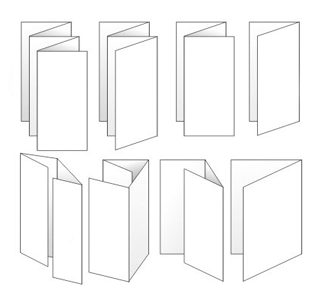 Рис. 1. Основные виды буклетовНаиболее распространенным видом буклета является евробуклет (другое название - лифлет) представляет собой листовой рекламный материал с двумя линиями сгиба (рис.2).	Рис. 2. Евробуклет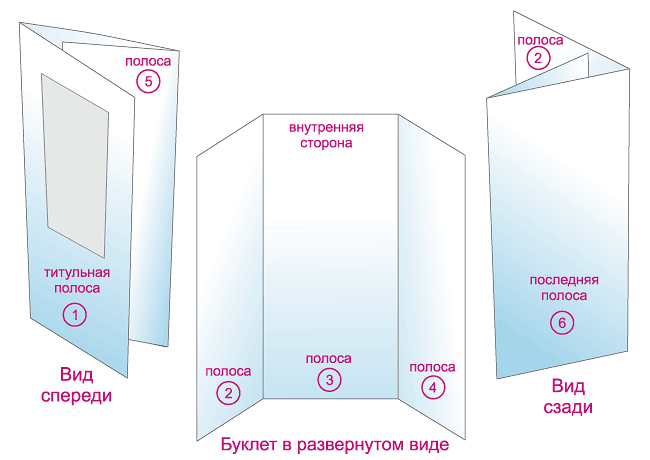 Художественный плакат (постер)Плакат или постер - разновидность прикладной печатной графики, наборно-шрифтовое или художественно-иллюстративное листовое крупноформатное печатное тиражное издание, содержащее в наглядно-компактном виде информацию рекламного, агитационно-пропагандистского, инструктивно-методического, учебного и другого характера. Лист плаката содержит броское изображение и броский заголовок или призыв. Для текста важным является шрифт, расположение, цвет. Основные требования к плакатам составляют хорошая видимость на расстоянии плюс привлекательный вид изделия. При составлении плаката необходимо определить: название темы; назначение и конкретную задачу плаката (например, убедить обучающихся с соблюдать правила безопасности в лесу); целевую аудиторию (плакат всегда приобретает большую действенность в тех случаях, когда он как можно точнее обращается к определенному кругу лиц (по полу, возрасту, профессии, образованию); название (текст) плаката; описание ситуации (содержание изображения).Требования к композиции изображению плаката 1. Необходимо строить композицию так, чтобы ее центром был тот элемент, на который следует обратить внимание (смысловой центр композиции). Центральный по смыслу элемент должен быть выделен размером, цветом, формой, фоном или же сочетанием этих приемов. Все элементы композиции необходимо разместить на плакате так, чтобы они так или иначе «стремились" к смысловому центру, притягивали взгляд человека к нему. 2. С большого расстояния лучше читаются шрифты, состоящие из прямых линий и острых углов. 3. В плакате не должно быть чрезмерного количества цветов, рекомендуется использовать не более четырех. Автором представляемого на конкурс художественного плаката (постера) является учащийся (группа учащихся) образовательной организации. Руководителем при подготовке конкурсной работы может быть педагог ОО, педагог дополнительного образования, родители. Содержание плаката должно отражать тему безопасности.Плакаты могут быть нарисованы в любой технике (карандаш, акварель, масло, тушь, фломастеры, гуашь, пастельные мелки, цветные карандаши и т.д.), а также выполнены с помощью компьютерных программ. Представленные на конкурс работы должны быть формата А3. Расположение содержания постера может быть вертикальным или горизонтальным.Смысловая нагрузка плаката отражается в 2-х компонентах: содержание - в рисунке; текст выражает содержание, излагается кратко, сжато в виде призыва, девиза, слогана объемом 3 – 6 слов. ФлаерФлаер - это небольшая информативная листовка, выполненная в ярких, сочных красках. Используют флаеры, в основном, как раздаточный материал в различных рекламных и промоакциях. Нередко флаер является своеобразным бесплатным пропуском, приглашением или даже входным билетом на какое-либо мероприятие. В отличие от приглашений, обычно персонализированных, флаером может воспользоваться любой человек. Дизайн флаеров стремятся сделать наиболее подходящим под происходящее событие, чтобы за минимальное время привлечь наибольшее количество заинтересованных людей. Флаеры могут быть выполненными в цвете или чёрно-белыми, одно- или двусторонними, на плотной мелованной или тонкой офсетной бумаге. Геометрическая форма стандартная – прямоугольная.На конкурс принимаются флаеры формата А5 (148 × 210 мм), соответствующие заявленным темам.ЛистовкаЛистовка – это быстрый способ проинформировать большое количество людей о чем-либо. Ее содержание должно быть максимально актуальным, а оформление ярким, привлекающим внимание. Срок жизни листовки небольшой, ведь устаревшие сведения никому не нужны. По характеру информации она бывает агитационной, рекламной, социальной и бытовой. На конкурс принимаются листовки формата А4, соответствующие темам конкурса. Текст наносится с одной стороне. Информационный листок должен быть аккуратным. Заполняя текстом лист, возьмите бумагу высокой плотности: шрифт не должен просвечивать с обратной стороны.Рекомендации по оформлению листовки: 1. Листовка должна быть доступной для понимания. Сконцентрируйтесь на главной идее. Четко сформулируйте ее и дополните несколькими подтверждающими аргументами и фактами. Составьте краткий текст, на чтение которого человеку не потребуется больше минуты. 2. Текст листовки должен быть однозначным. Не выдвигайте противоречивые утверждения. Избегайте намеков, недосказанности, многоточий. Листовочное обращение не должно вызывать у человека недоумение. Избегайте специфических терминов и жаргонизмов. 3. Приводя аргументы, не перегружайте текст фактами. Если необходимо привести численные данные, представьте их в виде графиков и диаграмм. Разместите на листовке только одну фотографию хорошего качества, иллюстрирующую текст. 4. Оформление каждой листовки должно привлекать внимание потенциальных читателей. Самую важную мысль (фразу) текста выделяйте особым образом: крупный или необычный шрифт, яркий цвет, заметное расположение на листе. Используйте цветную бумагу или полно цветную печать, заголовок, иллюстрации, абзацы, выходные данные.ПОЛОЖЕНИЕ о проведении городского конкурса «Самарский скворечник»1. Общие положения1.1. Настоящее Положение определяет порядок организации и проведения городского конкурса «Самарский скворечник» (далее – Конкурс), его организационное и методическое обеспечение, порядок участия в мероприятии, требования к работам участников, определение победителей и призеров.  1.2. Положение действует на период проведения Конкурса.1.3. Организаторы КонкурсаУчредитель:Департамент образования Администрации городского округа Самара (далее - Департамент образования).Организатор:Муниципальное бюджетное учреждение дополнительного образования «Центр детского и юношеского творчества «Мечта» городского округа Самара (далее - МБУ ДО «ЦДЮТ «Мечта» г.о. Самара).Партнеры:1.4. Цели и задачи КонкурсаКонкурс проводится с целью развития детского сотрудничества в области экологии на основе обмена опытом по осуществлению разнообразной творческой и природоохранной деятельности.Задачами Конкурса являются:обновление форм экологического воспитания детей и подростков; привлечение внимания к экологическим проблемам; объединение детей и взрослых для совместной трудовой и природоохранной деятельности.2. Сроки и место проведения КонкурсаГородской конкурс «Самарский скворечник» проводится с 01 февраля по 17 марта 2024 г.  в соответствии с планом:3. Участники Конкурса3.1. Участниками Конкурса могут быть обучающиеся и воспитанники образовательных учреждений всех типов и видов городского округа Самара в возрасте от 5 до 18 лет.  3.2. Участники, принимая участие в Конкурсе, соглашаются с правилами проведения Конкурса, изложенными в Положении.Подача материалов на участие в Конкурсе рассматривается как согласие автора (авторов) на возможную публикацию отдельных материалов с соблюдением авторских прав участников.3.3. Участник может обращаться за консультациями, разъяснениями по вопросам, связанным с участием в Конкурсе к организатору соответствующего этапа Конкурса.4. Порядок проведения и содержание Конкурса4.1. Для проведения Конкурса создается Оргкомитет из числа сотрудников Центра, задачами которого являются:обеспечение проведения Конкурса в соответствии с настоящим Положением;предоставление равных условий для всех участников;определение состава экспертного жюри Конкурса и регламент его работы;разработка критериев оценки конкурсных работ участников;анализ и обобщение итогов Конкурса;награждение участников Конкурса.4.2. В задачи жюри Конкурса входит:проверка конкурсных работ участников Конкурса;присвоение баллов за выполненные задания в соответствии с критериями оценки конкурсных работ.4.3. Конкурс проводится по следующим номинациям:«Оптимальный вариант»;«Дизайнерский вариант»; «Лучшая кормушка для птиц». 5. Требования к содержанию и оформлению конкурсных материалов.«Оптимальный вариант» - скворечник, отвечающий нуждам и стандартам жилья для птиц, без всяких украшений с возможностью размещения на дереве;«Дизайнерский вариант» - красочно оформленный скворечник с возможностью размещения на дереве;«Лучшая кормушка для птиц» - непромокаемая кормушка с возможностью размещения на дереве. На каждой работе должна быть этикетка (Ф.И. исполнителя, ОУ, класс, возраст, ФИО педагога, номинация). Каждая работа должна сопровождаться портфолио с фотографиями поэтапного изготовления конкурсной работы.  6. Критерии оценки работ6.1. Оценка конкурсных работ осуществляется по бальной системе по следующим критериям: соответствие номинации Конкурса, функциональность, оригинальность, дизайн, техническое решение, качество и мастерство исполнения,возможность практического применения.7. Подведение итогов Конкурса7.1. Подведение итогов Конкурса проводится в соответствии с разработанными критериями.7.2. Дипломы победителям и призерам за 1-3 место подготавливаются на бланках Департамента образования г.о.Самара и вручаются оргкомитетом мероприятия.   7.3. Поощрительные грамоты в номинациях подготавливаются на бланках учреждения - организатора соответствующего этапа Конкурса и вручаются оргкомитетом мероприятия.7.4. Бланк сертификата подготавливается на бланках учреждения-организатора соответствующего этапа и размещается на сайте этого учреждения. 8. Контакты координаторов Конкурса8.1.  Функции координаторов Конкурса осуществляет МБУ ДО ЦДЮТ «Мечта» г.о. Самара.8.2. Участники Конкурса могут обращаться за консультативной помощью:по адресу: г.Самара, ул. Галактионовская, 68 с 9.00 до 17.00;по электронной почте: so_sdo.mechta@samara.edu.ru с пометкой в теме письма «Самарский скворечник»;по телефону: 333-56-51.Телефоны организаторов районного этапа Конкурса указаны в пункте 1.3 Положения.8.3. Ответственным за организационно-методическое сопровождение Конкурса является методист отдела воспитательных и социо-культурных технологий МБУ ДО ЦДЮТ «Мечта» г.о. Самара Макарова Людмила Евгеньевна.Приложение 1к положению о проведении городского конкурса «Самарский скворечник»Заявка на участие в городском конкурсе «Самарский скворечник»от ______________________________________________ района г.о. СамараПОЛОЖЕНИЕ о проведении городского конкурса агитбригад «Новое поколение выбирает…»Общие положенияНастоящее Положение определяет порядок организации и проведения городского конкурса агитбригад «Новое поколение выбирает…» (далее – Конкурс), его организационное и методическое обеспечение, порядок участия в мероприятии, требования к работам участников, определение победителей и призёров.Положение действует на период проведения Конкурса.Организаторы КонкурсаУчредитель:Департамент образования Администрации городского округа Самара (далее – Департамент образования).Организатор:Муниципальное бюджетное учреждение дополнительного образования «Центр дополнительного образования детей «Лидер» городского округа Самара (далее – МБУ ДО «ЦДОД «Лидер» г.о. Самара).Цели и задачи КонкурсаКонкурс проводится в рамках национального проекта «Образование», регионального проекта «Успех каждого ребёнка».Целью проведения Конкурса является формирование у обучающихся здорового образа жизни, экологической и нравственной культуры, ответственного поведения в современном мире, семейных ценностей, реализации задач воспитания гражданственности и патриотизма.Задачи:формирование у обучающихся активной жизненной позиции;привлечение внимания обучающихся к позитивным ценностям: семье, спорту, культуре поведения, здоровому образу жизни и т.д.;стимулирование позитивной активности и конструктивного творчества детей и подростков; развитие мотивации у детей и подростков к достижению успеха и умения адекватно принимать неудачи.Сроки проведения КонкурсаКонкурс проводится с 01 по 31 марта 2024 г. в дистанционном формате в соответствии с планом:Участники КонкурсаВ конкурсе принимают участие детские коллективы (команды, классы, группы) всех видов и типов образовательных учреждений городского округа Самара в возрасте 5-17 лет.Конкурс проводится в возрастных категориях:I возрастная группа: дошкольники;II возрастная группа: обучающиеся 1-4 классов;III возрастная группа: обучающиеся 5-8 классов;IV возрастная группа: обучающиеся 9-11 классов.Количество участников агитбригады 6-10 человек.3.4 Участники, принимая участие в Конкурсе, соглашаются с правилами проведения Конкурса, изложенными в Положении.3.5 Участник может обращаться за консультациями, разъяснениями и технической поддержкой по вопросам, связанным с участием в Конкурсе к Организатору.3.6 Ответственность за содержание предоставленных материалов несут участники Конкурса. Претензии, связанные с нарушением авторских прав в работах участников, направляются непосредственно лицам, предоставившим материалы.3.7 Подача заявки на участие в Конкурсе рассматривается как согласие автора (авторов) на возможную публикацию отдельных материалов с соблюдением авторских прав участников.3.8 Участники соглашаются, что результаты их интеллектуальной деятельности за время участия в Конкурсе могут быть использованы Организаторами по своему усмотрению в некоммерческих целях со ссылкой на автора.3.9 Участники соглашаются, что за использование Организаторами результатов их интеллектуальной деятельности за время участия в Конкурсе они не будут претендовать на получение оплаты (вознаграждения) от Организатора за использование таких результатов.  4. Порядок проведения и содержание Конкурса4.1 Конкурс проводится в дистанционном формате.4.2 Сроки подачи заявок и конкурсного материала до 17 марта 2024г.Заявки (Приложение 1) на участие (в формате Word) и ссылки на видеоролики направляются в адрес оргкомитета по электронной почте: cdod-lider-samara@yandex.ruВ разделе «Тема» указать название конкурса, ОУ. Например: Конкурс агитбригад. Школа № 333.Ссылка должна быть активной. Работы должны находиться на любом облачном хранилище до завершения Конкурса. Заявка и конкурсные работы, присланные на другие электронные адреса Центра к рассмотрению не принимаются.Информация для заполнения дипломов победителей берётся из заявки. Будьте внимательны при ее заполнении.Для проведения Конкурса создается Оргкомитет из числа сотрудников Центра, задачами которого являются:обеспечение проведения Конкурса в соответствии с настоящим Положением;предоставление равных условий для всех участников;определяет состав экспертного жюри Конкурса и регламент его работы;анализ и обобщение итогов Конкурса;награждение участников Конкурса.В задачи жюри Конкурса входит:просмотр конкурсных работ участников Конкурса;присвоение баллов за выполненные задания в соответствии с критериями оценки конкурсных работ;определение победителей по итогам Конкурса.На Конкурс принимаются видеоролики агитационных выступлений (Приложение 2).Требования к содержанию и оформлению конкурсных материаловПредметом Конкурса являются агитационные выступления коллективов (команд, классов, групп…), направленные на информирование населения о социально значимых инициативах молодого поколения, просветительской деятельности в сфере патриотизма, здорового образа жизни, спорта, экологии, семейных ценностях, культуры поведения, добровольчества, соблюдения норм и правил и др.Выступление агитбригад должно нести сообщение, пропагандирующее формирование условий для возникновения, проявления и закрепления устойчивых ценностных ориентиров среди детей и подростков, выраженных в гражданской солидарности, взаимопомощи, поддержки и деятельного участия в повышении общего качества жизни. Выступление должно быть интересным, живым, музыкальным, затрагивающим проблемы современного общества.Продолжительность выступления: не более 5 минут. Содержание выступлений не должно противоречить законодательству РФ и нормам морали.Критерии оценкиКонкурсные работы участников оцениваются по следующим критериям:соответствие целям Конкурса – от 1 до 5 баллов; соответствие выбранной теме, оригинальность и актуальность идеи – от 1 до 5 баллов;режиссура программы: постановка выступления, логические связки, композиционная завершенность, музыкальное оформление выступления – от 1 до 5 баллов;эмоциональная нагрузка представленного материала – от 1 до 5 баллов;выступление не должно превышать лимит во времени – от 1 до 5 баллов;использование художественных выразительных средств – от 1 до 5 баллов;сценическая культура – от 1 до 5 баллов.Подведение итогов КонкурсаПобедителей Конкурса определяет жюри.Подведение итогов Конкурса проводится в соответствии с разработанными критериями. Результаты Конкурса будут размещены на сайте МБУ ДО «ЦДОД «Лидер» г.о. Самара в разделе «Конкурсы».Дипломы победителям подготавливаются на бланках Департамента образования и вручаются оргкомитетом Конкурса.8.	Контакты координаторов Конкурса8.1.	Функции координатора Конкурса осуществляет МБУ ДО «ЦДОД «Лидер» г.о. Самара.8.2.	Участники Конкурса могут обращаться за консультативной помощью:по адресу: МБУ ДО «ЦДОД «Лидер» г.о. Самара, пр. Карла Маркса, 31по электронной почте: cdod-lider-samara@yandex.ru по телефону: 242-86-498.3.	Ответственными за организационно-методическое сопровождение участников конкурса являются сотрудники МБУ ДО «ЦДОД «Лидер» г.о. Самара:Быкова Наталья Михайловна, методист – 242-86-49Никулина Елена Владимировна, педагог-организатор – 336-12-02Приложение 1к положению о проведении городского конкурса агитбригад«Новое поколение выбирает…»Заявка на участие в городском конкурсе агитбригад «Новое поколение выбирает…»Сокращённое название образовательного учреждения по Уставу (для оформления дипломов)Контактные данные учреждения (тел, e-mail)Название коллектива (команды, класса, группы…)Количество человек-участниковВозрастная группаФИО педагогаКонтактные данные педагога (тел., e-mail)Ссылка на конкурсную работуДиректор ОУ                          МППриложение 2к положению о проведении городского конкурса агитбригад«Новое поколение выбирает…»Общие методические рекомендации по подготовке любой агитбригадыАгитбригада – творческий коллектив, выступающий по различной тематике и затрагивающий актуальные проблемы своего времени, который высмеивает отрицательные стороны нашей жизни и показывает положительные моменты. Это доступный жанр для небольших коллективов, удобная и мобильная форма, не требующая больших затрат и специального технического оснащения.Цель агитбригады: пропаганда, ключевым словом которой должно выступать слово «ЗА».Принципы агитбригадного жанра:принцип актуальности и злободневности;принцип опоры на местный материал;принцип сотворчества;принцип сатирического отражения действительности;демонстрация положительного опыта;принцип целостности;принцип мобильности;принцип соответствия законам драматургии (пролог, завязка, развитие действия, кульминация, развязка, эпилог);принцип многожанровости.Тематика агитбригад:календарные даты;тематические (здоровый образ жизни, противопожарные и т.д.);агитация для участия в общественных и благотворительных делах;волонтерская деятельность;другие.Обязательное условие – наглядность (декорации, плакаты, растяжки) и музыкальное сопровождение.Алгоритм создания агитбригадыАгитбригада – это самодеятельное объединение, выполняющее специфические функции. Ее назначение – откликаться в художественно-агитационной форме на события внутренней, местной и международной жизни. Сфера ее работы – агитация.Художественные средства агитбригады – юмор, сатира – весьма остры и требуют от всех участников агитбригады самого осторожного бережного отношения к фактам и характеру их подачи.Выступления агитбригады отличаются динамичностью, оперативностью, мобильностью.Требования к подготовке и выступлению агитбригады:определить цель предстоящих выступлений;выбрать темы, актуальные для данного коллектива;тщательно продумать и осуществить монтаж;определить драматургический ход, развивающий действие;программа агитбригады носит характер обозрения, поэтому в ней может быть ряд эпизодов и, соответственно, ряд конфликтов;каждый эпизод обязательно должен быть законченным;нарастание действия выражается в том, что более острые и значительные факты размещены ближе к концу выступления;необходима лаконичность языка сценария (в небольшой интермедии, куплете, пантомиме надо сказать о многом, и так, чтобы не потерять образное начало);самое сложное – решение образа положительного героя, это в сценарии – наиболее уязвимое звено;программа агитбригады должна иметь точный адрес. Насмешка ради развлечения – недостаток программы, сатира теряет свою остроту и социальную значимость; для передачи сатирического материала используются такие жанры, как интермедии, монологи, сценки, куплеты, частушки, танцы, а также разновидности комического: шутки, комический намек, насмешка, острота;исполнители в агитбригаде должны быть «многоликими» - темпераментными, задорными, владеющими широким арсеналом сценических приемов, умеющими петь, танцевать, хорошо читать текст, обладающими отличной дикцией, по количеству – от 6 до 10 человек;возможно использование музыки, которая несет различную смысловую нагрузку, а также технических средств – кино- и видеопроекции, слайдов, световых эффектов и т.д.;декорации агитбригады должны быть предельно лаконичными и мобильными.Интерактивность агитбригады в том, что исполнители постоянно обращаются к зрителям и ждут от них ответной реакции. Зритель – это партнер исполнителей в агитбригаде, соучастник происходящего на сцене.ПОЛОЖЕНИЕ о проведении III городского детского инклюзивного творческого фестиваля «Радужная зебра»Общие положенияНастоящее Положение определяет порядок организации и проведения городского детского инклюзивного творческого фестиваля «Радужная зебра» (далее – Фестиваль), его организационное и методическое обеспечение, порядок участия в мероприятии, требования к работам участников, определение победителей и призеров.Положение действует на период проведения Конкурса.Организаторы мероприятия Учредитель:Департамент образования Администрации городского округа Самара (далее – Департамент образования).Организатор: Муниципальное бюджетное образовательное учреждение «Школа №139» городского округа Самара (далее – МБОУ Школа № 139 г.о. Самара)   Соорганизатор: Муниципальное бюджетное учреждение дополнительного образования «Детско - юношеский Центр «Пилигрим» имени 37 гвардейского Свирского Краснознаменного воздушно-десантного корпуса» городского округа Самара (далее – МБУ ДО «ДЮЦ «Пилигрим» г.о. Самара)  Партнеры:Детская общественная организация волонтеров г.о. Самара «Городская Лига Волонтеров»Цели и задачи ФестиваляФестиваль проводится с целью создания условий для раскрытия творческих и интеллектуальных способностей детей с ОВЗ.Задачи Фестиваля:снятие социальных барьеров между детьми с ОВЗ и их здоровыми сверстниками средствами включения в творческую деятельность и социальное взаимодействие;объединение детей с ОВЗ и их здоровых сверстников в творческой деятельности;развитие и масштабирование успешного инклюзивного опыта в образовательных организациях.Сроки проведения ФестиваляФестиваль проводится с 26 февраля по 22 марта 2024 года в соответствии с планом:Участники Фестиваля.В Фестивале принимают участие обучающиеся образовательных учреждений городского округа Самара с ограниченными возможностями здоровья (ОВЗ), творческие коллективы, в составе которых есть обучающиеся с ОВЗ, а также семейные инклюзивные творческие коллективы.Фестиваль проводится в возрастных категориях:младшая: 6-10 лет;средняя: 11-14 лет;старшая: 15-17 лет;семейные творческие коллективы.Участники, принимая участие в Фестивале, соглашаются с правилами проведения Фестиваля, изложенными в Положении.Участник может обратиться за консультациями, разъяснениями и технической поддержкой по вопросам, связанным с участием в Конкурсе к Организатору.Ответственность за содержание предоставленных материалов несут участники Фестиваля. Претензии, связанные с нарушением авторских прав в работах участников, направляются непосредственно лицам, предоставившим материалы. Подача материалов на участие в Фестивале рассматривается как согласие автора (авторов) на возможную публикацию отдельных материалов с соблюдением авторских прав участников.Участники соглашаются, что результаты их интеллектуальной деятельности за время участия в Фестивале могут быть использованы Организаторами по своему усмотрению в некоммерческих целях со ссылкой на автора.Участники соглашаются, что за использование Организаторами результатов их интеллектуальной деятельности за время участия в Фестивале они не будут претендовать на получение оплаты (вознаграждения) от Организатора за использование таких результатов.Порядок проведения и содержание ФестиваляФестиваль проводится в очной форме для номинаций «Театральное искусство», «Художественное чтение», «Авторское творчество», «Вокал», «Хореография», «Инструментальное исполнительство», «Семейное творчество».Для проведения Фестиваля создается Оргкомитет из числа сотрудников Центра, задачами которого являются:обеспечение проведения Фестиваля в соответствии с настоящим Положением;предоставление равных условий для всех участников;определяет состав экспертного жюри Фестиваля и регламент его работы;разработка критериев оценки конкурсных работ участников;анализ и обобщение итогов Фестиваля;награждение участников Фестиваля.В задачи жюри Фестиваля входит:проверка конкурсных работ участников Фестиваля;присвоение баллов за выполненные задания в соответствии с критериями оценки конкурсных работ;определение победителей по итогам Фестиваля.Фестиваль проводится по номинациям:«Театральное искусство» (драматические спектакли; инсценировка сказок, стихов, прозы, музыкально-литературные композиции и т.д.);«Художественное чтение»;«Авторское творчество» (авторские стихи, проза);«Изобразительное и декоративно-прикладное творчество»;«Вокал»;«Хореография»;«Фотография и фотоколлаж»;«Кино и анимация»;«Инструментальное исполнительство»«Семейное творчество»Требования к содержанию и оформлению конкурсных материаловВ номинациях «Изобразительное и декоративно-прикладное творчество», «Фотография и фотоколлаж», «Кино и анимация» работы принимаются в электронном виде по заявке с приложением фотографии работы или видеофайла.При оформлении заявки необходимо прикрепить фото конкурсной работы участника. Фотография рисунка или поделки в формате jpeg, размер файла не более 10 МБ. Файл конкурсной работы должен быть подписан: Название работы;Наименование техники, исполнение, материал;Фамилия, имя, возраст автора;Фамилия, имя, отчество руководителя;Наименование учреждения.Тематика работ может быть любой.Критерии оценки работКритерии оценки в номинациях «Изобразительное и декоративно- прикладное творчество», «Фотография и фотоколлаж»:качество выполнения работы;оригинальность раскрытие темы.Критерии оценки в номинациях «Театральное искусство», «Художественное чтение», «Авторское творчество», «Вокал», «Инструментальное исполнительство», «Семейное творчество»:эмоциональная выразительность;соответствие исполняемого произведения возрасту исполнителя;соответствие исполняемого произведения и внешнего вида;уверенное знание исполняемого текста;создание яркого художественного образаУчастник или коллектив исполняет одно произведение русского или зарубежного автора.Критерии оценки в номинации «Хореография»:−	композиционное построение номера;−	исполнительское мастерство – техника исполнения движений;−	соответствие репертуара возрастным особенностям исполнителей;−	сценичность (пластика, костюм, реквизит, культура исполнения);−	подбор и соответствие музыкального и хореографического материала;−	артистизм, раскрытие художественного образа.Участник или коллектив исполняют один хореографический номер в любом стиле.Критерии оценки в номинации «Кино и анимация»:К участию в фестивале допускаются игровые, анимационные, документальные фильмы любой тематики продолжительностью не более 10 минут. Представленные в номинации работы должны носить позитивный характер и не пропагандировать насилие, вредные привычки, носить рекламный характер.Подведение итогов ФестиваляИтоги подводятся в каждой номинации по каждой возрастной категории.Дипломы победителям и призерам за 1-3 место подготавливаются на бланках Департамента образования и вручаются оргкомитетом мероприятия.Поощрительные грамоты в номинациях и сертификаты участникам подготавливаются на бланках учреждения - организатора и вручаются оргкомитетом мероприятия.По итогам конкурса все участники получают в электронном виде сертификаты установленного образца (подготавливаются на бланках учреждения-организатора)Контактная информацияФункции координаторов Фестиваля осуществляет МБОУ Школа №139 г.о.   СамараУчастники Фестиваля могут обращаться за консультативной помощью:по адресу: г.Самара, ул. Солнечная, 19/26 с 9.00 до 17.00;по электронной почте: moyschool-139@yandex.ru с пометкой в теме письма «Фестиваль»;по телефонам: 9945689, 89272067787Ответственным за организационно-методическое сопровождение участников Фестиваля является Парахина Елена Игоревна – зам. директора по ВР МБОУ Школа №139 г.о. Самара.ПОЛОЖЕНИЕ об открытом конкурсе мультимедийных презентаций «Профессия будущего» среди учащихся образовательных учреждений Самарской области1. Общие положения1.1. Настоящее Положение определяет порядок организации и проведения открытом конкурсе мультимедийных презентаций «Профессия будущего» (далее – Конкурс), его организационное и методическое обеспечение, порядок участия в мероприятии, требования к работам участников, определение победителей и призеров.1.2. Положение действует на период проведения Конкурса.1.3. Организаторы КонкурсаУчредитель:Департамент образования Администрации городского округа Самара (далее – Департамент образования)Организатор:Муниципальное бюджетное общеобразовательное учреждение«Гимназия № 133 имени Героя Социалистического Труда М.Б. Оводенко» городского округа Самара.Соорганизатор:Муниципальное бюджетное учреждение дополнительного образования «Центр детского творчества «Металлург» городского округа Самара (далее – МБУ ДО «ЦДТ «Металлург» г.о. Самара).1.4. Конкурс проводится в два тура – отборочный (заочный), финальный (очный).1.5. Информация о проведении конкурса размещена на сайте МБОУ Гимназия №133 г.о.Самара https://gimnazia133.my1.ru2. Цели и задачи конкурса2.1. Цель: Формирование у школьников интереса к составлению личного профессионального плана, расширения представлений о современных профессиях, посредством вовлечения учащихся в общественно-значимую профориентационную деятельность.2.2. Задачи:активировать интерес старшеклассников, находящихся в ситуации проектирования своего жизненного пути, к поисковой деятельности;оказать поддержку по развитию полезной общественно значимой деятельности старшеклассников в вопросах профессионального самоопределения;создать условия для привлечения молодежи к изучению информационных технологий.3. Сроки проведения Конкурса3.1. Конкурс проводится с 12 февраля по 25 марта 2024 года в соответствии с планом:4. Участники Конкурса4.1. В Конкурсе могут принимать участие обучающиеся 8-9 классов образовательных учреждений, в том числе с ОВЗ.4.2. Участники, принимая участие в Конкурсе, соглашаются с правилами проведения Конкурса, изложенными в Положении.4.3. Ответственность за содержание предоставленных материалов несут участники Конкурса. Претензии, связанные с нарушением авторских прав в работах участников, направляются непосредственно лицам, предоставившим материалы.4.4. Участники соглашаются, что за использование Организаторами результатов их интеллектуальной деятельности за время участия в Конкурсе они не будут претендовать на получение оплаты (вознаграждения) от Организатора за использование таких результатов.4.5. Количество работ от учреждения не ограничено.5. Требования к содержанию и оформлению конкурсных работ5.1. Тема презентации – конкретная профессия будущего согласно «Атласу новых профессий» https://new.atlas100.ru5.2. Презентация делается в технологии ПЕЧА-КУЧА – это презентация, ограниченная временем и количеством слайдов.20 слайдов с фото;20 секунд на слайд;время презентации 6 мин 40 сек;слайды переключаются автоматически;живая речь автора на фоне слайдов.https://ppt-online.org/353238На титульном слайде должны быть указаны: тема презентации, наименование ОУ, класс, фамилия, имя автора, фамилия, имя, отчество руководителя.5.3. Формат работы:для заочного тура - ppsx (Демонстрация PowerPoint с озвучкой);для очного тура - ppsx (Демонстрация PowerPoint) с выступлением автора.6. Организационный комитет6.1. Оргкомитет формируется Организатором конкурса.6.2. Оргкомитет решает следующие задачи:информационное сопровождение Конкурса;сбор конкурсных работ;контроль за соблюдением участниками Конкурса требований настоящего Положения;определение состава жюри;организационное сопровождение работы жюри;оформление документации Конкурса;подготовка наградного материала и процедуры награждения. публикация протоколов проведения конкурса на официальном сайте МБОУ Гимназия № 133 г.о. Самара https://gimnazia133.my1.ru6.3 Оргкомитет оставляет за собой право вносить в Положение изменения, вызванные форс-мажорными обстоятельствами.7. Критерии оценки работ7.1. Критерии оценки заочного тура7.2. Критерии оценки очного тура8. Подведение итогов Конкурса8.1. В целях оценки конкурсных работ жюри с 15.03. по 20.03.2024 проводит экспертизу заявленных материалов.Прошедшие заочный тур, приглашаются на очный тур.8.2. По результатам очной защиты конкурсной работы в соответствии с набранными баллами, присуждаются призовые места.Ученики 8 класса:I место – 1 участник;II место – 2 участника;III место – 3 участника.Ученики 9 класса:I место – 1 участник;II место – 2 участника;III место – 3 участника.Участники, занявшие по итогам конкурса I, II и III место, награждаются дипломами.Все участники получают сертификаты участия.9. Контактная информацияАдрес учреждения-организатора: МБОУ Гимназия №133 г.о. СамараФИО координатора мероприятия, его должность, контактный телефон и адрес электронной почты: Попова Ирина Васильевна, заместитель директора по НМР, 89171149382, popovairina133@mail.ruШеина Ольга Васильевна, педагог дополнительного образования МБУ ДО «ЦДТ «Металлург» г.о. Самара, 89277561080, ovsheina@mail.ruПриложениек положению об открытом конкурсе мультимедийных презентаций «Профессия будущего» среди учащихся ОУ Самарской областиЗаявкана участие в конкурсе мультимедийных презентаций«Профессия будущего»ПОЛОЖЕНИЕ о проведении городского конкурса «Новая цивилизация», по профилактике негативных зависимостей и правонарушений у несовершеннолетних детей в сфере сети интернетОбщие положения1.1. Настоящее Положение определяет порядок организации и проведения городского конкурса «Новая цивилизация», по профилактике негативных зависимостей и правонарушений у несовершеннолетних детей в сфере сети интернет (далее - Конкурс), его организационное и методическое обеспечение, порядок участия в мероприятии, требования к работам участников, определение победителей и призеров.1.2. Положение действует на период проведения Конкурса.1.3. Организаторы КонкурсаУчредитель:Департамент образования Администрации городского округа Самара (далее – Департамент образования).Организатор:Муниципальное бюджетное учреждение дополнительного образования «Детско-юношеский Центр «Подросток» городского округа Самара (далее – МБУ ДО ДЮЦ «Подросток» г.о. Самара)1.4. Цели и задачи КонкурсаЦелью проведения мероприятия является  активизация творческой, познавательной, интеллектуальной инициативы обучающихся, вовлечение их в творческую и профессиональную деятельность, поддержка и развитие интереса обучающихся к выбору будущей профессии, получение данных о предпочтениях, склонностях и возможностях обучающихся для выбора будущей профессии, создание мотивации для выбора будущей профессии в соответствии со своими склонностями и возможностями, профилактика правонарушений среди подростков.Задачи:вовлечь обучающихся в пропаганду здорового образа жизни, формирование у подростков позитивных-здоровьесберегающих жизненных установок, актуализация мотивации на здоровый образ жизни, формирование у подростков негативного отношения к вредным привычкам;поднять престиж семейных ценностей, ценности здоровья для подростков;привлечь внимания подростков и молодежи г.о. Самара к активному образу жизни через распространение активных форм молодежного досуга;создать условия для формирования интереса к миру разных профессий и стремления к самореализации;способствовать пониманию роли труда в жизни человека;выявить уровень осведомленности о методах выбора профессий, обучающихся;профилактика негативных зависимостей и здорового образа жизни.2. Сроки проведения Конкурса2.1. Конкурс проводится с 19.02.2024 по 12.04.2024 года в МБУ ДО «ДЮЦ «Подросток» г.о.Самара: ул. Советской армии, 271 в соответствии с планом:3. Участники Конкурса3.1. В конкурсе принимают участие обучающиеся и воспитанники образовательных учреждений всех типов и видов городского округа Самара.3.2. Конкурс проводится в возрастных категориях:обучающиеся 5-6 классов;обучающиеся 7-8 классов.3.3. Участники, принимая участие в Конкурсе, соглашаются с правилами проведения Конкурса, изложенными в Положении.3.4. Участник может обращаться за консультациями, разъяснениями и технической поддержкой по вопросам, связанным с участием в Конкурсе к Организатору.3.5. Ответственность за содержание предоставленных материалов несут участники Конкурса. Претензии, связанные с нарушением авторских прав в работах участников, направляются непосредственно лицам, предоставившим материалы.3.6. Подача материалов на участие в Конкурсе рассматривается как согласие автора (авторов) на возможную публикацию отдельных материалов с соблюдением авторских прав участников.3.7. Участники соглашаются, что результаты их интеллектуальной деятельности за время участия в Конкурсе могут быть использованы Организаторами по своему усмотрению в некоммерческих целях со ссылкой на автора.3.8. Участники соглашаются, что за использование Организаторами результатов их интеллектуальной деятельности за время участия в Конкурсе они не будут претендовать на получение оплаты (вознаграждения) от Организатора за использование таких результатов.  4. Порядок проведения и содержание Конкурса4.1. Конкурс проводится в очно-заочной (дистанционной) форме.4.2. Сроки и формат проведения Конкурса могут быть изменены в соответствии с эпидемиологической ситуацией в городе, которая будет наблюдаться на период проведения Конкурса.4.3. Для проведения Конкурса создается Оргкомитет из числа сотрудников Центра, задачами которого являются:обеспечение проведения Конкурса в соответствии с настоящим Положением;предоставление равных условий для всех участников;определяет состав экспертного жюри Конкурса и регламент его работы;разработка критериев оценки конкурсных работ участников;анализ и обобщение итогов Конкурса;награждение участников Конкурса.4.4. В задачи жюри Конкурса входит:проверка конкурсных работ участников Конкурсаприсвоение баллов за выполненные задания в соответствии с критериями оценки конкурсных работ;определение победителей по итогам Конкурса.4.5. Номинация «Гид в сфере космического туризма» - 27, 28 февраля 2024г. педагог по актерскому мастерству на странице группы в ВК знакомит с профессией в виде онлайн-занятия.Номинация «Куратор мультимедийных выставок» - 04, 05, 06 марта 2024г. педагог по изобразительному искусству на странице группы в ВК знакомит с профессией в виде онлайн-занятия. Номинация «Менеджер по формированию впечатлений» - 11, 12, 13 марта 2024г. педагог по хореографии на страницы группы в ВК знакомит с профессией в виде онлайн-занятия. Номинация «Дизайнер виртуальной реальности» - 18, 19, 20 марта 2024г. педагог по дизайну на страницы группы в ВК знакомит с профессией в виде онлайн-занятия. По итогам онлайн занятий с 25 марта по 29 марта 2024г., обучающиеся создают свои творческие проекты «Мир профессий будущего» в виде видеоролика, мастер-класса До 2 апреля 2024 года выкладывают на страницу в ВК https://vk.com/podrostok2020samara творческие проекты.5. Требования к содержанию и оформлению конкурсных материалов.5.1. Содержание конкурсных материалов должно быть кратким, информативным и доступным для понимания.5.2. Грамотность оформления (орфография, пунктуация, правильность речи).5.3. Эмоциональный уровень восприятия (преобладание положительного.5.4 Оформление конкурсных материалов должно быть ярким, запоминающимся, привлекающим внимания целевой аудитории).5.5 Работы, представленные на Конкурс, должны носить созидательный, позитивный, жизнеутверждающий характер. Основой работ является выражение своего взгляда на окружающий мир.6. Критерии оценки работ6.1. Оценка конкурсных работ осуществляется по бальной системе по следующим критериям: оформление (эстетичность, наглядность), качество художественного исполнения;выразительность и оригинальность стиля оформления;эмоциональная нагрузка представленного материала;возможность практического применения.7. Подведение итогов Конкурса7.1. Подведение итогов Конкурса проводится в соответствии с разработанными критериями.7.2. Дипломы победителям и призерам за 1-3 место подготавливаются на бланках Департамента образования и вручаются оргкомитетом мероприятия.7.3. Поощрительные грамоты в номинациях и сертификаты участникам подготавливаются на бланках учреждения - организатора и вручаются оргкомитетом мероприятия.7.4. По итогам Конкурса все участники получают в электронном виде сертификаты установленного образца (подготавливаются на бланках учреждения-организатора).8. Контакты координаторов Конкурса8.1.  Функции координаторов Конкурса осуществляет МБУ ДО ДЮЦ «Подросток» г.о.Самара8.2. Участники Конкурса могут обращаться за консультативной помощью:по адресу: г.о.Самара, ул. Советской Армии, 271 с 9.00 до 17.00;по электронной почте: podrostok.2011@yandex.ru с пометкой в теме письма Конкурс «Новая Цивилизация»;по телефону: 926-00-16, 8-927-760-78-80.8.3. Ответственными за организационно-методическое сопровождение участников конкурса являются сотрудники МБУ ДО ДЮЦ «Подросток»:Семенова Наталья Вячеславовна, зам. директора по УВР МБУ ДО «ДЮЦ «Подросток» г.о. Самара;Франк Анастасия Олеговна, методист МБУ ДО «ДЮЦ «Подросток» г.о.Самара.Приложениек положению о проведении городского конкурса «Новая цивилизация», по профилактике негативных зависимостей и правонарушений у несовершеннолетних детей в сфере сети интернетЗаявка на участие в городском конкурсе «Новая цивилизация»,по профилактике негативных зависимостей и правонарушений у несовершеннолетних детей в сфере сети интернет Наименование образовательного учрежденияФ.И. и возраст участника (ов)Название работыФ.И.О. педагогаКонтактный телефон, электронный адресПодпись руководителя учрежденияМ.П.ПОЛОЖЕНИЕ о проведении второго этапа городского конкурса социально-образовательных проектов «Гражданин» «Родному городу желаем…»1. Общие положения1.1. Настоящее Положение определяет порядок организации и проведения второго этапа городского конкурса социально-образовательных проектов «Гражданин», «Родному городу желаем…» (далее – Конкурс), его организационное и методическое обеспечение, порядок участия в мероприятии, требования к работам участников, определение победителей и призеров.  1.2. Положение действует на период проведения Конкурса.1.3. Организаторы КонкурсаУчредитель:Департамент образования Администрации городского округа Самара (далее - Департамент образования).Организатор:Муниципальное бюджетное учреждение дополнительного образования «Центр детского и юношеского творчества «Мечта» городского округа Самара (далее - МБУ ДО ЦДЮТ «Мечта» г.о. Самара).Партнеры:1.4. Цели и задачи КонкурсаКонкурс проводится с целью формирования активной гражданской позиции, социализации учащихся муниципальных образовательных учреждений городского округа Самара.Задачами Конкурса являются:приобретение обучающимися знаний, умений и навыков, необходимых для успешного участия в общественной жизни, гражданских инициативах, социально-значимых проектах;формирование у обучающихся навыков проектной, исследовательской и творческой деятельности, публичных коммуникаций, презентации достигнутых результатов;содействие общественно-полезной деятельности обучающихся в решении актуальных социальных проблем города;приобретение обучающимися практического опыта социального сотрудничества и конструктивного взаимодействия с различными управленческими и социальными структурами;повышение профессионального уровня педагогов по организации социально-значимой деятельности учащихся и формированию навыков социального проектирования на базе образовательного учреждения.2. Сроки и место проведения КонкурсаКонкурс проводится с 01 февраля по 30 апреля 2024 года в соответствии с планом:3. Участники Конкурса3.1. Участниками Конкурса могут быть обучающиеся и воспитанники образовательных учреждений всех типов и видов городского округа Самара в возрасте от 7 до 18 лет.  3.2. Участники, принимая участие в Конкурсе, соглашаются с правилами проведения Конкурса, изложенными в Положении.3.3. Участник может обращаться за консультациями, разъяснениями по вопросам, связанным с участием в Конкурсе к организатору соответствующего этапа Конкурса.3.4. Ответственность за содержание предоставленных материалов несут участники Конкурса. Претензии, связанные с нарушением авторских прав в работах участников, направляются непосредственно лицам, предоставившим материалы.3.5. Подача материалов на участие в Конкурсе рассматривается как согласие автора (авторов) на возможную публикацию отдельных материалов с соблюдением авторских прав участников.3.6. Участники соглашаются, что результаты их интеллектуальной деятельности за время участия в Конкурсе могут быть использованы Организаторами по своему усмотрению в некоммерческих целях со ссылкой на автора.3.7. Участники соглашаются, что за использование Организаторами результатов их интеллектуальной деятельности за время участия в Конкурсе они не будут претендовать на получение оплаты (вознаграждения) от Организатора за использование таких результатов.4. Порядок проведения и содержание Конкурса4.1. Конкурс проводится в очной форме.4.2. Формат проведения Конкурса может быть изменен в соответствии с эпидемиологической ситуацией в городе, которая будет наблюдаться на период проведения Конкурса.4.3. Для проведения Конкурса создается Оргкомитет из числа сотрудников Центра, задачами которого являются:обеспечение проведения Конкурса в соответствии с настоящим Положением;предоставление равных условий для всех участников;определение состава экспертного жюри Конкурса и регламент его работы;разработка критериев оценки конкурсных работ участников;анализ и обобщение итогов Конкурса;награждение участников Конкурса.4.4. В задачи жюри Конкурса входит:проверка конкурсных работ участников Конкурса;присвоение баллов за выполненные задания в соответствии с критериями оценки конкурсных работ.4.5. Конкурс проводится по следующим номинациям:развитие добровольческих практик (волонтерские проекты, направленные на решение социокультурных, социально-экономических проблем современности);сохранение и развитие культурного и исторического наследия (проекты, направленные на сохранение культурно-исторического наследия народов РФ, возрождение и развитие народных промыслов, благоустройство территорий, парков, природных зон, вовлечение сообщества в развитие территории, в том числе с использованием капитализации культурного наследия);развитие практик общественного управления (проекты, способствующие вовлечению граждан в политическую жизнь, становлению гражданского общества и институтов самоуправления);развитие финансовой грамотности населения (проекты, направленные на формирование и развитие навыков финансовой грамотности, обеспечивающие финансовую стабильность и финансовую безопасность различных социальных групп населения);социальное предпринимательство (проекты, направленные на развитие молодежных бизнес-инициатив в сфере социального предпринимательства);инженерно-технические (проекты, направленные на развитие науки и технологий в России, на решение конкретных гуманитарных и социальных проблем при помощи технических изобретений и программных продуктов);«Зеленые финансы» (проекты, формирующие предпринимательскую и финансовую грамотность, направленные на воспитание культуры ответственного инвестирования в компании с большой долей экологических и климатических эффектов; привлечение средств в социальные и природоохранные программы, социальное развитие и корпоративное управление).5. Требования к содержанию и оформлению конкурсных материалов.5.1. Структура работы над проектом «Гражданин»:подготовка учащихся к работе над проектом;выбор проблемы;сбор и анализ информации (исследование проблемы);разработка собственного варианта решения проблемы;реализация плана действий;подготовка к защите проекта;презентация проекта;рефлексия.Исследуя сущность проблемы, команда собирает информацию, материалы, документы, на основе которых разрабатывается и реализуется проект и оформляется портфолио. Портфолио состоит из двух разделов: папки документов и раздвижного стенда или мультимедийной презентации.Папка документов - (документы, материалы СМИ, Интернет ресурсы электронного правительства, результаты социологических опросов, фотографии, рисунки и др. материалы), отражает основные этапы работы школьников по избранной проблеме в логической и хронологической последовательности. Папка документов представляется в жюри для детального анализа логики работы школьников по проекту.Раздвижной стенд – четыре плоскости (80х100 см. каждая), на которых размещаются материалы в соответствии с четырьмя разделами проекта (актуальность проблемы, анализ информации по ней, собственная программа действий, ход реализации проекта), позволяющие более наглядно представить суть проекта и эффективность его реализации во время устной презентации.В качестве альтернативной визуальной демонстрации проекта может быть представлен вариант грамотно оформленной мультимедийной презентации по важнейшим аспектам проекта. Демонстрационные материалы выполняются в программе «Power Point».5.3. Работа над проектом завершается защитой проекта, где учащиеся должны продемонстрировать знание содержания выбранной проблемы, умение грамотно представить вариант её решения и наглядно показать результативность деятельности команды по данному проекту (не читать реферат или презентацию).6. Критерии оценки работ6.1. Оценка конкурсных работ осуществляется по бальной системе. 6.2. Экспертная оценка заочного этапа проектов осуществляется по следующим критериям:созвучность темы проекта интересам местного сообщества, анализ разнообразных источников по тематике проекта, правовая грамотность разработки проекта, ресурсное обоснование и реалистичность проекта, нацеленность на достижение практического результата,эффективность действий по реализации социального проекта, высокий уровень эстетического оформления портфолио проекта и качество видеопрезентации. 6.3. Экспертная оценка очного этапа проектов осуществляется по следующим критериям:актуальность и социальная значимость поставленной проблемы;юридическая компетентность программы реализации проекта;разноуровневость взаимодействия с властными структурами;самостоятельность разработки проекта;практический результат;логика, грамотность и компетентность устной презентации проекта.7. Подведение итогов Конкурса7.1. Подведение итогов Конкурса проводится в соответствии с разработанными критериями.7.2. Дипломы победителям и призёрам за 1-3 место подготавливаются на бланках Департамента образования г.о.Самара и вручаются оргкомитетом мероприятия. 7.3. Поощрительные грамоты в номинациях подготавливаются на бланках учреждения - организатора соответствующего тура Конкурса и вручаются оргкомитетом мероприятия.7.4. По итогам Конкурса все участники получают в электронном виде сертификаты установленного образца (подготавливаются на бланках учреждения-организатора соответствующего этапа).7.5. Команды – победители городского Конкурса направляются для участия в областном этапе Конкурса.8. Контакты координаторов Конкурса8.1. Функции координаторов Конкурса осуществляет МБУ ДО «ЦДЮТ «Мечта» г.о.Самара8.2. Участники Конкурса могут обращаться за консультативной помощью:по адресу: г.Самара, ул. Галактионовская, д. 68 с 9.30 до 16.30;по электронной почте: so_sdo.mechta@samara.edu.ru  с пометкой в теме письма «Гражданин»;по телефону: 333-56-51.Телефоны организаторов районного этапа Конкурса указаны в пункте 1.3 Положения.8.3. Ответственным за организационно-методическое сопровождение Конкурса является методист отдела воспитательных и социо-культурных технологий МБУ ДО «ЦДЮТ «Мечта» г.о.Самара Макарова Людмила Евгеньевна. ПОЛОЖЕНИЕ о проведении городского этапа областного конкурса детских и молодежных печатных средств массовой информации «Перекресток»Конкурс детских и молодежных печатных средств массовой информации «Перекресток» проводится в рамках городского этапа областного конкурса «Поколение Медиа» в номинации «Печатные СМИ». С условиями участия можно ознакомиться в положении об этом конкурсе на странице 174 настоящего сборника.Отдельного положения о проведении городского этапа областного конкурса детских и молодежных печатных средств массовой информации «Перекресток» не будет. ПОЛОЖЕНИЕ о проведении городского фольклорного праздника для детей с ограниченными возможностями здоровья и инвалидностью «Широкая масленица»Общие положенияНастоящее Положение определяет порядок организации и проведения фольклорного праздника для детей с ограниченными возможностями здоровья и инвалидностью «Широкая масленица» (далее – Фольклорный праздник), его организационное и методическое обеспечение, порядок участия в мероприятии.Положение действует на период проведения Конкурса.Организаторы мероприятияУчредителем мероприятия является Департамент образования Администрации городского округа Самара (далее – Департамент образования).Организатором мероприятия является Муниципальное бюджетное учреждение дополнительного образования «Центр внешкольного образования «Творчество» городского округа Самара (далее – МБУ ДО «ЦВО «Творчество» г.о. Самара).Цели и задачи мероприятияЦель мероприятия: создание благоприятных условий для социальной адаптации детей с ограниченными возможностями здоровья и инвалидностью городского округа Самара.Задачи: формирование позитивного отношения детей к фольклорному искусству, традиционным промыслам, к народным духовно-нравственным ценностям;привлечение детей к активному проведению досуга.Участники мероприятияК участию в фольклорном празднике приглашаются дети с ОВЗ и инвалидностью в возрасте от 5 до 18 лет образовательных организаций городского округа Самара. Квота участников: не более 10 человек от одного образовательного учреждения.Сроки и место проведения мероприятияУсловия (порядок) проведения мероприятияПеред проведением фольклорного праздника участники проходят регистрацию и делятся на команды. Праздник включает в себя большую игровую программу, концертную программу, уличные гуляния, народные хороводные игры, чаепитие. Участники фольклорного праздника для детей с ОВЗ и инвалидностью получают сертификаты на бланках учреждения – организатора. Бланк сертификата участников размещается на сайте ЦВО «Творчество» https://cvo-samara.ru/. Контактная информацияКонтакты МБУ ДО «ЦВО «Творчество» г.о. Самара: г.Самара, ул.Красных Коммунаров, д. 5, тел. 8 (846) 995 29 78. Контактное лицо: Поветкина Светлана Борисовна, руководитель структурного подразделения, тел. 89277364095, эл. почта: do_cvotvo@samara.edu.ru.ПОЛОЖЕНИЕ о проведении городского конкурса ораторского искусства «Я – Лидер!»Общие положения1.1. Настоящее положение определяет порядок организации и проведения городского конкурса ораторского искусства «Я – Лидер!» (далее – Конкурс), его организационное и методическое обеспечение, порядок участия в мероприятии, требования к работам участников, определение победителей и призеров.1.2. Положение действует на период проведения Конкурса.1.3. Организаторы конкурсаУчредитель:Департамент образования Администрации городского округа Самара (далее – Департамент образования).Организатор:Муниципальное бюджетное общеобразовательное учреждение «Школа № 53»   городского округа Самара (далее – МБОУ Школа № 53 г.о. Самара).Партнеры:Детская общественная организация волонтеров г.о. Самара «Городская Лига  Волонтеров»1.4. Цели и задачиЦелью Конкурса является формирования у обучающихся ораторских умений и навыков.Задачи конкурса:овладеть рациональной и эффективной технологией подготовки и произнесения публичных речей;формировать приемы убеждения, профессионально отстаивать взгляды в спорах и дискуссиях;повысить общий культурный уровень молодёжи.Сроки проведения Конкурса Конкурс проводится с 04 по 29 марта 2024 года в соответствии с планом:Участники КонкурсаК участию в Конкурсе приглашаются обучающиеся 7 – 11 классов общеобразовательных организаций всех видов и типов городского округа Самара. Квота участников: от каждой образовательной организации имеют право участвовать не более трех обучающихся (воспитанников). Возможно привлечение и групп поддержки, для создания позитивного настроя и моральной поддержки участников. Участник может обращаться за консультациями, разъяснениями и технической поддержкой по вопросам, связанным с участием в Конкурсе к Организатору.Порядок проведения и содержание Конкурса Конкурс проводится в очной форме.Сроки и формат проведения Конкурса могут быть изменены в соответствии с эпидемиологической ситуацией в городе, которая будет наблюдаться на период проведения Конкурса.Для проведения Конкурса создается Оргкомитет из числа сотрудников Центра, задачами которого являются:обеспечение проведения Конкурса в соответствии с настоящим Положением;предоставление равных условий для всех участников;определяет состав экспертного жюри Конкурса и регламент его работы;разработка критериев оценки конкурсных работ участников;анализ и обобщение итогов Конкурса;награждение участников Конкурса.4.4 Жюри формируется из числа представителей ДООВ «Городская Лига Волонтеров» и Местного отделения «Российского движения школьников».Жюри Конкурса выполняет следующие функции:изучает задания, критерии оценивания, определяет квоту для победителей в соответствии с данным Положением;осуществляет контроль за работой участников во время проведения мероприятия;осуществляет проверку и оценку результатов;определяет победителей и призеров конкурса;оформляет протокол заседания по определению победителей и призеров;готовит отчет об итогах выполнения заданий и передает в оргкомитет.Критерии оценки работКритерии оценки выступлений участников Конкурса:оригинальность подачи материала;образность речи (красота фразы, крылатые выражения, сравнения, эпитеты, афоризмы, юмор);контакт с аудиторией;энергетика выступления (эмоциональное воздействие);раскрытие содержания темы;логика выступления (приветствие, постановка целей, постановка проблемы, решение этой проблемы);грамотность речи (логические паузы и ударения, отсутствие слов-паразитов, законченность фразы, соблюдение правил орфоэпии, правильность словесных конструкций, ударения в словах, единство стиля речи);голосовые параметры (громкость, темп, диапазон, выносливость, тембр);дикция (ясное, отчетливое произношение, активная работа артикуляционного аппарата);соблюдение регламента.Подведение итогов КонкурсаЖюри подводит итоги после окончания Конкурса.Каждому участнику вручается сертификат вне зависимости от занятого им места в рейтинговой таблице.Участники-победители получают дипломы.Диплом 1-й степени – 1Диплом 2-й степени – 1 – 2 Диплом 3-й степени – 1 – 3Организаторы оставляют за собой право награждать специальными призами. Дипломы победителям и призерам за 1 – 3 место подготавливаются на бланкахДепартамента образования и вручаются оргкомитетом мероприятия.Сертификаты участникам подготавливаются на бланках организатора и вручаются оргкомитетом мероприятия.7. Контакты координаторов Конкурса7.1. Функции координаторов Конкурса осуществляет МБОУ Школа № 53 г.о.СамараУчастники Конкурса могут обращаться за консультативной помощью: по электронной почте: gulnara.yusupova.82@mail.ru, XEA-88@yandex.ru c пометкой в теме письма: «   Конкурс «Я – Лидер!» по телефонам: 89021800116, 89272035030.Ответственными за организационно-методическое сопровождение участников конкурса являются: Юсупова Гульнара Соломоновна, учитель технологии; Храмова Елена Александровна, заместитель директора по УВР МБОУ Школа № 53 г.о. Самара.ПОЛОЖЕНИЕ о проведении городского танцевального конкурса - альтернативы негативным зависимостям «В ритме жизни»Общие положения1.1. Настоящее Положение определяет порядок организации и проведения городского танцевального конкурса - альтернативы негативным зависимостям «В ритме жизни» (далее - Конкурс), его организационное и методическое обеспечение, порядок участия в мероприятии, требования к работам участников, определение победителей и призеров.1.2. Положение действует на период проведения Конкурса.1.3. Организаторы КонкурсаУчредитель:Департамент образования Администрации городского округа Самара (далее – Департамент образования).Организатор:Муниципальное бюджетное образовательное учреждение «Школа № 55» городского округа Самара (далее – МБОУ Школа № 55 г.о. Самара).Соорганизатор: Муниципальное бюджетное учреждение дополнительного образования «Детско-юношеский Центр «Пилигрим» имени 37 гвардейского Свирского Краснознаменного воздушно-десантного корпуса» городского округа Самара (далее – МБУ ДО «ДЮЦ «Пилигрим» г.о.Самара).Партнеры:Детская общественная организация волонтеров г.о. Самара «Городская Лига Волонтеров».1.4. Цели и задачи КонкурсаЦелью Конкурса является развитие у детей и подростков отрицательного отношения к распространению и злоупотреблению психоактивных веществ, формирование навыков здорового и безопасного образа жизни, ценностного отношения к своему здоровью, неприятия алкоголя, табака и наркотиков.Задачами Конкурса являются: активизация и повышение качества работы по формированию здорового образа жизни; формирование у детей активной жизненной позиции в вопросах здорового образа жизни, отказа от вредной привычки;  развитие творческих способностей детей и подростков.2. Сроки проведения Конкурса2.1. Конкурс проводится с 11 марта по 05 апреля 2024 года в соответствии с планом:3. Участники Конкурса3.1. В конкурсе принимают участие обучающиеся и воспитанники образовательных учреждений всех типов и видов городского округа Самара.3.2. Образовательное учреждение в каждой номинации может представить в одной возрастной категории только одну команду.3.3. Конкурс проводится в возрастных категориях:Первая возрастная категория: 10 - 12 лет,Вторая возрастная категория: 13 – 15 лет.Третья возрастная категория: 16 – 18 лет.3.4. Количество участников в группе от 3 до 10 человек. Участие всех членов команды во всех представленных танцевальных номерах обязательно.3.5. Участники, принимая участие в Конкурсе, соглашаются с правилами проведения Конкурса, изложенными в Положении.3.6. Участник может обращаться за консультациями, разъяснениями и технической поддержкой по вопросам, связанным с участием в Конкурсе к Организатору.3.7. Ответственность за содержание предоставленных материалов несут участники Конкурса. Претензии, связанные с нарушением авторских прав в работах участников, направляются непосредственно лицам, предоставившим материалы.3.8. Подача материалов на участие в Конкурсе рассматривается как согласие автора (авторов) на возможную публикацию отдельных материалов с соблюдением авторских прав участников.3.9. Участники соглашаются, что результаты их интеллектуальной деятельности за время участия в Конкурсе могут быть использованы Организаторами по своему усмотрению в некоммерческих целях со ссылкой на автора.3.10. Участники соглашаются, что за использование Организаторами результатов их интеллектуальной деятельности за время участия в Конкурсе они не будут претендовать на получение оплаты (вознаграждения) от Организатора за использование таких результатов.  4. Порядок проведения и содержание Конкурса4.1. Конкурс проводится в заочной (дистанционной) форме.4.2. Сроки и формат проведения Конкурса могут быть изменены в соответствии с эпидемиологической ситуацией в городе, которая будет наблюдаться на период проведения Конкурса.4.3. Для проведения Конкурса создается Оргкомитет, задачами которого являются:обеспечение проведения Конкурса в соответствии с настоящим Положением;предоставление равных условий для всех участников;определяет состав экспертного жюри Конкурса и регламент его работы;разработка критериев оценки конкурсных работ участников;анализ и обобщение итогов Конкурса;награждение участников Конкурса.4.4. В задачи жюри Конкурса входит:проверка конкурсных работ участников Конкурсаприсвоение баллов за выполненные задания в соответствии с критериями оценки конкурсных работ;определение победителей по итогам Конкурса.4.5. На Конкурс представляется не более двух танцевальных композиций от одного коллектива:- 1-я композиция «Танцевальный коктейль» (до 3 минут). Описание: Презентация коллектива. Танцевальная композиция, позволяющая отметить, стиль, направление и самобытность исполнителя. - 2-я композиция «Танец со спортивным инвентарём» (до 3 минут). Описание: Оригинальный жанр хореографического мастерства. Вид хореографической миниатюры с элементами других направлений эстрадного жанра (возможна танцевальная пародия), позволяющий отметить творческий потенциал и неординарность в стиле работы, танцевальная композиция со спортивным инвентарем (допускается любой спортивный инвентарь, кроме помпонов черлидеров). 5. Требования к содержанию и оформлению конкурсных материалов.5.1. Эмоциональный уровень восприятия (преобладание положительного.5.2. Оформление конкурсных материалов должно быть ярким, запоминающимся, привлекающим внимания целевой аудитории.5.3. Работы, представленные на Конкурс, должны носить созидательный, позитивный, жизнеутверждающий характер. Основой работ является выражение своего взгляда на окружающий мир, как наилучшей формы воздействия на человеческую личность с целью пробуждения ответственного отношения к своему здоровью, а также формирования в обществе стереотипа – «Быть здоровым модно!».6. Критерии оценки работ6.1. Оценка конкурсных работ осуществляется по бальной системе по следующим критериям: уровень исполнительского мастерства; композиционное построение сюжета; артистизм; общий уровень музыкальной и художественной культуры; зрелищность; соответствие выбранному стилю и имиджу композиции; качество фонограммы; идея танцевальной композиции;креативность, оригинальность.7. Подведение итогов Конкурса7.1. Подведение итогов Конкурса проводится в соответствии с разработанными критериями.7.2. Дипломы победителям и призерам за 1-3 место подготавливаются на бланках Департамента образования и вручаются оргкомитетом мероприятия.7.3. Поощрительные грамоты в номинациях и сертификаты участникам подготавливаются на бланках учреждения - организатора и вручаются оргкомитетом мероприятия.7.4. По итогам Конкурса все участники получают в электронном виде сертификаты установленного образца (подготавливаются на бланках учреждения-организатора).8. Контакты координаторов Конкурса8.1. Функции координаторов Конкурса осуществляет МБОУ Школа № 55 г.о.Самара.8.2. Участники Конкурса могут обращаться за консультативной помощью:по адресу: г. Самара, ул. Белорусская, 112а (МБОУ Школа № 55 г.о. Самара) с 9.00 до 18.00;по электронной почте: v_ritme_zhizni@mail.ru  с пометкой в теме письма «Танцевальный конкурс «В ритме жизни»;  по телефонам: 8-927-741-30-10; 8-987-977-44-90.8.3. Ответственным за организационно-методическое сопровождение участников Конкурса является Романова Ирина Петровна, заместитель директора по ВР МБОУ Школа № 55 г.о. Самара.Приложение 1к положению о проведении городского танцевального конкурса - альтернативы негативным зависимостям «В ритме жизни»Заявкана участие в городском танцевальном конкурсе-альтернативе негативным зависимостям «В ритме жизни»ПОЛОЖЕНИЕ о проведении городского смотра-конкурса на лучшую альтернативу негативных зависимостей «Поколение NEXT выбирает»Общие положения Настоящее Положение определяет порядок организации и проведения городского конкурса на лучшую альтернативу негативных зависимостей «Поколение NEXT выбирает» (далее - Конкурс), его организационное и методическое обеспечение, порядок участия в мероприятии, требования к работам участников, определение победителей и призеров.Положение действует на период проведения Конкурса. Организаторы КонкурсаУчредитель:Департамент образования Администрации городского округа Самара (далее – Департамент образования).Организатор:Муниципальное бюджетное учреждение дополнительного образования «Детско-юношеский Центр «Пилигрим» имени 37 гвардейского Свирского Краснознаменного воздушно-десантного корпуса» городского округа Самара (далее – МБУ ДО «ДЮЦ «Пилигрим» г.о. Самара)Партнеры:Детская общественная организация волонтеров г.о. Самара «Городская Лига Волонтеров»1.4. Цели и задачи КонкурсаКонкурс проводится с целью пропаганды у детей и подростков городского округа Самара здорового образа жизни и профилактика негативных зависимостей.Задачами Конкурса являются:отбор лучших работ по формированию здорового образа жизни;формирование системы ценностей детей и подростков, ориентированной на здоровый образ жизни;реализация творческих способностей детей и подростков;привлечение внимания педагогов и родителей к вопросам сохранения и укрепления здоровья подрастающего поколения.2. Сроки проведения Конкурса2.1. Конкурс проводится с 4 марта по 08 апреля 2024 года в соответствии с планом:3. Участники Конкурса3.1. В конкурсе принимают участие обучающиеся и воспитанники образовательных учреждений всех типов и видов городского округа Самара.3.2. Конкурс проводится в возрастных категориях:воспитанники детских садов;обучающиеся 1-4 классов;обучающиеся 5-6 классов;обучающиеся 7-8 классов;обучающиеся 9-11 классов.3.3. Участники, принимая участие в Конкурсе, соглашаются с правилами проведения Конкурса, изложенными в Положении.3.4. Участник может обращаться за консультациями, разъяснениями и технической поддержкой по вопросам, связанным с участием в Конкурсе к Организатору.3.5. Ответственность за содержание предоставленных материалов несут участники Конкурса. Претензии, связанные с нарушением авторских прав в работах участников, направляются непосредственно лицам, предоставившим материалы.3.6. Подача материалов на участие в Конкурсе рассматривается как согласие автора (авторов) на возможную публикацию отдельных материалов с соблюдением авторских прав участников.3.7. Участники соглашаются, что результаты их интеллектуальной деятельности за время участия в Конкурсе могут быть использованы Организаторами по своему усмотрению в некоммерческих целях со ссылкой на автора.3.8. Участники соглашаются, что за использование Организаторами результатов их интеллектуальной деятельности за время участия в Конкурсе они не будут претендовать на получение оплаты (вознаграждения) от Организатора за использование таких результатов.4. Порядок проведения и содержание Конкурса4.1. Конкурс проводится в заочной (дистанционной) форме.4.2. Сроки и формат проведения Конкурса могут быть изменены в соответствии с эпидемиологической ситуацией в городе, которая будет наблюдаться на период проведения Конкурса.4.3. Для проведения Конкурса создается Оргкомитет из числа сотрудников Центра, задачами которого являются:обеспечение проведения Конкурса в соответствии с настоящим Положением;предоставление равных условий для всех участников;определяет состав экспертного жюри Конкурса и регламент его работы;разработка критериев оценки конкурсных работ участников;анализ и обобщение итогов Конкурса;награждение участников Конкурса.4.4. В задачи жюри Конкурса входит:проверка конкурсных работ участников Конкурсаприсвоение баллов за выполненные задания в соответствии с критериями оценки конкурсных работ;определение победителей по итогам Конкурса.4.5. На Конкурс принимаются работы, отражающие идеи по альтернативному негативным зависимостям времяпрепровождению и тематику здорового образа жизни.4.6. Конкурс проводится по следующим номинациям:«Слово NEXT»«Арт NEXT»«Фото NEXT»«Видео NEXT»«Радио NEXT»4.7. Каждый участник может принять участие в нескольких номинациях конкурса (анкета в google форме на каждую номинацию заполняется отдельно).5. Требования к содержанию и оформлению конкурсныхматериалов5.1. Предъявляемые на конкурс материалы не должны содержать информацию, нарушающую авторские права третьих лиц, должны иметь образовательный характер и не противоречить этическим нормам и законодательству Российской Федерации.5.2. Эмоциональный уровень восприятия (преобладание положительного.5.3 Работы, представленные на Конкурс, должны носить созидательный, позитивный, жизнеутверждающий характер. 5.4. Рекомендуется избегать употребления изобразительных штампов (перечеркнутых сигарет, шприцев, бутылок, изображения смерти и т.п.).5.5. Номинация «Слово NEXT»На конкурс принимаются авторские литературные произведения (проза, поэзия, эссе) на тему ЗОЖ (о здоровье и здоровом образе жизни, о нормах и правилах ЗОЖ, правилах личной гигиены, о полезных и вредных продуктах и привычках и т.д.).Рассказ, стихотворение, эссе должны быть оформлены в электронном виде в формате .doc/.docx и содержать текст, соответствующий критериям оценки.5.6. Номинация «Арт NEXT»На конкурс принимаются рисунки, поделки, на тему ЗОЖ (о здоровье и здоровом образе жизни, о нормах и правилах ЗОЖ, правилах личной гигиены, о полезных и вредных продуктах и привычках и т.д.).Рисунок выполняется на листе бумаги форматом не менее А4 и не более А2 в любой технике. Для участия в Конкурсе предоставляется фотоснимок рисунка. При необходимости организаторы могут запросить оригинал рисунка, который необходимо будет предоставить в течение 2 дней после запроса.Поделка выполняется в любой технике декоративно-прикладного искусства. Размер работы не должен превышать 50*50*50 см. Для участия в Конкурсе предоставляется 5 фотоснимков работы (с разных ракурсов - справа, слева, сзади, спереди и сверху). При необходимости организаторы могут запросить оригинал поделки, который необходимо будет предоставить в течение 2 дней после запроса.5.7. Номинация «Фото NEXT»На конкурс принимается фотоколлаж на тему ЗОЖ (о здоровье и здоровом образе жизни, о нормах и правилах ЗОЖ, правилах личной гигиены, о полезных и вредных продуктах и привычках и т.д.).Фотоколлаж— способ создания изображений или нескольких фотографий или их фрагментов, иногда с добавлением рисованных элементов, надписей и пр. Эффект фотоколлажа достигается с помощью наложения одного изображения на другое, совмещения нескольких фотоизображений в одном, иногда даже с элементами графики (мозаика) или использования хаотичного набора разнообразных изображений (пазл).Для создания фотоколлажа можно использовать как спонтанные, включая, но не ограничиваясь селфи, так и постановочные фотографии. Это могут быть фотоснимки, сделанные семьей ребенка или педагогом (мероприятия в детском саду, школе). На фотографии могут присутствовать как ребенок, так и его семья, и друзья.Фотоколлажи должны быть предоставлены организаторам Конкурса в электронной форме в хорошем качестве, в формате JPEG.5.8. Номинация «Видео NEXT»Для участия в Конкурсе необходимо подготовить видеоролик социального характера, отвечающий целям и задачам Конкурса. Работа может быть снята любыми средствами видеосъемки (видеокамера, цифровой фотоаппарат, мобильный телефон и т.д.).Под понятием «видеоролик социального характера» организаторы конкурса понимают краткий видео сюжет, направленный на привлечение внимания общества к социально значимым темам и задачам, и выраженный в наиболее позитивной, лаконичной, доходчивой и толерантной форме. Содержание ролика должно соответствовать тематике конкурса. Сценарий ролика не должен акцентироваться на проблеме, а показывать позитивное ее решение. Конкурсная работа должна носить позитивный, жизнеутверждающий характер. Текст социального ролика должен быть кратким, лаконичным, оригинальным.Формат видеоролика: MOV, MPEG, MPG, WMV, WEBM, M4V, FLV, MKV, 3GP, AVI, MP4, размер до 500 Мб. Продолжительность ролика не более 3 минуты.5.9. Номинация «Радио NEXT»Работа должна представлять аудиозапись, направленную на формирование ценностных ориентаций, на здоровый образ жизни.Возможное содержание аудиозаписи: пропаганда здорового образа жизни;социально-значимые проблемы, мешающие здоровому образу жизни;позитивные изменения в жизни человека, заботящегося о своём здоровье; способы поддержания собственного здоровья и профилактики зависимостей.Хронометраж аудиозаписи – не более 3 минут. Аудиозапись должна быть представлена в формате WAV, AIFF, MP3.6. Критерии оценки работ6.1. Оценка конкурсных работ осуществляется по бальной системе по критериям, разработанным для каждой номинации отдельно.6.2. Номинация «Слово NEXT»Критерии оценивания:6.3. Номинация «Арт NEXT»Критерии оценивания:6.4. Номинация «Фото NEXT»Критерии оценивания:6.5. Номинация «Видео NEXT»Критерии оценивания:6.6. Номинация «Радио NEXT»Критерии оценивания:7. Подведение итогов Конкурса7.1. Подведение итогов Конкурса проводится в соответствии с разработанными критериями.7.2. Дипломы победителям и призерам за 1-3 место подготавливаются на бланках Департамента образования и вручаются оргкомитетом мероприятия.7.2. Сертификаты участникам подготавливаются на бланках учреждения - организатора и вручаются оргкомитетом мероприятия.7.3. По итогам конкурса участники получают сертификаты установленного образца в электронном виде (подготавливаются на бланках учреждения-организатора).8. Контактная информация8.1. Функции координаторов Конкурса осуществляет МБУ ДО ДЮЦ «Пилигрим» г.о. Самара8.2. Участники Конкурса могут обращаться за консультативной помощью:по адресу: г. Самара Пр. Юных Пионеров, 142 с 9.00 до 19.00;по электронной почте: piligrim-samara@mail.ru с пометкой в теме письма «Поколение NEXT выбирает»;  по телефонам: 931-77-09, 892760586858.3. Ответственным за организационно-методическое сопровождение участников Конкурса являются сотрудник МБУ ДО ДЮЦ «Пилигрим»:Романова Анастасия Васильевна, педагог дополнительного образования МБУ ДО «ДЮЦ «Пилигрим» г.о. СамараПОЛОЖЕНИЕ о проведении городского дистанционного театрального конкурса для участников инклюзивного образовательного процесса: педагогов, детей, родителей «Семейный театр»Общие положенияНастоящее Положение определяет порядок организации и проведения Городского Театрального Конкурса для участников инклюзивного образовательного процесса: педагогов, детей, родителей «Семейный театр» (далее – Конкурс), его организационное и методическое обеспечение, порядок участия в мероприятии, требования к работам участников, определение победителей и призеров.Положение действует на период проведения Конкурса.Организаторы КонкурсаУчредитель:Департамент образования Администрации городского округа Самара (далее – Департамент образования).Организатор:Муниципальное бюджетное учреждение дополнительного образования «Психолого-педагогический центр «Помощь» городского округа Самара (далее – МБУ ДО «Психолого-педагогический центр «Помощь» г.о. Самара).Цели и задачи мероприятияКонкурс проводится с целью формирования партнерских отношений с родителями, имеющих детей ОВЗ, оказание психологической поддержки семьям с детьми ОВЗ, а также повышение психолого-педагогической грамотности взрослых участников образовательных отношений. Задачами Конкурса являются:создание оптимальных условий, позволяющих ребенку с ограниченными возможностями здоровья реализовать свои творческие способности и потенциальные возможности;содействие развитию интеллектуально-творческого потенциала личности ребенка с ОВЗ;приобщение воспитанников к художественной литературе, развивать выразительную литературную речь и навыки коммуникации;повышение социального престижа специалистов, работающих с детьми с ОВЗ, формировать систему взаимодействия специалистов и родителей детей с ОВЗ;выявление, популяризация, поддержка и развитие семейного театрального творчества.укрепление института семьи, сохранение и приумножение семейных традиций.Сроки проведения Конкурса Конкурс проводится с 04.03.2024 г. по 04.04.2024 г. в соответствии с планомУчастники Конкурса3.1. В Конкурсе принимают участие специалисты (педагоги, воспитатели, учителя-логопеды, учителя-дефектологи, педагоги-психологи, социальные педагоги, музыкальные работники), работающие с воспитанниками с ОВЗ в образовательных организациях городского округа Самара.3.2. Конкурс проводится в возрастных категориях:- 5-7 лет.3.3. Участники, принимая участие в Конкурсе, соглашаются с правилами проведения Конкурса, изложенными в Положении.3.4. Участник может обращаться за консультациями, разъяснениями и технической поддержкой по вопросам, связанным с участием в Конкурсе к Организатору.3.5. Ответственность за содержание предоставленных материалов несут участники Конкурса. Претензии, связанные с нарушением авторских прав в работах участников, направляются непосредственно лицам, предоставившим материалы.3.6. Подача материалов на участие в Конкурсе рассматривается как согласие автора (авторов) на возможную публикацию отдельных материалов с соблюдением авторских прав участников.3.7. Участники соглашаются, что результаты их интеллектуальной деятельности за время участия в Конкурсе могут быть использованы Организаторами по своему усмотрению в некоммерческих целях со ссылкой на автора.3.8. Участники соглашаются, что за использование Организаторами результатов их интеллектуальной деятельности за время участия в Конкурсе они не будут претендовать на получение оплаты (вознаграждения) от Организатора за использование таких результатов.Порядок проведения и содержание Конкурса4.1. Конкурс проводится в дистанционно.4.2. Сроки подачи заявок: до 15 марта 2024 г.Заявка оформляется в Google-форме, где участник направляет конкурсную работу (ссылку на материал в облачном хранилище с предварительно открытым доступом). В папке необходимо разместить: конкурсный материал и согласие на обработку персональных данных.Конкурсные работы должны содержать:- сценарий, видео и аудиоматериалы, звуковая и световая партитура - для конкурсных работ в номинации «Театральная инсценировка»;- фотография макета куклы в полный рост или макета сценического оформления - для конкурсных работ в номинации «Театральные декорации и куклы» с комментариями, содержащими следующую информацию: название спектакля и/или наименования персонажа, ФИО педагога, ФИО ребёнка, сообщение о материалах, из которых изготовлена кукла или макет, указание  степени участия ребенка в творческом процессе. Конкурсные работы, представленные на конкурс должны быть авторскими. Конкурсные работы, поступившие позднее указанного срока, а также с нарушениями, не рассматриваются. Конкурсные работы могут быть использованы для демонстрации на районных, городских мероприятиях в сфере образования без дополнительного согласия.Заявка и конкурсные работы, присланные на электронные адреса МБУ ДО «Психолого-педагогический центр «Помощь» г.о. Самара к рассмотрению не принимаются.Сроки и формат проведения Конкурса могут быть изменены в соответствии с эпидемиологической ситуацией в городе, которая будет наблюдаться на период проведения Конкурса.4.3. Для проведения Конкурса создается Оргкомитет из числа сотрудников МБУ ДО «Психолого-педагогический центр «Помощь» г.о. Самара, задачами которого являются:обеспечение проведения Конкурса в соответствии с настоящим Положением;предоставление равных условий для всех участников;определяет состав экспертного жюри Конкурса и регламент его работы;разработка критериев оценки конкурсных работ участников;анализ и обобщение итогов Конкурса;награждение участников Конкурса.4.4. В задачи жюри Конкурса входит:проверка конкурсных работ участников Конкурса;присвоение баллов за выполненные задания в соответствии с критериями оценки конкурсных работ;определение победителей по итогам Конкурса.4.5. На Конкурс принимаются:видео;фото;аудиозаписи.4.6. Программа Конкурса включает в себя творческое соревнование в следующих номинациях:«Театральная инсценировка» (стихи, басни, потешки, проза, пьесы и т.д.);«Театральные декорации и куклы».Требования к содержанию и оформлению конкурсных материалов.5.1. Материалы, представленные в номинации «Театральная инсценировка», должны отвечать следующим требованиям:наличие названия постановки и определение её жанра;наличие костюмов, реквизита, декораций,грамотная сценическая речь актёров;постановка может быть создана в любом театральном жанре: драма, комедия, оперетта, мюзикл, кукольный, теневой, театр масок и пр.;длительность постановки не должна превышать 20 минут.5.2 Требования к материалам, представленным в номинации «Театральные декорации и куклы»:для участия в данной номинации необходимо создать любую театральную куклу (куклу-марионетку, тростевую, перчаточную, планшетную и т.п.) или объемный макет декорации спектакля.Представленные на конкурс куклы и макеты должны отвечать следующим требованиям:куклы должны быть сделаны членами семьи с обязательным участием ребенка;макеты должны сопровождаться комментарием и презентацией – выступлением для участия в конкурсе. В презентации должна содержаться информация о теме постановки, использованных материалах, степени участия ребёнка, обоснование педагогического соответствия выбранной темы и материалов возрастным и индивидуальным особенностям ребенка с ОВЗ.время выступления 7 минут.Критерии оценки работ6.1. Оценка конкурсных работ осуществляется по бальной системе по критериям. В номинации «Театральная инсценировка»:Ребенок назвал свое имя и фамилию, название произведения (легко, с запинками, не назвал);Интонационная выразительность речи ребенка (динамика, выражаемая в ударениях; мелодика, выражаемая в движении голоса по звукам разной высоты; темп и ритм, выражаемые в длительности звучания и остановках, паузах; эмоциональная окраска речи, определяющая характер);Интонационная выразительность речи родителя;Интонационная выразительность речи педагога;	Использование выразительных средств (мимики, жестов, поз, движений) ребенком;Использование выразительных средств (мимики, жестов, поз, движений) родителем;Использование выразительных средств (мимики, жестов, поз, движений) педагогом;Знание текста наизусть;	Умение воздействовать на слушателей;	Общая культура (речь, общая эрудиция, манера поведения, внешний вид) каждого участника (баллы суммируются);	Раскрытие и яркость образов персонажей литературного произведения;Мастерство педагога-постановщика: художественное, музыкальное и пластическое оформление;	Коммуникативная компетентность (умение слушать, слышать, устанавливать контакт, адекватно реагировать, умение общаться с аудиторией);	Методическая компетентность (соответствие применяемых форм работы поставленным целям и задачам, использование способов, методов и приемов, обеспечивающих эффективность взаимодействия и создание психологического комфорта;Использование различных способов формирования мотивации, поддержки и поощрения детей во время работы, поддержание психологического комфорта, ситуации безопасности и самопроявления.6.2. Оценка конкурсных работ осуществляется по бальной системе по критериям. В номинации «Театральные декорации и куклы»:Соответствие представленных материалов целям и задачам Конкурса;Художественный вкус и оригинальный творческий подход;	Качество исполнения;	Эстетическое оформление работы	;Композиционное решение;	Неординарность, яркость и выразительность представления конкурсных материалов;Соответствие выбранной формы работы творческим и индивидуальным особенностям ребёнка;Степень участия ребёнка в создании макета;Грамотность, полнота, методическая и педагогическая компетентность педагога в оформлении презентации – сопровождения к данному макету указать: (тему, технику, материалы, мотивацию для выбора им этих средств).Подведение итогов КонкурсаПобедителей и призеров конкурса определяет жюри.7.1. Подведение итогов Конкурса проводится в соответствии с разработанными критериями. Результаты Конкурса будут размещены на сайте МБУ ДО «Психолого-педагогический центр «Помощь» г.о. Самара - http://centrhelp.minobr63.ru. 7.2. Дипломы победителям и призерам за 1-3 место подготавливаются на бланках Департамента образования и вручаются оргкомитетом мероприятия.Контакты координаторов Конкурса8.1. Функции координаторов Конкурса осуществляет МБУ ДО «Психолого-педагогический центр «Помощь» г.о. Самара8.2. Участники Конкурса могут обращаться за консультативной помощью:по адресу: г.Самара, пр. Масленникова, 23 с 10.00 до 16.00;по электронной почте: center-help@mail.ru с пометкой в теме письма Конкурс «Семейный театр»;  по телефону: 334-44-71 (с 10.00 до 16.00)8.3. Ответственными за организационно-методическое сопровождение участников конкурса являются сотрудники МБУ ДО «Психолого-педагогический центр «Помощь» г.о. Самара:Корноухова Валентина Аркадьевна, зам. директора по УВР МБУ ДО «Психолого-педагогический центр «Помощь» г.о. Самара;Гладкова Анастасия Андреевна, педагог-психолог МБУ ДО «Психолого-педагогический центр «Помощь» г.о. Самара – 8 (902) 154-87-68Приложение к положению о проведении городского дистанционного театрального конкурса для участников инклюзивного образовательного процесса: педагогов, детей, родителей «Семейный театр»СОГЛАШЕНИЕс родителями (законными представителями) обучающихсяМБУ ДО «Психолого-педагогический центр «Помощь» г.о. Самараоб использовании персональных данныхЯ, ___________________________________________________________________________, Ф.И.О. родителя или законного представителяпаспорт ___________________, выдан ____________________________________________, серия, номер                                                                                                          когда, кемявляясь законным представителем моего несовершеннолетнего ребенка _____________________________________________________________________________ Фамилия имя отчество ребенкаприходящегося мне _____________________ дата рождения ребенка___________________сын, дочь и т.д. (в случае опекунства указать реквизиты документа)свидетельство о рождении _____________________________________________________в соответствии с п.3 ч.1 ст.3 Федерального закона от 27.07.2006 № 152-ФЗ «О персональных данных» ДАЮ свое согласие муниципальному бюджетному учреждению дополнительного образования «Психолого-педагогический центр «Помощь»  городского округа Самара, располагающегося по адресу: 443056, г. Самара, пр. Масленникова, 23, в лице директора Ушатовой Татьяны Геннадьевны, на обработку персональных данных своих и своего ребёнка, а именно на: сбор, хранение, уточнение (обновление, изменение), использование, блокирование, передачу, обезличивание, уничтожение и обработку с помощью интернет ресурсов следующих персональных данных: паспортные данные родителей (законных представителей); свидетельство о рождении ребенка, данные, подтверждающие законность представления прав ребёнка; адрес регистрации и проживания, контактные телефоны воспитанника и родителей (законных представителей); реквизиты документов, подтверждающих законность представления прав ребёнка (при наличии): постановление об установлении опеки, свидетельства о браке или разводе (при разных фамилиях ребёнка и родителя); сведения о месте работы (учебы) родителей (законных представителей); сведения по ограничению здоровья, особых образовательных потребностях; а также на размещение на официальном сайте МБУ ДО «Психолого-педагогический центр» г.о.Самара и в кабинетах детских объединений фото, видео и аудио материалов с участием моего ребенка. В соответствии со ст.9 п.4 Федерального закона от 27.07.2006 № 152-ФЗ целью обработки персональных данных является: осуществление уставной деятельности МБУ ДО «Психолого-педагогический центр» г.о.Самара, обеспечение соблюдения требований законов и иных нормативно-правовых актов, а также предоставления сторонним лицам (включая органы государственного и муниципального управления) в рамках требований законодательства Российской Федерации. Об ответственности за достоверность предоставленных сведений предупрежден(а). В соответствии с ст.9 п.8 Федерального закона от 27.07.2006 № 152-ФЗ, обработка, передача персональных данных разрешается на период посещения ребёнком учреждения. Настоящее согласие может быть отозвано путем направления мною письменного заявления не менее чем за 3 дня до момента отзыва согласия. «______»____________20_____г. __________________/_________________________ПОЛОЖЕНИЕ о проведении городского фотоконкурса  «Самарский объектив», посвященного Дню возвращения городу Самара исторического имени (21 января 1991г.)Общие положения1.1. Настоящее Положение определяет порядок организации и проведения городского фотоконкурса «Самарский объектив», посвященного возвращению городу Самара исторического имени (далее - Конкурс), его организационное и методическое обеспечение, порядок участия в мероприятии, требования к работам участников, определение победителей и призеров.1.2. Положение действует на период проведения Конкурса.1.3. Организаторы КонкурсаУчредитель:Департамент образования Администрации городского округа Самара (далее – Департамент образования).Организатор:Муниципальное бюджетное учреждение дополнительного образования «Центр детского и юношеского творчества «Импульс» городского округа Самара (далее –ЦДЮТТ «Импульс»)Партнеры:Государственное бюджетное учреждение дополнительного образования Самарской области «Самарский Дворец детского и юношеского творчества» - фотошкола «Самара» (далее – Фотошкола «Самара»).1.4. Цели и задачи КонкурсаЦель Конкурса – создание культурной среды для самореализации детей и подростков средствами фотоискусства, содействие развитию их творческих способностей, формирование основ духовно-нравственной культуры. Задачами Конкурса являются:воспитание патриотизма и любви к родному краю; развитие навыков образно-эмоционального осознания действительности, художественного вкуса;смотр творческих достижений молодых фотолюбителей;поднятие престижа фото творчества в общественном самосознании;выявление и поощрение одарённых детей;использование творческих работ в целях ценностных информационных материалов профилактики асоциальных явлений в молодежной среде.2. Сроки проведения Конкурса2.1. Конкурс проводится с 1 декабря 2023г. по 27 января 2024 г. в соответствии с планом и является отборочным этапом межрегионального детско-юношеского фотоконкурса «Юность Самары» 3. Участники Конкурса3.1. В Конкурсе принимают участие учащиеся школ, обучающиеся образовательных учреждений дополнительного образования городского округа Самара, дети с ограниченными возможностями здоровья.3.2. Конкурс проводится в возрастных категориях:- младший школьный возраст -  7-11 лет;- средний школьный возраст – 12-14 лет;- старший школьный возраст – 15-17 лет. 3.3. Участники, принимая участие в Конкурсе, соглашаются с правилами его проведения, изложенными в Положении.3.4. Участник может обращаться за консультациями, разъяснениями и технической поддержкой по вопросам, связанным с участием в Конкурсе к Организатору.3.5. Ответственность за содержание предоставленных материалов несут участники Конкурса. 3.6. Подача материалов на участие в Конкурсе рассматривается как согласие автора (авторов) на возможную публикацию отдельных материалов с соблюдением авторских прав участников.3.7. Участники соглашаются, что результаты их интеллектуальной деятельности за время участия в Конкурсе могут быть использованы Организаторами по своему усмотрению в некоммерческих целях со ссылкой на автора.3.8. Участники соглашаются, что за использование Организаторами результатов их интеллектуальной деятельности за время участия в Конкурсе и не будут претендовать на получение оплаты (вознаграждения) от Организатора за использование таких результатов.  4. Порядок проведения и содержание Конкурса4.1. Конкурс проводится в заочной форме.4.2. Сроки и формат проведения Конкурса могут быть изменены в соответствии с эпидемиологической ситуацией в городе, которая будет наблюдаться на период проведения Конкурса.4.3. Для проведения Конкурса создается Оргкомитет из числа сотрудников ЦДЮТТ «Импульс», задачами которого являются:- обеспечение проведения Конкурса в соответствии с настоящим Положением;- предоставление равных условий для всех участников;- определение состава экспертного жюри Конкурса и регламент его работы;- разработка критериев оценки работ участников;- анализ и обобщение итогов Конкурса;- награждение участников Конкурса.4.4. В задачи жюри Конкурса входит:-  просмотр фоторабот участников Конкурса;- присвоение баллов в соответствии с критериями оценки работ;- определение победителей по итогам Конкурса.4.5. На Конкурс принимаются фотографии, выполненные в аналоговой и цифровой техниках. Фотографии должны быть только авторские, из семейного архива и официальных документов (фото статьи, документа).4.6. Конкурс проводится по номинациям:- фотография;- фоторепортаж;- коллаж;- слайд-шоу.4.7. Темы Конкурса:- «Самара – архитектурное наследие» - фотография, серия из 4 фотографий; - «Самара – куйбышевцы» - коллаж из фотографий семейного архива о людях и городе времен СССР;- «Самара туристическая» - фоторепортаж; - «Самара – край уникальной природы» - слайд-шоу с музыкальным или речевым сопровождением. 5. Требования к содержанию и оформлению конкурсных работФотография.  Фотографии должны соответствовать следующим требованиям: формат файла – jpg; разрешение – 1000 пикселей по длинной стороне; каждый файл с фотографией должен быть подписан: название работы; фамилия, имя, возраст автора, наименование ОУ (например, «Солнечный город», Иванов Иван 16 лет, МБОУ «Школа № 102). Фотографии должны быть сюжетными, оригинальными, просто «фото на память» не рассматриваются.Фоторепортаж. Фоторепортаж должен состоять из серии снимков (3-5), объединенных одной темой (например, «Самара туристическая», «Туристической тропой», «Уголок туриста»).Коллаж. В коллаже требуется использование только собственных фотографий, фотографий из семейного архива или официальных документов (фото статьи, документа).Слайд-шоу. Слайд-шоу может быть выполнено в PowerPoint не более 20 слайдов или в редакторах формата mpeg4 продолжительностью не более 3 мин. с музыкальным или речевым сопровождением. К фотографиям, выполненным с помощью цифровых фотокамер, могут быть применены кадрирование, яркость, контрастность, корректировка уровнями.Количество работ от учреждения не более 5 работ по каждой номинации.От отдельного автора на конкурс принимается не более 3 работ.Работы, представленные на Конкурс, должны носить ценностный характер. Работы, присылаемые на прошлые конкурсы «Самарский объектив» не принимаются.6. Критерии оценки работ6.1. Оценка конкурсных работ осуществляется по бальной системе по следующим критериям: - соответствие теме и номинациям Конкурса;- художественная ценность и оригинальность (фотография должна привлекать внимание особенностью художественного решения (композиция, свет, цвет и др.) и оригинальностью сюжета);- информативность - (важно передать посредством снимка информацию об уникальном объекте съемки).7. Подведение итогов Конкурса7.1. Подведение итогов Конкурса проводится в соответствии с разработанными критериями.7.2. Дипломы победителям и призерам за 1-3 место подготавливаются на бланках Департамента образования и вручаются оргкомитетом мероприятия.7.3. По итогам Конкурса все участники получают в электронном виде сертификаты установленного образца, подготовленных на бланках учреждения-организатора.8. Контакты координаторов Конкурса8.1.  Функции координаторов Конкурса осуществляет МБУ ДО «ЦДЮТТ «Импульс» г.о. Самара.8.2. Участники Конкурса могут обращаться за консультативной помощью:- по адресу: г. Самара, п. Управленческий, ул. Парижской Коммуны, д 30а с 9.00 до 19.00;- по электронной почте: centrimpuls2011@yandex.ru с пометкой в теме письма Конкурс «Самарский объектив»;  - по телефону: 950-45-638.3. Ответственными за организационно-методическое сопровождение участников Конкурса является Момотова Нина Владимировна, методист МБУ ДО «ЦДЮТТ «Импульс».Приложение к положению о проведении городского фотоконкурса «Самарский объектив», посвященного Дню возвращения городу Самара исторического имени (21 января 1991г.)ЗАЯВКА на участие в городском конкурсе «Самарский объектив», посвященного Дню возвращению городу Самара исторического имени (21 января 1991г.)Для точности заполнения заявки скопируйте оригинал и заполните графы.Заявка от учреждения подается в одном файле Word строго по форме. Руководитель ОУПОЛОЖЕНИЕ о проведении городской этап областного конкурса «Поколение Медиа»Общие положения1.1. Муниципальный (городской) этап Областного конкурса «Поколение Медиа» (далее – Конкурс), согласно приказу Департамента образования Администрации городского округа Самара от 13.09.2022 г. № 1194-од, проводится в рамках Большого всероссийского фестиваля детского и юношеского творчества, в том числе для детей с ограниченными возможностями здоровья (далее– Большой фестиваль) по направлению «Медиа».1.2. Учредитель Конкурса: Департамент образования Администрации городского округа Самара, МБУ ДО «ЦДТ «Металлург» г.о. Самара (далее – Учредитель).1.3. Организатор конкурса: МБУ ДО «ЦДТ «Металлург» г.о.Самара (далее – Организатор).Цель и задачи КонкурсаЦелью Конкурса является выявление, развитие и поддержка детского творчества в сфере Медиа, воспитание и развитие личной успешности детей и молодежи, в том числе с ограниченными возможностями здоровья.Задачи Конкурса:стимулировать интерес к медиатворчеству, в том числе с целью ориентации на будущую профессию;содействовать гармоничному развитию личности и достижению результатов, необходимых для успешной социализации в условиях современного общества;выявить талантливых детей г.о.Самара, в том числе с ограниченными возможностями здоровья, и продвижение их творчества;транслировать лучшие региональные практики дополнительного образования детей художественной направленности и передового педагогического опыта.Номинации и тематика Конкурса Конкурс проводится по следующим номинациям:«Печатные СМИ»;«Электронные СМИ»;«Новые медиа». Специальные темы в номинациях будут сообщены дополнительно.Участники конкурсаВ Конкурсе могут принимать участие:творческие объединения образовательных организаций всех типов независимо от ведомственной принадлежности;индивидуальные участники, обучающиеся образовательных организаций, осуществляющих обучение всех типов независимо от ведомственной принадлежности.Возраст участников - от 7 до 17 лет.Конкурс проводится в возрастных группах:от 7 до 12 лет;от 13 до17 лет.В составе детского коллектива в заявленной возрастной группе допускается не более 20% участников из другой возрастной группы.Требования к конкурсным работамКонкурсными материалами являются:в номинации «Печатные СМИ»: циклы статей, рубрики в периодических изданиях, т.д.; в номинации «Электронные СМИ»: программа или цикл теле-, радиопрограмм, включая онлайн формат должны быть подготовлены и выполнены (проведены) участниками, продолжительность передачи не более 10 мин; в номинации «Новые медиа»: мультимедийные проекты, сайты, порталы, мобильные приложения, видеоблоги и др. Каждый участник присылает на конкурс одну работу. Возможно участие в нескольких номинациях конкурса.Конкурсные материалы размещаются на общедоступных хостингах (Яндекс.Диск, Облака Mail.ru, и пр.) и направляются в форме ссылок вместе с электронной заявкой.Ссылка на конкурсную работу должна быть активна до 1 октября 2024 года и доступны для всех.Сроки и порядок проведения конкурсаКонкурс проводится с марта по апрель 2024 года.Приём заявок осуществляется с 11 до 25 марта 2024 года включительно по ссылке https://forms.yandex.ru/cloud/651175ab3e9d082adf62c32c/ Итоги конкурса будут опубликованы на официальном сайте МБУ ДО «ЦДТ «Металлург» г.о. Самара http://cdtmet.my1.ru/ Критерии оценки работКонкурсные работы оцениваются членами жюри по следующим критериям: соответствие работы возрасту участников.сохранение единой тематики;раскрытие выбранной темы; уровень художественного и технического мастерства;целостность, оригинальность; грамотность.Подведение итогов конкурса8.1. Победители в каждой возрастной группе по номинациям награждаются дипломами Лауреата I, II и III степени Департамента образования Администрации городского округа Самара.8.2. Жюри имеет право присуждать не все места, присуждать одно место нескольким участникам. Решения жюри оформляются протоколом и не подлежат пересмотру.Руководство конкурсом9.1. Оргкомитет конкурса формирует жюри из ведущих специалистов медиасферы, журналистики, образования.Жюри конкурса осуществляет экспертизу поступивших в конкурс работ в соответствии с критериями оценки материалов, определяет победителей конкурса, вправе учредить специальные номинации конкурса (дипломы в специальных номинациях и пр.).Контактная информацияКонтактные данные МБУ ДО «ЦДТ «Металлург» г.о.Самара443051 г. Самара, ул. Гвардейская, д. 14, каб. 29, тел. 993-16-97Раскина Ирина Николаевна, заместитель руководителя МБУ ДО «ЦДТ «Металлург», тел: 8-927-74-30-177. е-mail: cdt-met@yandex.ru, so_sdo.metallurg@samara.edu.ru ПОЛОЖЕНИЕ о проведении городского конкурса творческих проектов учащихся образовательных учреждений «Самара – территория будущего»Общие положения1.1. Настоящее положение устанавливает порядок назначения и выплаты грантов для реализации творческих проектов учащихся образовательных учреждений  за счет средств бюджета городского округа Самара Самарской области по отрасли «Образование», в целях поддержки общественно полезной деятельности учащихся образовательных учреждений городского округа Самара в сфере «Образование», в целях поддержки общественно полезной деятельности обучающихся образовательных учреждений городского округа Самара в сфере «Образование», в рамках реализации муниципальной программы городского округа Самара «Совершенствование организации предоставления образования в городском округе Самара на 2020-2025 годы, утвержденной Постановлением Администрации городского округа Самара от 14.03.2019 года № 152, пункта 3.7 «Проведение мероприятий по выявлению и поддержке одаренных и талантливых детей, формированию российской гражданской идентичности, активной жизненной позиции с вовлечением в муниципальную систему дополнительного образования.1.2. Организаторы конкурсаУчредитель конкурса:Департамент образования Администрации городского округа Самара (далее – Департамент образования)Организатор конкурса:Муниципальное бюджетное учреждение дополнительного образования «Центр детского и юношеского творчества «Мечта» городского округа Самара (далее МБУ ДО «ЦДЮТ «Мечта» г.о. Самара).  Основные понятия, используемые в ПоложенииГрант – средства бюджета городского округа Самара, предоставляемые на безвозмездной конкурсной основе с целью финансирования проектов-победителей конкурса для поддержки инициатив учащихся образовательных учреждений «Самара – территория будущего» (далее - конкурс). Соискатель грантов (далее - соискатель) – отдельный учащийся или инициативная группа учащихся образовательных учреждений городского округа Самара, отвечающий следующим требованиям:возраст 12-18 лет;являющийся инициатором проекта и участвующий в его реализации;по состоянию на 1 сентября 2023 года являющийся учащимся (учащимися) образовательного учреждения городского округа Самара, направившего соискателя на конкурс;реализующий проекты на территории городского округа Самара.Получатель гранта (далее – грантополучатель) - образовательное учреждение на территории городского округа Самара, направившее соискателя на конкурс, и через которое осуществляется финансирование проекта-победителя конкурса.1.3. В 2024 году выплачиваются 10 грантов в размере30 тысяч рублей каждый.Цели и задачи мероприятияКонкурс проводится с целью поддержки инициатив учащихся образовательных учреждений городского округа Самара.Задачами конкурса являются:- повышение гражданской активности учащихся;- вовлечение молодежи в творческую деятельность и социальную практику;- популяризация эффективной системы социальных лифтов для самореализации молодежи и раскрытие ее потенциала для развития города.Общие требования к проектамКонкурс проводится с 10 по 26 апреля 2024 года в соответствии с планом:Продолжительность работы по проекту не более 2 месяцев.Конкурс проводится по следующим номинациям:«Мы за здоровое поколение» (рассматриваются проекты, направленные на реализацию программ и идей по здоровому образу жизни, а также развитию массовых видов спорта и туризма);«Будущее в наших руках» (рассматриваются проекты, предусматривающие оказание поддержки в профессиональном становлении будущих специалистов, в том числе проекты, связанные с профессиональной ориентацией подростков);«Связь поколений» (рассматриваются проекты патриотической, гражданской направленности, в том числе проекты, связанные с сохранением культурного наследия);«Яркий мир» (проекты организации досуговых форм деятельности: проведение праздников, конкурсов, вечеров, организации клубов по интересам);«Экология – жизнь» (рассматриваются проекты, направленные на экологическое воспитание граждан городского округа Самара);«Мы вместе» (рассматриваются проекты, формирующие толерантное отношение к представителям иных национальностей, к людям с ограниченными возможностями);«Нано-техно» (рассматриваются проекты, связанные с развитием научно-технического творчества, с распространением и популяризацией достижений Самары в развитии космической промышленности).Структура представляемых проектов:цели и задачи, концептуальные подходы, основное содержание;этапы и сроки реализации;механизмы реализации;кадровое обеспечение;схема управления проектом, с указанием участников;ожидаемые результаты;предполагаемые затраты, смета расходов и источники финансирования.Ограничения в использовании грантов:на реализацию коммерческих проектов, предполагающих извлечение прибыли;на замену деятельности и обязанностей органов местного самоуправления;на выплату заработной платы;на оказание материальной помощи конкретным лицам;на исследовательскую и научную деятельность;на административные расходы, не связанные с материальными затратами;на транспортные расходы, если они составляют более 15% от общей стоимости проекта;на групповые или индивидуальные поездки за пределы города.Порядок выдвижения и отбора соискателей грантов3.1. Соискатели грантов выдвигаются с их согласия органами самоуправления муниципального образовательного учреждения (далее – инициатор выдвижения соискателя).3.2. Отбор соискателей осуществляется конкурсной комиссией по назначению гранта (далее – конкурсная комиссия).3.3. Для рассмотрения вопроса о выплате гранта на электронную почту МБУ ДО «ЦДЮТ «Мечта» г.о.Самара so_sdo.mechta@samara.edu.ru с пометкой «Самара – территория будущего» до 10 апреля 2024 года инициатором выдвижения соискателя представляются следующие документы:заявка, подписанная руководителем органа, выдвинувшего соискателя (Приложение 1);программа проекта в электронном виде (формат - Word) в одном экземпляре (может сопровождаться электронным вариантом (на CD-диске) и другими аудио- и видеоматериалами);обоснование социально-экономической значимости проекта;справка о материально-техническом оснащении учреждения, на базе которого рекомендуется реализация проекта.3.4. Конкурсная комиссия состоит из пяти человек и формируется из 1 представителя общественной организации, 1 представителя детского молодежного объединения, 1 представителя Городской Лиги волонтеров, 1 представителя научной организации, 1 представителя Департамента образования Администрации городского округа Самара. 3.5. Конкурсная комиссия проводит анализ и дает экспертные заключения на представленные проекты, информирует образовательные учреждения о результатах конкурса, контролирует использование гранта и реализацию проекта в течение срока реализации проекта, а также после его завершения.3.6. Работой конкурсной комиссии руководит председатель. Председатель и секретарь конкурсной комиссии избираются на ее первом заседании. Председатель конкурсной комиссии обладает правом созыва конкурсной комиссии по мере необходимости. Секретарь конкурсной комиссии письменно уведомляет членов конкурсной комиссии о дате, времени и месте проведения заседания не позднее, чем за 3 дня до дня заседания.3.7. Заседания конкурсной комиссии являются правомочными, если на заседании присутствовало более 50 % состава конкурсной комиссии.3.8. Заседание конкурсной комиссии проводится до 26 апреля 2024 года.3.9. Конкурсный отбор проектов производится по следующим критериям:социальная значимость и актуальность поднятых проблем;уровень организационной проработки проекта: связность и целесообразность планируемых мероприятий;опыт работы, достижения соискателей по заявленному направлению;вовлечение широкого круга школьников для реализации на основе добровольного безвозмездного труда;обоснованность запрашиваемых средств;эффективность (соотношение затрат и планируемых результатов) проекта;актуальность конечного результата и конкретная польза в конкретном месте;долгосрочность планируемых результатов (устойчивость и дальнейшее развитие проекта). При определении победителей предпочтение имеют проекты, предусматривающие:вовлечение максимального количества участников;дополнительное финансирование или другие виды помощи из других источников;возможность для продолжения деятельности или ее развитие после окончания  действия заявленного проекта;конкретную помощь в решении экологических или социальных проблем, а также те проекты, которые могут послужить моделью общественной деятельности для других детских сообществ.3.11. Конкурсная комиссия оценивает проекты на основании документов, представленных инициатором выдвижения соискателя. Члены конкурсной комиссии имеют право запрашивать документы, подтверждающие достоверность информации, предоставленной инициатором выдвижения соискателя.3.12. Решение конкурсной комиссии считается принятым, если за него проголосовало в ходе открытого голосования более половины присутствующих членов конкурсной комиссии. При равенстве голосов голос председательствующего на заседании конкурсной комиссии является решающим.3.13. На заседаниях конкурсной комиссии секретарем ведутся протоколы, которые хранятся в Департаменте образования. 3.14. По результатам заседания конкурсной комиссией принимается решение о назначении (отказе в назначении) гранта. Решение конкурсной комиссии оформляется протоколом, который составляется не позднее двух рабочих дней со дня проведения заседания конкурсной комиссии и подписывается председателем и членами конкурсной комиссии.3.15. Не позднее 5 рабочих дней, следующих за днем оформления протокола заседания конкурсной комиссии, издается приказ Департамента образования о присуждении гранта.4. Порядок выплаты грантов4.1. Гранты предоставляются грантополучателям по результатам проведенного конкурса.4.2. Выплата грантов производится Департаментом образования путем перечисления средств на счет грантополучателя.4.3. Порядок расходования денежных средств по гранту определяется грантополучателем в соответствии с заявкой на получение гранта и могут быть использованы только на цели, указанные в заявке и смете.4.4. Грантополучатель предоставляет в Департамент образования отчет о реализации гранта и отчет об использовании денежных средств в срок до 01 декабря 2024 года.Приложение 1к положению о проведении городского конкурса творческих проектов учащихся образовательных учреждений «Самара – территория будущего»Заявка на участие городского конкурсатворческих проектов учащихсяобразовательных учреждений «Самара – территория будущего»Название проекта ______________________________________________________________Основные сведения о школе (или молодежной инициативной группе):Название:Адрес: _______________________________________________________________________Телефон: _____________________________________________________________________Электронный адрес: ____________________________________________________________Руководитель проекта (ФИО, должность, телефон) _________________________________Список исполнителей проекта:Информация о проекте:Цель проекта: __________________________________________________На решение каких проблем направлен проект?Есть ли у Вас опыт работы, достижения в области соискания гранта? Опишите его.Каковы ожидаемые результаты: - для окружения школы, молодежной инициативной группы?- для школы, молодежной инициативной группы?- для участников проекта?Какова польза конечных результатов проекта? Как ваше окружение узнает о результатах проекта?Предполагается ли привлечение в проект дополнительных ресурсов?Рабочий план осуществления проекта:Общая смета проекта (не более 30 000 рублей)Подпись руководителя проекта:                                                                ------------------------                                                      Подпись руководителя учреждения:                                            Дата:               ------------------------                                                  ----------------------    Печать учреждения ПОЛОЖЕНИЕ о городской научно-практической конференции «Здоровые дети на здоровой планете»Общие положенияНастоящее Положение определяет цели, задачи, порядок организации и проведения городской научно-практической конференции «Здоровые дети на здоровой планете» (далее – Конференция), порядок участия в мероприятии, требования к содержанию и оформлению работ участников, порядок определения победителей и призёров.Положение действует на период проведения Конференции2. Организаторы Конференции2.1.Учредителем Конференции является Департамент образования Администрации городского округа Самара (далее – Департамент образования)Организатором Конференции является муниципальное бюджетное учреждение дополнительного образования «Центр внешкольного образования «Творчество» городского округа Самара (далее – ЦВО «Творчество»)3. Цели и задачи КонференцииЦель: содействие формированию у детей и подростков понимания ценности и значимости здоровья не только в личностном, но и социальном плане; формирование у детей и подростков установки на здоровый образ жизни.Задачи:выявление степени понимания детьми и подростками понятия здоровья и здорового образа жизни;пропаганда медико-психолого-педагогическихзнаний в сфере сохранения и укрепления здоровья;отбор лучших исследовательских работ для использования в просветительской работе по здоровьесбережению.4.Сроки и место проведения КонференцииКонференция проводится с 1 по 30 апреля 2024 года на базе ЦВО «Творчество» по адресу: ул. Красных Коммунаров, д. 5. в соответствии с планом:4.Участники Конференции В Конференции принимают участие учащиеся среднего и старшего школьного возраста (6-11 классы) образовательных учреждений городского округа Самара.6. Порядок проведения Конференции6.1. Для проведения Конференции создается оргкомитет из числа сотрудников ЦВО «Творчество», который обеспечивает проведение Конференции в соответствии с настоящим Положением, предоставляет равные условия участникам, разрабатывает критерии оценки работ, анализирует и обобщает итоги Конференции.6.2. Оргкомитет Конференции определяет состав жюри, который согласовывается с Департаментом образования.6.3. Конференция проводится по следующим возрастным категориям: учащиеся 6-7 классов;учащиеся 8-9 классов;учащиеся 10-11 классов.6.4. От одного образовательного учреждения предоставляетсяне более трёх работ в каждой из возрастных категорий.6.5. На заочном этапе Конференции члены жюри осуществляют первичную экспертизу исследовательских работ. К участию в очном этапе Конференции допускаются авторы исследовательских работ, отобранных в рамках заочного этапа.6.6. Информирование участников об участии в очном этапе осуществляется оргкомитетом Конференции поe-mailобразовательного учреждения.6.7.Для защиты исследовательской работы на очном этапе Конференции участникам предоставляется не более 5 минут.7. Требования к содержанию и оформлению исследовательских работ7.1. Текст работы должен содержать изложение фактического материала результатов исследовательской работы.7.2. Работы должны отличаться:исследовательским характером;новизной, актуальностью;теоретической и практической значимостью;грамотным и логичным изложением материала и обязательно содержать следующие части: историографию вопроса, постановку проблемы (задачи), методы её решения, выводы, отличие (преимущество) от известных решений.7.3. Объём исследовательских работ не должен превышать 15 страниц. Компьютерный набор должен удовлетворять следующим требованиям: шрифт TimesNewRoman, кегль - 14, межстрочный интервал - 1,5. Рисунки и таблицы располагаются в тексте произвольным образом. Список использованной литературы даётся после текста.7.4. Примерные направления исследовательских работКультура здоровья человека в истории человечества; Культура здоровья в повседневной жизни;Полезные привычки человека и здоровье;Здоровье и конфликты; Экология и здоровье;Здоровье и стиль взаимоотношений с людьми и миром;Вредные привычки и интеллектуальные перспективы;Влияние питания на IQ;Роль СМИ в создании привлекательности здорового образа жизни;Проблема компьютерной зависимости у детей и подростков.8. Оценка исследовательских работ и подведение итогов Конференции8.1. Исследовательские работы оцениваются по пятибалльной системе по следующим критериям:актуальность темы;чёткость формулировки цели и задач;соответствие темы и содержания;полнота и логичность изложения материала;наличие практической части работа (опыты, эксперименты, исследования,анкетирование, тестирование, сравнение и анализ);собственный вклад автора в представленную работу;соответствие выводов изученному материалу;оформление работы.8.2. Жюри определяет победителей в каждой возрастной категории. 8.3. Все участники Конференции получают сертификаты на бланках организатора, которые отправляются на e-mailобразовательного учреждения.8.4. Победители и призёры Конференции награждаются дипломами Департамента образования.9. Контактная информация9.1. Ответственным за организацию и проведение Конференции является методист структурного подразделения «Научно-методический отдел» ЦВО «Творчество» Силенок Оксана Олеговна9.2. Телефон для справок: 995-29-77, доб.110ПОЛОЖЕНИЕ о проведении городского конкурса по профилактике детского дорожно-транспортного травматизма «Папа, мама и я – безопасная семья»Общие положения Настоящее Положение определяет порядок организации и проведения конкурса по профилактике детского дорожно-транспортного травматизма «Папа, мама и я – безопасная семья» (далее – конкурс), его организационное и методическое обеспечение, порядок участия в мероприятии.Организаторы мероприятияОрганизатором мероприятия является: Муниципальное бюджетное учреждение дополнительного образования «Центр дополнительного образования детей «Искра» городского округа Самара (МБУ ДО ЦДОД «Искра» г.о.Самара, samara-iskra.ru/podrost.htm)1.3. Цели и задачи мероприятияЦель конкурса - повысить роль семьи в пропаганде безопасности дорожного движения и профилактике детского дорожно-транспортного травматизма, воспитании дисциплинированных, законопослушных участников дорожного движения.Задачи конкурса:- привлечь внимание родителей, общественности к проблемам детского дорожно-транспортного травматизма;- развивать социальную активность родителей в пропаганде безопасно дорожного движения;- пропагандировать здоровый и безопасный образ жизни.2. Участники конкурса2.1. Состав команды 3 человека: мама, папа, ребенок школьного возраста 3. Порядок и сроки проведения конкурсаМесто проведения: УСЦ «Автогородок»Время проведения конкурса: апрель 2024 года. Финальное мероприятие состоится в апреле 2024 г. Заявки на участие принимаются до 01.04.2024 г.Команда должна:- иметь название команды, эмблему в соответствии с тематикой мероприятия, девиз; эстетичный, опрятный внешний вид, выдержанный в одном стиле, единую спортивную форму (для прохождения этапов спортивно-познавательной направленности), удобную обувь;- подготовить приветствие «Визитную карточку»; - подготовить домашнее задание – поделку «Правила дорожного движения глазами детей».4. Руководство конкурсомДля проведения конкурса создается жюри, в состав которого входят:- представитель ГИБДД;- член родительского комитета 5. Содержание и порядок проведения конкурса5.1. Содержание этапов Конкурса:Этап 1. Визитная карточка семьи (приветствие) Команда приветствует других участников, организаторов в любой малой сценической форме, кратко рассказывая о своей семье, семейных традициях, отношении к безопасности дорожного движения. Время выступления до 3 минут. Жюри выставляют баллы за данный конкурс от 1 до 10 баллов.Этап 2. «Станции ПДД»Каждая семья получает маршрутный лист и отправляется на выполнение заданий:1. Азбука безопасности;2. Медицина;3. Автогородок4. Безопасный путь;5. «Дорога и я – лучшие друзья» (домашнее задание) На каждой станции за выполнение задания жюри выставляют от 1 до 5 баллов. Этап 3. Подведение итогов и награждение победителей Мероприятия пройдет в УСЦ «Автогородок» (Московское шоссе, литер И, территория парка имени Ю.Гагарина)6. Контактная информацияМБУ ДО «ЦДОД «Искра» г.о. Самара, г.Самара, ул. Ново-Вокзальная, д. 203а, тел: 953-38-28, факс 953-30-70, адрес электронной почты so_sdo.iskra@samara.edu.ru, сайт https://samara-iskra.ru Директор ЦДОД «Искра» - Плотникова Татьяна Юрьевна, тел.: 953-12-69ПОЛОЖЕНИЕ о городском конкурсе юных инспекторов движения «Безопасное колесо»Общие положения1.1. Городской конкурс юных инспекторов движения «Безопасное колесо (далее – Конкурс) организуется в соответствии с планом совместных мероприятий Департамента образования Администрации городского округа Самара (далее Департамент образования) и ОГИБДД УВД МВД России по городу Самаре.1.2. Положение действует на период проведения Конкурса.1.3. Организаторы Конкурса: Учредитель: Департамент образования Администрации городского округа Самара.Организатор:  Городской центр по профилактике детского дорожно-транспортного травматизма Муниципального бюджетного учреждения дополнительного образования «Центр эстетического воспитания детей и молодежи» городского округа Самара (далее – МБУ ДО ЦЭВДМ)Партнеры: Самарская областная организация общественная организация «Всероссийское общество автомобилистов» (СОООО «ВОА»).1.4. Цели и задачи конкурсаКонкурс проводится со следующими целями: воспитание законопослушных участников дорожного движения; формирование у детей культуры, здорового и безопасного образа жизни;профилактика детского дорожно-транспортного травматизма.Задачи Конкурса:обучение детей навыкам безопасного управления велосипедом;привлечение обучающихся к участию в пропаганде правил безопасного поведения на дорогах;закрепление у обучающихся знаний Правил дорожного движения Российской Федерации (далее – ПДД);привлечение детей к участию в пропаганде правил безопасного поведения на улицах и дорогах и безопасного участия в дорожном движении;вовлечение детей в отряды юных инспекторов движения;привлечение детей к систематическим занятиям физической культурой и спортом.Сроки проведения КонкурсаКонкурс проводится с апреля по май 2023 года в соответствии с планом:Организация и проведение Конкурса3.1. Общее руководство подготовкой Конкурса осуществляет Организационный комитет, в состав которого входят представители Департамента образования Администрации г.о. Самара и ОГИБДД Управления МВД России по городу Самаре.Оргкомитет Конкурса:определяет форму, порядок и сроки проведения Конкурса;для судейства этапов и подведения итогов Конкурса оргкомитет формирует судейскую коллегию из числа сотрудников образования и Госавтоинспекции;анализирует и обобщает итоги Конкурса и представляет отчет по итогам его проведения в министерство образования и науки Самарской области;рассматривает и формирует составы сборной команды для участия в областном Конкурсе;принимает решение о допуске команды или одного из ее членов к участию в Конкурсе.3.2. Сроки проведения Конкурса:1-й этап (апрель 2024 года) – по __ апреля проводится образовательными учреждениями;2-й этап (__ апрель 2024 года) – проводятся районные отборочные этапы (по графику);3-й этап __ апрель (предварительно) 2024 года – городской отборочный этап Конкурса (на базе УСЦ «Автогородок» МБУ ДО ЦДОД «Искра» г.о. Самара в парке имени Ю. Гагарина)В городском отборочном этапе Конкурса принимают участие команды – победительницы 2-го отборочного этапа.4-й этап (___ мая 2023 года) областной финал Конкурса. Принимают участие команды победительницы 3-го этапа. Участники соревнований4.1. К Конкурсу допускаются дети: _______ год рождения.4.2.Состав команды - 4 человека: 2 мальчика и 2 девочки 4.3. Члены команды и руководитель должны иметь эмблему с названием отряда и номер ОУ. 4.4. Участники Конкурса прибывают в сопровождении сотрудника подразделения ОГИБДД соответствующей территории и представителя образовательного учреждения – руководителя команды, назначенного ответственным за сохранение жизни и здоровья детей.Документация Каждая команда при регистрации предоставляет следующие документы:а) именную заявку, заверенную руководителем образовательного учреждения;б) ксерокопию свидетельства о рождении ребенка, заверенную руководителем образовательного учреждения;в) справку о состоянии здоровья ребенка.Предварительная регистрация команд доступна по ссылке https://docs.google.com/forms/d/e/1FAIpQLScJLOdAsU4G6HExcJXxcGr9Qnk3zupnnEyqTfkNp7_XaXxxwA/viewform?usp=sf_link   с 1 по 12 апреля 2024 года.Контактный телефон: 333-40-32 (Лунченко Лариса Александровна - заместитель директора Центра эстетического воспитания детей и молодёжи г.о. Самара, Мухамеджанова Эльмира Асхатовна  – методист Центра).5.2. При отсутствии документов, предусмотренных п.4.1., участники команд не допускаются к участию в Конкурсе. Программа Конкурса6.1.	Программа  Конкурса включает в себя 4 конкурса в личном зачете, 2 – в командном.6.2.	Программа состоит из практических и теоретических заданий. Примерные задания конкурса публикуются во Всероссийской газете «Добрая Дорога Детства», интернет странице www.ddd-gazeta.ru.  6.3.	Личное первенство:	1 конкурс «Знатоки правил дорожного движения» - индивидуальный теоретический экзамен на знание Правил дорожного движения Российской Федерации, утвержденных Постановлением Правительства РФ от 23.10.1993 № 1090 (далее – ПДД);	2 конкурс «Знание основ оказания первой помощи» – индивидуальный экзамен, включающий вопросы на знание основ оказания первой помощи и задачи по их практическому применению;конкурс «Автогородок» – индивидуальное вождение велосипеда на специально оборудованной площадке с наличием дорожных знаков, дорожной разметки, светофорных объектов, пешеходных переходов, перекрестков;		4 конкурс «Фигурное вождение велосипеда» – индивидуальное фигурное вождение велосипеда на специально оборудованной препятствиями площадке.6.4.	 Командное первенство:5 конкурс «Основы безопасности жизнедеятельности» – общекомандный теоретический экзамен на знание основ безопасного поведения на дороге и проверке эрудиции участников.6 конкурс – общекомандный творческий конкурс.   Условия проведения Конкурса7.1. Каждый участник при прохождении 3, 4 конкурса должен быть в защитных средствах (шлем, наколенники, налокотники). 7.2. Соревнования проводятся на велосипедах с диаметром колеса не более 60 см (24 дюйма), шириной протектора не менее 40 мм и ножными, ручными или комбинированными тормозами. 7.3. Если участник финала Конкурса выбывает из состязаний по медицинским показаниям (ввиду травмы, заболевания и т.д.), то баллы, заработанные участником при выполнении упражнений, учитываются в общем зачете команды.  За  упражнение,  которое участник не выполнил, засчитывается максимальное число штрафных баллов из полученных остальными участниками финала Конкурса в соответствии с Правилами проведения финала Конкурса.Конкурсы в личном первенстве: Конкурс «Знатоки правил дорожного движения».Состязание проводится одним из методов:методом письменного опроса по билетам;методом программированного контроля знаний. Состязания проводятся в закрытом помещении (аудитории), в котором располагаются экран, видеопроектор, компьютер. За каждым столом располагается по одному участнику. На столах должны находиться специальные бланки для ответов и шариковые авторучки. На конкурс прибывает отряд в соответствии с программой Конкурса. Сопровождающие руководители команд на конкурс не допускаются. Конкурсные состязания для команд проводятся в следующем порядке:по команде главного судьи этапа все участники приглашаются в помещение (аудиторию) и рассаживаются по местам, указанным судьей;по команде главного судьи этапа каждый участник вносит требуемые личные данные в бланк для ответов;главный судья этапа кратко напоминает участникам порядок внесения ответов в бланки, объясняет порядок и правила выполнения заданий;по команде главного судьи на экране одно за другим проецируются  задания (вопросы);по истечении времени, отведенного для ответов, бланки с ответами незамедлительно собираются помощниками главного судьи этапа;после оценки правильности ответов, главным судьей этапа заносятся в протокол и маршрутный лист результаты участников.Задания на знание ПДД включают в себя следующие тематические блоки: - задания на знание очередности проезда перекрестков транспортными средствами, одно из которых велосипед;- задания на знание обязанностей велосипедистов, а также пешеходов, передвигающихся на средствах индивидуальной мобильности (самокатах, роликах, гироскутерах и других подобных средствах передвижения);- задания на знание обязанностей пешеходов;- задания на знание использования пешеходами световозвращающих элементов;- задания на знание обязанностей пассажиров;- задания на знание дорожных знаков.Тема «Правила проезда регулируемых и нерегулируемых перекрестков велосипедистов в возрасте старше 14 лет» (вопросы 1-5).1-5 вопросы -  на знание очередности проезда перекрестка транспортными средствами, количество которых составляет не более 3-х. В качестве одного обязательного транспортного средства в каждой задаче должен использоваться велосипед. Не допускаются задания, предполагающие проезд двух и более транспортных средств. Задачи будут предложены с вариантами ответов, один из которых верный. 1-5 вопросы включают в себя задачи, при решении которых необходимо знание пунктов ПДД 6 и 13, Приложения 1 ПДД «Дорожные знаки».Время выполнения задач по вопросам 1-5  не более 30 секунд.		Тема «Правила перехода проезжей части по регулируемым и нерегулируемым пешеходным переходам» (вопрос 6).6 вопрос - на знание обязанностей  пешеходов.  Задача будет предложена в виде иллюстрации с шестью картинками, изображающими правильное или неправильное поведение  пешеходов    на различных участках дорог. Три из шести картинок (правильные или неправильные)  должны быть отмечены участником Конкурса. Вопрос содержит в себе задачу, при решении которой необходимы знания пункта 4 ПДД, Приложения 1 ПДД «Дорожные знаки».Тема «Дорожные ситуации (ловушки) при движении пешеходов» (вопрос 7).7 вопрос – на умение видеть ситуации обманчивой безопасности для пешеходов при переходе проезжей части дороги.     Задача будет предложена в виде иллюстрации с шестью картинками, изображающими моменты скрытой опасности для пешехода на различных участках дорог.  Три из шести картинок, которые содержат или не содержат информацию о «дорожных ловушках», должны быть отмечены участником финала Конкурса. Вопрос содержит в себе задачу, при решении которой необходимы знания пункта 4 ПДД, Приложения 1 ПДД «Дорожные знаки».Тема «Безопасные участки для движения детей и подростков на роликах, скейтбордах,  гироскутерах,   моноколесах и аналогичных устройствах (вопрос 8).  8 вопрос - на знание обязанностей  пешеходов, использующих различные средства для передвижения. Задача будет предложена в виде иллюстрации с шестью картинками, изображающими правильное или неправильное поведение детей- пешеходов, использующих для передвижения ролики, скейтборды, гироскутеры, моноколеса, и аналогичные устройства на различных участках дорог.  Три из шести картинок (правильные или неправильные) должны быть отмечены участником Конкурса.Тема «Использование световозвращающих элементов (далее – СВЭ) участниками дорожного движения (вопрос 9). 9 вопрос –  на знание использования пешеходами СВЭ.  Задача будет предложена в виде иллюстрации с четырьмя картинками, изображающие пешеходов, использующих или не использующих СВЭ. Одна из четырех картинок правильная или неправильная должна быть отмечена участником. Вопрос содержит в себе задачу, при решении которой необходимо знание пункта 4 ПДД. Время выполнения задачи – 30 секунд.Тема «Правила перевозки детей в салоне легкового автомобиля и общественного транспорта» (вопросы 10-11).10 и  11  вопросы - на знание обязанностей пассажиров. Задачи будут предложены в виде иллюстрации с шестью картинками, изображающими правильное или неправильное поведение пассажиров в различных транспортных средствах. Три из шести картинок правильные или неправильные  должны быть отмечены участником.Вопросы содержат в себе задачи, при решении которых необходимы знания пунктов 5 и 22 ПДД.Тема «Безопасные участки для движения велосипедистов» (вопросы 12-15).12,13,14, 15 вопросы – на знание  обязанностей велосипедистов. Задачи будут предложены в виде иллюстраций с шестью картинками, изображающими правильное или неправильное поведение детей-велосипедистов в возрасте до 14 лет и старше на различных участках дорог. Три из шести картинок правильные или неправильные должны быть отмечены участником Конкурса.   Вопросы содержат в себе   задачи, при решении которых необходимы знания пунктов 24 ПДД, Приложения 1  ПДД «Дорожные знаки». 		Тема «Запреты на дороге для велосипедистов старше 14 лет» (вопрос 16).		16 вопрос – на знание обязанностей велосипедистов. Задача будет предложена в виде иллюстрации с шестью картинками, изображающими правильное или неправильное поведение детей-велосипедистов в возрасте от 14 лет и старше на различных участках дорог. Три из шести картинок правильные и должны быть отмечены участником. Вопрос содержит в себе задачу, при решении которой необходимы знания пунктов 24 ПДД.		 Тема «Угрозы для велосипедиста из-за возможности попасть в слепую зону автомобилей» (вопрос 17).17 вопрос – на знание понятия «слепая зона» и умение держать контроль безопасности на данном участке дороги в качестве велосипедистов, находящихся в «слепой зоне» или вне ее, и одного транспортного средства. Участнику необходимо найти велосипедистов, которых видит или не видит водитель. Время выполнения задач по вопросам 6-8, 10-17 составляет 1 минуту.Тема «Знание дорожных знаков, их групп и значений (вопросы 18-20).		18,19,20 вопросы – на знание дорожных знаков. Задачи будут предложены  	в виде иллюстраций-фрагментов. Одна из предложенных картинок соответствует	правильному ответу. Вопросы включают в себя задачи, при решении которых необходимы знания Приложения 1 ПДД «Дорожные знаки».	Время выполнения задач в 18,19,20 вопросах – 30 секунд.За каждое неверно выполненное задание начисляется 3 штрафных балла.При определении участника-победителя учитывается количество полученных штрафных баллов. При равенстве количества правильно выполненных заданий предпочтение отдается участнику, возраст которого меньше.Конкурс «Знание основ оказания первой помощи».Станция проводится в закрытом помещении (аудитории), разделенном на 2 части: «Теория» и «Практика».В аудитории расставляются столы (по одному столу для каждого участника). На каждом столе – бланк для ответов и шариковая ручка.В аудитории во второй части «Практика» на столе размещается коробка с предметами из автомобильной аптечки. Также на столе находятся необходимые средства и подручный материал для оказания первой помощи при различных травмах, перевязочный материал для наложения простых повязок и не менее 10 билетов для выполнения 2-го задания. На станцию прибывает отряд в соответствии с программой проведения Конкурса. Сопровождающие на станцию не допускаются.  Состязания для команд проводятся в следующем порядке:по команде главного судьи этапа участники приглашаются в аудиторию, где выбирают билеты и рассаживаются по местам, указанным судьей;по команде главного судьи этапа каждый участник вносит в бланк для ответов требуемые личные данные и номер билета;главный судья этапа кратко напоминает участникам порядок внесения ответов в бланки, объясняет порядок и правила выполнения заданий;по команде судьи этапа каждый участник достает из конверта билет, и судья фиксирует время выполнения заданий;участник Конкурса, выполнивший задания билета, поднимает руку, судья останавливает секундомер, записывает время участника и забирает бланк для проверки; по команде судьи этапа участник подходит к столу «Практика», выбирает билет, зачитывает задачу, в течение 1 минуты подготавливает все необходимые предметы для оказания помощи и по разрешению помощника главного судьи конкурса выполняет задание.«Теория» – решение билета, состоящего из 10 вопросов на знание основ оказания первой помощи с вариантами ответов, один из которых правильный.Задания включают в себя следующие тематические вопросы: 1 вопрос -  задача на знание основ оказания первой помощи при различных видах кровотечений, их признаки.2 вопрос - задача на знание основ оказания первой помощи при различных видах переломов, их признаки.3 вопрос - задача на знание основ оказания первой помощи при различных видах ожогов, их признаки.4 вопрос - задача на знание основ оказания первой помощи при различных видах отморожений, их признаки.5 вопрос - задача на знание основ оказания первой помощи при различных видах ран, их признаки.6 вопрос - задача на знание основ оказания первой помощи при травмах различных частей тела: головы, грудной клетки, живота, позвоночника.7 вопрос - задача на знание простых перевязок и мест их наложения.вопрос - задача на знание основных частей тела человека.9 вопрос - задача на знание содержимого автомобильной аптечки.10 вопрос – задача на знание обязательных шагов алгоритма по оказанию первой помощи пострадавшим в дорожно-транспортном происшествии.Время выполнения не должно превышать 3-х минут. За каждый неверный ответ в теоретическом задании начисляется 2 штрафных балла.«Практика» – задача по оказанию первой помощи пострадавшему в дорожно-транспортном происшествии с применением перевязочных материалов и подручных средств, наложением простых повязок, а также практическим применением общедоступных средств, содержащихся в автомобильной аптечке (Приказ Минздравсоцразвития России от 8 сентября 2009 г.  №697 «О внесении изменений в приказ Министерства здравоохранения и медицинской промышленности Российской Федерации от 20 августа 1996 г. № 325»).Время, отведенное для выполнения задания – не более 5-ти минут.За невыполненное или неверно выполненное практическое задание начисляются штрафные баллы от 0 до 20. Задание имеет свою индивидуальную шкалу штрафных баллов.После выполнения «Теоретического» и «Практического» задания судья заносит в протокол контрольное время участника, штрафные баллы в маршрутный лист.При определении участника-победителя учитывается количество полученных штрафных баллов. При равенстве количества баллов и равенстве времени, использованного на решение заданий, предпочтение отдается участнику, возраст которого ниже.Конкурс «Автогородок»Схема «Автогородка» разрабатывается с учетом имеющихся условий. Схемой «Автогородка» должно быть предусмотрено наличие дорожных знаков, разметки, пешеходных переходов, перекрестков. «Автогородок» выставляется в день основного заезда участников Конкурса.На конкурс прибывает команда в соответствии с маршрутным листом проведения Конкурса. Сопровождающие могут наблюдать за проведением состязаний со специально оборудованных мест. Состязания в «Автогородке» проводятся в следующем порядке:по команде главного судьи этапа участники приглашаются в техническую зону для проведения инструктажа;каждый участник, прибывающий на автогородок должен быть в защитных средствах (шлем, наколенники, налокотники);главный судья этапа кратко напоминает участникам порядок прохождения станции, правила выполнения заданий;в каждом заезде одновременно принимает участие только одна команда из четырех человек;каждый участник команды перед стартом выбирает велосипед из представленных на старте. Помощники судьи проверяют регулировку велосипедов в соответствии с физическими данными участников на линии старта;старт осуществляется по  сигналу Главного судьи этапа.За соблюдением Правил дорожного движения участниками наблюдают судьи, которые делают в своих ведомостях отметки о штрафных баллах каждого участника.Финиширует каждый участник там, где производился старт. После пересечения участником Конкурса финишной линии секундомер выключается. После подачи сигнала об истечении отведенного времени все участники по любому выбранному маршруту направляются к финишу с соблюдением ПДД. После пересечения участником Конкурса финишной линии, секундомер выключается.Судья на финише заносит в протокол и маршрутный лист контрольное время участника и штрафные баллыШтрафные баллы начисляются за следующие нарушения:При определении участника-победителя учитывается количество полученных штрафных баллов. При равенстве количества полученных штрафных баллов предпочтение отдается участнику, затратившему наименьшее время на выполнение задания. При равенстве количества полученных штрафных баллов и равенстве времени, затраченного на выполнение задания, предпочтение отдается участнику, возраст которого ниже.Конкурс «Фигурное вождение велосипеда»Конкурс проводится на открытой площадке. Каждый участник проезжает на велосипеде трассу с препятствиями.  Перечень элементов публикуется в газете «Добрая Дорога Детства» и интернет-странице www.ddd-gazeta.ru.  На этапе должно быть предусмотрено место для главного судьи конкурса и решения организационных вопросов.На площадку прибывает команда в соответствии с маршрутным листом Конкурса. Сопровождающие могут наблюдать за проведением состязаний со специально оборудованных мест.Площадка Конкурса «Фигурное вождение велосипеда»  должна содержать не менее 5 элементов фигурного вождения. Элементы, устанавливаемые на площадке, определяются главным судьей этапа и располагаются на расстоянии не менее 2 метров друг от друга.Состязания этапа Конкурса проводятся в следующем порядке:по команде главного судьи конкурса участники приглашаются в техническую зону этапа для проведения инструктажа;каждый участник, прибывающий на конкурс должен быть в защитных средствах (шлем, наколенники, налокотники); в каждом заезде на площадке принимает участие только один участник;каждый участник команды перед стартом выбирает велосипед, помощники судьи проверяют регулировку велосипедов в соответствии с физическими данными участника;по команде судьи этапа участник выходит на старт;финиширует каждый участник там, где производился старт;после пересечения участником Конкурса финишной линии секундомер выключается. Судья на финише заносит контрольное время участника в протокол и маршрутный лист.За соблюдением правил прохождения площадки станции наблюдают судьи, которые делают в своих ведомостях отметки о штрафных баллах каждого участника.  Судья на финише заносит в протокол и маршрутный лист контрольное время участника и штрафные баллы.При определении участника-победителя учитывается количество полученных штрафных баллов. При равенстве количества полученных штрафных баллов предпочтение отдается участнику, затратившему наименьшее время на прохождение площадок этапа. При равенстве количества полученных штрафных баллов и равенстве времени, затраченного на прохождение этапа, предпочтение отдается участнику, возраст которого ниже.7.5. Командный конкурс:Конкурс «Основы безопасности жизнедеятельности». Станция проводится в закрытом помещении (аудитории), условно поделенном на 3 сектора: 1 сектор – специальный планшет «Дорожное движение», круглые фишки красного и зеленого цветов; 2 сектор – специальные схемы с заданиями «Безопасный путь домой» (форматом не менее АЗ), маркеры;3 сектор – специальная коробка с заданием «Мой друг – велосипед».Задания на станции:1 сектор – команда на макете «Дорожное движение» указывает с помощью фишек 10 неправильных типов поведения велосипедистов на различных участках дорог в возрасте от 14 лет и старше. Время выполнения – 1 мин. За каждую ошибку команда получает 4 штрафных балла;2 сектор – команда на специальной схеме «Безопасный путь домой» выполняет задание на знание и соблюдение дорожных знаков в условиях «виртуального» города (на иллюстрации с изображением города, содержащей различные дорожные знаки, маркером наносит правильный путь движения велосипедиста (в возрасте 14 лет и старше) из начальной точки (старта) до конечной точки (финиша), при этом учитывая требования дорожных знаков и правил движения велосипедистов по дорогам). Время выполнения – 4 минуты. Специальный планшет поделен на 4 сектора, фон каждого из которых выделен отдельным цветом. В случае допущения ошибки в первом секторе (начало пути) – команде начисляется 4 штрафных балла, во втором секторе – 3 штрафных балла, в третьем секторе – 2 штрафных балла, в четвертом секторе (конец пути) – 1 штрафной балл. Если ошибки допущены в каждом или нескольких секторах, то команде начисляется максимальное количество штрафных баллов – 10 (сумма штрафных баллов каждого сектора) или сумма штрафных баллов в секторах, в которых команда допустила ошибки. 3 сектор «Мой друг – велосипед» - команда выполняет одно задание на знание устройства велосипеда и/или основ безопасности велосипедиста. В специальной коробке находятся различные предметы (не менее 15 шт.), несколько из которых (не более 5 шт.) к велосипеду и/или безопасности велосипедиста не относятся. Команда должна найти их и выложить на отведенное для этого место. Время выполнения – 1 мин. За каждую ошибку (не выложенный или выложенный неправильно предмет) команда получает 1 штрафной балл. Содержание заданий может быть изменено по решению главной судейской коллегии финала Конкурса.Состязания для команд проводятся в следующем порядке:по команде главного судьи этапа команда участников приглашается в аудиторию;главный судья этапа кратко напоминает участникам порядок и правила выполнения заданий и дает команду к их выполнению;капитан команды после выполнения задания поднимает руку, по истечении времени главный судья этапа останавливает время. Судья этапа фиксирует время, затраченное на выполнение задания.При выполнении заданий допускается общение участников между собой для принятия коллективного решения. Судья этапа заносит в протокол и маршрутный лист контрольное время команды и штрафные баллы.При определении команды-победительницы учитывается количество полученных штрафных баллов. При равенстве баллов предпочтение отдается команде, затратившей наименьшее время на их решение. При равенстве количества правильно выполненных заданий и равенстве времени, использованного на решение заданий, предпочтение отдается команде, суммарный возраст участников которой ниже.Командный творческий - «Вместе – за безопасность дорожного движения» агитационно-пропагандистские выступления команд по тематике безопасности дорожного движения. Выступление каждой команды участников финала Конкурса посвящено   На станцию одновременно прибывают отряд участников финала Конкурса. Сопровождающие допускаются в зал в качестве зрителей и помощников для технического обеспечения выступления команды.Участники творческого конкурса выступают в парадной форме юных инспекторов движения (форма должна соответствовать направлениям деятельности отрядов ЮИД);Выступление может проводиться с использованием средств художественной самодеятельности в любой малой сценической форме (инсценированная песня, литературный монтаж, поэтическая зарисовка, попурри, КВН, фрагмент урока). Обязательное условие – создание и использование тематического слогана (девиза) и логотипа (эмблемы) в соответствии с заявленной темой. Допускается использование дополнительной наглядной агитации, атрибутики и технического оснащения (в т.ч. мультимедийного оборудования и музыкального сопровождения). Продолжительность выступления – не более 3 мин. При превышении установленного временного регламента назначаются штрафные баллы:до 10 с -5 баллов;до 30 с -10 баллов;более 30 с -20 баллов;более 1 мин -30 баллов.Творческий конкурс оценивается по следующим критериям: соответствие теме, творческая инициатива команды, качество сценария (содержание текста), оригинальность подачи материала, композиционная завершенность, мастерство исполнения, полнота раскрытия темы, четкость и доходчивость изложения, эффект восприятия, связь с аудиторией и др. Каждый член жюри творческого конкурса заполняет индивидуальные протоколы, где указывает заработанные за качество выступления баллы и вычитает штрафные баллы за несоблюдение временного регламента. Результаты индивидуальных протоколов вносятся в сводную ведомость, которая утверждается подписью председателя жюри творческого конкурса и передается в главную судейскую коллегию. По сумме набранных баллов за выступления определяются места команд. При равенстве набранных баллов, предпочтение отдается команде, суммарный возраст участников которой ниже.Судья этапа заносит в протокол и маршрутный лист призовые баллы.Подведение итогов и награждение победителей и призеров.Итоги городского Конкурса подводит судейская коллегия.Все результаты заносятся в отдельные ведомости и вывешиваются на специальном информационном стенде.Победителями и призерами Конкурса становятся: команды, занявшие первые три места по сумме баллов, полученных членами команд на конкурсах №№: 1, 2, 3, 4. Команды, занявшие 1 и 2 место. Направляются для участия в областном этапе Конкурса.3 мальчика и 3 девочки, занявшие первые три места по сумме многоборья на конкурсах с 1 по 4 (при равенстве показателей первенство отдается участнику, показавшему лучший результат на станциях в следующей последовательности: 1, 4, 3, 2); 3 команды, занявшие первые три места в конкурсе «Основы безопасности жизнедеятельности» (3 диплома, 3 приза командных).3 команды, занявшие первые три места в командном творческом конкурсе «Вместе – за безопасность дорожного движения» (3 диплома, 3 приза командных).Судейская коллегия Конкурса имеет право присудить дополнительные, поощрительные и специальные призы.Финансирование9.1. Финансирование городского Конкурса осуществляется за счет средств Департамента образования Администрации г.о.Самара и ОГИБДД Управления МВД России по городу Самаре.9.2. Оплата проезда к месту соревнований и обратно детей-участников команд и педагогов производится за счёт средств командирующих организаций.  ПОЛОЖЕНИЕ о проведении городского фотоконкурса «Как живешь, ветеран?!», посвященный нашим землякам, ветеранам труда, труженикам тыла, ветеранам войн (ВОВ, Афганистан, Чечня) и участникам спецоперации (СВО)1. Общие положения1.1. Настоящее Положение определяет порядок организации и проведения городского фотоконкурса «Как живешь, ветеран?!», приуроченного к 78 годовщине Победы в Великой Отечественной войне (далее - Конкурс), его организационное и методическое обеспечение, порядок участия в Конкурсе, требования к работам участников, определение победителей и призеров.1.2. Цели и задачи Конкурса - формирование чувства гордости и любви к Родине, её историческому прошлому, воспитание у детей чувства патриотизма и гражданской ответственности; - вовлечение молодёжи в творческую деятельность с целью формирования позитивного мироощущения и любви к Отечеству; -сближение ценностных ориентаций молодёжи, сохранение преемственности и традиций; - выявление юных талантов в области фотографии и фотоискусства.  1.3. Положение действует на период проведения Конкурса. 2. Организаторы КонкурсаУчредитель: Департамент образования Администрации городского округа Самара (далее – Департамент образования). Организатор: Муниципальное бюджетное учреждение дополнительного образования «Цент дополнительного образования «Меридиан» городского округа Самара (далее - МБУ ДО «ЦДО «Меридиан» г. о. Самара) 3. Участники Конкурса3.1. В Конкурсе принимают участие обучающиеся и воспитанники образовательных учреждений всех типов и видов городского округа Самара, а также отдельные авторы.   3.2. Возраст участников не должен превышать 18 лет на 01.04.2024. 3.3. Работы оцениваются по следующим возрастным категориям: - 8 лет - 11 лет; - 12 лет - 14 лет; - 15 лет - 18 лет. 3.4.	Участники, принимая участие в Конкурсе, соглашаются с правилами проведения Конкурса, изложенными в Положении. 3.5.	Участник может обращаться за консультациями, разъяснениями и технической поддержкой по вопросам, связанным с участием в Конкурсе к Организатору. 3.6.	Ответственность за содержание предоставленных материалов несут участники Конкурса. Претензии, связанные с нарушением авторских прав в работах участников, направляются непосредственно лицам, предоставившим материалы. 3.7.	Подача материалов на участие в Конкурсе рассматривается как согласие автора (авторов) на возможную публикацию отдельных материалов с соблюдением авторских прав участников.4. Сроки проведения КонкурсаКонкурс проводится с 20 апреля по 20 мая 2024 года в соответствии с планом: 5. Порядок проведения и содержание Конкурса5.1. Конкурс проводится в заочной (дистанционной) форме. Заявки и работы принимаются на электронную почту клуба по месту жительства «Бригантина»  МБУ ДО «ЦДО «Меридиан» г.о. Самара  brigantina1969@mail.ru5.2. Сроки и формат проведения Конкурса могут быть изменены в соответствии с эпидемиологической ситуацией в городе, которая будет наблюдаться на период проведения Конкурса. 5.3. Для проведения Конкурса создается Оргкомитет из числа сотрудников Центра, задачами которого являются: -обеспечение проведения Конкурса в соответствии с настоящим Положением; - предоставление равных условий для всех участников; - определяет состав экспертного жюри Конкурса и регламент его работы; - разработка критериев оценки конкурсных работ участников; - анализ и обобщение итогов Конкурса; - награждение участников Конкурса. 5.4. В задачи жюри Конкурса входит: - проверка конкурсных работ участников Конкурса - присвоение баллов за выполненные задания в соответствии с критериями оценки конкурсных работ; - определение победителей по итогам Конкурса. 5.5. Номинации: - «Как живешь, ветеран» – одиночные или серии фотографий про жизнь ветеранов войны (ВОВ, Афганистан, Чечня) и труда, ковавших Победу в тылу. Допускается компьютерная обработка для создания фотоколлажа из архивных документов и фотографий. - «День Победы» – фотографии, отражающие праздничные мероприятия 9 мая и «Бессмертный полк» (репортаж). - «Старость в радость» – одиночные или серия фотографий о жизни ветеранов труда (пенсионеров). - «Операция Z» – одиночные или серия фотографий о жизни воинов, которые уже принимали участие в спецоперации и сейчас находятся дома. О семьях тех воинов, которые сейчас выполняют свой долг. - «Помним имя твоё…» - одиночные, серия фотографий или коллаж о подвиге наших земляков, отдавших свои жизни за Родину.6. Требования к содержанию и оформлению конкурсных материалов. 6.1.На фотоконкурс принимаются черно-белые и цветные фотографии; Фотографии принимаются в электронном виде (1 этап). Максимальное количество фотографий от коллектива – 30 штук. Серия (3-5 фотографий, объединенных по смыслу) считается за 1 фотоработу. От одного автора принимаются 1 – 5 работ, в том числе не более 2 серий.6.3. Организационный комитет имеет право сократить количество работ в серии или исключить серию из участия в конкурсе, если она собрана формально и не имеет никакого смысла. 6.4. Фотографии первого этапа в электронном виде должны соответствовать следующим требованиям: формат файла – jpg, разрешение – 1000 пикселей по длинной стороне. 6.5. Требования к имени файлов фотографий. - Имя файла отдельных фотографий состоит из первых букв фамилии, имени и отчества, возраста и через дефис порядкового номера (01, 02, 03 и т.д.). Буквы в имени файлов только латинские. - Имя файлов серии состоит из первых букв фамилии, имени и отчества, возраста, буквенного обозначения серии (s), порядкового номера серии (1 или 2) и через дефис порядкового номера фотографии в серии (01, 02, 03 и т.д.). - Пример: Автор – Петров Виктор Иванович Возраст – 16 лет Подал на конкурс 3 отдельных фотографии и одну серию из трех фотографий. Имена файлов отдельных фотографий: pvi16-01.jpg, pvi16-02.jpg, pvi16-03.jpg. Имена файлов серии: pvi16s1-01.jpg, pvi16-s1-02.jpg, pvi16s1-03.jpg; Неправильно заполненные заявки и неправильно оформленные названия «имя файла» рассматриваться не будут.Жюри конкурса.7.1. Для проведения Конкурса создаётся Оргкомитет, задачами которых являются: - обеспечение проведения Конкурса в соответствии с настоящим Положением; - предоставление равных условий для всех участников; - обеспечение подготовки, проведение и информационное сопровождение Конкурса; - осуществление регистрации участников Конкурса; - контроль соблюдения порядка проведения Конкурса; - формирует состав экспертного жюри из числа представителей организаторов Конкурса и регламент его работы; - разработка критериев оценки конкурсных работ участников Конкурса; - анализ и обобщение итогов Конкурса.7.2.	Оценку фоторабот, представленных на фотоконкурс, проводит жюри фотоконкурса. 7.3.	Конкурсные фотоработы оцениваются по следующим критериям: - смысловая составляющая и соответствие заданной тематике;  - техника и качество исполнения; - визуальная грамотность; - новизна и оригинальность идеи;  - оригинальность композиционного решения, свет, динамика; - цветовое и тональное единство;- фотосъёмку, редактирование и создание коллажа должен производить сам автор!8. Подведение итогов конкурса.8.1. Победители конкурса награждаются дипломами Департамента образования Администрации городского округа Самара. Итоги фотоконкурса и будут опубликованы на официальном сайте МБУ ДО «ЦДО «Меридиан» г.о. Самара ( http://xn----8sblcbsb2ahhzdv7c.xn--p1ai/)9. Контакты координаторов Конкурса9.1. Функции координаторов мероприятия осуществляет МБУ ДО «ЦДО «Меридиан» г.о.Самара 9.2. Контакты МБУ ДО «ЦДО «Меридиан» г.о. Самара: г.Самара, ул.Красногвардейская , д. 8, тел. 977-55-36, 950-00-87 Контактное лицо: Филенков Юрий Андреевич, педагог дополнительного образования МБУ ДО «ЦДО «Меридиан» г.о.Самара, тел. 89276891309 9.3. Ответственным за организационно-методическое сопровождение участников конкурса являются сотрудники МБУ ДО «ЦДО «Меридиан» г.о.Самара: - Ефименко Ирина Климентовна, методист МБУ ДО «ЦДО «Меридиан» г.о.Самара.Приложение 1к положению о проведении городского фотоконкурса «Как живешь, ветеран?!»Заявка на участиев городском фотоконкурсе «Как живешь, ветеран?!»Список фотографий Приложение 2 к положению о проведении городского фотоконкурса «Как живешь, ветеран?!»Пример заполнения заявки:ПОЛОЖЕНИЕ о проведении городского фольклорного праздника для детей с ограниченными возможностями здоровья и инвалидностью «Весенний хоровод»Общие положения Настоящее Положение определяет порядок организации и проведения фольклорного праздника для детей с ограниченными возможностями здоровья и инвалидностью «Весенний хоровод» (далее – Фольклорный праздник), его организационное и методическое обеспечение, порядок участия в мероприятии.Положение действует на период проведения мероприятия.Организаторы мероприятияУчредителем мероприятия является Департамент образования Администрации городского округа Самара (далее – Департамент образования).Организатором мероприятия является Муниципальное бюджетное учреждение дополнительного образования «Центр внешкольного образования «Творчество» городского округа Самара (далее – МБУ ДО «ЦВО «Творчество» г.о. Самара).Цели и задачи мероприятияЦель мероприятия: создание благоприятных условий для социальной адаптации детей с ограниченными возможностями здоровья и инвалидов городского округа Самара.Задачи: - формирование позитивного отношения детей к фольклорному искусству, традиционным промыслам, к народным духовно-нравственным ценностям;- привлечение детей к активному проведению досуга.Участники мероприятияК участию в фольклорном празднике приглашаются дети с ОВЗ и инвалидностью в возрасте от 5 до 18 лет образовательных организаций городского округа Самара. Квота участников: не более 10 человек от одного образовательного учреждения.Сроки и место проведения мероприятияУсловия (порядок) проведения мероприятияФольклорный праздник включает в себя концертную программу заданной тематики, творческие мастерские по изготовлению поделок в стиле народного творчества, площадку с народными играми и хороводами.Участники фольклорного праздника для детей с ОВЗ и инвалидностью получают сертификаты на бланках учреждения – организатора. Бланк сертификата участников размещается на сайте ЦВО «Творчество» https://cvo-samara.ru/. Контактная информацияКонтакты МБУ ДО «ЦВО «Творчество» г.о. Самара: г. Самара, ул. Красных Коммунаров, д. 5, тел. 8 (846) 995 29 78.Контактное лицо: Поветкина Светлана Борисовна, руководитель структурного подразделения, тел. 89277364095, эл. почта: do_cvotvo@samara.edu.ru.ПОЛОЖЕНИЕ о проведении городского конкурса мультимедийных презентаций «Моё Отечество»1. Общие положения1.1. Настоящее Положение определяет порядок организации и проведения городского конкурса мультимедийных презентаций «Моё Отечество», (далее – Конкурс), его организационное и методическое обеспечение, порядок участия в мероприятии, требования к работам участников, определение победителей и призёров.1.2. Положение действует на период проведения Конкурса.1.3. Организаторы КонкурсаУчредитель:Департамент образования Администрации городского округа Самара (далее – Департамент образования).Организатор:Муниципальное бюджетное учреждение дополнительного образования «Центр дополнительного образования детей «Лидер» городского округа Самара (далее – МБУ ДО «ЦДОД «Лидер» г.о. Самара.)1.4. Цели и задачи КонкурсаКонкурс проводится в рамках национального проекта «Образование», региональных проектов «Успех каждого ребёнка», «Социальная активность».Целью проведения Конкурса является выявление и поощрение наиболее одаренных детей городского округа Самара. Формирование ценностного отношения детей к своему Отечеству.Задачи:повышение интереса к изучению истории Отечества;воспитание личности ребенка через формирование гражданского отношения к своей Родине;стимулирование позитивной активности, конструктивного творчества, коллективной работы детей и подростков; развитие мотивации у детей и подростков к достижению успеха и умения адекватно принимать неудачи.2. Сроки проведения КонкурсаКонкурс проводится с 10 апреля по 20 мая 2024 года в дистанционном формате в соответствии с планом:3. Участники Конкурса3.1.	К участию в Конкурсе приглашаются, как отдельные воспитанники, так и детские творческие коллективы всех видов и типов образовательных учреждений городского округа Самара в возрасте 7-17 лет. 3.2.	Участники конкурса делятся по возрастным категориям:I возрастная категория: учащиеся 1-4 классов;II возрастная категория: учащиеся 5-8 классов;III возрастная категория: учащиеся 9-11 классов.3.3. Участники, принимая участие в Конкурсе, соглашаются с правилами проведения Конкурса, изложенными в Положении.3.4. Участник может обращаться за консультациями, разъяснениями и технической поддержкой по вопросам, связанным с участием в Конкурсе к Организатору.3.5. Ответственность за содержание предоставленных материалов несут участники Конкурса. Претензии, связанные с нарушением авторских прав в работах участников, направляются непосредственно лицам, предоставившим материалы.3.6. Подача материалов на участие в Конкурсе рассматривается как согласие автора (авторов) на возможную публикацию отдельных материалов с соблюдением авторских прав участников.3.7. Участники соглашаются, что результаты их интеллектуальной деятельности за время участия в Конкурсе могут быть использованы Организаторами по своему усмотрению в некоммерческих целях со ссылкой на автора.3.8. Участники соглашаются, что за использование Организаторами результатов их интеллектуальной деятельности за время участия в Конкурсе они не будут претендовать на получение оплаты (вознаграждения) от Организатора за использование таких результатов.  4. Порядок проведения и содержание Конкурса Конкурс проводится дистанционно, в два этапа.Сроки подачи заявок и конкурсных работ до 30 апреля 2024г.Заявки (Приложение 1) на участие (в формате Word) и ссылки на конкурсную работу (в формате PowerPoint) направляются в адрес оргкомитета по электронной почте: cdod-lider-samara@yandex.ru  В разделе «Тема» указать название конкурса, ОУ. Например: Конкурс «Моё Отечество». Школа № 555.Ссылка должна быть активной. Работы должны находиться на любом облачном хранилище до завершения Конкурса. Представленные на Конкурс материалы не рецензируются. Заявка и конкурсные работы, присланные на другие электронные адреса Центра к рассмотрению не принимаются.Информация для заполнения дипломов победителей берётся из заявки. Будьте внимательны при ее заполнении.4.2. Для проведения Конкурса создается Оргкомитет из числа сотрудников Центра, задачами которого являются:обеспечение проведения Конкурса в соответствии с настоящим Положением;предоставление равных условий для всех участников;определяет состав экспертного жюри Конкурса и регламент его работы;анализ и обобщение итогов Конкурса;награждение участников Конкурса.4.4. В задачи жюри Конкурса входит:проверка конкурсных работ участников Конкурса;присвоение баллов за выполненные задания в соответствии с критериями оценки конкурсных работ;определение победителей по итогам Конкурса.4.5. На Конкурс принимаются презентации в формате PowerPoint4.6. Конкурс проводится по номинациям:«О Родине! О доблести! О славе!» - к данной номинации относятся работы по темам: город-герой, город трудовой доблести, город воинской славы, о жизни и событиях в городах, деревнях, сёлах и других населённых пунктах в годы Великой Отечественной войны;«Они сражались за Родину» - к данной номинации относятся работы по темам: герои, военачальники, офицеры и солдаты, врачи и медсёстры, рабочие, партизаны и т.д. о тех, кто внес свой вклад в Великую Победу;«О героях нашего времени» - в данной номинации можно написать о героях нашей современности, военных, пожарных, полицейских и др.5. Требования к содержанию и оформлению конкурсных материалов.5.1. Презентация должна содержать не более 10 слайдов.На титульном листе должна содержаться информация: наименование образовательного учреждения; название работы;имя автора; возрастная группа;фамилия, имя, отчество педагога-руководителя.5.2. Отсутствие негативного содержания материала;5.3. Содержание конкурсных материалов должно быть кратким, информативным и доступным для понимания.5.4. Грамотность оформления (орфография, пунктуация, правильность речи).5.5. Историческое соответствие фактов.5.6. Эмоциональный уровень восприятия (преобладание положительного).5.7. Оформление конкурсных материалов должно быть ярким, запоминающимся, привлекающим внимания целевой аудитории.5.8. Соответствие фотографий и других изображений содержанию текста.6. Критерии оценки работОценка конкурсных работ осуществляется членами жюри по следующим критериям: качество исполнения работы – от 1 до 10 баллов;образность и оригинальность мышления – от 1 до 10 баллов;тематическая наполненность – от 1 до 10 баллов;эмоциональная нагрузка представленного материала – от 1 до 10 баллов;выразительность и оригинальность стиля оформления – от 1 до 10 баллов;соответствие тематике – от 1 до 10 баллов.Подведение итогов КонкурсаПобедителей Конкурса определяет жюри.Подведение итогов Конкурса проводится в соответствии с разработанными критериями. Результаты Конкурса будут размещены на сайте МБУ ДО «ЦДОД «Лидер» г.о. Самара в разделе «Конкурсы».Дипломы победителям подготавливаются на бланках Департамента образования и вручаются оргкомитетом Конкурса.8.	Контакты координаторов Конкурса8.1.	Функции координатора Конкурса осуществляет МБУ ДО «ЦДОД «Лидер» г.о. Самара.8.2.	Участники Конкурса могут обращаться за консультативной помощью:по адресу: г. Самара, пр. Карла Маркса, 31по электронной почте: cdod-lider-samara@yandex.ru по телефону: 242-86-498.3.	Ответственными за организационно-методическое сопровождение участников конкурса являются сотрудники МБУ ДО «ЦДОД «Лидер» г.о. Самара:Быкова Наталья Михайловна, методист Проценкова Ирина Антоновна, педагог-организаторПриложение 1к положению о проведении городского конкурса мультимедийных презентаций «Моё Отечество»Заявка на участиев городском конкурсе мультимедийных презентаций «Моё Отечество»ПОЛОЖЕНИЕ о проведении городского дистанционного конкурса творческих отчетов волонтерских отрядов «Палитра волонтерских дел»1. Общие положения1.1. Настоящее Положение определяет порядок организации и проведения городского дистанционного конкурса творческих отчетов волонтерских отрядов «Палитра волонтерских дел» (далее - Конкурс), его организационное и методическое обеспечение, порядок участия в мероприятии, требования к работам участников, определение победителей и призеров.1.2. Положение действует на период проведения Конкурса.1.3. Организаторы КонкурсаУчредитель:Департамент образования Администрации городского округа Самара (далее – Департамент образования).Организатор:Муниципальное бюджетное учреждение дополнительного образования «Детско - юношеский Центр «Пилигрим» имени 37 гвардейского Свирского Краснознаменного воздушно-десантного корпуса» городского округа Самара (далее – МБУ ДО ДЮЦ «Пилигрим» г.о. Самара)Партнеры:Детская общественная организация волонтеров г.о. Самара «Городская Лига Волонтеров»1.4. Цели и задачи КонкурсаКонкурс проводится с целью развития, популяризации и поддержки волонтерского движения в образовательных учреждениях.Задачами Конкурса являются:выявление и поддержка активной творческой молодежи, инициативных групп;создание оптимальных условий для развития волонтерского движения;формирование положительного социально-значимого имиджа волонтерских объединений;обобщение и трансляция опыта волонтерского движения.2. Сроки проведения Конкурса2.1. Конкурс проводится с 01 апреля по 27 мая 2024 года в соответствии с планом:3. Участники Конкурса3.1. В конкурсе принимают участие волонтерские отряды образовательных учреждений городского округа Самара, имеющие опыт волонтерской деятельности.3.2. Участники, принимая участие в Конкурсе, соглашаются с правилами проведения Конкурса, изложенными в Положении.3.3. Участник может обращаться за консультациями, разъяснениями и технической поддержкой по вопросам, связанным с участием в Конкурсе к Организатору.3.4. Ответственность за содержание предоставленных материалов несут участники Конкурса. Претензии, связанные с нарушением авторских прав в работах участников, направляются непосредственно лицам, предоставившим материалы.3.5. Подача материалов на участие в Конкурсе рассматривается как согласие автора (авторов) на возможную публикацию отдельных материалов с соблюдением авторских прав участников.3.6. Участники соглашаются, что результаты их интеллектуальной деятельности за время участия в Конкурсе могут быть использованы Организаторами по своему усмотрению в некоммерческих целях со ссылкой на автора.3.7. Участники соглашаются, что за использование Организаторами результатов их интеллектуальной деятельности за время участия в Конкурсе они не будут претендовать на получение оплаты (вознаграждения) от Организатора за использование таких результатов.  4. Порядок проведения и содержание Конкурса4.1. Конкурс проводится в заочной (дистанционной) форме.4.2. Сроки и формат проведения Конкурса могут быть изменены в соответствии с эпидемиологической ситуацией в городе, которая будет наблюдаться на период проведения Конкурса.4.3. Для проведения Конкурса создается Оргкомитет из числа сотрудников Центра, задачами которого являются:- обеспечение проведения Конкурса в соответствии с настоящим Положением;- предоставление равных условий для всех участников;- определяет состав экспертного жюри Конкурса и регламент его работы;- разработка критериев оценки конкурсных работ участников;- анализ и обобщение итогов Конкурса;- награждение участников Конкурса.4.4. В задачи жюри Конкурса входит:- проверка конкурсных работ участников Конкурса- присвоение баллов за выполненные задания в соответствии с критериями оценки конкурсных работ;- определение победителей по итогам Конкурса.4.5. На Конкурс принимаются творческие видеоролики о работе волонтерских отрядов.5. Требования к содержанию и оформлению конкурсных материалов5.1. Для участия в Конкурсе необходимо подготовить видеоролик, представляющий деятельность волонтерского отряда, описание реализованных волонтерским отрядом за 2023 – 2024 учебный год мероприятий, акций, проектов и т.п.5.2. Видеоролик должен содержать следующую информацию:- название, эмблема и девиз волонтерского отряда;- направления деятельности отряда;- дата создания волонтёрского отряда;- численный рост состава волонтёрского отряда;- социальные партнеры;- награды, полученные волонтёрским отрядом в различных мероприятиях (районных, областных, межрегиональных и т.д.);- отзывы;- описание и фотоматериалы основных мероприятий, которые организовали и провели участники волонтёрской организации за прошедший год;- контактная информация (адрес, тел., e-mail)- адрес страницы в социальных сетях5.3. Требования к видеоролику:- формат – произвольный (MOV, MPEG, MPG, WMV, WEBM, M4V, FLV, MKV, 3GP, AVI, MP4);- размер до 500 Мб;- минимальное разрешение видеоролика – 480x360 для 4:3, 480x272 для 16:9;- максимальная продолжительность видеоролика – не более 3-х минут;- использование при монтаже и съёмке видеоролика специальных программ и инструментов – на усмотрение волонтерского отряда;- участники сами определяют жанр видеоролика (интервью, репортаж, видеоклип и т. д. и т.п.);- работа выполняется участниками на русском языке и не должна содержать грамматических ошибок.5.4. Видеоролик может сопровождаться музыкальным и (или) речевым сопровождением. Учитывая, что видеоролик может быть использован для публичного показа, при его создании необходимо предусмотреть «титры», где обязательно указать авторов, исполнителей, руководителей, консультантов презентации, авторов используемых в видеофильме фотографий, песен, мелодий.5.5. Предъявляемые на конкурс материалы не должны содержать информацию, нарушающую авторские права третьих лиц, должны иметь образовательный характер и не противоречить этическим нормам и законодательству Российской Федерации.6. Критерии оценки работ6.1. Оценка конкурсных работ осуществляется по бальной системе по следующим критериям: - соответствие тематике Конкурса;- художественное оформление;- информативность материалов;- творческая новизна. Оригинальность.- наличие звукового сопровождения, видеоэффекты.- общее эмоциональное восприятие.- грамотность и достоверность содержания;- соответствие оформления работы требованиям положения;- эстетика оформления конкурсных материалов.7. Подведение итогов Конкурса7.1. Подведение итогов Конкурса проводится в соответствии с разработанными критериями.7.2. Дипломы победителям и призерам за 1-3 место подготавливаются на бланках Департамента образования и вручаются оргкомитетом мероприятия.7.3. Поощрительные грамоты в номинациях и сертификаты участникам подготавливаются на бланках учреждения - организатора и вручаются оргкомитетом мероприятия.7.4. По итогам Конкурса все участники получают в электронном виде сертификаты установленного образца (подготавливаются на бланках учреждения-организатора).8. Контакты координаторов Конкурса8.1. Функции координаторов Конкурса осуществляет МБУ ДО ДЮЦ «Пилигрим» г.о. Самара8.2. Участники Конкурса могут обращаться за консультативной помощью:- по адресу: г.о. Самара, пр. Юных Пионеров, 142 с 9.00 до 19.00;- по электронной почте: piligrim-samara@mail.ru с пометкой в теме письма Конкурс «Палитра волонтерских дел»;  - по телефону: 931-77-09, 892760586858.3. Ответственным за организационно-методическое сопровождение участников конкурса являются сотрудник МБУ ДО ДЮЦ «Пилигрим»:Пупышева Елена Николаевна, заместитель директора МБУ ДО ДЮЦ «Пилигрим» г.о. Самара.Приложение 1к положению о проведении городского дистанционного конкурсатворческих отчетов волонтерских отрядов «Палитра волонтерских дел»Заявка на участиев городском дистанционном конкурсе творческих отчетовволонтерских отрядов «Палитра волонтерских дел»СрокиСодержание деятельностиДо 01 февраля 2023 г.Формирование и направление положения о городском этапе конкурса 15-30 марта 2023 г.с 15 августа по 16 сентября 2023 г.Информирование о городском Слёте До 19 сентября 2023г. включительноПриём заявок в соответствии с формой (Приложение 1) на электронную почту krilatiy.konkurs@mail.ru13 апреля 2023 г.21 сентября 2023 г.Городской Слёт по адресу ул. Физкультурная, 118; в 15.00Название образовательной организацииНазвание модели ученического самоуправленияКонтактный телефонЭлектронная почтаФ.И.О., должность куратора от образовательного учреждения, телефон:Состав команды: ФИО, класс, возраст1.2.3.4.5.6.СтрокиСодержание деятельности1-10 февраля 2023г.Формирование и направление положения о городском этапе конкурса 05- 20 сентября 2023г.Информирование о городском этапе конкурсас 20 сентября по 09 октября 2023г.Приём заявок на предварительный этап конкурса (Приложение 1) и планов управленческого решения самостоятельно выбранной проблемы, которая, на взгляд участников команды, требует внимания на территории городского округа СамараЗаявки и планы управленческих решений принимаются на электронную почту krilatiy.konkurs@mail.ru12-13 октября 2023 г.Рассылка официальных приглашений на финал Деловой игры16 октября 2023г. в 15.00Финальный этап в МБУ ДО «ЦВР «Крылатый» г.о.Самара (ул.Физкультурная, д.118)№ п/пФамилия, имяКласс, курсРоль в деловой игреКапитан командыЧлен командыЧлен командыЧлен командыЧлен командыСрокиСодержание деятельностиМарт - апрель 2023г.Информирование о Чемпионате, рассылка Положения; 1 - 15 сентября 2023г.Сбор заявок от ОУ.20 сентября2023 г.Проведение отборочного этапа Чемпионата.Ноябрь-декабрь 2023г.Проведение городского этапа Чемпионата.Ноябрь-декабрь 2023г.Подведение итогов Чемпионата:- работа членов оргкомитета по обработке результатов соревнований;- публикация итогов на официальном сайте Центра экология-детства.рф, и в группах в соцсетях.КритерииУсловия получения балловКоличество балловСодержание выступления (оцениваются достоверность, смысловая глубина и логика высказываний)Содержание выступления соответствует заданной теме и позиции.0-1 баллСодержание выступления (оцениваются достоверность, смысловая глубина и логика высказываний)Информация достоверна, высказывания информативны.0-1 баллСодержание выступления (оцениваются достоверность, смысловая глубина и логика высказываний)Материал хорошо изучен, представлен в хорошо структурированном виде, аргументы подкреплены убедительными примерами.0-1 баллСодержание выступления (оцениваются достоверность, смысловая глубина и логика высказываний)Ясные, связанные между собой, логичные высказывания, завершенные мысли.0-1 баллСодержание выступления (оцениваются достоверность, смысловая глубина и логика высказываний)Свободное изложение материала, без чтения заранее подготовленного текста.0-1 баллФорма выступления, речь, артистизм (оцениваются грамотность речи, яркость, необычность высказываний)Яркое и выразительное, доходчивое, и эмоциональное выступление, содержащее обобщающие высказывания, последовательные и четкие объяснения.0-1 баллФорма выступления, речь, артистизм (оцениваются грамотность речи, яркость, необычность высказываний)Убедительность и логичность приводимых доводов, простота и ясность изложения.0-1 баллФорма выступления, речь, артистизм (оцениваются грамотность речи, яркость, необычность высказываний)Богатый словарный запас, отсутствие речевых и грамматических ошибок, сленга.0-1 баллРабота с высказыванием оппонента (оцениваются коммуникативные компетентности, импровизация и корректировка своего выступления)Четкая формулировка аргументов и контраргументов, их соответствие выдвинутому тезису.0-1 баллРабота с высказыванием оппонента (оцениваются коммуникативные компетентности, импровизация и корректировка своего выступления)Наличие причинно-следственных связей между аргументами и контраргументами, преобладание объективных доводов над субъективным мнением.0-1 баллРабота с высказыванием оппонента (оцениваются коммуникативные компетентности, импровизация и корректировка своего выступления)Использование прямого и косвенного опровержения тезисов оппонента, способность убедить публику в необоснованности доводов оппонента.0-1 баллРабота с высказыванием оппонента (оцениваются коммуникативные компетентности, импровизация и корректировка своего выступления)Уважение взглядов оппонента, отсутствие личностных нападок, умение выслушать мнение оппонента до конца.0-1 баллКритерийУсловия получения баллаКоличество балловРешение заданияПравильность и полнота решения оцениваются исходя из следующего:0 баллов ставится, если задание понято неправильно, задача не решена.1 балл ставится, если:- задание понято правильно, в логическом рассуждении нет существенных ошибок, но допущены ошибки в выборе формул или в математических расчетах;-  задача решена не полностью или в общем виде;- участник записал решение и ответ.2 балла ставится, если:- составлен правильный алгоритм решения задачи, в логическом рассуждении и решении нет существенных ошибок;-  правильно сделан выбор формул для решения;- решение отражает все действия, необходимые для получения ответа;- есть объяснение решения, но задача решена нерациональным способом или допущено не более двух несущественных ошибок;- получен верный ответ, логически следующий из решения;- игрок прокомментировал ход решения, объяснил последовательность действий и смысл проводимых в них вычислений;- при наличии вопросов жюри дал на них верный ответ.0-2 баллаПрезентация решения (Представитель команды получает балл за презентацию решения задачи; правильность решения не учитывается.)Яркое и выразительное, доходчивое, и эмоциональное выступление, содержащее обобщающие высказывания, последовательные и четкие объяснения.0-1 баллПрезентация решения (Представитель команды получает балл за презентацию решения задачи; правильность решения не учитывается.)Убедительность и логичность приводимых доводов, простота и ясность изложения.0-1 баллПрезентация решения (Представитель команды получает балл за презентацию решения задачи; правильность решения не учитывается.)Знание терминологии, отсутствие речевых и грамматических ошибок, сленга.0-1 баллОтвет на вопрос оппонентаПравильность ответа на вопрос. Наличие причинно-следственных связей между аргументами, преобладание объективных доводов над субъективным мнением.0-1 баллОтвет на вопрос оппонентаИспользование прямого и косвенного опровержения тезисов оппонента, способность убедить публику в необоснованности доводов оппонента.0-1 баллОтвет на вопрос оппонентаУважение взглядов оппонента, отсутствие личностных нападок, умение выслушать мнение оппонента до конца.0-1 баллСрокиСодержание деятельности1-15 сентября 2023г. Информирование о конкурсе, рассылка Положения15-30 сентября 2023г.Форма подачи заявки: заочная. Заявка присылается в гугл форме по ссылке: https://docs.google.com/forms/d/e/1FAIpQLScjNMsJSniBlFqNXHq_riUd15zeChuIWK4LM0ll2YgDHx8uwg/viewform?usp=sf_link с 1 октября 2023г.по 01 марта 2024г.Выполнение ежемесячных творческих заданий участниками конкурса в соответствии с тематическим планом. Творческое задание рассылается на почту участника конкурса, указанную в заявке. Представляя творческую работу на конкурс, каждый участник гарантирует, что является правообладателем конкурсной работы. Всего таких заданий предполагается — 7 (семь) с сентября по март.19.04.2024г.15.00Финальное мероприятие с мастер-классами от членов жюри по основным направлениям деятельности медиа-центров, церемония награждения победителей и лауреатов. Подготовка и рассылка грамот, сертификатов участникам конкурса.Сертификаты участия отправляются Оргкомитетом в электронном виде на адрес электронной почты, указанной в заявке участника или на официальную почту образовательного учреждения.Публикация итогов на официальном сайте Центра: https://cvr-krilatiy.minobr63.ru/, в сообществе ВКонтакте: https://vk.com/cvrkrilatiy СрокиСодержание деятельности6-8 сентября 2023 г.Информирование о конкурсе, рассылка Положения.11 сентября - 18 декабря 2023 г.Для участия в Конкурсе участникам необходимо предварительно выслать анкету-заявку, заполнив печатным текстом все пункты в формате документа  Microsoft Word (Приложение № 1). Переслать ее по адресу - (e-mail: pdd-deti@yandex.ru), как знак подтверждения участия в Конкурсе. Без Анкеты-заявки участие в Конкурсе не рассматривается2 октября 2023 г.- 18 марта 2024 г.Образовательные учреждения организуют работу по предупреждению детского дорожно-транспортного травматизма. Выкладывают информационные и др. материалы на сайте своего образовательного учреждения о проведенных мероприятиях (не реже 1 раза в мес.). Собирают необходимые отчетные материалы по проведению мероприятий по профилактике детского дорожно-транспортного травматизма.20 марта - 27 мая 2024 г.Городской отборочный этап смотра-конкурса. На данном этапе предусмотрено два тура: заочный (изучение присланных материалов и выявление 3 лучших образовательных учреждений) и очный.  - На заочном туре с 20 марта по 27 марта 2024 г. проходит экспертиза представленных материалов по разработанным критериям.- На заочный тур ОУ предоставляют материалы в срок до 18 марта 2024 года на  e-mail: pdd-deti@yandex.ru (Городской центр по профилактике детского дорожно-транспортного травматизма).Очный тур с выездом в три лучших организации будет осуществлен с 27 марта по 10 апреля 2024 года. К участию в очном туре конкурса допускаются 3 образовательные организации, набравшие наибольшее количество баллов по итогам заочного тура.22 мая - 29 сентября 2024 г.1.Областной финал Конкурса. Принимает участие команда - победитель городского этапа конкурса-смотра;2.Публикация итогов на официальном сайте Городского центра по профилактике детского дорожно-транспортного травматизма: http://centersamara.ru/ddtt/ и в официальной группе Вконтакте: https://vk.com/profilaktika_ddtt .Подготовка и рассылка грамот, сертификатов участникам конкурса.№МероприятиеДатаМесто проведенияКоличество баллов ЮИДОтчетные данные для отряда ЮИДСЕНТЯБРЬСЕНТЯБРЬСЕНТЯБРЬСЕНТЯБРЬСЕНТЯБРЬСЕНТЯБРЬРегистрация отрядов ЮИД1-30 сентября 2023г. ЗаочноГородской центр по профилактике ДДТТдля руководителей ЮИД, кто зарегистрировался на участие10 бЗаполнениеGoogle – формыЕдиный День БДД -  общегородская акция «Спасибо, водитель!» в рамках.8 сентября 2023г.ЮИД, обучающиеся ОУ г.о.Самара, педагогиот 10 б(в зависимости от кол-ва участников)Отчет, фото, материалы на сайте и на странице «ВКонтакте» ОУ и Городского центра по профилактике ДДТТ. Городская Акция «Письмо водителю!» в рамках Недели безопасности.сентябрь 2023г. ЮИД, обучающиеся ОУ г.о.Самара, педагоги.15 бОтчет, фото, материалы на сайте и на странице «ВКонтакте» ОУ и Городского центра по профилактике ДДТТСовместные рейды родительской общественности «Родительский патруль» и отряда ЮИД в рамках акции «Письмо водителю»сентябрь 2023г. ЮИД, обучающиеся ОУ г.о.Самара, педагоги, родители.15 бОтчет, фото, материалы на сайте и на странице «ВКонтакте» ОУ и Городского центра по профилактике ОУ г.о.Самара ДДТТ.ОКТЯБРЬОКТЯБРЬОКТЯБРЬОКТЯБРЬОКТЯБРЬОКТЯБРЬПроведение в ОУ праздников для первоклассников «Посвящение в пешеходы» октябрь 2023г.ЮИД, обучающиеся ОУ г.о.Самара, педагоги.20 бОтчет, фото, материалы на сайте и на странице «ВКонтакте» ОУ и Городского центра по профилактике ДДТТ.Городская Акция «Стань заметнее! Засветись!»Мастер-классы, занятия в рамках акции.октябрь – декабрь 2023 г.ЮИД, обучающиеся ОУ г.о.Самара, педагоги. 15 бОтчет, фото, материалы на сайте и на странице «ВКонтакте» ОУ и Городского центра по профилактике ДДТТ.Совместные рейды родительской общественности «Родительский патруль» и отряда ЮИД в рамках акции «Стань заметнее! Засветись!»  перед осенними каникулами  октябрь 2023г.ЮИД, обучающиеся ОУ г.о.Самара, педагоги15 бОтчет, фото, материалы на сайте и на странице «ВКонтакте» ОУ и Городского центра по профилактике ДДТТ.НОЯБРЬНОЯБРЬНОЯБРЬНОЯБРЬНОЯБРЬНОЯБРЬГородская акция ко Дню памяти жертв ДТП «Жизнь без ДТП»Ноябрь 2023г.ЮИД, обучающиеся ОУ г.о.Самара, педагоги15 бОтчет, фото, материалы на сайте и на странице «ВКонтакте» ОУ и Городского центра по профилактике ДДТТ. Совместные рейды родительской общественности «Родительский патруль» и отряда ЮИД в рамках акции ко Дню жертв ДТП Ноябрь 2023 г.ЮИД, обучающиеся ОУ г.о.Самара, педагоги, родители. 15 бОтчет, фото, материалы на сайте и на странице «ВКонтакте» ОУ и Городского центра по профилактике ДДТТ.Городской конкурс творческих проектов «В добрый путь!»Прием работ октябрь-ноябрьЗаочно, городской центр по ПДДТТот 25 б (в зависимости от результатов)Заявка, конкурсные материалы по положению.Городской конкурс-фестиваль агитбригад ЮИД.Прием работ октябрь-ноябрьЗаочно, городской центр по ПДДТТ или очно ОУ г.о.Самара (по графику)от 25 б (в зависимости от результатов)Заявка, выступление.Совместные рейды родительской общественности «Родительский патруль» и отряда ЮИД в рамках акции «Стань заметнее! Засветись!» Ноябрь 2023 г.ЮИД, обучающиеся ОУ г.о.Самара, педагоги, родители.15 бДЕКАБРЬДЕКАБРЬДЕКАБРЬДЕКАБРЬДЕКАБРЬДЕКАБРЬГородская социальная Акция «БЕЗопасный Новый год». В рамках акции мастер-классы, занятия по изготовлению новогодних игрушек на дорожную тематику.Декабрь 2023 г.ЮИД, обучающиеся ОУ г.о.Самара, педагоги.15 бОтчет, фото, материалы на сайте и на странице «ВКонтакте» ОУ и Городского центра по профилактике ДДТТ. Совместные рейды родительской общественности «Родительский патруль» и отряда ЮИД вблизи ОУ по раздаче тематических новогодних игрушек.Декабрь 2023 г.ЮИД, обучающиеся ОУ г.о.Самара, педагоги, родители. 15 бОтчет, фото, материалы на сайте и на странице «ВКонтакте» ОУ и Городского центра по профилактике ДДТТ. ФЕВРАЛЬФЕВРАЛЬФЕВРАЛЬФЕВРАЛЬФЕВРАЛЬФЕВРАЛЬГородская социальная Акция «Жизнь – важнее скорости!»Февраль 2024 г.ЮИД, обучающиеся ОУ г.о.Самара, педагоги. 15 бОтчет, фото, материалы на сайте и на странице «ВКонтакте» ОУ и Городского центра по профилактике ДДТТСовместный рейд родительской общественности «Родительский патруль» и отряда ЮИД в рамках городской акции «Жизнь – важнее скорости!» (приуроченный к Дню защитника Отечества)Февраль 2024 г.ЮИД, обучающиеся ОУ г.о.Самара, педагоги, родители. 15 бОтчет, фото, материалы на сайте и на странице «ВКонтакте» ОУ и Городского центра по профилактике ДДТТГородской конкурс пресс-центров ЮИДПрием работ январь-февраль 2024 г.Очно (заочно), городской центр по ПДДТТот 25 б (в зависимости от результата)Заявки, конкурсные материалы по положениюМАРТМАРТМАРТМАРТМАРТМАРТГородская акция «Наша мама водит классно! Знает правила прекрасно!»Март 2024 г.ЮИД, обучающиеся ОУ г.о.Самара, педагоги15 бОтчет, фото, материалы на сайте и на странице «ВКонтакте» ОУ и Городского центра по профилактике ДДТТ. Совместный рейд родительской общественности «Родительский патруль» и отряда ЮИД в рамках городской акции «Наша мама водит классно! Знает правила прекрасно!»  (приуроченный ко Дню 8 Марта)Март 2024 г.ЮИД, обучающиеся ОУ г.о.Самара, педагоги, родители.15 бОтчет, фото, материалы на сайте и на странице «ВКонтакте» ОУ и Городского центра по профилактике ДДТТ.Проведение мероприятий в ОУ в «Единый день ЮИД», приуроченные к созданию отрядов ЮИД (51 год)С 1 по 6 марта 2024 г.ЮИД, обучающиеся ОУ г.о.Самара, педагоги. 25 бОтчет, фото, видео на сайте и на странице «ВКонтакте» ОУ и Городского центра по профилактике ДДТТ. Мероприятия, посвященные созданию отрядов ЮИД (51 год)С 1 по 25 марта 2024 г.ЮИД, обучающиеся ОУ г.о.Самара, педагоги, (руководители отрядов ЮИД)от 25 б (в зависимости от результатов)Заявки, конкурсные материалы по положению  Совместный рейд родительской общественности «Родительский патруль» и отряда ЮИД перед весенними каникулами.Март 2024 г.ЮИД, обучающиеся ОУ г.о.Самара, педагоги, родители.15 бОтчет, фото, материалы на сайте и на странице «ВКонтакте» ОУ и Городского центра по профилактике ДДТТАПРЕЛЬАПРЕЛЬАПРЕЛЬАПРЕЛЬАПРЕЛЬАПРЕЛЬ Городская акция «Лето впереди! На велосипедах и СИМ по правилам КАТИ!»Апрель 2024 г.ЮИД, обучающиеся ОУ г.о.Самара, педагоги.15 бОтчет, фото, материалы на сайте и на странице «ВКонтакте» ОУ и Городского центра по профилактике ДДТТ.Совместный рейд родительской общественности «Родительский патруль» и отряда ЮИД в рамках городской акции «Лето впереди! На велосипедах и СИМ по правилам КАТИ!» Апрель 2024 г.ЮИД, обучающиеся ОУ г.о.Самара, педагоги, родители.15 бОтчет, фото, материалы на сайте и на странице «ВКонтакте» ОУ и Городского центра по профилактике ДДТТ.Районные отборочные этапы конкурса «Безопасное колесо»Апрель 2024 г.ОУ г.о.Самара (по графику)20 бЗаявки, участие, итоги.Городской   конкурс «Безопасное колесо»Апрель 2024 г.УСЦ «Автогородок»от 25 б Победители районных этапов, итоги.МАЙМАЙМАЙМАЙМАЙМАЙГородская акция «ЮИД – за безопасный мир!»Май 2024 г.ЮИД, обучающиеся ОУ г.о.Самара, педагоги.15 бОтчет, фото, материалы на сайте и на странице «ВКонтакте» ОУ и Городского центра по профилактике ДДТТИнтернет -марафон отрядов ЮИД(видеоряд о деятельности отрядов ЮИД)19 мая (день общественных организаций)Заочно.Городской центр по ПДДТТ10 бНа странице «ВКонтакте» Городского центра по профилактике ДДТТВ ТЕЧЕНИЕ ГОДА(описание мероприятий ниже в пунктах 7.1-7.2.)В ТЕЧЕНИЕ ГОДА(описание мероприятий ниже в пунктах 7.1-7.2.)В ТЕЧЕНИЕ ГОДА(описание мероприятий ниже в пунктах 7.1-7.2.)В ТЕЧЕНИЕ ГОДА(описание мероприятий ниже в пунктах 7.1-7.2.)В ТЕЧЕНИЕ ГОДА(описание мероприятий ниже в пунктах 7.1-7.2.)В ТЕЧЕНИЕ ГОДА(описание мероприятий ниже в пунктах 7.1-7.2.)Создание видеороликов о деятельности отряда ЮИД октябрь-апрель2023-2024 гг.ОУ г.о.Самара30 бВидеоролик«ВКонтакте»Городского центра по профилактике ДДТТ (предложенной новостью)    Проведение игровых занятий, мастер-классы, агитбригады по БДД с дошкольниками (или младшими школьниками).октябрь-апрель2023-2024 гг.ОУ и ДОУ г.о.Самара или начальные классы ОУ (очно или дистанционно)30 бСтатья (отчет), фото или Видеоролик«ВКонтакте» Городского центра по профилактике ДДТТ (предложенной новостью)Участие в городских конкурсах по профилактике ДДТТоктябрь-апрель2023-2024 гг.ОУ г.о.СамараОт 25 б до 35 б (в зависимости от этапов и результатов)Грамота, сертификат за участие, заявки на участие.СрокиСодержание деятельности25 – 29 сентября 2023 г.Информирование о конкурсе, рассылка Положения.2 - 10 октября 2023 г.Участники подают заявку на участие, путем заполнения google-формы по ссылке https://forms.gle/32M9hmbFpNRDE4BB7 с предоставлением информации о номере ДОУ, ФИО участников Конкурса, ответственного педагога, его контактного номера и e-mail.11 - 28 октября 2023 г.Участники в течение двух недель выполняют задания на площадке проведения Конкурса в сообществе Городского центра по профилактике ДДТТ на базе МБУ ДО ЦЭВДМ г.о.Самара https://vk.com/profilaktika_ddtt.В Конкурс входят 4 задания:Задание №1 – творческое представление команды в формате видеоролика или презентации на тему: «Наша семья – за безопасность!»;Задание №2 – творческий конкурс «Экомобильность в городе»;Задание №3 – кулинарный творческий конкурс «Правильное блюдо»;Задание №4 – творческий конкурс видеороликов «Безопасный маршрут».30 октября – 10 ноября 2023г.1. Подведение итогов конкурса2. Публикация итогов на официальном сайте Городского центра по профилактике детского дорожно-транспортного травматизма: http://centersamara.ru/ddtt/ и в официальной группе ВКонтакте: https://vk.com/profilaktika_ddtt .Подготовка и рассылка грамот, сертификатов участникам конкурса.СрокиСодержание деятельности3-6 октября Информирование о конкурсе, рассылка Положения09 – 19 октября 2023г.Участник направляет конкурсную работу вместе с сопроводительными документами по электронной почте посредством телекоммуникационной сети Интернет на электронный адрес: pdd-deti@yandex.ru. В разделе «Тема» указать название конкурса, ОУ. Например: Конкурс творческих проектов по безопасности дорожного движения «В добрый путь!»  Конкурсные работы, представленные на конкурс должны быть авторскими. Организаторы конкурса не приветствуют плагиат.Конкурсные работы, поступившие позднее указанного срока, а также с нарушениями, не рассматриваются.Ответственность за содержание представленных на Конкурс работ организаторы Конкурса не несут.Оргкомитет вправе использовать материалы, представленные на Конкурс, в некоммерческих целях (размещение в Интернете, публикация в педагогических изданиях, т.д.). 20-27 октябряПодведение итогов конкурса:- работа жюри по оцениванию конкурсных материалов;- работа членов оргкомитета по обработке оценочных листов;- согласование итогов с членами жюри.10 ноябряПубликация итогов на официальном сайте Городского центра по профилактике детского дорожно-транспортного травматизма: http://centersamara.ru/ddtt/ и в официальной группе Вконтакте: https://vk.com/profilaktika_ddtt .Подготовка и рассылка грамот, сертификатов участникам конкурса.Победители и призеры награждаются дипломами и призами в установленную дату.№п/пФИОучастника полностьюНазвание работы Возраст, классУчреждениеФИО руководителя (педагога) полностью, должность, контактный телефон, e-mail12СрокиСодержание деятельности1-15 сентября 2023г.Информирование о Бале, рассылка положения, с 15.сентября по 8 октября 2023г.Подготовительный (приём заявок, обучение старшеклассников и их педагогов фигурам бальных танцев в соответствии с отдельным графиком, размещённым в сообществе ВКонтакте: https://vk.com/cvrkrilatiy СрокиСодержание деятельностидо 2 октября 2023г.Информирование о Конкурсе, рассылка Положениядо 16 октября 2023г.Участники в срок до 16 октября включительно направляют заявку на участие команд в конкурсе на электронный адрес: centrimpuls2011@yandex.ru. В разделе «Тема» указать название Конкурса, ОУ. (например, Конкурс «Дорожный серпантин», МБОУ «Школа № 103»). Подача заявки на Конкурс означает согласие участников на обработку персональных данных.Фотографии и видео, снятые во время проведения Конкурса, могут быть использованы для демонстрации на районных, городских мероприятиях в сфере образования и культуры без дополнительного согласия участников Конкурса.20, 27 октября 2023г.Конкурс проводится без отборочного этапа по графику на базе МБОУ «Школа № 127».- 20 октября команды 4-5 классов, - 27 октября команды 6-8 классов 30 октября 2023г.- работа оргкомитета по обработке оценочных листов31 октября 2023г.- публикация итогов на официальном сайте Центра https://центр-импульс.рф Подготовка дипломов для победителей.Сертификаты за участие в Конкурсе отправляются Оргкомитетом в электронном виде на адрес электронной почты, указанной в заявке участника или на официальную почту образовательного учреждения.Название ОУсокращенно по Уставу,районклассФИО руководителя (лей) команды (полностью)СрокиСодержание деятельности25.09.2023 годаИнформирование о конкурсе, рассылка Положения.02.10– 20.10 2023 годаПрием заявок и проектов заочного этапа на электронный адрес podrostok.2011@yandex.ru.  В разделе «Тема» указать название конкурса, ОУ. Например: Конкурс «Знай правила дорожного движения». МБОУ Школа №111Проектные работы, представленные на конкурс должны быть авторскими. Организаторы конкурса не приветствуют плагиат.Проектные работы, поступившие позднее указанного срока, а также с нарушениями, не рассматриваются. Представленные на Конкурс материалы не рецензируются.Заявка и конкурсные работы, присланные на другие электронные адреса Центра к рассмотрению не принимаются.23.10 –30.10 2023 годаОценивания проектных работ заочного этапа:- работа жюри по оцениванию конкурсных материалов и заполнению оценочных листов.06.11 – 07.11 2023 годаПодведение итогов конкурса:- работа членов оргкомитета по обработке оценочных листов;- согласование итогов с членами жюри.08.112023 года. Очный этап на базе МБУ ДО «ДЮЦ «Подросток».В случае неблагоприятной эпидемиологической ситуации предусмотрена дистанционная форма.10.112023годаПубликация итогов на официальном сайте Центра http://podrostok.minobr63.ru/ Соответствие заявленной темеПрактическая значимостьОригинальность представления информации и оформления материаловЭстетичный вид и оправданность применения различных информационных технологийМаксимум 10 балловМаксимум 10 балловМаксимум 10 балловМаксимум 10 баллов№Сокращенное наименование организации (по Уставу)Общее количество участниковНазвание командыФИО, должность руководителя командыКонтактные данные руководителя команды (электронный адрес, телефон)Согласие на обработку персональных данных организатором конкурсаСрокиСодержание деятельностисентябрь 2023 г.Информирование о конкурсе, рассылка Положения;октябрь-ноябрь 2023 г.1. Проведение конкурса в образовательных учреждениях на выявление команды, которая будет направлена на прохождение районного этапа конкурса;2. Районные отборочные этапы -  участники проходят предварительную регистрацию команд по ссылке - https://forms.gle/CJjKLpcL7QEYH94B6, с указанием необходимой информации. Без Анкеты-заявки участие в Конкурсе не рассматривается. Согласно графику, команды пребывают на место проведения конкурса с подготовленным выступлением в любой сценической форме: в стиле «Домашнего задания» КВН, мюзикл, пантомима, мини-спектакль, пародии, попурри, агитбригады и др. в любом современном оформлении. Выступление должно быть посвящено деятельности юных инспекторов движения в условиях современности, роли семейного воспитания в обеспечении безопасности на дорогах, а также взаимодействие отрядов ЮИД с родителями и Госавтоинспекцией.3. Городской этап Конкурса - по итогам проведения районного отборочного этапа, выбирается 9 команд участников для прохождения городского этапа конкурса. декабрь 2023 г.1. Областной финал Конкурса. Принимают участие команды победительницы 3-го этапа;2. Публикация итогов на официальном сайте Городского центра по профилактике детского дорожно-транспортного травматизма: http://centersamara.ru/ddtt/ и в официальной группе ВКонтакте: https://vk.com/profilaktika_ddttПодготовка и рассылка грамот, сертификатов участникам конкурса.СрокиСодержание деятельности01-30 октября 2023г.Работы вместе с заявками (Приложение 1) принимаются в МБУ ДО «ЦТТ «Интеграл» г.о. Самара», по адресу: пр.Масленникова, д.33, тел. 334-85-61 e-mail: Cttintegral@mail.ru 01-05 ноября 2023 г.Подведение итогов Конкурса:- работа членов оргкомитета по обработке оценочных листов;- согласование итогов с членами жюри.Публикация итогов на официальном сайте Центра http://цттинтеграл.рф Ноябрь 2023 г.Награждение победителей Конкурса№ФИ ребенкаВозраст № школы, классФИО педагога, тел контактаСрокиСодержание деятельности1-25 октября 2023г.Информирование о конкурсе, рассылка положенияОктябрь 2023г.Подготовительный (обучение команд проведению дебатов в формате Карла Поппера).19 октября 2023г.Семинар для руководителей команд, обучение команд правилам проведения конкурса.20-24 октября 2023г.Отборочный турнир на базе общеобразовательного учреждения.25 октября-11 ноября 2023г.Сбор заявок.11-17 ноября 2023г.Финал.Публикация итогов на официальном сайте Центра https://cvr-krilatiy.minobr63.ru/, в сообществе ВКонтакте https://vk.com/cvrkrilatiy № п/пФ.И.О. участникаОУ, классКонтактный телефонНазвание секцииТематическая направленностьУченики моей школы: прошлое и настоящееУченики школы в годы Великой Отечественной войны.Выдающиеся ученики моей школы.История моей семьи в истории моей школы.Учителями славится мой край роднойЗаслуженные учителя моей школы.Учителя-орденоносцы моей школы.Любимый учительМоя школа: вчера, сегодня, завтраИстория моей школы.Архитектурная особенность моей школы.Женские и мужские учебные образовательные Заведения.Становление детского и молодежного движения в истории моей школы.Из истории школьных вещей, принадлежностей, предметов школьной жизни.ПерсоналииВыдающиеся деятели, посвятившие свою жизнь на благо города, меценаты благотворители, почетные граждане родного края.Святые имена земли роднойВидные священнослужители, религиозные деятели.Памятные местаАрхитектурная уникальность зданий, улиц, парков, скверов, история предприятий родного края.Духовные святыни моего народаСоборы, храмы, культовые места.Родная сторонушкаУстное народное творчество, обрядность, музыкальный фольклор, театр, декоративно-прикладное творчество, народная игрушка, костюм, этнические традиции моего края.Я-патриот своего краяСоциальные проекты учащихся или группы учащихся, направленные на сохранение экологии, памятников природы культурных традиций и исторического прошлого своего города, губернии, края, развитие гражданской инициативы и ответственности в обществе.Моя семья-моя гордостьИстория моей семьи, традиции, обряды, семейные праздники.Педагогическое вдохновениеСекция для педагогов, желающих   поделиться своим опытом, знаниями и мастерством по вопросам патриотического воспитания, формирования по воспитанию у обучающихся основ гражданской идентичности, осознания сопричастности традиционным российским духовно-нравственным ценностям своей семьи этнической или социокультурной группы.№п/пФамилия, имяучастникаОУ, ДО(Полное название по Уставу!)Район(указать обязательно)Класс возрастФ.И.О.Руководителя(Полностью)СекцияТемаТребования к техническому оснащению докладаКонтактные данные (телефон,e-mail) руководителя1.2.3.СрокиСодержание деятельностис 25 по 29 сентября 2023 г.Информирование о Конкурсе, рассылка Положения по образовательным учреждениям городского округа Самара02 -17 октября 2023 г.Заявка на участие и конкурсная работа падётся через Яндекс-форму по ссылке https://forms.yandex.ru/cloud/650008532530c20b11e34e7e/ Заявка и конкурсные работы, поступившие на Конкурс позднее указанного срока, а также с нарушениями, не рассматриваются.18-23 октября 2023 годаОценивания конкурсных работ: - работа жюри по оцениванию конкурсных материалов и заполнению оценочных листов.24 октября – 02 ноября 2023 года Публикация итогов Конкурса на официальном сайте Центра http://dod-piligrim.ru или на сайте ДООВ «Городская Лига Волонтёров» http://liga-volonterov.ru. Подготовка грамот победителей и призёров Конкурса, сертификатов участникам Смотра-конкурса.Грамоты (дипломы) Департамента образования Администрации городского округа Самара выдаются нарочно по адресу: г. Самара, пр. Юных Пионеров, д.142.Сертификаты участникам Смотра-конкурса отправляются оргкомитетом в электронном виде на адрес электронной почты, указанной в заявке участника или официальную почту образовательного учреждения.Наименование ОУНазвание волонтёрского отрядаОсновные направления деятельностиФ.И.О. руководителя отрядаКонтактный телефон (мобильный телефон руководителя)Адрес электронной почты руководителяСрокиСодержание деятельности25 сентября -8 октября 2023 г.Информирование о конкурсе, рассылка Положения.09-20 октября 2023 г.Прием заявок. Заявка заполняется в Google-форме, по ссылке: https://forms.gle/6HtB68R2XEnuY11JA26 октября 2023 г.Проведение основного мероприятия Конкурса в МБУ ДО «ЦВР «Крылатый» (г.Самара, ул. Физкультурная, д. 118).Публикация итогов Конкурса на официальном сайте Центра https://cvr-krilatiy.minobr63.ru/ РайонОУАдрес, телефонЖелезнодорожныйМБУ ДО ЦВР «Парус» ул. Урицкого, 1а, 375-18-21КировскийМБУ ДО ЦВР «Крылатый» ул. Физкультурная, 118992-50-10КрасноглинскийМБУ ДО ЦДО «Красноглинский» пер.  Павла Маркина, 2950-24-35КуйбышевскийМАУ Центр «Куйбышевский»Торговый пер., 13 330-39-46  Ленинский  МБУ ДО ЦДОД «Экология детства»Студенческий пер., 2,  242-30-37ОктябрьскийМБУ ДО ЦВР «Поиск»ул. Осипенко, 32А334-09-50Промышленный МБУ ДО ЦДОД «Искра»ул. Ново-Вокзальная, 203А953-30-70СоветскийМБУ ДО ЦВО «Творчество»ул. Красных Коммунаров, 5995-29-79СрокиСодержание деятельности05 – 06 сентября 2023г.Информирование о Конкурсе, рассылка Положения01 октября – 20 ноября 2023г.Школьный тур в образовательных учреждениях. Образовательные учреждения предоставляют на районный тур Конкурса папки документов, электронный вариант материалов портфолио, электронную презентацию проекта, видеоролик защиты проекта21 – 30 ноября 2023г.Районный тур проводят Партнеры (п. 1.3 Положения). Руководители этих УДО организуют работу конкурсного жюри и награждение победителей районного тура. На районных турах допускается присуждение двух первых мест.Аналитическая справка об итогах проведения районного тура Конкурса, папки документов, электронный вариант материалов портфолио, электронная презентация проекта, видеоролик защиты проекта победителей районного тура на диске направляются в МБУ ДО ЦДЮТ «Мечта» г.о. Самара (г. Самара, ул. Галактионовская, 68) до 01 декабря 2023 года.04 – 06 декабря 2023г.Городской тур. Первый этап:- работа жюри по оцениванию конкурсных материалов и заполнению оценочных листов.- работа членов оргкомитета по обработке оценочных листов;- приглашение команд на очный этап. 07 декабря 2023г.Городской тур. Финал:- защита проектов.- работа жюри по оцениванию выступлений команд и заполнению оценочных листов.Подведение итогов Конкурса:- работа членов оргкомитета по обработке оценочных листов;- согласование итогов с членами жюри.08 – 15 декабря 2023г.Публикация итогов на официальном сайте Центра https://do-mechta.minobr63.ru/.Подготовка дипломов, сертификатов участникам Конкурса. Сертификаты отправляются Оргкомитетом в электронном виде на адрес электронной почты организатора районного тура Конкурса.Направление работ победителей Конкурса в СДДЮТ для участия в областном этапе Конкурса.СрокиСодержание деятельностиНоябрьИнформирование об Игре, рассылка Положения.01 – 08 декабря 2024 г.Участники направляют свои заявки (Приложение 1) на участие в Игре по электронной почте посредством телекоммуникационной сети Интернет на электронный адрес: center-help@mail.ru.  В разделе «Тема» указать название Игры, ОУ. Например: Игра «Путь к успеху». МБОУ Школа №111Заявки на участие в Игре, поступившие позднее указанного срока, а также с нарушениями, не рассматриваются.15 декабря 2024г.Проведение Игры. 15 декабря 2024г.Публикация итогов Игры на официальном сайте МБУ ДО «Психолого-педагогический центр «Помощь» г.о. Самара https://centrhelp.minobr63.ru/ и в группе Вконтакте https://vk.com/public66128762 №ОУ, классФамилия Имя обучающегосяФИО руководителя (полностью)Контактный телефон руководителя (рабочий)Электронная почта руководителя1. ОУрайонклассФ.И. ученика (полностью)Ф.И.О. учителя(полностью)телефон контакта сотрудника ООe-mail сотрудника ОО9-15 ноября 2023г.Информирование о конкурсе, рассылка Положения16-24 ноября 2023г.Подача заявок и конкурсных материалов на электронную почту tsenisvoyuzhizn@yandex.ruКонкурсные работы, представленные на конкурс, должны быть авторскими. Плагиат не приветствуется. Конкурсные работы, поступившие позднее срока, а также с нарушениями не рассматриваются.25–30 ноября 2023г.Оценивание конкурсных работ жюри.- работа жюри по оцениванию конкурсных материалов и заполнению оценочных листов.1- 25 декабря 2023г.Подведение итогов конкурса.Публикация итогов на официальном сайте ЦДТ «Металлург» http://cdtmet.my1.ru/ в разделе «Мероприятия. Конкурсы».Подготовка, вручение дипломов, рассылка сертификатов участникам.КритерийКоличество балловСоответствие теме. Раскрытие темы.5Оригинальность, авторский замысел10Художественный замысел, стиль, грамотность, креативность, самостоятельность (литературная работа)10Оформление (оригинальность, эстетичность, наглядность, выразительность), качество исполнения работ10Актерская работа и работа оператора (видеоролики)10Использование инструментов, футажей (видеоролики)5СрокиСодержание деятельности20-24 ноября 2023 г.Информирование о мероприятии, рассылка положения27 ноября-01 декабря 2023 г.Заявка на участие в свободной форме направляется по электронной почте посредством телекоммуникационной сети Интернет на электронный адрес: do_cvotvo@samara.edu.ru4 декабря 2023 г. в 13.00Спортивный праздник для детей и молодежи с ОВЗ и инвалидностью проводится в МБУ ДО «ЦВО «Творчество» г.о. Самара по адресу: ул. Красных Коммунаров, д. 5.Проезд: ост. «Сквер Дружбы народов», метро «Безымянка» (в районе Дворца спорта авиационного завода).5-6 декабря 2023 г.Публикация информационной справки о проведении мероприятияСрокиСодержание деятельности7-9 ноября 2023г.Информирование о конкурсе, рассылка Положения10 ноября – 10 декабря 2023г.Дистанционный этап проведения фестиваля:  Заявка для участия в Фестивале направляется в онлайн-форме в адрес оргкомитета в период с 10 ноября по 10 декабря 2023г. ссылка на онлайн-форму будет отправлена дополнительно.Конкурсные работы размещаются на сервисах или в облачном хранилище (Googl Диск, Яндекс, Облако Mail.ru, Youtube и др.)Конкурсные работы, поступившие позднее указанного срока, а также с нарушениями, не рассматриваются. 11-15 декабря 2023г.Оценивание конкурсных работ:- работа жюри по оцениванию конкурсных материалов и заполнению оценочных листов.Приглашение участников на финальное мероприятие (по электронной почте, указанной в заявке).21 декабря 2023г.в 11.00Финальное мероприятие «Фестиваль Зимняя сказка»на базе МБУ ДО «ЦВО «Творчество» г.о.Самара, по адресу: ул.Красных Коммунаров, д. 5. Проезд: ост. «Сквер Дружбы народов», метро «Безымянка» (в районе Дворца спорта авиационного завода). 25-29 декабря 2023г.Публикация информационной справки о проведении мероприятия на официальном сайте ЦВО «Творчество» https://cvo-samara.ru/ в разделе «Конкурсы» Подготовка и рассылка сертификатов участникам Фестиваля.Сертификаты отправляются Оргкомитетом в электронном виде на адрес электронной почты, указанной в заявке участника или на официальную почту образовательного учреждения.СрокиСодержание деятельности07 - 10 ноября 2023г.Информирование о конкурсе, рассылка Положения13 ноября – 01 декабря 2023гОдновременно с заявкой участник направляет конкурсную работу по электронной почте посредством телекоммуникационной сети Интернет на электронный адрес: o.tushkanova@persp.ru. В разделе «Тема» указать название конкурса, ОУ. Например: Конкурс «Волонтерское слово. МБОУ Школа № 111». Конкурсные работы, представленные на конкурс должны быть авторскими. Организаторы конкурса не приветствуют плагиат.Конкурсные работы, поступившие позднее указанного срока, а также с нарушениями, не рассматриваются. Представленные на Конкурс материалы не рецензируются. Конкурсные работы могут быть использованы для демонстрации на районных, городских мероприятиях в сфере образования без дополнительного согласия.04 – 08 декабря 2023гОценивания конкурсных работ:- работа жюри по оцениванию конкурсных материалов и заполнению оценочных листов.08 – 18 декабря 2023гПодведение итогов конкурса:- работа членов оргкомитета по обработке оценочных листов;- согласование итогов с членами жюри.08 – 18 декабря 2023гПубликация итогов на официальном сайте ДООВ «Городская Лига Волонтеров» http://liga-volonterov.ru.Подготовка грамот, сертификатов участникам конкурса.Сертификаты отправляются Оргкомитетом в электронном виде на адрес электронной почты, указанной в заявке участника или на официальную почту образовательного учреждения.1Наименование образовательного учреждения2ФИО конкурсанта (полностью)3Класс 4Номинация5Название работы6Ф.И.О. руководителя работы (педагог)7Контактный телефон (мобильный телефон) руководителя работы8Адрес электронный почты руководителя работы СрокиСодержание деятельности13 – 15 ноября 2023г.Информирование об Игре, рассылка Положения16 – 24 ноября 2023г.Заполнение руководителем заявки на участие в Игре в гугл – форме по активной ссылке: _____________________________27 ноября - 01 декабря 2023г.Игра будет проходить в очном формате в несколько этапов:1 этап (отборочный тур) командной интеллектуально-правовой игры «Территория закона».04 декабря 2023г.2 этап (финал) - командной интеллектуально-правовой игры «Территория закона» допускаются Победители 1 этапа.Подведение итогов игры:- работа членов оргкомитета по обработке оценочных листов;- согласование итогов с членами жюри.05 – 15 декабря 2023г.Публикация итогов на официальном сайте Центра http://dod-piligrim.ru или на сайте ДООВ «Городская Лига Волонтеров» http://liga-volonterov.ru.Подготовка грамот, сертификатов участникам игры.Сертификаты отправляются Оргкомитетом в электронном виде на адрес электронной почты, указанной в заявке участника или на официальную почту образовательного учреждения.СрокиСодержание деятельности10 – 14 ноября 2023г.Информирование о конкурсе, рассылка Положенияс 15 ноября по 7 декабря 2023г.Одновременно с заявкой участник направляет конкурсную работу по электронной почте посредством телекоммуникационной сети Интернет на электронный адрес: podrostok.2011@yandex.ru. В разделе «Тема» указать название конкурса, ОУ. Например: Конкурс «Моя будущая профессия». МБОУ Школа №111Конкурсные работы, представленные на конкурс должны быть авторскими. Организаторы конкурса не приветствуют плагиат.Конкурсные работы, поступившие позднее указанного срока, а также с нарушениями, не рассматриваются. Представленные на Конкурс материалы не рецензируются. Конкурсные работы могут быть использованы для демонстрации на районных, городских мероприятиях в сфере образования без дополнительного согласия.Заявка и конкурсные работы, присланные на другие электронные адреса Центра к рассмотрению не принимаются.6 – 8 декабря 2023г.Оценивания конкурсных работ:- работа жюри по оцениванию конкурсных материалов и заполнению оценочных листов.11 декабря 2023г.Публикация итогов на официальном сайте Центра http://podrostok.minobr63.ru/ 14 декабря 2023г. в 11.00Состоится очный тур, финальная игра по адресу: г.Самара, ул. Советской Армии, д. 27118 декабрь 2023г.22 декабрь 2023г.Подготовка и рассылка грамот, сертификатов участникам конкурса.Грамоты, сертификаты отправляются Оргкомитетом в электронном виде на адрес электронной почты, указанной в заявке участника или на официальную почту образовательного учреждения.СрокиСодержание деятельности27 – 30 ноября 2023г.Информирование о конкурсе, рассылка Положения04 – 08 декабря 2023г.Заполнение руководителем заявки на участие в Игре в гугл – форме по активной ссылке: __________________12, 13 декабря 2023г.Очный этап выступления команд состоится 12 и 13 декабря 2023 в МБУ ДО ДЮЦ «Пилигрим» г.о. Самара по адресу: пр. Юных Пионеров, 142 (время сообщим дополнительно)Оценивания конкурсных работ:- работа жюри по оцениванию конкурсных материалов и заполнению оценочных листов.Подведение итогов конкурса:- работа членов оргкомитета по обработке оценочных листов;- согласование итогов с членами жюри.23 декабря 2023г.Публикация итогов на официальном сайте Центра http://dod-piligrim.ru или на сайте ДООВ «Городская Лига Волонтеров» http://liga-volonterov.ru.Подготовка грамот, сертификатов участникам конкурса.Cсертификаты отправляются Оргкомитетом в электронном виде на адрес электронной почты, указанной в заявке участника или на официальную почту образовательного учреждения.Этапы проведения и срокиСодержание деятельностиОрганизационный этап:декабрь 2023 годаСогласование сроков с партнерскими организациями. Информирование о конкурсе, рассылка Положения.Прием заявок и работ: 14 января — 14 февраляОсуществляется прием заявок и материалов в соответствии с требованиями Положения Конференции на E-mail: metod-cvrpoisk@yandex.ruОтборочный этап: 15-17 февраля 2024 годаВедется предварительная оценка материалов Конференции экспертами и отбор работ оргкомитетом.Формируется программа КонференцииИтоги отборочного этапа публикуются на сайте организатора https://new.cvr-poisk.ru/ и рассылаются на электронную почту участникам.Конференция18 февраля 2024 годаНа конференции в очном формате организуется выступления участников по секциям.Жюри секций осуществляет экспертизу представленных работ и определяет победителей. Принятое решение оформляется итоговым протоколом.Итоговый этап: 20 - 28 февраля 2024 годаПодведение итогов Конференции. Оргкомитет:- отправляет сертификаты участника на адрес электронной почты, указанной в заявке.- отправляет отчет в Департамент образования;- после утверждения отчетной справки приказом Департамента образования публикует итоги на официальном сайте https://new.cvr-poisk.ru/  Победителям вручаются Дипломы Лауреатов и Дипломантов городского Конкурса№ п/пСекция КонференцииНазвание работыФамилия  ИмяКлассУчреждениеФИО руководителя,должностьКонтактные данные(телефон, e-mail)руководителя или участникаСрокиСодержание деятельностидекабрь 2023 г.1. Информирование о конкурсе, рассылка Положения;2. Проведение конкурса в образовательных учреждениях на выявление обучающихся, которые будут направлены на прохождение городского этапа конкурса;январь – март 2024 г.Городской отборочный этап Конкурса. Образовательные учреждения предоставляют работы (не более 3 работы в каждой номинации) с анкетой-заявкой на участие в отборочном этапе, заполненной печатным текстом в формате MicrosoftWord (Приложение № 1).  Работы с сопроводительными документами принимаются оргкомитетом конкурса до 6 марта 2024 года заочно  по адресу e-mail: pdd-deti@yandex.ruКонкурсные работы без сопроводительных документов не принимаются. Программа конкурсного мероприятия по профилактике ДДТТ включает в себя несколько конкурсов:1) конкурс «Лучшее литературное сочинение по БДД»;  2) конкурс «Лучшая газета, журнал, выпускаемая пресс-центром ЮИД;   3) конкурс «Лучший пресс-центр ЮИД»;4) конкурс фоторабот «Наружная социальная реклама по БДД»;5) конкурс «Лучший видеоролик социальной рекламы по БДД».март 2024 г.1. Определение победителей и призеров конкурса работой жюри;2. Публикация итогов на официальном сайте Городского центра по профилактике детского дорожно-транспортного травматизма: http://centersamara.ru/ddtt/ и в официальной группе Вконтакте: https://vk.com/profilaktika_ddtt .Подготовка и рассылка грамот, сертификатов участникам конкурса.№Название работыНоминацияФИОучастникаВозраст, классУчреждениеРайонФИО педагога полностьюКонтактный телефон/ эл.почтаСрокиСодержание деятельности9-10 января 2024г.Информирование о Фестивале, рассылка Положения.11 – 26 января 2024г.Заполнение руководителем заявки на участие в Фестивале в гугл – форме по активной ссылке: ____________________________Одновременно с заявкой участник направляет сценарий агитбригады в электронном формате по электронной почте посредством телекоммуникационной сети Интернет на электронный адрес: 8469317709@mail.ru. В разделе «Тема» указать название конкурса, ОУ. Например: «Фестиваль агитбригад» МБОУ Школа №111.Конкурсные работы, представленные на фестиваль должны быть авторскими. Организаторы Фестиваля не приветствуют плагиат.Заявки и сценарии, поступившие позднее указанного срока, а также с нарушениями, не рассматриваются. Представленные на Фестиваль материалы не рецензируются. Конкурсные работы могут быть использованы для демонстрации на районных, городских мероприятиях в сфере образования без дополнительного согласия.Заявка и конкурсные работы, присланные на другие электронные адреса Центра к рассмотрению не принимаются.30 января 2024г.Очный этап выступления команд состоится 30 января 2024 года в МБУ ДО ДЮЦ «Пилигрим» г.о. Самара по адресу: пр. Юных Пионеров, 142 (время сообщим дополнительно).Оценивания конкурсных работ:- работа жюри по оцениванию конкурсных материалов и заполнению оценочных листов.Подведение итогов Фестиваля:- работа членов оргкомитета по обработке оценочных листов;- согласование итогов с членами жюри.31 января – 09 февраля 2024г.Публикация итогов на официальном сайте Центра http://dod-piligrim.ru или на сайте ДООВ «Городская Лига Волонтеров» http://liga-volonterov.ru.Подготовка грамот, сертификатов участникам Фестиваля.Сертификаты отправляются Оргкомитетом в электронном виде на адрес электронной почты, указанной в заявке участника или на официальную почту образовательного учреждения.СрокиСодержание деятельности26 – 27 января 2024г.Информирование о конкурсе, рассылка Положения29 января – 09 февраля 2024г.Заполнение руководителем волонтёрского отряда заявки в гугл- форме по активной ссылке __________________________________ и предоставление работ (проектов) на бумажном носителе в МБУ ДО ДЮЦ «Пилигрим» г.о.Самара (пр. Юных Пионеров, 142). Прием конкурсных работ будет осуществляться с понедельника по пятницу с 9:00 до 17:00.Данные, которые указываются в заявке, будут использованы при оформлении поощрительных документов, будьте внимательны при заполнении сведений.Конкурсные работы, представленные на конкурс должны быть авторскими. Организаторы конкурса не приветствуют плагиат.Конкурсные работы, поступившие позднее указанного срока, а также с нарушениями, не рассматриваются.Представленные на Конкурс материалы не рецензируются. Конкурсные работы могут быть использованы для демонстрации на районных, городских мероприятиях в сфере образования без дополнительного согласия.12 февраля-16 февраля 2024г.Заочный этап конкурса. Проводится в форме экспертизы конкурсных работ. Отбор проектов осуществляет Экспертная комиссия Конкурса. К участию в финальном (очном) этапе Конкурса решением конкурсной комиссии допускаются лучшие работы. 19 20 февраля 2024г.Информирование организаторами Конкурса участников, прошедших в очный этап, о дате и времени защиты проекта. 21-22 февраля 2024г.Публичная защита (финальный (очный) этап) проектов будет проходить в МБУ ДО ДЮЦ «Пилигрим» г.о.Самара по адресу: пр.Юных Пионеров, 142 (время сообщим дополнительно).Оценивания конкурсных работ:- работа жюри по оцениванию конкурсных материалов и заполнению оценочных листов.26 - 27 февраля 2024 г.Подведение итогов конкурса:- работа членов оргкомитета по обработке оценочных листов;- согласование итогов с членами жюри.28 февраля - 07 марта 2024г.Публикация итогов на официальном сайте Центра http://dod-piligrim.ru или на сайте ДООВ «Городская Лига Волонтеров» http://liga-volonterov.ru.Подготовка грамот, сертификатов участникам конкурса.Сертификаты отправляются Оргкомитетом в электронном виде на адрес электронной почты, указанной в заявке участника или на официальную почту образовательного учреждения.СрокиСодержание деятельности16 – 17 января 2024г.Информирование о Фестивале, рассылка Положения01 февраля – 29 февраля 2024г.Участники направляют заявку (Приложение 1) на электронный адрес so_sdo.mechta@samara.edu.ru с пометкой в теме письма «Кинофест». Фильмы присылаются не вложениями к письму, а ссылками на облачное хранилище в бланке заявки. Все пункты заявки должны быть заполнены. Заявки без указания номинации не рассматриваются. Фестивальные работы, представленные на Фестиваль должны быть авторскими. Организаторы Фестиваля не приветствуют плагиат.Фестивальные работы, поступившие позднее указанного срока, а также с нарушениями не рассматриваются. Представленные на Фестиваль материалы не рецензируются. Фестивальные работы могут быть использованы для демонстрации на районных, городских мероприятиях в сфере образования без дополнительного согласия.Заявка и фестивальные работы, присланные на другие электронные адреса МБУ ДО «ЦДЮТ «Мечта» г.о. Самара, к рассмотрению не принимаются.01 – 12 марта 2024г.Оценивание фестивальных работ:- работа жюри по оцениванию фестивальных материалов и заполнению оценочных листов.13 – 15 марта 2024г.Подведение итогов Фестиваля:- работа членов оргкомитета по обработке оценочных листов;- согласование итогов с членами жюри.13 – 15 марта 2024г.Публикация итогов на официальном сайте МБУ ДО ЦДЮТ «Мечта» г.о. Самара https://do-mechta.minobr63.ru/13 – 15 марта 2024г.Подготовка дипломов, сертификатов участникам Фестиваля. Бланк сертификата подготавливается на бланке МБУ ДО ЦДЮТ «Мечта» г.о. Самара и размещается на сайте учреждения https://do-mechta.minobr63.ru/Краткое название образовательного учреждения (в соответствии с Уставом для внесения в наградную документацию) и название съёмочной группы/ объединения (если есть)НоминацияТема работыНазвание работыКраткий сюжетХронометраж фильмаКоличество участников съёмочной группыРуководитель съёмочной группы (ФИО педагога полностью для внесения в наградную документацию)ФИО участников съёмочной группы с указанием возраста и вида деятельности каждого участника группыКонтакты (телефон, e-mail педагога)Ссылка на видеоматериалСрокиСодержание деятельности1 – 3 февраля 2024г.Информирование о конкурсе, рассылка Положения.5 – 16 февраля 2024г.Заполнение педагогом заявки и прикрепление работы в google – форме по номинациям:- «Здоровье – это будущее» - _____________;- «Живи в ритме» - ______________________;- «Воспитание и здоровье» - ______________;- «Жизнь без вредных привычек» - _________Конкурсные работы, представленные на конкурс должны быть авторскими и соответствовать возрастной категории. Организаторы конкурса не приветствуют плагиат.Конкурсные работы, поступившие позднее указанного срока, а также с нарушениями, не рассматриваются. Представленные на Конкурс материалы не рецензируются. Конкурсные работы могут быть использованы для демонстрации на районных, городских мероприятиях в сфере образования без дополнительного согласия.Заявки и конкурсные работы принимаются только через google – форму19 – 29 февраля 2024г.Оценивания конкурсных работ:- работа жюри по оцениванию конкурсных материалов и заполнению оценочных листов.01 - 07 марта 2024г.Подведение итогов конкурса:- работа членов оргкомитета по обработке оценочных листов;- согласование итогов с членами жюри.01 - 07 марта 2024г.Публикация итогов на официальном сайте Центра http://dod-piligrim.ru или на сайте ДООВ «Городская Лига Волонтеров» http://liga-volonterov.ru.Подготовка грамот, сертификатов участникам конкурса.Сертификаты отправляются Оргкомитетом в электронном виде на адрес электронной почты, указанной в заявке участника или на официальную почту образовательного учреждения.РайонОУАдрес, телефонЖелезнодорожныйМБУ ДО «ЦДТ «Мастер плюс»ул. Киевская, 10336-47-98КировскийМБУ ДО «ДЮЦ «Пилигрим»пр. Юных пионеров, 142,  931-77-09КрасноглинскийМБУ ДО «ЦДО «Меридиан»ул. Красногвардейская, 8950-59-11, 950-00-87КуйбышевскийМАУ Центр «Куйбышевский»Торговый пер., 13 330-39-46  Ленинский  МБУ ДО «ЦДОД «Экология детства»Студенческий пер., 2,  242-30-37ОктябрьскийМБУ ДО «ЦТТ «Интеграл»пр. Масленникова, 33,334-85-61Промышленный МБУ ДО «ЦДТ «Радуга успеха»ул. А. Матросова, 21 951-28-32СоветскийМБУ ДО «ЦДТ «Восход»ул. Свободы, 11 (п/к «Зарница») 224-08-19СрокиСодержание деятельности16 – 17 января 2024г.Информирование о Конкурсе, рассылка Положения01 – 16 февраля 2024г.Отборочный этап в образовательных учреждениях. Образовательные учреждения предоставляют на районный этап Конкурса не более 5 работ: 3 скворечника, занявших три первых места в номинации «Оптимальный вариант», 1 скворечник в номинации «Дизайнерский вариант», 1 кормушка в номинации «Лучшая кормушка для птиц».19 – 29 февраля 2024г.Районный отборочный этап проводят Партнеры (п.1.3). Руководители этих УДО организуют работу конкурсного жюри и награждение победителей районного этапа.Работы, занявшие первые места по каждой номинации в районном этапе, итоговая справка и заявка (Приложение 1) направляются в МБУ ДО ЦДЮТ «Мечта» г.о. Самара (ул. Галактионовская, 68) до 01 марта 2024 года (не более 5 работ: 3 скворечника, занявших три первых места в номинации «Оптимальный вариант», 1 скворечник в номинации «Дизайнерский вариант», 1 кормушка в номинации «Лучшая кормушка для птиц»). На каждой работе должна быть этикетка (Ф.И. исполнителя, ОУ, класс, возраст, ФИО педагога, номинация). Каждая работа должна сопровождаться портфолио с фотографиями поэтапного изготовления конкурсной работы.04 – 06 марта 2024г.Городской заключительный этап. Оценивание конкурсных работ:- работа жюри по оцениванию конкурсных материалов и заполнению оценочных листов.Жюри выбирает работы победителей (не более 9 работ: 3 скворечника, занявших три первых места в номинации «Оптимальный вариант», 3 скворечника в номинации «Дизайнерский вариант», 3 кормушки в номинации «Лучшая кормушка для птиц») из предоставленных работ победителей районных туров.  Жюри выбирает работы дипломантов в каждой номинации.07 – 15 марта 2024г.Подведение итогов Конкурса:- работа членов оргкомитета по обработке оценочных листов;- согласование итогов с членами жюри.07 – 15 марта 2024г.Публикация итогов на официальном сайте Центра https://do-mechta.minobr63.ru/07 – 15 марта 2024г.Подготовка дипломов, сертификатов участникам Конкурса. Сертификаты отправляются Оргкомитетом в электронном виде на адрес электронной почты организатора районного этапа Конкурса.17 марта 2024г.Награждение победителей Конкурса на городском празднике «Масленица». Выставка работ победителей Конкурса. Формат награждения зависит от эпидемиологической ситуации в городе, которая будет наблюдаться на период проведения Конкурса.№ п/пФамилия, имя исполнителяОУКласс, возрастФИО педагога\воспитателяНоминация«Оптимальный вариант»«Оптимальный вариант»«Оптимальный вариант»«Дизайнерский вариант»«Лучшая кормушка для птиц»СрокиСодержание деятельности19-29 февраля 2024г.Анонс Конкурса. Рассылка положения по ОУ01-17 марта 2024 г.Подача заявок и конкурсных материалов18-24 марта 2024 г.Работа жюри, определение победителей25-31 марта 2024г.Подведение итогов конкурсаСрокиСодержание деятельности20 – 22 февраля 2024г.Информирование о конкурсе, рассылка Положения.26 февраля -09 марта 2024г.Приём заявок на фестиваль с 27 февраля по 10 марта 2023 г.Для участия в фестивале в номинациях «Изобразительное и декоративно-прикладное творчество», «Фотография и фотоколлаж», «Кино и анимация» необходимо подать заявку и конкурсную работу перейдя по ссылке: ____________________________Для участия в фестивале в номинациях «Театральное искусство», «Художественное чтение», «Авторское творчество»,«Вокал», «Хореография», «Инструментальное исполнительство», «Семейное творчество» необходимо подать заявку и конкурсную работу перейдя по ссылке: __________________________11-13 марта 2024г.Работа оргкомитета конкурса по оцениванию работ участников Фестиваля в номинациях «Изобразительное и декоративно-прикладное творчество», «Фотография и фотоколлаж», «Кино и анимация».14 марта 2024г.Выступление участников Фестиваля в номинациях «Театральное искусство», «Художественное чтение», «Авторское творчество», «Вокал», «Хореография», «Инструментальное исполнительство», «Семейное творчество»15 - 22 марта 2024г.Подведение итогов фестиваля:работа членов оргкомитета;согласование итогов с членами жюри.15 - 22 марта 2024г.Публикация итогов на официальном сайте Центра http://dod- piligrim.ru/ Подготовка грамот, сертификатов участникам фестиваля.СрокиСодержание деятельности12 – 14 февраля 2024г.Информирование о конкурсе, рассылка Положения15 февраля –15 марта 2024г.Участник направляет по электронной почте: gymnasium133samara@yandex.ru следующие документы:- заявку на участие в Конкурсе (Приложение 1), которая одновременно является согласием на обработку персональных данных участников Конкурса;- работа в электронном виде в формате ppsx (Демонстрация PowerPoint с озвучкой)15-20 марта 2024г.Оценивания конкурсных работ:- работа жюри по оцениванию конкурсных материалов и заполнению оценочных листов.22 марта 2024г.Финальный тур (очный)Подведение итогов конкурса.25 марта 2024г.Публикация итогов на официальном сайте Гимназии https://gimnazia133.my1.ruПодготовка и распечатка грамот. Размещение сертификатов участникам конкурса.№КритерийОценка1Соответствие презентации заявленной темеда/нет2Содержание деятельности и условия труда в профессиида/нет3Соответствие презентации заданному форматуда/нетИтогоне менее 3-х Да№КритерийКоличество баллов1Соответствие презентации заявленной теме1-52Актуальность выбора профессии для автора презентации1-53История профессии, интересные факты1-54Содержание деятельности и условия труда в профессии1-55Способности и профессионально-важные качества1-56Медицинские противопоказания, «плюсы и минусы профессии»1-57Надпрофессиональные навыки1-58Дополнительная информация, самостоятельные исследования1-59Соответствие презентации заданному формату1-5Итого45Наименование ОУФамилия, имя, отчество участникаКлассТема презентацииРуководитель (и) проекта (контактные данные: ФИО, должность, телефон, электронная почта).Дополнительное оборудование для защиты.СрокиСодержание деятельности14.02.2024 – 16.02.2024Информирование о конкурсе, рассылка Положения21.02.2024 –04.04.2024Одновременно с заявкой участник выкладывает конкурсную работу на странице в ВК https://vk.com/podrostok2020samara В разделе указать номинацию, ОУ. Например, Номинация «Менеджер по формированию впечатлений». МБОУ Школа №111Конкурсные работы, представленные на конкурс должны быть авторскими. Организаторы конкурса не приветствуют плагиат.Конкурсные работы, поступившие позднее указанного срока, а также с нарушениями, не рассматриваются. Представленные на Конкурс материалы не рецензируются.Конкурсные работы могут быть использованы для демонстрации на районных, городских мероприятиях в сфере образования без дополнительного согласия. Заявка и конкурсные работы, присланные на другие электронные адреса Центра к рассмотрению не принимаются.04.04.2024-08.04.2024Оценивания конкурсных работ: - работа жюри по оцениванию конкурсных материалов и заполнению оценочных листов.10.04.2024Публикация итогов на странице в ВК https://vk.com/podrostok2020samara12.04.2024Подготовка и рассылка грамот, сертификатов участникам конкурса.Грамоты, сертификаты отправляются Оргкомитетом в электронном виде на адрес электронной почты, указанной в заявке участника или на официальную почту образовательного учреждения.РайонОУАдрес, телефонЖелезнодорожныйМБУ ДО «ЦВР «Парус» ул. Урицкого, д. 1а, 375-18-21КировскийМБУ ДО «ЦВР «Крылатый» ул. Физкультурная, д. 118,992-50-10КрасноглинскийМБУ ДО «ЦДО «Красноглинский» пер.  Павла Маркина, д. 2950-24-35КуйбышевскийМАУ Центр «Куйбышевский»Торговый пер., д.13  330-39-46Ленинский  МБУ ДО «ЦДОД «Экология детства»Студенческий пер., д.2,242-30-37ОктябрьскийМБУ ДО ЦВР «Поиск»ул. Осипенко, д.32А334-09-50Промышленный МБУ ДО ЦДОД «Искра»ул. Ново-Вокзальная, д.203А953-30-70СоветскийМБУ ДО «ЦВО «Творчество»ул. Красных Коммунаров, д. 5995-29-79СрокиСодержание деятельности16 – 17 января 2024г.Информирование о Конкурсе, рассылка Положения01 февраля – 31 марта 2024г.Школьный тур в образовательных учреждениях.Образовательные учреждения предоставляют на районный тур Конкурса папки документов, электронный вариант материалов портфолио, электронную презентацию проекта, видеоролик защиты проекта01 – 12 апреля 2024г.Районный тур проводят Партнеры (п. 1.3 Положения).Руководители этих УДО организуют работу конкурсного жюри и награждение победителей районного тура. На районных турах допускается присуждение двух первых мест. Аналитическая справка об итогах проведения районного тура Конкурса, папки документов, электронный вариант материалов портфолио, электронная презентация проекта, видеоролик защиты проекта победителей районного тура на диске направляются в МБУ ДО «ЦДЮТ «Мечта» г.о.Самара (г.Самара, ул. Галактионовская, д.68) до 15 апреля 2024 года.16 – 23 апреля 2024г.Городской тур. Первый этап. - работа жюри по оцениванию конкурсных материалов и заполнению оценочных листов.- работа членов оргкомитета по обработке оценочных листов;- приглашение команд на очный этап. 25 апреля 2024г.Городской тур. Финал. - защита проектов.- работа жюри по оцениванию выступлений команд и заполнению оценочных листов.Подведение итогов Конкурса:- работа членов оргкомитета по обработке оценочных листов;- согласование итогов с членами жюри.26 – 30 апреля 2024г.Публикация итогов на официальном сайте Центра https://do-mechta.minobr63.ru/Подготовка дипломов, сертификатов участникам Конкурса. Сертификаты отправляются Оргкомитетом в электронном виде на адрес электронной почты организатора районного тура Конкурса.Направление работ победителей Конкурса в СДДЮТ для участия в областном этапе Конкурса.СрокиСодержание деятельности4-7 марта 2024 г.Информирование о мероприятии, рассылка положения9-12 марта 2024 г.Заявка на участие в свободной форме направляется по электронной почте посредством телекоммуникационной сети Интернет на электронный адрес: do_cvotvo@samara.edu.ru13 марта 2024 г. в 13.00Фольклорный праздник для детей и молодежи с ОВЗ и инвалидностью проводится в МБУ ДО «ЦВО «Творчество» г.о.Самара по адресу: ул. Красных Коммунаров, д. 5.Проезд: ост. «Сквер Дружбы народов», метро «Безымянка»14-15 марта 2024г.Публикация информационной справки о проведении мероприятия сайте ЦВО «Творчество» https://cvo-samara.ru/ в разделе «Новости»СрокиСодержание деятельности29 февраля – 01 марта 2024г.Информирование о конкурсе, рассылка Положения     4 – 15 марта 2024г.Одновременно с заявкой участник направляет видеоролик на тему: «Я – гражданин России» посредством телекоммуникационной сети Интернет, переходя по ссылке и заполняя форму: ___________________________________________Видеоролик: объем – не более 1 Гб; продолжительность – не более 5 минут.Конкурсные работы, поступившие позднее указанного срока, а также с нарушениями, не рассматриваются.Заявка и конкурсные работы, присланные на другие электронные адреса к рассмотрению не принимаются.19 марта 2024г.Очный этап конкурса проводится в МБОУ Школа № 53 г.о.Самара в форме прохождение конкурсных испытаний и беседы с членами жюри.20 - 29 марта 2024г.Подведение итогов конкурса:- работа членов оргкомитета по обработке оценочных   листов;- согласование итогов с членами жюри.20 - 29 марта 2024г.Публикация итогов на официальном сайте Центра http://dod-piligrim.ru или на сайте ДООВ «Городская Лига Волонтеров» http://liga-volonterov.ru Подготовка грамот, сертификатов участникам конкурса.Сертификаты отправляются Оргкомитетом в электронном виде на адрес электронной почты, указанной в заявке участника или на официальную почту образовательного учреждения.СрокиСодержание деятельности04 – 07 марта 2024 г.Информирование о конкурсе, рассылка Положения11 – 22 марта 2024 г.Одновременно с заявкой участник направляет активную ссылку на размещенные в интернет – сервисе (гугл диск, яндекс диск или облако mail.ru) видео конкурсных номеров по электронной почте посредством телекоммуникационной сети Интернет на электронный адрес: v_ritme_zhizni@mail.ru. В разделе «Тема» указать название конкурса, ОУ. Например, Конкурс «В ритме жизни». МБОУ Школа № 55. Видеофайл должен быть подписан: «В ритме жизни_ОУ_название_возрастная категория» (Например, «В ритме жизни_55 шк_презентация_10-13»).Конкурсные работы, представленные на конкурс должны быть авторскими. Организаторы конкурса не приветствуют плагиат.Конкурсные работы, поступившие позднее указанного срока, а также с нарушениями, не рассматриваются. Конкурсные работы могут быть использованы для демонстрации на районных, городских мероприятиях в сфере образования без дополнительного согласия.Заявка и конкурсные работы, присланные на другие электронные адреса к рассмотрению не принимаются.25 – 27 мартаОценивания конкурсных работ:- работа жюри по оцениванию конкурсных материалов и заполнению оценочных листов.27 марта – 05 апреляПодведение итогов конкурса:- работа членов оргкомитета по обработке оценочных листов;- согласование итогов с членами жюри.27 марта – 05 апреляПубликация итогов на официальном сайте ДООВ «Городская Лига Волонтеров» http://liga-volonterov.ru.Подготовка грамот, сертификатов участникам конкурса.Сертификаты отправляются Оргкомитетом в электронном виде на адрес электронной почты, указанной в заявке участника или на официальную почту образовательного учреждения.ОУНазвание командыКоличество человекВозрастная категорияФИО руководителяКонтактный телефон (мобильный телефон) руководителяАдрес электронный почты руководителяСрокиСодержание деятельности28 февраля - 01 марта 2024г.Информирование о конкурсе, рассылка Положения6-21 марта 2024 г.Заполнение педагогом заявки и прикрепление работы в google – форме по номинациям: - «Слово NEXT» - _____________;- «Арт NEXT» - _____________;- «Фото NEXT» - _____________;- «Видео NEXT» - _____________;- «Радио NEXT» - _____________;Конкурсные работы, представленные на конкурс должны быть авторскими. Организаторы конкурса не приветствуют плагиат.Конкурсные работы, поступившие позднее указанного срока, а также с нарушениями, не рассматриваются. Представленные на Конкурс материалы не рецензируются. Конкурсные работы могут быть использованы для демонстрации на районных, городских мероприятиях в сфере образования без дополнительного согласия.Заявка и конкурсные работы принимаются только через google – форму.22 – 27 марта2024 г.Оценивания конкурсных работ:- работа жюри по оцениванию конкурсных материалов и заполнению оценочных листов.28 марта – 8 апреля 2024 г.Подведение итогов конкурса:- работа членов оргкомитета по обработке оценочных листов;- согласование итогов с членами жюри.28 марта – 8 апреля 2024 г.Публикация итогов на официальном сайте Центра http://dod-piligrim.ru или на сайте ДООВ «Городская Лига Волонтеров» http://liga-volonterov.ru.Подготовка грамот, сертификатов участникам конкурса.Сертификаты отправляются Оргкомитетом в электронном виде на адрес электронной почты, указанной в заявке участника или на официальную почту образовательного учреждения.1.Соответствие работы заявленной тематике конкурса0-5 баллов2.Смысловое наполнение (содержательность) работы0-5 баллов3.Нестандартность освещения темы, оригинальность замысла0-5 баллов4.Творческая индивидуальность0-5 баллов1.Соответствие содержания работы заявленной тематике0-5 баллов2.Художественное мастерство (техника и качество исполнения работы),0-5 баллов3.Соответствие творческого уровня возрасту автора оригинальность замысла0-5 баллов4.Композиционная целостность работы0-5 баллов1.Соответствие теме Конкурса0-5 баллов2.Доступность восприятия художественного замысла0-5 баллов3.Творческий подход и оригинальность идеи0-5 баллов4.Техническое качество изображения0-5 баллов1.Информационное наполнение (полнота раскрытия темы, соответствие содержания целям и задачам конкурса, созидательный жизнеутверждающий характер) 0-5 баллов2.Оригинальность и креативность представленной работы0-5 баллов3.Эмоциональное воздействие на зрителя0-5 баллов4.Использование эффектов современных компьютерных возможностей0-5 баллов1.Соответствие работы тематике конкурса	0-5 баллов2.Креативность – неожиданные, оригинальные творческие решения, наличие авторского стиля.0-5 баллов3.Лингвистическая компетентность (связность речи, грамотность, отсутствие языковых повторов (тавтологии) и штампов)0-5 баллов4.Выразительность подачи материала0-5 балловСрокиСодержание деятельности04 – 15 марта 2024 г.Заявка оформляется в Google-форме, где участник направляет конкурсную работу (ссылку на материал в облачном хранилище с предварительно открытым доступом). В папке необходимо разместить: конкурсный материал и согласие на обработку персональных данных.Заявка и конкурсные работы, присланные на электронные адреса МБУ ДО «Психолого-педагогический центр «Помощь» г.о. Самара к рассмотрению не принимаются.18– 29 марта 2024 г.Оценивания конкурсных работ жюри.01 – 04 апреля 2024г.Публикация итогов на официальном сайте МБУ ДО «Психолого-педагогический центр «Помощь» г.о. Самара https://centrhelp.minobr63.ru и в группе Вконтакте https://vk.com/public66128762Подготовка и рассылка грамот призерам конкурса.Грамоты отправляются Оргкомитетом в электронном виде на адрес электронной почты, указанной в заявке участника.СрокиСодержание деятельности1-2.12.2023г.Информирование о Конкурсе, рассылка Положения5.12.2023г. по16.01 2024г. Формирование участниками конкурса фотоматериалов.Участники в срок до 16 января включительно направляют заявку и работы на электронный адрес: centrimpuls2011@yandex.ru. В разделе «Тема» указать название Конкурса, ОУ. (например, Конкурс «Самарский объектив», МБОУ «Школа № 161»). Подача заявки на Конкурс означает согласие участников на обработку персональных данных.Творческие работы могут быть использованы для демонстрации на районных, городских мероприятиях в сфере образования и культуры без дополнительного согласия участников Конкурса. 9-20 января 2024 г.Конкурс проводится в 2 этапа:9-14.01.2024г. 1 этап – отборочный, учрежденческий, 16-20.01.2024г. 2 этап – городской, дистанционный на базе МБУ ДО «ЦДЮТТ «Импульс» г.о.Самара. 23-25 января 2024 гОценивание конкурсных работ:- работа жюри по оцениванию работ и заполнению оценочных листов.27 января 2024 г.Подведение итогов Конкурса:- работа членов оргкомитета по обработке оценочных листов;- согласование итогов с членами жюри.27 января 2024 г.Публикация итогов на официальном сайте Центра https://центр-импульс.рф Подготовка и рассылка грамот, сертификатов участникам Конкурса.Грамоты, сертификаты отправляются Оргкомитетом в электронном виде на адрес электронной почты, указанной в заявке участника или на официальную почту образовательного учреждения.Лучшие работы, будут отправлены на межрегиональный конкурс «Юность Самары»Название учреждения сокращенно по Уставу,название коллективаНоминация Педагог,воспитатель,руководитель, учитель(вписывать нужное)эл. почтател.Название работыФамилия и имя исполнителявозраст (сколько лет)Ссылка на работы(при большом количестве фотографий)СрокиСодержание деятельностидо 01.04.2024 г.Информирование о конкурсе, рассылка Положениядо 10.04.2024 г.Подача заявок и сдача проекта на экспертизу конкурсной комиссии на электронную почту so_sdo.mechta@samara.edu.ru10-26.04. 2024 г.Заседание конкурсной комиссиидо 06.05.2024Подведение итогов конкурса№ п/пФ.И.О. исполнителей проектаКлассДата рождения№ п/пОсновные этапы проекта и мероприятияСроки реализацииМесто и адрес реализации№ п/пНазначение платежаСуммаСрокиСодержание деятельности1-5 апреля 2024г.Организационный этап:информирование о проведении Конференции; рассылка Положения о Конференции 8-21 апреля 2024г.Приём заявок и исследовательских работ.Регистрация для участия в Конференции осуществляется по ссылкеhttps://forms.gle/WNa57dXG1tnMpptZ6 Исследовательская работа предварительно размещается на любом из облачных хранилищ (Яндекс.Диск, Google-диск, Mail-облако и др.), в соответствующей строке электронной формы регистрации указывается активная ссылка на размещённую работу22-26 апреляЗаочный этап Конференции30 апреля в 11.00 часовОчный этап КонференцииСрокиСодержание деятельностиМарт-апрель 2024 г.1. Информирование о конкурсе, рассылка Положения;2. Проведение конкурса в образовательных учреждениях на выявление обучающихся, которые будут направленны на прохождение районного этапа конкурса;3. Районные отборочные этапы – с 12 по 21 апреля 2024 года участники проходят предварительную регистрацию команд по ссылке. Согласно графику, команды пребывают на место проведения конкурных испытаний со всеми необходимыми сопроводительными документами.4. Городской отборочный этап Конкурса (на базе УСЦ «Автогородок» МБУ ДО ЦДОД «Искра» г.о. Самара в парке имени Ю. Гагарина) –   апрель (предварительно).  В городском отборочном этапе Конкурса принимают участие команды – победительницы районных отборочных этапов5. Награждение победителей и призеров Конкурса.май 2024 г.1. Областной финал Конкурса. Принимают участие команды победительницы 3-го этапа;2. Публикация итогов на официальном сайте Городского центра по профилактике детского дорожно-транспортного травматизма: http://centersamara.ru/ddtt/  и в официальной группе Вконтакте:  https://vk.com/profilaktika_ddtt .Подготовка и рассылка грамот, сертификатов участникам конкурса.Вид нарушенияколичествобалловпересечение сплошной линии разметки с выездом на полосу встречного движения10несоблюдение требований сигналов регулировщика 5падение с велосипеда во время движения5несоблюдение требований дорожных знаков или разметки3несоблюдение правил очередности проезда2совершение маневра без подачи сигнала рукой о повороте или остановке1подача сигнала рукой об остановке, которое может ввести в заблуждение других участников дорожного движения1другие нарушения правил дорожного движения на «Автогородке»1Сроки Содержание деятельности 10-20 апреля 2024г.Информирование о конкурсе, рассылка Положения 20- 30 апреля 2024г.1 этап (заочный). Заявки и работы принимаются на электронную почту клуба по месту жительства «Бригантина» МБУ ДО «ЦДО «Меридиан» г.о. Самара brigantina1969@mail.ru4 - 8 мая 2024г.2 этап (оценочный): Члены жюри отбирают победителей конкурса и участников выставки. 12 мая 2024г.Подведение итогов конкурса, формирование online выставки. Вся информация будет размещена на официальном сайте МБУ ДО «ЦДО «Меридиан» г.о. Самара http://центр-меридиан.рф  13-20 мая 2024г.Подготовка грамот, сертификатов участникам конкурса. Название коллектива Полное  название организации, название коллектива (для индивидуального автора - ФИО) Электронная  почта, телефон ФИО руководителя №Фамилия, имя автораВозраст Имя  файлаНазвание  работыНоминация №Фамилия, имя автораВозраст Имя файлаНазвание работыНоминация  1.Петров Виктор Иванович16 лет pvi16-01 «9 Мая»«День Победы» 1.Петров Виктор Иванович16 лет pvi16-02 «Три товарища»«Как живешь, ветеран» 1.Петров Виктор Иванович16 летpvi16-03«Младший лейтенант»«Помним имя твоё…» 1.Петров Виктор Иванович16 летpvi16s1-01- 03Серия «Моя прабабушка»«Как живешь, ветеран»2.Иванова Ольга Ивановна9 летioi9-01«Антонина Петровна»«Старость в радость»СрокиСодержание деятельности15-19 апреля 2024г.Информирование о мероприятии, рассылка положения22-30 апреля 2024г.Заявка на участие в свободной форме направляется по электронной почте посредством телекоммуникационной сети Интернет на электронный адрес: do_cvotvo@samara.edu.ru07 мая 2024 г. в 13.00Фольклорный праздник для детей и молодежи с ОВЗ и инвалидностью проводится в МБУ ДО «ЦВО «Творчество» г.о. Самара по адресу: ул. Красных Коммунаров, д. 5.Проезд: ост. «Сквер Дружбы народов», метро «Безымянка» (в районе Дворца спорта авиационного завода).8-10 мая 2024 г.Публикация информационной справки о проведении мероприятия сайте ЦВО «Творчество» https://cvo-samara.ru/ в разделе «Новости»СрокиСодержание деятельности1-10 апреля 2024 г.Анонс Конкурса. Рассылка положения по ОУ10-20 апреля2024 г.1 этап конкурса – учрежденческий20-30 апреля 2024г.Подача заявок и конкурсных материалов4-15 мая 2024 г.Работа жюри, определение победителей15-20 мая 2024 г.Подведение итогов конкурсаКраткое название ОУ по Уставу (для оформления дипломов) Контактные данные учреждения (тел, e-mail)ФИО конкурсанта НоминацияВозрастная группаФИО курирующего педагогаКонтактные данные курирующего педагогаСсылка на конкурсную работуСрокиСодержание деятельности01 – 03 апреляИнформирование о конкурсе, рассылка Положения03 – 26 апреляОдновременно с заявкой участник направляет конкурсную работу по электронной почте посредством телекоммуникационной сети Интернет на электронный адрес: piligrim-samara@mail.ru. В разделе «Тема» указать название конкурса, ОУ. Например: Конкурс «Палитра волонтерских дел». МБОУ Школа №111Конкурсные работы, представленные на конкурс должны быть авторскими. Организаторы конкурса не приветствуют плагиат.Конкурсные работы, поступившие позднее указанного срока, а также с нарушениями, не рассматриваются. Представленные на Конкурс материалы не рецензируются. Конкурсные работы могут быть использованы для демонстрации на районных, городских мероприятиях в сфере образования без дополнительного согласия.Заявка и конкурсные работы, присланные на другие электронные адреса Центра к рассмотрению не принимаются.29 апреля - 16 маяОценивания конкурсных работ:- работа жюри по оцениванию конкурсных материалов и заполнению оценочных листов.17 – 27 маяПодведение итогов конкурса:- работа членов оргкомитета по обработке оценочных листов;- согласование итогов с членами жюри.17 – 27 маяПубликация итогов на официальном сайте Центра http://dod-piligrim.ru или на сайте ДООВ «Городская Лига Волонтеров» http://liga-volonterov.ru.Подготовка грамот, сертификатов участникам конкурса.Сертификаты отправляются Оргкомитетом в электронном виде на адрес электронной почты, указанной в заявке участника или на официальную почту образовательного учреждения.№п/пОУНазвание отрядаРуководитель волонтерского отряда,Ф.И.О., должностьКонтактный телефон (сотовый)руководителя волонтерского отрядаАдрес электронной почты руководителяволонтерского отряда